<Commission>{ENVI}Committee on the Environment, Public Health and Food Safety</Commission><RefProc>2020/0300</RefProc><RefTypeProc>(COD)</RefTypeProc><Date>{11/03/2021}11.3.2021</Date><TypeAM>AMENDMENTS</TypeAM><RangeAM>77 - 608</RangeAM><TitreType>Draft report</TitreType><Rapporteur>Grace O'Sullivan</Rapporteur><DocRefPE>(PE680.827v01-00)</DocRefPE><Titre>General Union Environment Action Programme to 2030</Titre><DocAmend>Proposal for a decision</DocAmend><DocRef>(COM(2020)0652 – C9-0329/2020 – 2020/0300(COD))</DocRef>AM_Com_LegReport<RepeatBlock-Amend><Amend>Amendment		<NumAm>77</NumAm><RepeatBlock-By><Members>Radan Kanev</Members></RepeatBlock-By><DocAmend>Proposal for a decision</DocAmend><Article>Recital 3</Article>Or. <Original>{EN}en</Original></Amend><Amend>Amendment		<NumAm>78</NumAm><RepeatBlock-By><Members>Michal Wiezik</Members></RepeatBlock-By><DocAmend>Proposal for a decision</DocAmend><Article>Recital 3</Article>Or. <Original>{EN}en</Original></Amend><Amend>Amendment		<NumAm>79</NumAm><RepeatBlock-By><Members>João Ferreira, Mick Wallace</Members></RepeatBlock-By><DocAmend>Proposal for a decision</DocAmend><Article>Recital 3</Article>Or. <Original>{PT}pt</Original></Amend><Amend>Amendment		<NumAm>80</NumAm><RepeatBlock-By><Members>Stanislav Polčák</Members></RepeatBlock-By><DocAmend>Proposal for a decision</DocAmend><Article>Recital 3</Article>Or. <Original>{CS}cs</Original></Amend><Amend>Amendment		<NumAm>81</NumAm><RepeatBlock-By><Members>César Luena</Members></RepeatBlock-By><DocAmend>Proposal for a decision</DocAmend><Article>Recital 3</Article>Or. <Original>{EN}en</Original></Amend><Amend>Amendment		<NumAm>82</NumAm><RepeatBlock-By><Members>Mick Wallace, Clare Daly</Members></RepeatBlock-By><DocAmend>Proposal for a decision</DocAmend><Article>Recital 3</Article>Or. <Original>{EN}en</Original></Amend><Amend>Amendment		<NumAm>83</NumAm><RepeatBlock-By><Members>Petros Kokkalis</Members></RepeatBlock-By><DocAmend>Proposal for a decision</DocAmend><Article>Recital 3 a (new)</Article>Or. <Original>{EN}en</Original></Amend><Amend>Amendment		<NumAm>84</NumAm><RepeatBlock-By><Members>João Ferreira, Mick Wallace</Members></RepeatBlock-By><DocAmend>Proposal for a decision</DocAmend><Article>Recital 3 a (new)</Article>Or. <Original>{PT}pt</Original></Amend><Amend>Amendment		<NumAm>85</NumAm><RepeatBlock-By><Members>Grace O'Sullivan</Members></RepeatBlock-By><DocAmend>Proposal for a decision</DocAmend><Article>Recital 3 a (new)</Article>Or. <Original>{EN}en</Original></Amend><Amend>Amendment		<NumAm>86</NumAm><RepeatBlock-By><Members>João Ferreira, Mick Wallace</Members></RepeatBlock-By><DocAmend>Proposal for a decision</DocAmend><Article>Recital 3 b (new)</Article>Or. <Original>{PT}pt</Original></Amend><Amend>Amendment		<NumAm>87</NumAm><RepeatBlock-By><Members>João Ferreira, Mick Wallace</Members></RepeatBlock-By><DocAmend>Proposal for a decision</DocAmend><Article>Recital 3 c (new)</Article>Or. <Original>{PT}pt</Original></Amend><Amend>Amendment		<NumAm>88</NumAm><RepeatBlock-By><Members>Silvia Modig</Members></RepeatBlock-By><DocAmend>Proposal for a decision</DocAmend><Article>Recital 4</Article>Or. <Original>{EN}en</Original><TitreJust>Justification</TitreJust>Addition to rapporteur MEP O'Sullivan's amendment.</Amend><Amend>Amendment		<NumAm>89</NumAm><RepeatBlock-By><Members>Aurélia Beigneux, Joëlle Mélin, Annika Bruna, Catherine Griset</Members></RepeatBlock-By><DocAmend>Proposal for a decision</DocAmend><Article>Recital 4</Article>Or. <Original>{FR}fr</Original></Amend><Amend>Amendment		<NumAm>90</NumAm><RepeatBlock-By><Members>Agnès Evren, Dan-Ştefan Motreanu, Pernille Weiss, Inese Vaidere, Radan Kanev, Edina Tóth, Nathalie Colin-Oesterlé, Sirpa Pietikäinen, Roberta Metsola, Christophe Hansen</Members></RepeatBlock-By><DocAmend>Proposal for a decision</DocAmend><Article>Recital 4</Article>Or. <Original>{EN}en</Original></Amend><Amend>Amendment		<NumAm>91</NumAm><RepeatBlock-By><Members>Radan Kanev</Members></RepeatBlock-By><DocAmend>Proposal for a decision</DocAmend><Article>Recital 4</Article>Or. <Original>{EN}en</Original></Amend><Amend>Amendment		<NumAm>92</NumAm><RepeatBlock-By><Members>María Soraya Rodríguez Ramos, Irena Joveva, Catherine Chabaud, Susana Solís Pérez, Pascal Canfin, Martin Hojsík, Véronique Trillet-Lenoir, Nicolae Ştefănuță, Emma Wiesner</Members></RepeatBlock-By><DocAmend>Proposal for a decision</DocAmend><Article>Recital 4</Article>Or. <Original>{EN}en</Original></Amend><Amend>Amendment		<NumAm>93</NumAm><RepeatBlock-By><Members>Michal Wiezik</Members></RepeatBlock-By><DocAmend>Proposal for a decision</DocAmend><Article>Recital 4</Article>Or. <Original>{EN}en</Original></Amend><Amend>Amendment		<NumAm>94</NumAm><RepeatBlock-By><Members>Catherine Chabaud, Pascal Canfin, Emma Wiesner, Martin Hojsík, Irena Joveva, María Soraya Rodríguez Ramos, Véronique Trillet-Lenoir</Members></RepeatBlock-By><DocAmend>Proposal for a decision</DocAmend><Article>Recital 4</Article>Or. <Original>{EN}en</Original></Amend><Amend>Amendment		<NumAm>95</NumAm><RepeatBlock-By><Members>Stanislav Polčák</Members></RepeatBlock-By><DocAmend>Proposal for a decision</DocAmend><Article>Recital 4</Article>Or. <Original>{CS}cs</Original></Amend><Amend>Amendment		<NumAm>96</NumAm><RepeatBlock-By><Members>Demetris Papadakis, Maria Arena, Nikos Androulakis, Simona Bonafè, Günther Sidl, César Luena, Sara Cerdas, Christel Schaldemose, Javi López, Jytte Guteland</Members></RepeatBlock-By><DocAmend>Proposal for a decision</DocAmend><Article>Recital 4</Article>Or. <Original>{EN}en</Original></Amend><Amend>Amendment		<NumAm>97</NumAm><RepeatBlock-By><Members>Demetris Papadakis, Maria Arena, Nikos Androulakis, Simona Bonafè, Günther Sidl, Rovana Plumb, César Luena, Sara Cerdas, Christel Schaldemose, Javi López, Jytte Guteland</Members></RepeatBlock-By><DocAmend>Proposal for a decision</DocAmend><Article>Recital 4 a (new)</Article>Or. <Original>{EN}en</Original></Amend><Amend>Amendment		<NumAm>98</NumAm><RepeatBlock-By><Members>Aurélia Beigneux, Joëlle Mélin, Annika Bruna, Catherine Griset</Members></RepeatBlock-By><DocAmend>Proposal for a decision</DocAmend><Article>Recital 4 a (new)</Article>Or. <Original>{FR}fr</Original></Amend><Amend>Amendment		<NumAm>99</NumAm><RepeatBlock-By><Members>Catherine Chabaud, Pascal Canfin, Martin Hojsík, Irena Joveva, María Soraya Rodríguez Ramos, Véronique Trillet-Lenoir</Members></RepeatBlock-By><DocAmend>Proposal for a decision</DocAmend><Article>Recital 4 a (new)</Article>Or. <Original>{EN}en</Original></Amend><Amend>Amendment		<NumAm>100</NumAm><RepeatBlock-By><Members>Silvia Modig</Members></RepeatBlock-By><DocAmend>Proposal for a decision</DocAmend><Article>Recital 5</Article>Or. <Original>{EN}en</Original><TitreJust>Justification</TitreJust>Addition to rapporteur MEP O'Sullivan's amendment.</Amend><Amend>Amendment		<NumAm>101</NumAm><RepeatBlock-By><Members>Aurélia Beigneux, Joëlle Mélin, Annika Bruna, Catherine Griset</Members></RepeatBlock-By><DocAmend>Proposal for a decision</DocAmend><Article>Recital 5</Article>Or. <Original>{FR}fr</Original></Amend><Amend>Amendment		<NumAm>102</NumAm><RepeatBlock-By><Members>Agnès Evren, Dan-Ştefan Motreanu, Pernille Weiss, Inese Vaidere, Radan Kanev, Edina Tóth, Nathalie Colin-Oesterlé, Sirpa Pietikäinen, Roberta Metsola, Christophe Hansen</Members></RepeatBlock-By><DocAmend>Proposal for a decision</DocAmend><Article>Recital 5</Article>Or. <Original>{EN}en</Original></Amend><Amend>Amendment		<NumAm>103</NumAm><RepeatBlock-By><Members>Michal Wiezik</Members></RepeatBlock-By><DocAmend>Proposal for a decision</DocAmend><Article>Recital 5</Article>Or. <Original>{EN}en</Original></Amend><Amend>Amendment		<NumAm>104</NumAm><RepeatBlock-By><Members>Demetris Papadakis, Maria Arena, Nikos Androulakis, Simona Bonafè, Günther Sidl, César Luena, Sara Cerdas, Christel Schaldemose, Javi López, Jytte Guteland</Members></RepeatBlock-By><DocAmend>Proposal for a decision</DocAmend><Article>Recital 5</Article>Or. <Original>{EN}en</Original></Amend><Amend>Amendment		<NumAm>105</NumAm><RepeatBlock-By><Members>Radan Kanev</Members></RepeatBlock-By><DocAmend>Proposal for a decision</DocAmend><Article>Recital 5</Article>Or. <Original>{EN}en</Original></Amend><Amend>Amendment		<NumAm>106</NumAm><RepeatBlock-By><Members>Mick Wallace, Clare Daly</Members></RepeatBlock-By><DocAmend>Proposal for a decision</DocAmend><Article>Recital 5</Article>Or. <Original>{EN}en</Original><TitreJust>Justification</TitreJust>The EGD certainly does not respond in full to the challenges identified in the SOER 2020 report.</Amend><Amend>Amendment		<NumAm>107</NumAm><RepeatBlock-By><Members>Aurélia Beigneux, Joëlle Mélin, Annika Bruna, Catherine Griset</Members></RepeatBlock-By><DocAmend>Proposal for a decision</DocAmend><Article>Recital 5 a (new)</Article>Or. <Original>{FR}fr</Original></Amend><Amend>Amendment		<NumAm>108</NumAm><RepeatBlock-By><Members>Radan Kanev</Members></RepeatBlock-By><DocAmend>Proposal for a decision</DocAmend><Article>Recital 5 a (new)</Article>Or. <Original>{EN}en</Original></Amend><Amend>Amendment		<NumAm>109</NumAm><RepeatBlock-By><Members>Agnès Evren, Dan-Ştefan Motreanu, Pernille Weiss, Radan Kanev, Edina Tóth, Nathalie Colin-Oesterlé, Sirpa Pietikäinen, Roberta Metsola, Michal Wiezik</Members></RepeatBlock-By><DocAmend>Proposal for a decision</DocAmend><Article>Recital 5 a (new)</Article>Or. <Original>{EN}en</Original></Amend><Amend>Amendment		<NumAm>110</NumAm><RepeatBlock-By><Members>João Ferreira, Mick Wallace</Members></RepeatBlock-By><DocAmend>Proposal for a decision</DocAmend><Article>Recital 5 a (new)</Article>Or. <Original>{PT}pt</Original></Amend><Amend>Amendment		<NumAm>111</NumAm><RepeatBlock-By><Members>Mick Wallace, Clare Daly</Members></RepeatBlock-By><DocAmend>Proposal for a decision</DocAmend><Article>Recital 5 a (new)</Article>Or. <Original>{EN}en</Original></Amend><Amend>Amendment		<NumAm>112</NumAm><RepeatBlock-By><Members>Anna Zalewska</Members></RepeatBlock-By><DocAmend>Proposal for a decision</DocAmend><Article>Recital 5 a (new)</Article>Or. <Original>{PL}pl</Original><TitreJust>Justification</TitreJust>The legal relationship between the 8th EAP and the Green Deal is not sufficiently clear and the wording should make it clear that the EGD is incorporated in the EAP.</Amend><Amend>Amendment		<NumAm>113</NumAm><RepeatBlock-By><Members>Mick Wallace, Clare Daly</Members></RepeatBlock-By><DocAmend>Proposal for a decision</DocAmend><Article>Recital 6</Article>Or. <Original>{EN}en</Original><TitreJust>Justification</TitreJust>The do no harm principle is also key to the EU taxonomy on sustainable investment and must be considered as a principle and not simply an oath.</Amend><Amend>Amendment		<NumAm>114</NumAm><RepeatBlock-By><Members>María Soraya Rodríguez Ramos, Irena Joveva, Catherine Chabaud, Susana Solís Pérez, Pascal Canfin, Martin Hojsík, Véronique Trillet-Lenoir, Nicolae Ştefănuță</Members></RepeatBlock-By><DocAmend>Proposal for a decision</DocAmend><Article>Recital 6</Article>Or. <Original>{EN}en</Original></Amend><Amend>Amendment		<NumAm>115</NumAm><RepeatBlock-By><Members>Agnès Evren, Pernille Weiss, Inese Vaidere, Radan Kanev, Edina Tóth, Nathalie Colin-Oesterlé, Sirpa Pietikäinen, Roberta Metsola</Members></RepeatBlock-By><DocAmend>Proposal for a decision</DocAmend><Article>Recital 6</Article>Or. <Original>{EN}en</Original></Amend><Amend>Amendment		<NumAm>116</NumAm><RepeatBlock-By><Members>César Luena</Members></RepeatBlock-By><DocAmend>Proposal for a decision</DocAmend><Article>Recital 6</Article>Or. <Original>{EN}en</Original></Amend><Amend>Amendment		<NumAm>117</NumAm><RepeatBlock-By><Members>Margarita de la Pisa Carrión</Members></RepeatBlock-By><DocAmend>Proposal for a decision</DocAmend><Article>Recital 6</Article>Or. <Original>{ES}es</Original></Amend><Amend>Amendment		<NumAm>118</NumAm><RepeatBlock-By><Members>João Ferreira, Mick Wallace</Members></RepeatBlock-By><DocAmend>Proposal for a decision</DocAmend><Article>Recital 6 a (new)</Article>Or. <Original>{PT}pt</Original></Amend><Amend>Amendment		<NumAm>119</NumAm><RepeatBlock-By><Members>João Ferreira, Mick Wallace</Members></RepeatBlock-By><DocAmend>Proposal for a decision</DocAmend><Article>Recital 6 b (new)</Article>Or. <Original>{PT}pt</Original></Amend><Amend>Amendment		<NumAm>120</NumAm><RepeatBlock-By><Members>Radan Kanev</Members></RepeatBlock-By><DocAmend>Proposal for a decision</DocAmend><Article>Recital 7</Article>Or. <Original>{EN}en</Original></Amend><Amend>Amendment		<NumAm>121</NumAm><RepeatBlock-By><Members>Mick Wallace, Clare Daly</Members></RepeatBlock-By><DocAmend>Proposal for a decision</DocAmend><Article>Recital 7</Article>Or. <Original>{EN}en</Original></Amend><Amend>Amendment		<NumAm>122</NumAm><RepeatBlock-By><Members>Agnès Evren, Dan-Ştefan Motreanu, Pernille Weiss, Inese Vaidere, Radan Kanev, Edina Tóth, Nathalie Colin-Oesterlé, Sirpa Pietikäinen, Roberta Metsola, Christophe Hansen</Members></RepeatBlock-By><DocAmend>Proposal for a decision</DocAmend><Article>Recital 7</Article>Or. <Original>{EN}en</Original></Amend><Amend>Amendment		<NumAm>123</NumAm><RepeatBlock-By><Members>César Luena</Members></RepeatBlock-By><DocAmend>Proposal for a decision</DocAmend><Article>Recital 7</Article>Or. <Original>{EN}en</Original></Amend><Amend>Amendment		<NumAm>124</NumAm><RepeatBlock-By><Members>Aurélia Beigneux, Joëlle Mélin, Catherine Griset</Members></RepeatBlock-By><DocAmend>Proposal for a decision</DocAmend><Article>Recital 7</Article>Or. <Original>{FR}fr</Original></Amend><Amend>Amendment		<NumAm>125</NumAm><RepeatBlock-By><Members>Margarita de la Pisa Carrión</Members></RepeatBlock-By><DocAmend>Proposal for a decision</DocAmend><Article>Recital 7</Article>Or. <Original>{ES}es</Original></Amend><Amend>Amendment		<NumAm>126</NumAm><RepeatBlock-By><Members>Demetris Papadakis, Maria Arena, Nikos Androulakis, Simona Bonafè, Günther Sidl, César Luena, Sara Cerdas, Christel Schaldemose, Javi López, Jytte Guteland</Members></RepeatBlock-By><DocAmend>Proposal for a decision</DocAmend><Article>Recital 7</Article>Or. <Original>{EN}en</Original></Amend><Amend>Amendment		<NumAm>127</NumAm><RepeatBlock-By><Members>Anna Zalewska</Members></RepeatBlock-By><DocAmend>Proposal for a decision</DocAmend><Article>Recital 7</Article>Or. <Original>{PL}pl</Original></Amend><Amend>Amendment		<NumAm>128</NumAm><RepeatBlock-By><Members>Demetris Papadakis, Maria Arena, Nikos Androulakis, Simona Bonafè, Günther Sidl, César Luena, Sara Cerdas, Christel Schaldemose, Javi López, Jytte Guteland</Members></RepeatBlock-By><DocAmend>Proposal for a decision</DocAmend><Article>Recital 7 a (new)</Article>Or. <Original>{EN}en</Original></Amend><Amend>Amendment		<NumAm>129</NumAm><RepeatBlock-By><Members>João Ferreira, Mick Wallace</Members></RepeatBlock-By><DocAmend>Proposal for a decision</DocAmend><Article>Recital 7 a (new)</Article>Or. <Original>{PT}pt</Original></Amend><Amend>Amendment		<NumAm>130</NumAm><RepeatBlock-By><Members>Mick Wallace, Clare Daly</Members></RepeatBlock-By><DocAmend>Proposal for a decision</DocAmend><Article>Recital 8</Article>Or. <Original>{EN}en</Original></Amend><Amend>Amendment		<NumAm>131</NumAm><RepeatBlock-By><Members>María Soraya Rodríguez Ramos, Frédérique Ries, Irena Joveva, Catherine Chabaud, Susana Solís Pérez, Pascal Canfin, Martin Hojsík, Véronique Trillet-Lenoir, Nicolae Ştefănuță, Emma Wiesner</Members></RepeatBlock-By><DocAmend>Proposal for a decision</DocAmend><Article>Recital 8</Article>Or. <Original>{EN}en</Original></Amend><Amend>Amendment		<NumAm>132</NumAm><RepeatBlock-By><Members>Michal Wiezik</Members></RepeatBlock-By><DocAmend>Proposal for a decision</DocAmend><Article>Recital 8</Article>Or. <Original>{EN}en</Original></Amend><Amend>Amendment		<NumAm>133</NumAm><RepeatBlock-By><Members>Silvia Modig</Members></RepeatBlock-By><DocAmend>Proposal for a decision</DocAmend><Article>Recital 8</Article>Or. <Original>{EN}en</Original><TitreJust>Justification</TitreJust>Addition to rapporteur MEP O'Sullivan's amendment.</Amend><Amend>Amendment		<NumAm>134</NumAm><RepeatBlock-By><Members>Demetris Papadakis, Maria Arena, Nikos Androulakis, Simona Bonafè, Günther Sidl, César Luena, Sara Cerdas, Christel Schaldemose, Javi López, Jytte Guteland</Members></RepeatBlock-By><DocAmend>Proposal for a decision</DocAmend><Article>Recital 8</Article>Or. <Original>{EN}en</Original></Amend><Amend>Amendment		<NumAm>135</NumAm><RepeatBlock-By><Members>Petros Kokkalis</Members></RepeatBlock-By><DocAmend>Proposal for a decision</DocAmend><Article>Recital 8</Article>Or. <Original>{EN}en</Original></Amend><Amend>Amendment		<NumAm>136</NumAm><RepeatBlock-By><Members>Aurélia Beigneux, Joëlle Mélin, Annika Bruna, Catherine Griset</Members></RepeatBlock-By><DocAmend>Proposal for a decision</DocAmend><Article>Recital 8</Article>Or. <Original>{FR}fr</Original></Amend><Amend>Amendment		<NumAm>137</NumAm><RepeatBlock-By><Members>Margarita de la Pisa Carrión</Members></RepeatBlock-By><DocAmend>Proposal for a decision</DocAmend><Article>Recital 8</Article>Or. <Original>{ES}es</Original></Amend><Amend>Amendment		<NumAm>138</NumAm><RepeatBlock-By><Members>César Luena</Members></RepeatBlock-By><DocAmend>Proposal for a decision</DocAmend><Article>Recital 8</Article>Or. <Original>{EN}en</Original></Amend><Amend>Amendment		<NumAm>139</NumAm><RepeatBlock-By><Members>Agnès Evren, Dan-Ştefan Motreanu, Pernille Weiss, Edina Tóth, Nathalie Colin-Oesterlé, Sirpa Pietikäinen, Roberta Metsola, Christophe Hansen</Members></RepeatBlock-By><DocAmend>Proposal for a decision</DocAmend><Article>Recital 8</Article>Or. <Original>{EN}en</Original></Amend><Amend>Amendment		<NumAm>140</NumAm><RepeatBlock-By><Members>Catherine Chabaud, Pascal Canfin, Emma Wiesner, Martin Hojsík, Irena Joveva, Véronique Trillet-Lenoir</Members></RepeatBlock-By><DocAmend>Proposal for a decision</DocAmend><Article>Recital 8</Article>Or. <Original>{EN}en</Original></Amend><Amend>Amendment		<NumAm>141</NumAm><RepeatBlock-By><Members>Stanislav Polčák</Members></RepeatBlock-By><DocAmend>Proposal for a decision</DocAmend><Article>Recital 8</Article>Or. <Original>{CS}cs</Original></Amend><Amend>Amendment		<NumAm>142</NumAm><RepeatBlock-By><Members>Anna Zalewska</Members></RepeatBlock-By><DocAmend>Proposal for a decision</DocAmend><Article>Recital 8</Article>Or. <Original>{PL}pl</Original></Amend><Amend>Amendment		<NumAm>143</NumAm><RepeatBlock-By><Members>Demetris Papadakis, Maria Arena, Nikos Androulakis, Simona Bonafè, Günther Sidl, Rovana Plumb, César Luena, Sara Cerdas, Christel Schaldemose, Javi López, Jytte Guteland</Members></RepeatBlock-By><DocAmend>Proposal for a decision</DocAmend><Article>Recital 8 a (new)</Article>Or. <Original>{EN}en</Original></Amend><Amend>Amendment		<NumAm>144</NumAm><RepeatBlock-By><Members>Radan Kanev</Members></RepeatBlock-By><DocAmend>Proposal for a decision</DocAmend><Article>Recital 8 a (new)</Article>Or. <Original>{EN}en</Original></Amend><Amend>Amendment		<NumAm>145</NumAm><RepeatBlock-By><Members>Agnès Evren, Dan-Ştefan Motreanu, Pernille Weiss, Inese Vaidere, Edina Tóth, Nathalie Colin-Oesterlé, Sirpa Pietikäinen, Roberta Metsola, Christophe Hansen</Members></RepeatBlock-By><DocAmend>Proposal for a decision</DocAmend><Article>Recital 8 a (new)</Article>Or. <Original>{EN}en</Original></Amend><Amend>Amendment		<NumAm>146</NumAm><RepeatBlock-By><Members>Margarita de la Pisa Carrión</Members></RepeatBlock-By><DocAmend>Proposal for a decision</DocAmend><Article>Recital 8 a (new)</Article>Or. <Original>{ES}es</Original></Amend><Amend>Amendment		<NumAm>147</NumAm><RepeatBlock-By><Members>Mick Wallace, Clare Daly, João Ferreira</Members></RepeatBlock-By><DocAmend>Proposal for a decision</DocAmend><Article>Recital 9</Article>Or. <Original>{EN}en</Original><TitreJust>Justification</TitreJust>There is no such thing as a regenerative growth model. This is an oxymoron.</Amend><Amend>Amendment		<NumAm>148</NumAm><RepeatBlock-By><Members>Silvia Modig</Members></RepeatBlock-By><DocAmend>Proposal for a decision</DocAmend><Article>Recital 9</Article>Or. <Original>{EN}en</Original><TitreJust>Justification</TitreJust>Addition to rapporteur MEP O'Sullivan's amendment.</Amend><Amend>Amendment		<NumAm>149</NumAm><RepeatBlock-By><Members>Agnès Evren, Dan-Ştefan Motreanu, Pernille Weiss, Inese Vaidere, Radan Kanev, Edina Tóth, Nathalie Colin-Oesterlé, Sirpa Pietikäinen, Roberta Metsola, Christophe Hansen</Members></RepeatBlock-By><DocAmend>Proposal for a decision</DocAmend><Article>Recital 9</Article>Or. <Original>{EN}en</Original></Amend><Amend>Amendment		<NumAm>150</NumAm><RepeatBlock-By><Members>Aurélia Beigneux, Joëlle Mélin, Annika Bruna, Catherine Griset</Members></RepeatBlock-By><DocAmend>Proposal for a decision</DocAmend><Article>Recital 9</Article>Or. <Original>{FR}fr</Original></Amend><Amend>Amendment		<NumAm>151</NumAm><RepeatBlock-By><Members>Anna Zalewska</Members></RepeatBlock-By><DocAmend>Proposal for a decision</DocAmend><Article>Recital 9</Article>Or. <Original>{PL}pl</Original></Amend><Amend>Amendment		<NumAm>152</NumAm><RepeatBlock-By><Members>Catherine Chabaud, Pascal Canfin, Emma Wiesner, Martin Hojsík, Irena Joveva, Véronique Trillet-Lenoir</Members></RepeatBlock-By><DocAmend>Proposal for a decision</DocAmend><Article>Recital 9</Article>Or. <Original>{EN}en</Original></Amend><Amend>Amendment		<NumAm>153</NumAm><RepeatBlock-By><Members>Michal Wiezik</Members></RepeatBlock-By><DocAmend>Proposal for a decision</DocAmend><Article>Recital 9</Article>Or. <Original>{EN}en</Original></Amend><Amend>Amendment		<NumAm>154</NumAm><RepeatBlock-By><Members>César Luena</Members></RepeatBlock-By><DocAmend>Proposal for a decision</DocAmend><Article>Recital 9</Article>Or. <Original>{EN}en</Original></Amend><Amend>Amendment		<NumAm>155</NumAm><RepeatBlock-By><Members>Demetris Papadakis, Maria Arena, Nikos Androulakis, Simona Bonafè, Günther Sidl, César Luena, Sara Cerdas, Christel Schaldemose, Javi López, Jytte Guteland</Members></RepeatBlock-By><DocAmend>Proposal for a decision</DocAmend><Article>Recital 9</Article>Or. <Original>{EN}en</Original></Amend><Amend>Amendment		<NumAm>156</NumAm><RepeatBlock-By><Members>Stanislav Polčák</Members></RepeatBlock-By><DocAmend>Proposal for a decision</DocAmend><Article>Recital 9</Article>Or. <Original>{CS}cs</Original></Amend><Amend>Amendment		<NumAm>157</NumAm><RepeatBlock-By><Members>Margarita de la Pisa Carrión</Members></RepeatBlock-By><DocAmend>Proposal for a decision</DocAmend><Article>Recital 9</Article>Or. <Original>{ES}es</Original></Amend><Amend>Amendment		<NumAm>158</NumAm><RepeatBlock-By><Members>Alexander Bernhuber</Members></RepeatBlock-By><DocAmend>Proposal for a decision</DocAmend><Article>Recital 9</Article>Or. <Original>{DE}de</Original><TitreJust>Justification</TitreJust>Of course, no environmental damage and no environmental  pollution are the ideal objectives, but unfortunately they are not yet realistic. Alongside the reference to harm, ‘degradation’ would be tautologous. The aim must also be to minimise the environmental impact of emissions, waste, waste water, etc.</Amend><Amend>Amendment		<NumAm>159</NumAm><RepeatBlock-By><Members>Pascal Canfin, Catherine Chabaud, Martin Hojsík, Irena Joveva, Emma Wiesner, María Soraya Rodríguez Ramos, Véronique Trillet-Lenoir</Members></RepeatBlock-By><DocAmend>Proposal for a decision</DocAmend><Article>Recital 9 a (new)</Article>Or. <Original>{EN}en</Original></Amend><Amend>Amendment		<NumAm>160</NumAm><RepeatBlock-By><Members>Grace O'Sullivan</Members></RepeatBlock-By><DocAmend>Proposal for a decision</DocAmend><Article>Recital 9 a (new)</Article>Or. <Original>{EN}en</Original></Amend><Amend>Amendment		<NumAm>161</NumAm><RepeatBlock-By><Members>Radan Kanev</Members></RepeatBlock-By><DocAmend>Proposal for a decision</DocAmend><Article>Recital 9 a (new)</Article>Or. <Original>{EN}en</Original></Amend><Amend>Amendment		<NumAm>162</NumAm><RepeatBlock-By><Members>Agnès Evren, Dan-Ştefan Motreanu, Inese Vaidere, Edina Tóth, Nathalie Colin-Oesterlé, Sirpa Pietikäinen, Roberta Metsola, Christophe Hansen</Members></RepeatBlock-By><DocAmend>Proposal for a decision</DocAmend><Article>Recital 9 a (new)</Article>Or. <Original>{EN}en</Original></Amend><Amend>Amendment		<NumAm>163</NumAm><RepeatBlock-By><Members>Antoni Comín i Oliveres</Members></RepeatBlock-By><DocAmend>Proposal for a decision</DocAmend><Article>Recital 9 a (new)</Article>Or. <Original>{EN}en</Original></Amend><Amend>Amendment		<NumAm>164</NumAm><RepeatBlock-By><Members>Radan Kanev</Members></RepeatBlock-By><DocAmend>Proposal for a decision</DocAmend><Article>Recital 9 b (new)</Article>Or. <Original>{EN}en</Original></Amend><Amend>Amendment		<NumAm>165</NumAm><RepeatBlock-By><Members>Agnès Evren, Pernille Weiss, Inese Vaidere, Edina Tóth, Nathalie Colin-Oesterlé, Sirpa Pietikäinen, Roberta Metsola, Michal Wiezik, Christophe Hansen</Members></RepeatBlock-By><DocAmend>Proposal for a decision</DocAmend><Article>Recital 9 b (new)</Article>Or. <Original>{EN}en</Original></Amend><Amend>Amendment		<NumAm>166</NumAm><RepeatBlock-By><Members>Grace O'Sullivan</Members></RepeatBlock-By><DocAmend>Proposal for a decision</DocAmend><Article>Recital 10</Article>Or. <Original>{EN}en</Original><TitreJust>Justification</TitreJust>This replaces amendment 12 in the draft report.</Amend><Amend>Amendment		<NumAm>167</NumAm><RepeatBlock-By><Members>Silvia Modig</Members></RepeatBlock-By><DocAmend>Proposal for a decision</DocAmend><Article>Recital 10</Article>Or. <Original>{EN}en</Original><TitreJust>Justification</TitreJust>Addition to rapporteur MEP O'Sullivan's amendment.</Amend><Amend>Amendment		<NumAm>168</NumAm><RepeatBlock-By><Members>Agnès Evren, Dan-Ştefan Motreanu, Pernille Weiss, Radan Kanev, Edina Tóth, Nathalie Colin-Oesterlé, Sirpa Pietikäinen, Roberta Metsola</Members></RepeatBlock-By><DocAmend>Proposal for a decision</DocAmend><Article>Recital 10</Article>Or. <Original>{EN}en</Original></Amend><Amend>Amendment		<NumAm>169</NumAm><RepeatBlock-By><Members>Radan Kanev</Members></RepeatBlock-By><DocAmend>Proposal for a decision</DocAmend><Article>Recital 10</Article>Or. <Original>{EN}en</Original></Amend><Amend>Amendment		<NumAm>170</NumAm><RepeatBlock-By><Members>Michal Wiezik</Members></RepeatBlock-By><DocAmend>Proposal for a decision</DocAmend><Article>Recital 10</Article>Or. <Original>{EN}en</Original></Amend><Amend>Amendment		<NumAm>171</NumAm><RepeatBlock-By><Members>João Ferreira, Mick Wallace</Members></RepeatBlock-By><DocAmend>Proposal for a decision</DocAmend><Article>Recital 10</Article>Or. <Original>{PT}pt</Original></Amend><Amend>Amendment		<NumAm>172</NumAm><RepeatBlock-By><Members>Aurélia Beigneux, Joëlle Mélin, Annika Bruna, Catherine Griset</Members></RepeatBlock-By><DocAmend>Proposal for a decision</DocAmend><Article>Recital 10</Article>Or. <Original>{FR}fr</Original></Amend><Amend>Amendment		<NumAm>173</NumAm><RepeatBlock-By><Members>Demetris Papadakis, Maria Arena, Nikos Androulakis, Simona Bonafè, Günther Sidl, César Luena, Sara Cerdas, Christel Schaldemose, Javi López, Jytte Guteland</Members></RepeatBlock-By><DocAmend>Proposal for a decision</DocAmend><Article>Recital 10</Article>Or. <Original>{EN}en</Original></Amend><Amend>Amendment		<NumAm>174</NumAm><RepeatBlock-By><Members>Mick Wallace, Clare Daly, João Ferreira</Members></RepeatBlock-By><DocAmend>Proposal for a decision</DocAmend><Article>Recital 10</Article>Or. <Original>{EN}en</Original><TitreJust>Justification</TitreJust>Achieving a circular economy necessitates a reduction in production and consumption, and therefore these priority objectives are highly interlinked.</Amend><Amend>Amendment		<NumAm>175</NumAm><RepeatBlock-By><Members>Anna Zalewska</Members></RepeatBlock-By><DocAmend>Proposal for a decision</DocAmend><Article>Recital 10</Article>Or. <Original>{PL}pl</Original></Amend><Amend>Amendment		<NumAm>176</NumAm><RepeatBlock-By><Members>Margarita de la Pisa Carrión</Members></RepeatBlock-By><DocAmend>Proposal for a decision</DocAmend><Article>Recital 10</Article>Or. <Original>{ES}es</Original></Amend><Amend>Amendment		<NumAm>177</NumAm><RepeatBlock-By><Members>María Soraya Rodríguez Ramos, Irena Joveva, Catherine Chabaud, Susana Solís Pérez, Pascal Canfin, Martin Hojsík, Véronique Trillet-Lenoir, Nicolae Ştefănuță, Emma Wiesner</Members></RepeatBlock-By><DocAmend>Proposal for a decision</DocAmend><Article>Recital 10</Article>Or. <Original>{EN}en</Original></Amend><Amend>Amendment		<NumAm>178</NumAm><RepeatBlock-By><Members>Grace O'Sullivan</Members></RepeatBlock-By><DocAmend>Proposal for a decision</DocAmend><Article>Recital 10 a (new)</Article>Or. <Original>{EN}en</Original></Amend><Amend>Amendment		<NumAm>179</NumAm><RepeatBlock-By><Members>João Ferreira, Mick Wallace</Members></RepeatBlock-By><DocAmend>Proposal for a decision</DocAmend><Article>Recital 10 a (new)</Article>Or. <Original>{PT}pt</Original></Amend><Amend>Amendment		<NumAm>180</NumAm><RepeatBlock-By><Members>Anna Zalewska</Members></RepeatBlock-By><DocAmend>Proposal for a decision</DocAmend><Article>Recital 10 a (new)</Article>Or. <Original>{PL}pl</Original></Amend><Amend>Amendment		<NumAm>181</NumAm><RepeatBlock-By><Members>Catherine Chabaud, Pascal Canfin, Emma Wiesner, Irena Joveva, Frédérique Ries, María Soraya Rodríguez Ramos, Véronique Trillet-Lenoir</Members></RepeatBlock-By><DocAmend>Proposal for a decision</DocAmend><Article>Recital 10 a (new)</Article>Or. <Original>{EN}en</Original></Amend><Amend>Amendment		<NumAm>182</NumAm><RepeatBlock-By><Members>Grace O'Sullivan</Members></RepeatBlock-By><DocAmend>Proposal for a decision</DocAmend><Article>Recital 10 b (new)</Article>Or. <Original>{EN}en</Original></Amend><Amend>Amendment		<NumAm>183</NumAm><RepeatBlock-By><Members>Catherine Chabaud, Pascal Canfin, Martin Hojsík, Irena Joveva, Frédérique Ries, Véronique Trillet-Lenoir</Members></RepeatBlock-By><DocAmend>Proposal for a decision</DocAmend><Article>Recital 10 b (new)</Article>Or. <Original>{EN}en</Original></Amend><Amend>Amendment		<NumAm>184</NumAm><RepeatBlock-By><Members>Agnès Evren, Dan-Ştefan Motreanu, Pernille Weiss, Inese Vaidere, Radan Kanev, Edina Tóth, Nathalie Colin-Oesterlé, Sirpa Pietikäinen, Roberta Metsola, Christophe Hansen</Members></RepeatBlock-By><DocAmend>Proposal for a decision</DocAmend><Article>Recital 11</Article>Or. <Original>{EN}en</Original></Amend><Amend>Amendment		<NumAm>185</NumAm><RepeatBlock-By><Members>Michal Wiezik</Members></RepeatBlock-By><DocAmend>Proposal for a decision</DocAmend><Article>Recital 11</Article>Or. <Original>{EN}en</Original></Amend><Amend>Amendment		<NumAm>186</NumAm><RepeatBlock-By><Members>Sara Cerdas</Members></RepeatBlock-By><DocAmend>Proposal for a decision</DocAmend><Article>Recital 11</Article>Or. <Original>{PT}pt</Original></Amend><Amend>Amendment		<NumAm>187</NumAm><RepeatBlock-By><Members>María Soraya Rodríguez Ramos, Irena Joveva, Catherine Chabaud, Susana Solís Pérez, Pascal Canfin, Martin Hojsík, Véronique Trillet-Lenoir, Nicolae Ştefănuță, Emma Wiesner</Members></RepeatBlock-By><DocAmend>Proposal for a decision</DocAmend><Article>Recital 11</Article>Or. <Original>{EN}en</Original></Amend><Amend>Amendment		<NumAm>188</NumAm><RepeatBlock-By><Members>César Luena</Members></RepeatBlock-By><DocAmend>Proposal for a decision</DocAmend><Article>Recital 11</Article>Or. <Original>{EN}en</Original></Amend><Amend>Amendment		<NumAm>189</NumAm><RepeatBlock-By><Members>Anna Zalewska</Members></RepeatBlock-By><DocAmend>Proposal for a decision</DocAmend><Article>Recital 11</Article>Or. <Original>{PL}pl</Original></Amend><Amend>Amendment		<NumAm>190</NumAm><RepeatBlock-By><Members>Mick Wallace, Clare Daly, João Ferreira</Members></RepeatBlock-By><DocAmend>Proposal for a decision</DocAmend><Article>Recital 11</Article>Or. <Original>{EN}en</Original></Amend><Amend>Amendment		<NumAm>191</NumAm><RepeatBlock-By><Members>Catherine Chabaud, Pascal Canfin, Martin Hojsík, Irena Joveva, María Soraya Rodríguez Ramos, Véronique Trillet-Lenoir</Members></RepeatBlock-By><DocAmend>Proposal for a decision</DocAmend><Article>Recital 11</Article>Or. <Original>{EN}en</Original></Amend><Amend>Amendment		<NumAm>192</NumAm><RepeatBlock-By><Members>Demetris Papadakis, Maria Arena, Nikos Androulakis, Simona Bonafè, Günther Sidl, Rovana Plumb, César Luena, Sara Cerdas, Christel Schaldemose, Javi López, Jytte Guteland</Members></RepeatBlock-By><DocAmend>Proposal for a decision</DocAmend><Article>Recital 11</Article>Or. <Original>{EN}en</Original></Amend><Amend>Amendment		<NumAm>193</NumAm><RepeatBlock-By><Members>Aurélia Beigneux, Joëlle Mélin, Annika Bruna, Catherine Griset</Members></RepeatBlock-By><DocAmend>Proposal for a decision</DocAmend><Article>Recital 11</Article>Or. <Original>{FR}fr</Original></Amend><Amend>Amendment		<NumAm>194</NumAm><RepeatBlock-By><Members>João Ferreira, Mick Wallace</Members></RepeatBlock-By><DocAmend>Proposal for a decision</DocAmend><Article>Recital 11 a (new)</Article>Or. <Original>{PT}pt</Original></Amend><Amend>Amendment		<NumAm>195</NumAm><RepeatBlock-By><Members>Grace O'Sullivan</Members></RepeatBlock-By><DocAmend>Proposal for a decision</DocAmend><Article>Recital 11 a (new)</Article>Or. <Original>{EN}en</Original><TitreJust>Justification</TitreJust>This replaces amendment 14 in the draft report. The wording is the same, with the small addition of "gender impact assessments of planned actions".</Amend><Amend>Amendment		<NumAm>196</NumAm><RepeatBlock-By><Members>Aurélia Beigneux, Annika Bruna, Catherine Griset</Members></RepeatBlock-By><DocAmend>Proposal for a decision</DocAmend><Article>Recital 11 a (new)</Article>Or. <Original>{FR}fr</Original></Amend><Amend>Amendment		<NumAm>197</NumAm><RepeatBlock-By><Members>Agnès Evren, Dan-Ştefan Motreanu, Edina Tóth, Nathalie Colin-Oesterlé, Sirpa Pietikäinen, Roberta Metsola, Christophe Hansen</Members></RepeatBlock-By><DocAmend>Proposal for a decision</DocAmend><Article>Recital 11 a (new)</Article>Or. <Original>{EN}en</Original></Amend><Amend>Amendment		<NumAm>198</NumAm><RepeatBlock-By><Members>Radan Kanev</Members></RepeatBlock-By><DocAmend>Proposal for a decision</DocAmend><Article>Recital 11 a (new)</Article>Or. <Original>{EN}en</Original></Amend><Amend>Amendment		<NumAm>199</NumAm><RepeatBlock-By><Members>Mick Wallace, Clare Daly</Members></RepeatBlock-By><DocAmend>Proposal for a decision</DocAmend><Article>Recital 12</Article>Or. <Original>{EN}en</Original><TitreJust>Justification</TitreJust>Synergies does not imply that the inconsistencies between internal and external EU policies need to actually be addressed.</Amend><Amend>Amendment		<NumAm>200</NumAm><RepeatBlock-By><Members>Margarita de la Pisa Carrión</Members></RepeatBlock-By><DocAmend>Proposal for a decision</DocAmend><Article>Recital 12</Article>Or. <Original>{ES}es</Original></Amend><Amend>Amendment		<NumAm>201</NumAm><RepeatBlock-By><Members>Demetris Papadakis, Maria Arena, Nikos Androulakis, Simona Bonafè, Günther Sidl, César Luena, Sara Cerdas, Christel Schaldemose, Javi López, Jytte Guteland</Members></RepeatBlock-By><DocAmend>Proposal for a decision</DocAmend><Article>Recital 12</Article>Or. <Original>{EN}en</Original></Amend><Amend>Amendment		<NumAm>202</NumAm><RepeatBlock-By><Members>Catherine Chabaud, Martin Hojsík, Irena Joveva, María Soraya Rodríguez Ramos, Véronique Trillet-Lenoir</Members></RepeatBlock-By><DocAmend>Proposal for a decision</DocAmend><Article>Recital 12</Article>Or. <Original>{EN}en</Original></Amend><Amend>Amendment		<NumAm>203</NumAm><RepeatBlock-By><Members>Agnès Evren, Pernille Weiss, Inese Vaidere, Radan Kanev, Edina Tóth, Nathalie Colin-Oesterlé, Sirpa Pietikäinen, Roberta Metsola, Christophe Hansen</Members></RepeatBlock-By><DocAmend>Proposal for a decision</DocAmend><Article>Recital 12</Article>Or. <Original>{EN}en</Original></Amend><Amend>Amendment		<NumAm>204</NumAm><RepeatBlock-By><Members>João Ferreira, Mick Wallace</Members></RepeatBlock-By><DocAmend>Proposal for a decision</DocAmend><Article>Recital 12 a (new)</Article>Or. <Original>{PT}pt</Original></Amend><Amend>Amendment		<NumAm>205</NumAm><RepeatBlock-By><Members>João Ferreira, Mick Wallace</Members></RepeatBlock-By><DocAmend>Proposal for a decision</DocAmend><Article>Recital 12 b (new)</Article>Or. <Original>{PT}pt</Original></Amend><Amend>Amendment		<NumAm>206</NumAm><RepeatBlock-By><Members>Agnès Evren, Pernille Weiss, Radan Kanev, Edina Tóth, Nathalie Colin-Oesterlé, Sirpa Pietikäinen, Roberta Metsola, Christophe Hansen</Members></RepeatBlock-By><DocAmend>Proposal for a decision</DocAmend><Article>Recital 13</Article>Or. <Original>{EN}en</Original></Amend><Amend>Amendment		<NumAm>207</NumAm><RepeatBlock-By><Members>Mick Wallace, Clare Daly, João Ferreira</Members></RepeatBlock-By><DocAmend>Proposal for a decision</DocAmend><Article>Recital 13</Article>Or. <Original>{EN}en</Original><TitreJust>Justification</TitreJust>This wording is taken directly from the EEA report, Growth without Economic Growth.</Amend><Amend>Amendment		<NumAm>208</NumAm><RepeatBlock-By><Members>Silvia Modig</Members></RepeatBlock-By><DocAmend>Proposal for a decision</DocAmend><Article>Recital 13</Article>Or. <Original>{EN}en</Original><TitreJust>Justification</TitreJust>Addition to rapporteur MEP O'Sullivan's amendment.</Amend><Amend>Amendment		<NumAm>209</NumAm><RepeatBlock-By><Members>César Luena</Members></RepeatBlock-By><DocAmend>Proposal for a decision</DocAmend><Article>Recital 13</Article>Or. <Original>{EN}en</Original></Amend><Amend>Amendment		<NumAm>210</NumAm><RepeatBlock-By><Members>Demetris Papadakis, Maria Arena, Nikos Androulakis, Simona Bonafè, Günther Sidl, Rovana Plumb, César Luena, Sara Cerdas, Christel Schaldemose, Javi López, Jytte Guteland</Members></RepeatBlock-By><DocAmend>Proposal for a decision</DocAmend><Article>Recital 13</Article>Or. <Original>{EN}en</Original></Amend><Amend>Amendment		<NumAm>211</NumAm><RepeatBlock-By><Members>Radan Kanev</Members></RepeatBlock-By><DocAmend>Proposal for a decision</DocAmend><Article>Recital 14</Article>Or. <Original>{EN}en</Original></Amend><Amend>Amendment		<NumAm>212</NumAm><RepeatBlock-By><Members>Agnès Evren, Pernille Weiss, Inese Vaidere, Radan Kanev, Edina Tóth, Nathalie Colin-Oesterlé, Sirpa Pietikäinen, Roberta Metsola</Members></RepeatBlock-By><DocAmend>Proposal for a decision</DocAmend><Article>Recital 14</Article>Or. <Original>{EN}en</Original></Amend><Amend>Amendment		<NumAm>213</NumAm><RepeatBlock-By><Members>Petros Kokkalis</Members></RepeatBlock-By><DocAmend>Proposal for a decision</DocAmend><Article>Recital 14</Article>Or. <Original>{EN}en</Original></Amend><Amend>Amendment		<NumAm>214</NumAm><RepeatBlock-By><Members>Michal Wiezik</Members></RepeatBlock-By><DocAmend>Proposal for a decision</DocAmend><Article>Recital 14</Article>Or. <Original>{EN}en</Original></Amend><Amend>Amendment		<NumAm>215</NumAm><RepeatBlock-By><Members>Aurélia Beigneux, Joëlle Mélin, Annika Bruna, Catherine Griset</Members></RepeatBlock-By><DocAmend>Proposal for a decision</DocAmend><Article>Recital 14</Article>Or. <Original>{FR}fr</Original></Amend><Amend>Amendment		<NumAm>216</NumAm><RepeatBlock-By><Members>Demetris Papadakis, Maria Arena, Nikos Androulakis, Simona Bonafè, Günther Sidl, César Luena, Sara Cerdas, Christel Schaldemose, Javi López, Jytte Guteland</Members></RepeatBlock-By><DocAmend>Proposal for a decision</DocAmend><Article>Recital 14</Article>Or. <Original>{EN}en</Original></Amend><Amend>Amendment		<NumAm>217</NumAm><RepeatBlock-By><Members>Antoni Comín i Oliveres</Members></RepeatBlock-By><DocAmend>Proposal for a decision</DocAmend><Article>Recital 14 a (new)</Article>Or. <Original>{EN}en</Original></Amend><Amend>Amendment		<NumAm>218</NumAm><RepeatBlock-By><Members>Catherine Chabaud, Pascal Canfin, Martin Hojsík, María Soraya Rodríguez Ramos, Véronique Trillet-Lenoir</Members></RepeatBlock-By><DocAmend>Proposal for a decision</DocAmend><Article>Recital 14 a (new)</Article>Or. <Original>{EN}en</Original></Amend><Amend>Amendment		<NumAm>219</NumAm><RepeatBlock-By><Members>Aurélia Beigneux, Joëlle Mélin, Annika Bruna, Catherine Griset</Members></RepeatBlock-By><DocAmend>Proposal for a decision</DocAmend><Article>Recital 14 a (new)</Article>Or. <Original>{FR}fr</Original></Amend><Amend>Amendment		<NumAm>220</NumAm><RepeatBlock-By><Members>Grace O'Sullivan</Members></RepeatBlock-By><DocAmend>Proposal for a decision</DocAmend><Article>Recital 14 a (new)</Article>Or. <Original>{EN}en</Original></Amend><Amend>Amendment		<NumAm>221</NumAm><RepeatBlock-By><Members>Demetris Papadakis, Maria Arena, Nikos Androulakis, Simona Bonafè, Günther Sidl, César Luena, Sara Cerdas, Christel Schaldemose, Javi López, Jytte Guteland</Members></RepeatBlock-By><DocAmend>Proposal for a decision</DocAmend><Article>Recital 14 a (new)</Article>Or. <Original>{EN}en</Original></Amend><Amend>Amendment		<NumAm>222</NumAm><RepeatBlock-By><Members>Anna Zalewska</Members></RepeatBlock-By><DocAmend>Proposal for a decision</DocAmend><Article>Recital 14 a (new)</Article>Or. <Original>{PL}pl</Original></Amend><Amend>Amendment		<NumAm>223</NumAm><RepeatBlock-By><Members>Grace O'Sullivan</Members></RepeatBlock-By><DocAmend>Proposal for a decision</DocAmend><Article>Recital 14 b (new)</Article>Or. <Original>{EN}en</Original><TitreJust>Justification</TitreJust>This new recital corresponds to indent 3 of amendment 72 in the draft report which calls for the monitoring of the 8th EAP to take means of implementation into account.</Amend><Amend>Amendment		<NumAm>224</NumAm><RepeatBlock-By><Members>Margarita de la Pisa Carrión</Members></RepeatBlock-By><DocAmend>Proposal for a decision</DocAmend><Article>Recital 15</Article>Or. <Original>{ES}es</Original></Amend><Amend>Amendment		<NumAm>225</NumAm><RepeatBlock-By><Members>Anna Zalewska</Members></RepeatBlock-By><DocAmend>Proposal for a decision</DocAmend><Article>Recital 15 a (new)</Article>Or. <Original>{PL}pl</Original></Amend><Amend>Amendment		<NumAm>226</NumAm><RepeatBlock-By><Members>Anna Zalewska</Members></RepeatBlock-By><DocAmend>Proposal for a decision</DocAmend><Article>Recital 15 b (new)</Article>Or. <Original>{PL}pl</Original></Amend><Amend>Amendment		<NumAm>227</NumAm><RepeatBlock-By><Members>Anna Zalewska</Members></RepeatBlock-By><DocAmend>Proposal for a decision</DocAmend><Article>Recital 16 a (new)</Article>Or. <Original>{PL}pl</Original></Amend><Amend>Amendment		<NumAm>228</NumAm><RepeatBlock-By><Members>Anna Zalewska</Members></RepeatBlock-By><DocAmend>Proposal for a decision</DocAmend><Article>Recital 16 b (new)</Article>Or. <Original>{PL}pl</Original></Amend><Amend>Amendment		<NumAm>229</NumAm><RepeatBlock-By><Members>Anna Zalewska</Members></RepeatBlock-By><DocAmend>Proposal for a decision</DocAmend><Article>Recital 17 a (new)</Article>Or. <Original>{PL}pl</Original></Amend><Amend>Amendment		<NumAm>230</NumAm><RepeatBlock-By><Members>Agnès Evren, Pernille Weiss, Radan Kanev, Edina Tóth, Nathalie Colin-Oesterlé, Sirpa Pietikäinen, Roberta Metsola, Christophe Hansen</Members></RepeatBlock-By><DocAmend>Proposal for a decision</DocAmend><Article>Recital 17 a (new)</Article>Or. <Original>{EN}en</Original></Amend><Amend>Amendment		<NumAm>231</NumAm><RepeatBlock-By><Members>Antoni Comín i Oliveres</Members></RepeatBlock-By><DocAmend>Proposal for a decision</DocAmend><Article>Recital 17 a (new)</Article>Or. <Original>{EN}en</Original></Amend><Amend>Amendment		<NumAm>232</NumAm><RepeatBlock-By><Members>Agnès Evren, Dan-Ştefan Motreanu, Pernille Weiss, Inese Vaidere, Radan Kanev, Edina Tóth, Nathalie Colin-Oesterlé, Sirpa Pietikäinen, Roberta Metsola, Christophe Hansen</Members></RepeatBlock-By><DocAmend>Proposal for a decision</DocAmend><Article>Recital 17 b (new)</Article>Or. <Original>{EN}en</Original></Amend><Amend>Amendment		<NumAm>233</NumAm><RepeatBlock-By><Members>Demetris Papadakis, Maria Arena, Nikos Androulakis, Simona Bonafè, Günther Sidl, Rovana Plumb, César Luena, Sara Cerdas, Christel Schaldemose, Javi López, Jytte Guteland</Members></RepeatBlock-By><DocAmend>Proposal for a decision</DocAmend><Article>Recital 18</Article>Or. <Original>{EN}en</Original></Amend><Amend>Amendment		<NumAm>234</NumAm><RepeatBlock-By><Members>Agnès Evren, Dan-Ştefan Motreanu, Pernille Weiss, Inese Vaidere, Radan Kanev, Edina Tóth, Nathalie Colin-Oesterlé, Sirpa Pietikäinen, Roberta Metsola, Christophe Hansen</Members></RepeatBlock-By><DocAmend>Proposal for a decision</DocAmend><Article>Recital 18</Article>Or. <Original>{EN}en</Original></Amend><Amend>Amendment		<NumAm>235</NumAm><RepeatBlock-By><Members>Michal Wiezik</Members></RepeatBlock-By><DocAmend>Proposal for a decision</DocAmend><Article>Recital 18</Article>Or. <Original>{EN}en</Original></Amend><Amend>Amendment		<NumAm>236</NumAm><RepeatBlock-By><Members>Mick Wallace, Clare Daly, João Ferreira</Members></RepeatBlock-By><DocAmend>Proposal for a decision</DocAmend><Article>Recital 18</Article>Or. <Original>{EN}en</Original></Amend><Amend>Amendment		<NumAm>237</NumAm><RepeatBlock-By><Members>Anna Zalewska</Members></RepeatBlock-By><DocAmend>Proposal for a decision</DocAmend><Article>Recital 18</Article>Or. <Original>{PL}pl</Original></Amend><Amend>Amendment		<NumAm>238</NumAm><RepeatBlock-By><Members>Agnès Evren, Dan-Ştefan Motreanu, Pernille Weiss, Inese Vaidere, Radan Kanev, Edina Tóth, Nathalie Colin-Oesterlé, Sirpa Pietikäinen, Roberta Metsola</Members></RepeatBlock-By><DocAmend>Proposal for a decision</DocAmend><Article>Recital 18 a (new)</Article>Or. <Original>{EN}en</Original></Amend><Amend>Amendment		<NumAm>239</NumAm><RepeatBlock-By><Members>Antoni Comín i Oliveres</Members></RepeatBlock-By><DocAmend>Proposal for a decision</DocAmend><Article>Recital 18 a (new)</Article>Or. <Original>{EN}en</Original></Amend><Amend>Amendment		<NumAm>240</NumAm><RepeatBlock-By><Members>Mick Wallace, Clare Daly, João Ferreira</Members></RepeatBlock-By><DocAmend>Proposal for a decision</DocAmend><Article>Recital 19 a (new)</Article>Or. <Original>{EN}en</Original></Amend><Amend>Amendment		<NumAm>241</NumAm><RepeatBlock-By><Members>Mick Wallace, Clare Daly, João Ferreira</Members></RepeatBlock-By><DocAmend>Proposal for a decision</DocAmend><Article>Recital 19 b (new)</Article>Or. <Original>{EN}en</Original></Amend><Amend>Amendment		<NumAm>242</NumAm><RepeatBlock-By><Members>Mick Wallace, Clare Daly</Members></RepeatBlock-By><DocAmend>Proposal for a decision</DocAmend><Article>Recital 19 c (new)</Article>Or. <Original>{EN}en</Original></Amend><Amend>Amendment		<NumAm>243</NumAm><RepeatBlock-By><Members>Mick Wallace, Clare Daly, João Ferreira</Members></RepeatBlock-By><DocAmend>Proposal for a decision</DocAmend><Article>Recital 19 d (new)</Article>Or. <Original>{EN}en</Original></Amend><Amend>Amendment		<NumAm>244</NumAm><RepeatBlock-By><Members>Mick Wallace, Clare Daly</Members></RepeatBlock-By><DocAmend>Proposal for a decision</DocAmend><Article>Recital 19 e (new)</Article>Or. <Original>{EN}en</Original></Amend><Amend>Amendment		<NumAm>245</NumAm><RepeatBlock-By><Members>Mick Wallace, Clare Daly, João Ferreira</Members></RepeatBlock-By><DocAmend>Proposal for a decision</DocAmend><Article>Recital 19 f (new)</Article>Or. <Original>{EN}en</Original></Amend><Amend>Amendment		<NumAm>246</NumAm><RepeatBlock-By><Members>Agnès Evren, Pernille Weiss, Radan Kanev, Edina Tóth, Nathalie Colin-Oesterlé, Sirpa Pietikäinen, Roberta Metsola, Christophe Hansen</Members></RepeatBlock-By><DocAmend>Proposal for a decision</DocAmend><Article>Article 1 – paragraph 1</Article>Or. <Original>{EN}en</Original></Amend><Amend>Amendment		<NumAm>247</NumAm><RepeatBlock-By><Members>Silvia Modig</Members></RepeatBlock-By><DocAmend>Proposal for a decision</DocAmend><Article>Article 1 – paragraph 1</Article>Or. <Original>{EN}en</Original><TitreJust>Justification</TitreJust>Addition to rapporteur MEP O'Sullivan's amendment. In order for the 8th EAP to deliver its objectives, it should be legally binding like the 7th EAP.</Amend><Amend>Amendment		<NumAm>248</NumAm><RepeatBlock-By><Members>João Ferreira, Mick Wallace</Members></RepeatBlock-By><DocAmend>Proposal for a decision</DocAmend><Article>Article 1 – paragraph 1</Article>Or. <Original>{PT}pt</Original></Amend><Amend>Amendment		<NumAm>249</NumAm><RepeatBlock-By><Members>Demetris Papadakis, Maria Arena, Nikos Androulakis, Simona Bonafè, Günther Sidl, Rovana Plumb, César Luena, Sara Cerdas, Christel Schaldemose, Javi López, Jytte Guteland</Members></RepeatBlock-By><DocAmend>Proposal for a decision</DocAmend><Article>Article 1 – paragraph 1</Article>Or. <Original>{EN}en</Original></Amend><Amend>Amendment		<NumAm>250</NumAm><RepeatBlock-By><Members>Michal Wiezik</Members></RepeatBlock-By><DocAmend>Proposal for a decision</DocAmend><Article>Article 1 – paragraph 1</Article>Or. <Original>{EN}en</Original></Amend><Amend>Amendment		<NumAm>251</NumAm><RepeatBlock-By><Members>Tudor Ciuhodaru</Members></RepeatBlock-By><DocAmend>Proposal for a decision</DocAmend><Article>Article 1 – paragraph 1</Article>Or. <Original>{RO}ro</Original></Amend><Amend>Amendment		<NumAm>252</NumAm><RepeatBlock-By><Members>Mick Wallace, Clare Daly</Members></RepeatBlock-By><DocAmend>Proposal for a decision</DocAmend><Article>Article 1 – paragraph 1</Article>Or. <Original>{EN}en</Original><TitreJust>Justification</TitreJust>The assessment framework can measure progress for us to know whether or not we are on track to meet these priorities.</Amend><Amend>Amendment		<NumAm>253</NumAm><RepeatBlock-By><Members>Agnès Evren, Dan-Ştefan Motreanu, Pernille Weiss, Inese Vaidere, Radan Kanev, Edina Tóth, Nathalie Colin-Oesterlé, Sirpa Pietikäinen, Roberta Metsola, Christophe Hansen</Members></RepeatBlock-By><DocAmend>Proposal for a decision</DocAmend><Article>Article 1 – paragraph 2</Article>Or. <Original>{EN}en</Original></Amend><Amend>Amendment		<NumAm>254</NumAm><RepeatBlock-By><Members>Antoni Comín i Oliveres</Members></RepeatBlock-By><DocAmend>Proposal for a decision</DocAmend><Article>Article 1 – paragraph 2</Article>Or. <Original>{EN}en</Original></Amend><Amend>Amendment		<NumAm>255</NumAm><RepeatBlock-By><Members>Radan Kanev</Members></RepeatBlock-By><DocAmend>Proposal for a decision</DocAmend><Article>Article 1 – paragraph 2</Article>Or. <Original>{EN}en</Original></Amend><Amend>Amendment		<NumAm>256</NumAm><RepeatBlock-By><Members>Aurélia Beigneux, Joëlle Mélin, Annika Bruna, Catherine Griset</Members></RepeatBlock-By><DocAmend>Proposal for a decision</DocAmend><Article>Article 1 – paragraph 2</Article>Or. <Original>{FR}fr</Original></Amend><Amend>Amendment		<NumAm>257</NumAm><RepeatBlock-By><Members>Silvia Modig</Members></RepeatBlock-By><DocAmend>Proposal for a decision</DocAmend><Article>Article 1 – paragraph 2</Article>Or. <Original>{EN}en</Original><TitreJust>Justification</TitreJust>Addition to rapporteur MEP O'Sullivan's amendment.</Amend><Amend>Amendment		<NumAm>258</NumAm><RepeatBlock-By><Members>João Ferreira, Mick Wallace</Members></RepeatBlock-By><DocAmend>Proposal for a decision</DocAmend><Article>Article 1 – paragraph 2</Article>Or. <Original>{PT}pt</Original></Amend><Amend>Amendment		<NumAm>259</NumAm><RepeatBlock-By><Members>Demetris Papadakis, Maria Arena, Nikos Androulakis, Simona Bonafè, Günther Sidl, César Luena, Sara Cerdas, Christel Schaldemose, Javi López, Jytte Guteland</Members></RepeatBlock-By><DocAmend>Proposal for a decision</DocAmend><Article>Article 1 – paragraph 2</Article>Or. <Original>{EN}en</Original></Amend><Amend>Amendment		<NumAm>260</NumAm><RepeatBlock-By><Members>Rob Rooken</Members></RepeatBlock-By><DocAmend>Proposal for a decision</DocAmend><Article>Article 1 – paragraph 2</Article>Or. <Original>{NL}nl</Original></Amend><Amend>Amendment		<NumAm>261</NumAm><RepeatBlock-By><Members>Margarita de la Pisa Carrión</Members></RepeatBlock-By><DocAmend>Proposal for a decision</DocAmend><Article>Article 1 – paragraph 2</Article>Or. <Original>{ES}es</Original></Amend><Amend>Amendment		<NumAm>262</NumAm><RepeatBlock-By><Members>César Luena</Members></RepeatBlock-By><DocAmend>Proposal for a decision</DocAmend><Article>Article 1 – paragraph 2</Article>Or. <Original>{EN}en</Original></Amend><Amend>Amendment		<NumAm>263</NumAm><RepeatBlock-By><Members>Michal Wiezik</Members></RepeatBlock-By><DocAmend>Proposal for a decision</DocAmend><Article>Article 1 – paragraph 2</Article>Or. <Original>{EN}en</Original></Amend><Amend>Amendment		<NumAm>264</NumAm><RepeatBlock-By><Members>Mick Wallace, Clare Daly</Members></RepeatBlock-By><DocAmend>Proposal for a decision</DocAmend><Article>Article 1 – paragraph 2</Article>Or. <Original>{EN}en</Original><TitreJust>Justification</TitreJust>Resource efficiency should be referred to in relation to the circular economy itself, which is about resource reuse and actually reducing the amount of resources used.</Amend><Amend>Amendment		<NumAm>265</NumAm><RepeatBlock-By><Members>Anna Zalewska</Members></RepeatBlock-By><DocAmend>Proposal for a decision</DocAmend><Article>Article 1 – paragraph 2</Article>Or. <Original>{PL}pl</Original><TitreJust>Justification</TitreJust>It is not legally appropriate for a decision endorsed by the Council and Parliament to promote a political communication from the Commission. Furthermore, the precise establishment of the Green Deal in the 8th EAP is legally unclear, so it is corrected by the amendments in this text. There is therefore no justification for the functional elements not appearing in the 8th EAP simply because they are in the Green Deal. In addition, the Green Deal might come to an end in 2024, whereas the 8th EAP will continue until 2030.</Amend><Amend>Amendment		<NumAm>266</NumAm><RepeatBlock-By><Members>Rob Rooken</Members></RepeatBlock-By><DocAmend>Proposal for a decision</DocAmend><Article>Article 1 – paragraph 3</Article>Or. <Original>{NL}nl</Original></Amend><Amend>Amendment		<NumAm>267</NumAm><RepeatBlock-By><Members>Demetris Papadakis, Maria Arena, Nikos Androulakis, Simona Bonafè, Günther Sidl, César Luena, Sara Cerdas, Christel Schaldemose, Javi López, Jytte Guteland</Members></RepeatBlock-By><DocAmend>Proposal for a decision</DocAmend><Article>Article 1 – paragraph 3</Article>Or. <Original>{EN}en</Original></Amend><Amend>Amendment		<NumAm>268</NumAm><RepeatBlock-By><Members>César Luena</Members></RepeatBlock-By><DocAmend>Proposal for a decision</DocAmend><Article>Article 1 – paragraph 3</Article>Or. <Original>{EN}en</Original></Amend><Amend>Amendment		<NumAm>269</NumAm><RepeatBlock-By><Members>Alexander Bernhuber</Members></RepeatBlock-By><DocAmend>Proposal for a decision</DocAmend><Article>Article 1 – paragraph 3</Article>Or. <Original>{DE}de</Original></Amend><Amend>Amendment		<NumAm>270</NumAm><RepeatBlock-By><Members>João Ferreira, Mick Wallace</Members></RepeatBlock-By><DocAmend>Proposal for a decision</DocAmend><Article>Article 1 – paragraph 3</Article>Or. <Original>{PT}pt</Original></Amend><Amend>Amendment		<NumAm>271</NumAm><RepeatBlock-By><Members>Radan Kanev</Members></RepeatBlock-By><DocAmend>Proposal for a decision</DocAmend><Article>Article 1 – paragraph 3</Article>Or. <Original>{EN}en</Original></Amend><Amend>Amendment		<NumAm>272</NumAm><RepeatBlock-By><Members>Antoni Comín i Oliveres</Members></RepeatBlock-By><DocAmend>Proposal for a decision</DocAmend><Article>Article 1 – paragraph 3</Article>Or. <Original>{EN}en</Original></Amend><Amend>Amendment		<NumAm>273</NumAm><RepeatBlock-By><Members>Agnès Evren, Pernille Weiss, Radan Kanev, Edina Tóth, Nathalie Colin-Oesterlé, Sirpa Pietikäinen, Roberta Metsola, Christophe Hansen</Members></RepeatBlock-By><DocAmend>Proposal for a decision</DocAmend><Article>Article 1 – paragraph 3</Article>Or. <Original>{EN}en</Original></Amend><Amend>Amendment		<NumAm>274</NumAm><RepeatBlock-By><Members>Michal Wiezik</Members></RepeatBlock-By><DocAmend>Proposal for a decision</DocAmend><Article>Article 1 – paragraph 3</Article>Or. <Original>{EN}en</Original></Amend><Amend>Amendment		<NumAm>275</NumAm><RepeatBlock-By><Members>Mick Wallace, Clare Daly, João Ferreira</Members></RepeatBlock-By><DocAmend>Proposal for a decision</DocAmend><Article>Article 1 – paragraph 3</Article>Or. <Original>{EN}en</Original><TitreJust>Justification</TitreJust>The EU is not sustainable and so we cannot refer to "greater sustainability". Sustainable means able to be sustained at a certain level or rate going into the future. We are currently jeopardising this future of subsequent generations, meaning we are presently living unsustainably.</Amend><Amend>Amendment		<NumAm>276</NumAm><RepeatBlock-By><Members>Margarita de la Pisa Carrión</Members></RepeatBlock-By><DocAmend>Proposal for a decision</DocAmend><Article>Article 1 – paragraph 3</Article>Or. <Original>{ES}es</Original></Amend><Amend>Amendment		<NumAm>277</NumAm><RepeatBlock-By><Members>Mick Wallace, Clare Daly</Members></RepeatBlock-By><DocAmend>Proposal for a decision</DocAmend><Article>Article 2 – paragraph 1</Article>Or. <Original>{EN}en</Original><TitreJust>Justification</TitreJust>The 8th EAP should not consider only "EU citizens" or even only citizens of the Member States, but all people living within the Union, and even outside it, given the transversal nature of these environmental and climate objective. From 2050, the EP has called in its Climate Law report for removals to exceed emissions, which is a higher threshold than climate neutrality (balance of emissions).</Amend><Amend>Amendment		<NumAm>278</NumAm><RepeatBlock-By><Members>Michal Wiezik</Members></RepeatBlock-By><DocAmend>Proposal for a decision</DocAmend><Article>Article 2 – paragraph 1</Article>Or. <Original>{EN}en</Original></Amend><Amend>Amendment		<NumAm>279</NumAm><RepeatBlock-By><Members>Agnès Evren, Dan-Ştefan Motreanu, Pernille Weiss, Inese Vaidere, Radan Kanev, Edina Tóth, Nathalie Colin-Oesterlé, Sirpa Pietikäinen, Roberta Metsola, Christophe Hansen</Members></RepeatBlock-By><DocAmend>Proposal for a decision</DocAmend><Article>Article 2 – paragraph 1</Article>Or. <Original>{EN}en</Original></Amend><Amend>Amendment		<NumAm>280</NumAm><RepeatBlock-By><Members>Demetris Papadakis, Maria Arena, Nikos Androulakis, Simona Bonafè, Günther Sidl, Rovana Plumb, César Luena, Sara Cerdas, Christel Schaldemose, Javi López, Jytte Guteland</Members></RepeatBlock-By><DocAmend>Proposal for a decision</DocAmend><Article>Article 2 – paragraph 1</Article>Or. <Original>{EN}en</Original></Amend><Amend>Amendment		<NumAm>281</NumAm><RepeatBlock-By><Members>Antoni Comín i Oliveres</Members></RepeatBlock-By><DocAmend>Proposal for a decision</DocAmend><Article>Article 2 – paragraph 1</Article>Or. <Original>{EN}en</Original></Amend><Amend>Amendment		<NumAm>282</NumAm><RepeatBlock-By><Members>Silvia Modig</Members></RepeatBlock-By><DocAmend>Proposal for a decision</DocAmend><Article>Article 2 – paragraph 1</Article>Or. <Original>{EN}en</Original><TitreJust>Justification</TitreJust>Addition to rapporteur MEP O'Sullivan's amendment.</Amend><Amend>Amendment		<NumAm>283</NumAm><RepeatBlock-By><Members>Rob Rooken</Members></RepeatBlock-By><DocAmend>Proposal for a decision</DocAmend><Article>Article 2 – paragraph 1</Article>Or. <Original>{NL}nl</Original></Amend><Amend>Amendment		<NumAm>284</NumAm><RepeatBlock-By><Members>César Luena</Members></RepeatBlock-By><DocAmend>Proposal for a decision</DocAmend><Article>Article 2 – paragraph 1</Article>Or. <Original>{EN}en</Original></Amend><Amend>Amendment		<NumAm>285</NumAm><RepeatBlock-By><Members>Aurélia Beigneux, Joëlle Mélin, Annika Bruna, Catherine Griset</Members></RepeatBlock-By><DocAmend>Proposal for a decision</DocAmend><Article>Article 2 – paragraph 1</Article>Or. <Original>{FR}fr</Original></Amend><Amend>Amendment		<NumAm>286</NumAm><RepeatBlock-By><Members>Tudor Ciuhodaru</Members></RepeatBlock-By><DocAmend>Proposal for a decision</DocAmend><Article>Article 2 – paragraph 1</Article>Or. <Original>{RO}ro</Original></Amend><Amend>Amendment		<NumAm>287</NumAm><RepeatBlock-By><Members>Alexander Bernhuber</Members></RepeatBlock-By><DocAmend>Proposal for a decision</DocAmend><Article>Article 2 – paragraph 1</Article>Or. <Original>{DE}de</Original></Amend><Amend>Amendment		<NumAm>288</NumAm><RepeatBlock-By><Members>Grace O'Sullivan</Members></RepeatBlock-By><DocAmend>Proposal for a decision</DocAmend><Article>Article 2 – paragraph 2 – introductory part</Article>Or. <Original>{EN}en</Original><TitreJust>Justification</TitreJust>This replaces amendments 29 of the draft report.</Amend><Amend>Amendment		<NumAm>289</NumAm><RepeatBlock-By><Members>Michal Wiezik</Members></RepeatBlock-By><DocAmend>Proposal for a decision</DocAmend><Article>Article 2 – paragraph 2 – introductory part</Article>Or. <Original>{EN}en</Original></Amend><Amend>Amendment		<NumAm>290</NumAm><RepeatBlock-By><Members>Rob Rooken</Members></RepeatBlock-By><DocAmend>Proposal for a decision</DocAmend><Article>Article 2 – paragraph 2 – introductory part</Article>Or. <Original>{NL}nl</Original></Amend><Amend>Amendment		<NumAm>291</NumAm><RepeatBlock-By><Members>Silvia Modig</Members></RepeatBlock-By><DocAmend>Proposal for a decision</DocAmend><Article>Article 2 – paragraph 2 – introductory part</Article>Or. <Original>{EN}en</Original><TitreJust>Justification</TitreJust>Building on the European Green Deal, the notion of just transition should be added to the agenda. In addition, the evaluation of the 7th EAP concluded that policy integration was not sufficient and that there could have been more consideration of social issues, building on the existing links between the environment and social policy. Hence, this aspect should be added to the 8th EAP.</Amend><Amend>Amendment		<NumAm>292</NumAm><RepeatBlock-By><Members>Mick Wallace, Clare Daly</Members></RepeatBlock-By><DocAmend>Proposal for a decision</DocAmend><Article>Article 2 – paragraph 2 – introductory part</Article>Or. <Original>{EN}en</Original></Amend><Amend>Amendment		<NumAm>293</NumAm><RepeatBlock-By><Members>César Luena</Members></RepeatBlock-By><DocAmend>Proposal for a decision</DocAmend><Article>Article 2 – paragraph 2 – introductory part</Article>Or. <Original>{EN}en</Original></Amend><Amend>Amendment		<NumAm>294</NumAm><RepeatBlock-By><Members>João Ferreira, Mick Wallace</Members></RepeatBlock-By><DocAmend>Proposal for a decision</DocAmend><Article>Article 2 – paragraph 2 – introductory part</Article>Or. <Original>{PT}pt</Original></Amend><Amend>Amendment		<NumAm>295</NumAm><RepeatBlock-By><Members>Agnès Evren, Pernille Weiss, Radan Kanev, Edina Tóth, Nathalie Colin-Oesterlé, Sirpa Pietikäinen, Roberta Metsola, Christophe Hansen</Members></RepeatBlock-By><DocAmend>Proposal for a decision</DocAmend><Article>Article 2 – paragraph 2 – introductory part</Article>Or. <Original>{EN}en</Original></Amend><Amend>Amendment		<NumAm>296</NumAm><RepeatBlock-By><Members>Rob Rooken</Members></RepeatBlock-By><DocAmend>Proposal for a decision</DocAmend><Article>Article 2 – paragraph 2 – point a</Article>Or. <Original>{NL}nl</Original></Amend><Amend>Amendment		<NumAm>297</NumAm><RepeatBlock-By><Members>Demetris Papadakis, Maria Arena, Nikos Androulakis, Simona Bonafè, Günther Sidl, César Luena, Sara Cerdas, Christel Schaldemose, Javi López, Jytte Guteland</Members></RepeatBlock-By><DocAmend>Proposal for a decision</DocAmend><Article>Article 2 – paragraph 2 – point a</Article>Or. <Original>{EN}en</Original></Amend><Amend>Amendment		<NumAm>298</NumAm><RepeatBlock-By><Members>Mick Wallace, Clare Daly</Members></RepeatBlock-By><DocAmend>Proposal for a decision</DocAmend><Article>Article 2 – paragraph 2 – point a</Article>Or. <Original>{EN}en</Original></Amend><Amend>Amendment		<NumAm>299</NumAm><RepeatBlock-By><Members>Silvia Modig</Members></RepeatBlock-By><DocAmend>Proposal for a decision</DocAmend><Article>Article 2 – paragraph 2 – point a</Article>Or. <Original>{EN}en</Original></Amend><Amend>Amendment		<NumAm>300</NumAm><RepeatBlock-By><Members>Grace O'Sullivan</Members></RepeatBlock-By><DocAmend>Proposal for a decision</DocAmend><Article>Article 2 – paragraph 2 – point a</Article>Or. <Original>{EN}en</Original><TitreJust>Justification</TitreJust>This AM should replace AM 30 of the draft report. It has been amended to reflect that fact that, since that the 2050 climate neutrality target has been moved to Article 2(1) (AM 28 of the draft report), the reference to sinks should also be deleted (to reflect the fact that the Parliament's positon in the climate law is that the 2030 climate targets should be met with emissions reductions only).</Amend><Amend>Amendment		<NumAm>301</NumAm><RepeatBlock-By><Members>Agnès Evren, Dan-Ştefan Motreanu, Pernille Weiss, Radan Kanev, Edina Tóth, Nathalie Colin-Oesterlé, Sirpa Pietikäinen, Roberta Metsola, Christophe Hansen</Members></RepeatBlock-By><DocAmend>Proposal for a decision</DocAmend><Article>Article 2 – paragraph 2 – point a</Article>Or. <Original>{EN}en</Original></Amend><Amend>Amendment		<NumAm>302</NumAm><RepeatBlock-By><Members>Margarita de la Pisa Carrión</Members></RepeatBlock-By><DocAmend>Proposal for a decision</DocAmend><Article>Article 2 – paragraph 2 – point a</Article>Or. <Original>{ES}es</Original></Amend><Amend>Amendment		<NumAm>303</NumAm><RepeatBlock-By><Members>Michal Wiezik</Members></RepeatBlock-By><DocAmend>Proposal for a decision</DocAmend><Article>Article 2 – paragraph 2 – point a</Article>Or. <Original>{EN}en</Original><TitreJust>Justification</TitreJust>a synthesis report which reviewed 200 studies, reports and literature reviews on CCS concludes ''''Neither of the two principal industrial carbon removal (ICR) methods being promoted and subsidized by governments meets the collective biophysical need of atmospheric CO2 reduction, and both are net CO2 additive as presently practiced.'' https://link.springer.com/article/10.1007/s41247-020-00080-5. Therefore, the reference to other sinks, which is most likely CCS technologies, is deleted.</Amend><Amend>Amendment		<NumAm>304</NumAm><RepeatBlock-By><Members>Aurélia Beigneux, Joëlle Mélin, Annika Bruna, Catherine Griset</Members></RepeatBlock-By><DocAmend>Proposal for a decision</DocAmend><Article>Article 2 – paragraph 2 – point a</Article>Or. <Original>{FR}fr</Original></Amend><Amend>Amendment		<NumAm>305</NumAm><RepeatBlock-By><Members>Ondřej Knotek, Ulrike Müller, Andreas Glück</Members></RepeatBlock-By><DocAmend>Proposal for a decision</DocAmend><Article>Article 2 – paragraph 2 – point a</Article>Or. <Original>{EN}en</Original></Amend><Amend>Amendment		<NumAm>306</NumAm><RepeatBlock-By><Members>Catherine Chabaud, Pascal Canfin, Martin Hojsík, Irena Joveva, Frédérique Ries, Véronique Trillet-Lenoir</Members></RepeatBlock-By><DocAmend>Proposal for a decision</DocAmend><Article>Article 2 – paragraph 2 – point a</Article>Or. <Original>{EN}en</Original></Amend><Amend>Amendment		<NumAm>307</NumAm><RepeatBlock-By><Members>Anna Zalewska</Members></RepeatBlock-By><DocAmend>Proposal for a decision</DocAmend><Article>Article 2 – paragraph 2 – point a</Article>Or. <Original>{PL}pl</Original></Amend><Amend>Amendment		<NumAm>308</NumAm><RepeatBlock-By><Members>María Soraya Rodríguez Ramos, Frédérique Ries, Irena Joveva, Catherine Chabaud, Susana Solís Pérez, Pascal Canfin, Martin Hojsík, Véronique Trillet-Lenoir, Nicolae Ştefănuță</Members></RepeatBlock-By><DocAmend>Proposal for a decision</DocAmend><Article>Article 2 – paragraph 2 – point b</Article>Or. <Original>{EN}en</Original></Amend><Amend>Amendment		<NumAm>309</NumAm><RepeatBlock-By><Members>Aurélia Beigneux, Joëlle Mélin, Annika Bruna, Catherine Griset</Members></RepeatBlock-By><DocAmend>Proposal for a decision</DocAmend><Article>Article 2 – paragraph 2 – point b</Article>Or. <Original>{FR}fr</Original></Amend><Amend>Amendment		<NumAm>310</NumAm><RepeatBlock-By><Members>Michal Wiezik</Members></RepeatBlock-By><DocAmend>Proposal for a decision</DocAmend><Article>Article 2 – paragraph 2 – point b</Article>Or. <Original>{EN}en</Original></Amend><Amend>Amendment		<NumAm>311</NumAm><RepeatBlock-By><Members>Mick Wallace, Clare Daly, João Ferreira</Members></RepeatBlock-By><DocAmend>Proposal for a decision</DocAmend><Article>Article 2 – paragraph 2 – point b</Article>Or. <Original>{EN}en</Original></Amend><Amend>Amendment		<NumAm>312</NumAm><RepeatBlock-By><Members>Agnès Evren, Dan-Ştefan Motreanu, Pernille Weiss, Inese Vaidere, Radan Kanev, Edina Tóth, Nathalie Colin-Oesterlé, Sirpa Pietikäinen, Roberta Metsola, Christophe Hansen</Members></RepeatBlock-By><DocAmend>Proposal for a decision</DocAmend><Article>Article 2 – paragraph 2 – point b</Article>Or. <Original>{EN}en</Original></Amend><Amend>Amendment		<NumAm>313</NumAm><RepeatBlock-By><Members>Demetris Papadakis, Maria Arena, Nikos Androulakis, Simona Bonafè, Günther Sidl, César Luena, Sara Cerdas, Christel Schaldemose, Javi López, Jytte Guteland</Members></RepeatBlock-By><DocAmend>Proposal for a decision</DocAmend><Article>Article 2 – paragraph 2 – point b</Article>Or. <Original>{EN}en</Original></Amend><Amend>Amendment		<NumAm>314</NumAm><RepeatBlock-By><Members>Tudor Ciuhodaru</Members></RepeatBlock-By><DocAmend>Proposal for a decision</DocAmend><Article>Article 2 – paragraph 2 – point b</Article>Or. <Original>{RO}ro</Original></Amend><Amend>Amendment		<NumAm>315</NumAm><RepeatBlock-By><Members>César Luena</Members></RepeatBlock-By><DocAmend>Proposal for a decision</DocAmend><Article>Article 2 – paragraph 2 – point b</Article>Or. <Original>{EN}en</Original></Amend><Amend>Amendment		<NumAm>316</NumAm><RepeatBlock-By><Members>Agnès Evren, Dan-Ştefan Motreanu, Pernille Weiss, Inese Vaidere, Radan Kanev, Edina Tóth, Nathalie Colin-Oesterlé, Sirpa Pietikäinen, Roberta Metsola</Members></RepeatBlock-By><DocAmend>Proposal for a decision</DocAmend><Article>Article 2 – paragraph 2 – point c</Article>Or. <Original>{EN}en</Original></Amend><Amend>Amendment		<NumAm>317</NumAm><RepeatBlock-By><Members>Mick Wallace, Clare Daly, João Ferreira</Members></RepeatBlock-By><DocAmend>Proposal for a decision</DocAmend><Article>Article 2 – paragraph 2 – point c</Article>Or. <Original>{EN}en</Original></Amend><Amend>Amendment		<NumAm>318</NumAm><RepeatBlock-By><Members>Silvia Modig</Members></RepeatBlock-By><DocAmend>Proposal for a decision</DocAmend><Article>Article 2 – paragraph 2 – point c</Article>Or. <Original>{EN}en</Original><TitreJust>Justification</TitreJust>Addition to rapporteur MEP O'Sullivan's amendment. Also, wording added to reflect the ambition outlined in the European Parliament resolution of 10 February 2021 on the New Circular Economy Action Plan (2020/2077(INI)).</Amend><Amend>Amendment		<NumAm>319</NumAm><RepeatBlock-By><Members>Michal Wiezik</Members></RepeatBlock-By><DocAmend>Proposal for a decision</DocAmend><Article>Article 2 – paragraph 2 – point c</Article>Or. <Original>{EN}en</Original></Amend><Amend>Amendment		<NumAm>320</NumAm><RepeatBlock-By><Members>Demetris Papadakis, Maria Arena, Nikos Androulakis, Simona Bonafè, Günther Sidl, Rovana Plumb, César Luena, Sara Cerdas, Christel Schaldemose, Javi López, Jytte Guteland</Members></RepeatBlock-By><DocAmend>Proposal for a decision</DocAmend><Article>Article 2 – paragraph 2 – point c</Article>Or. <Original>{EN}en</Original></Amend><Amend>Amendment		<NumAm>321</NumAm><RepeatBlock-By><Members>César Luena</Members></RepeatBlock-By><DocAmend>Proposal for a decision</DocAmend><Article>Article 2 – paragraph 2 – point c</Article>Or. <Original>{EN}en</Original></Amend><Amend>Amendment		<NumAm>322</NumAm><RepeatBlock-By><Members>Alexander Bernhuber</Members></RepeatBlock-By><DocAmend>Proposal for a decision</DocAmend><Article>Article 2 – paragraph 2 – point c</Article>Or. <Original>{DE}de</Original></Amend><Amend>Amendment		<NumAm>323</NumAm><RepeatBlock-By><Members>Petros Kokkalis</Members></RepeatBlock-By><DocAmend>Proposal for a decision</DocAmend><Article>Article 2 – paragraph 2 – point c</Article>Or. <Original>{EN}en</Original></Amend><Amend>Amendment		<NumAm>324</NumAm><RepeatBlock-By><Members>Anna Zalewska</Members></RepeatBlock-By><DocAmend>Proposal for a decision</DocAmend><Article>Article 2 – paragraph 2 – point c</Article>Or. <Original>{PL}pl</Original></Amend><Amend>Amendment		<NumAm>325</NumAm><RepeatBlock-By><Members>Demetris Papadakis, Maria Arena, Nikos Androulakis, Simona Bonafè, Günther Sidl, César Luena, Sara Cerdas, Christel Schaldemose, Javi López, Jytte Guteland</Members></RepeatBlock-By><DocAmend>Proposal for a decision</DocAmend><Article>Article 2 – paragraph 2 – point d</Article>Or. <Original>{EN}en</Original></Amend><Amend>Amendment		<NumAm>326</NumAm><RepeatBlock-By><Members>Mick Wallace, Clare Daly</Members></RepeatBlock-By><DocAmend>Proposal for a decision</DocAmend><Article>Article 2 – paragraph 2 – point d</Article>Or. <Original>{EN}en</Original></Amend><Amend>Amendment		<NumAm>327</NumAm><RepeatBlock-By><Members>Silvia Modig</Members></RepeatBlock-By><DocAmend>Proposal for a decision</DocAmend><Article>Article 2 – paragraph 2 – point d</Article>Or. <Original>{EN}en</Original><TitreJust>Justification</TitreJust>Wording added to reflect the ambition outlined in European Parliament resolution of 17 April 2020 on EU coordinated action to combat the COVID-19 pandemic and its consequences (2020/2616(RSP))</Amend><Amend>Amendment		<NumAm>328</NumAm><RepeatBlock-By><Members>Alexander Bernhuber</Members></RepeatBlock-By><DocAmend>Proposal for a decision</DocAmend><Article>Article 2 – paragraph 2 – point d</Article>Or. <Original>{DE}de</Original></Amend><Amend>Amendment		<NumAm>329</NumAm><RepeatBlock-By><Members>João Ferreira, Mick Wallace</Members></RepeatBlock-By><DocAmend>Proposal for a decision</DocAmend><Article>Article 2 – paragraph 2 – point d </Article>Or. <Original>{PT}pt</Original></Amend><Amend>Amendment		<NumAm>330</NumAm><RepeatBlock-By><Members>Anna Zalewska</Members></RepeatBlock-By><DocAmend>Proposal for a decision</DocAmend><Article>Article 2 – paragraph 2 – point d</Article>Or. <Original>{PL}pl</Original></Amend><Amend>Amendment		<NumAm>331</NumAm><RepeatBlock-By><Members>Demetris Papadakis, Maria Arena, Nikos Androulakis, Simona Bonafè, Günther Sidl, César Luena, Sara Cerdas, Christel Schaldemose, Javi López, Jytte Guteland</Members></RepeatBlock-By><DocAmend>Proposal for a decision</DocAmend><Article>Article 2 – paragraph 2 – point e</Article>Or. <Original>{EN}en</Original></Amend><Amend>Amendment		<NumAm>332</NumAm><RepeatBlock-By><Members>Aurélia Beigneux, Joëlle Mélin, Annika Bruna, Catherine Griset</Members></RepeatBlock-By><DocAmend>Proposal for a decision</DocAmend><Article>Article 2 – paragraph 2 – point e</Article>Or. <Original>{FR}fr</Original></Amend><Amend>Amendment		<NumAm>333</NumAm><RepeatBlock-By><Members>Silvia Modig</Members></RepeatBlock-By><DocAmend>Proposal for a decision</DocAmend><Article>Article 2 – paragraph 2 – point e</Article>Or. <Original>{EN}en</Original><TitreJust>Justification</TitreJust>Addition to rapporteur MEP O'Sullivan's amendment.</Amend><Amend>Amendment		<NumAm>334</NumAm><RepeatBlock-By><Members>Agnès Evren, Dan-Ştefan Motreanu, Pernille Weiss, Inese Vaidere, Radan Kanev, Edina Tóth, Nathalie Colin-Oesterlé, Sirpa Pietikäinen, Roberta Metsola, Christophe Hansen</Members></RepeatBlock-By><DocAmend>Proposal for a decision</DocAmend><Article>Article 2 – paragraph 2 – point e</Article>Or. <Original>{EN}en</Original></Amend><Amend>Amendment		<NumAm>335</NumAm><RepeatBlock-By><Members>Mick Wallace, Clare Daly, João Ferreira</Members></RepeatBlock-By><DocAmend>Proposal for a decision</DocAmend><Article>Article 2 – paragraph 2 – point e</Article>Or. <Original>{EN}en</Original></Amend><Amend>Amendment		<NumAm>336</NumAm><RepeatBlock-By><Members>Catherine Chabaud, Pascal Canfin, Martin Hojsík, Frédérique Ries, Véronique Trillet-Lenoir</Members></RepeatBlock-By><DocAmend>Proposal for a decision</DocAmend><Article>Article 2 – paragraph 2 – point e</Article>Or. <Original>{EN}en</Original></Amend><Amend>Amendment		<NumAm>337</NumAm><RepeatBlock-By><Members>Michal Wiezik</Members></RepeatBlock-By><DocAmend>Proposal for a decision</DocAmend><Article>Article 2 – paragraph 2 – point e</Article>Or. <Original>{EN}en</Original></Amend><Amend>Amendment		<NumAm>338</NumAm><RepeatBlock-By><Members>María Soraya Rodríguez Ramos, Frédérique Ries, Irena Joveva, Catherine Chabaud, Susana Solís Pérez, Pascal Canfin, Véronique Trillet-Lenoir, Nicolae Ştefănuță</Members></RepeatBlock-By><DocAmend>Proposal for a decision</DocAmend><Article>Article 2 – paragraph 2 – point e</Article>Or. <Original>{EN}en</Original></Amend><Amend>Amendment		<NumAm>339</NumAm><RepeatBlock-By><Members>Stanislav Polčák</Members></RepeatBlock-By><DocAmend>Proposal for a decision</DocAmend><Article>Article 2 – paragraph 2 – point e</Article>Or. <Original>{CS}cs</Original></Amend><Amend>Amendment		<NumAm>340</NumAm><RepeatBlock-By><Members>César Luena</Members></RepeatBlock-By><DocAmend>Proposal for a decision</DocAmend><Article>Article 2 – paragraph 2 – point e</Article>Or. <Original>{EN}en</Original></Amend><Amend>Amendment		<NumAm>341</NumAm><RepeatBlock-By><Members>César Luena</Members></RepeatBlock-By><DocAmend>Proposal for a decision</DocAmend><Article>Article 2 – paragraph 2 – point e a (new)</Article>Or. <Original>{EN}en</Original></Amend><Amend>Amendment		<NumAm>342</NumAm><RepeatBlock-By><Members>César Luena</Members></RepeatBlock-By><DocAmend>Proposal for a decision</DocAmend><Article>Article 2 – paragraph 2 – point e b (new)</Article>Or. <Original>{EN}en</Original></Amend><Amend>Amendment		<NumAm>343</NumAm><RepeatBlock-By><Members>Rob Rooken</Members></RepeatBlock-By><DocAmend>Proposal for a decision</DocAmend><Article>Article 2 – paragraph 2 – point f</Article>Or. <Original>{NL}nl</Original></Amend><Amend>Amendment		<NumAm>344</NumAm><RepeatBlock-By><Members>Mick Wallace, Clare Daly</Members></RepeatBlock-By><DocAmend>Proposal for a decision</DocAmend><Article>Article 2 – paragraph 2 – point f</Article>Or. <Original>{EN}en</Original></Amend><Amend>Amendment		<NumAm>345</NumAm><RepeatBlock-By><Members>Aurélia Beigneux, Joëlle Mélin, Annika Bruna, Catherine Griset</Members></RepeatBlock-By><DocAmend>Proposal for a decision</DocAmend><Article>Article 2 – paragraph 2 – point f</Article>Or. <Original>{FR}fr</Original></Amend><Amend>Amendment		<NumAm>346</NumAm><RepeatBlock-By><Members>Demetris Papadakis, Maria Arena, Nikos Androulakis, Simona Bonafè, Günther Sidl, César Luena, Sara Cerdas, Christel Schaldemose, Javi López, Jytte Guteland</Members></RepeatBlock-By><DocAmend>Proposal for a decision</DocAmend><Article>Article 2 – paragraph 2 – point f</Article>Or. <Original>{EN}en</Original></Amend><Amend>Amendment		<NumAm>347</NumAm><RepeatBlock-By><Members>María Soraya Rodríguez Ramos, Irena Joveva, Catherine Chabaud, Susana Solís Pérez, Martin Hojsík, Nicolae Ştefănuță</Members></RepeatBlock-By><DocAmend>Proposal for a decision</DocAmend><Article>Article 2 – paragraph 2 – point f</Article>Or. <Original>{EN}en</Original></Amend><Amend>Amendment		<NumAm>348</NumAm><RepeatBlock-By><Members>Alexander Bernhuber</Members></RepeatBlock-By><DocAmend>Proposal for a decision</DocAmend><Article>Article 2 – paragraph 2 – point f</Article>Or. <Original>{DE}de</Original></Amend><Amend>Amendment		<NumAm>349</NumAm><RepeatBlock-By><Members>Pascal Canfin, Martin Hojsík, Catherine Chabaud, Frédérique Ries, María Soraya Rodríguez Ramos, Véronique Trillet-Lenoir, Nicolae Ştefănuță</Members></RepeatBlock-By><DocAmend>Proposal for a decision</DocAmend><Article>Article 2 – paragraph 2 – point f</Article>Or. <Original>{EN}en</Original></Amend><Amend>Amendment		<NumAm>350</NumAm><RepeatBlock-By><Members>Antoni Comín i Oliveres</Members></RepeatBlock-By><DocAmend>Proposal for a decision</DocAmend><Article>Article 2 – paragraph 2 – point f</Article>Or. <Original>{EN}en</Original></Amend><Amend>Amendment		<NumAm>351</NumAm><RepeatBlock-By><Members>Michal Wiezik</Members></RepeatBlock-By><DocAmend>Proposal for a decision</DocAmend><Article>Article 2 – paragraph 2 – point f</Article>Or. <Original>{EN}en</Original></Amend><Amend>Amendment		<NumAm>352</NumAm><RepeatBlock-By><Members>Stanislav Polčák</Members></RepeatBlock-By><DocAmend>Proposal for a decision</DocAmend><Article>Article 2 – paragraph 2 – point f</Article>Or. <Original>{CS}cs</Original></Amend><Amend>Amendment		<NumAm>353</NumAm><RepeatBlock-By><Members>Agnès Evren, Dan-Ştefan Motreanu, Pernille Weiss, Inese Vaidere, Radan Kanev, Edina Tóth, Nathalie Colin-Oesterlé, Sirpa Pietikäinen, Roberta Metsola, Christophe Hansen</Members></RepeatBlock-By><DocAmend>Proposal for a decision</DocAmend><Article>Article 2 – paragraph 2 – point f</Article>Or. <Original>{EN}en</Original></Amend><Amend>Amendment		<NumAm>354</NumAm><RepeatBlock-By><Members>César Luena</Members></RepeatBlock-By><DocAmend>Proposal for a decision</DocAmend><Article>Article 2 – paragraph 2 – point f</Article>Or. <Original>{EN}en</Original></Amend><Amend>Amendment		<NumAm>355</NumAm><RepeatBlock-By><Members>Mick Wallace, Clare Daly, João Ferreira</Members></RepeatBlock-By><DocAmend>Proposal for a decision</DocAmend><Article>Article 2 – paragraph 2 – point f a (new)</Article>Or. <Original>{EN}en</Original><TitreJust>Justification</TitreJust>Food systems need to be one of the thematic priorities of this EAP.</Amend><Amend>Amendment		<NumAm>356</NumAm><RepeatBlock-By><Members>Silvia Modig</Members></RepeatBlock-By><DocAmend>Proposal for a decision</DocAmend><Article>Article 2 – paragraph 2 – point f a (new)</Article>Or. <Original>{EN}en</Original><TitreJust>Justification</TitreJust>Building on the European Green Deal, the notion of just transition should be added to the agenda. In addition, the evaluation of the 7th EAP concluded that policy integration was not sufficient and that there could have been more consideration of social issues, building on the existing links between the environment and social policy. Hence, this aspect should be added to the 8th EAP.</Amend><Amend>Amendment		<NumAm>357</NumAm><RepeatBlock-By><Members>Demetris Papadakis, Maria Arena, Nikos Androulakis, Simona Bonafè, Günther Sidl, César Luena, Sara Cerdas, Christel Schaldemose, Javi López</Members></RepeatBlock-By><DocAmend>Proposal for a decision</DocAmend><Article>Article 2 – paragraph 2 – point f a (new)</Article>Or. <Original>{EN}en</Original></Amend><Amend>Amendment		<NumAm>358</NumAm><RepeatBlock-By><Members>Demetris Papadakis, Maria Arena, Nikos Androulakis, Simona Bonafè, Günther Sidl, Rovana Plumb, César Luena, Sara Cerdas, Christel Schaldemose, Javi López, Jytte Guteland</Members></RepeatBlock-By><DocAmend>Proposal for a decision</DocAmend><Article>Article 2 – paragraph 2 a (new)</Article>Or. <Original>{EN}en</Original></Amend><Amend>Amendment		<NumAm>359</NumAm><RepeatBlock-By><Members>María Soraya Rodríguez Ramos, Irena Joveva, Catherine Chabaud, Susana Solís Pérez, Pascal Canfin, Martin Hojsík, Véronique Trillet-Lenoir, Nicolae Ştefănuță</Members></RepeatBlock-By><DocAmend>Proposal for a decision</DocAmend><Article>Article 2 – paragraph 2 a (new)</Article>Or. <Original>{EN}en</Original><TitreJust>Justification</TitreJust>The thematic priority objectives laid down in paragraph 2 shall cover the targets and actions set out in the European Green Deal strategies as well as the targets in Union legislation that contribute to the achievement of these objectives; these targets and actions shall be taken into account when developing the monitoring framework for assessing the progress of the 8th EAP;</Amend><Amend>Amendment		<NumAm>360</NumAm><RepeatBlock-By><Members>Agnès Evren, Dan-Ştefan Motreanu, Pernille Weiss, Radan Kanev, Edina Tóth, Nathalie Colin-Oesterlé, Sirpa Pietikäinen, Roberta Metsola, Christophe Hansen</Members></RepeatBlock-By><DocAmend>Proposal for a decision</DocAmend><Article>Article 2 – paragraph 2 a (new)</Article>Or. <Original>{EN}en</Original></Amend><Amend>Amendment		<NumAm>361</NumAm><RepeatBlock-By><Members>Michal Wiezik</Members></RepeatBlock-By><DocAmend>Proposal for a decision</DocAmend><Article>Article 3 – title</Article>Or. <Original>{EN}en</Original></Amend><Amend>Amendment		<NumAm>362</NumAm><RepeatBlock-By><Members>João Ferreira, Mick Wallace</Members></RepeatBlock-By><DocAmend>Proposal for a decision</DocAmend><Article>Article 3 – title</Article>Or. <Original>{PT}pt</Original></Amend><Amend>Amendment		<NumAm>363</NumAm><RepeatBlock-By><Members>Mick Wallace, Clare Daly</Members></RepeatBlock-By><DocAmend>Proposal for a decision</DocAmend><Article>Article 3 – title</Article>Or. <Original>{EN}en</Original><TitreJust>Justification</TitreJust>This is not about conditions, which enable such priorities - all these priorities require actual policy actions, from Union and Member State level.</Amend><Amend>Amendment		<NumAm>364</NumAm><RepeatBlock-By><Members>Alexander Bernhuber</Members></RepeatBlock-By><DocAmend>Proposal for a decision</DocAmend><Article>Article 3 – paragraph 1 – introductory part</Article>Or. <Original>{DE}de</Original></Amend><Amend>Amendment		<NumAm>365</NumAm><RepeatBlock-By><Members>Mick Wallace, Clare Daly</Members></RepeatBlock-By><DocAmend>Proposal for a decision</DocAmend><Article>Article 3 – paragraph 1 – point -a (new)</Article>Or. <Original>{EN}en</Original></Amend><Amend>Amendment		<NumAm>366</NumAm><RepeatBlock-By><Members>Mick Wallace, Clare Daly</Members></RepeatBlock-By><DocAmend>Proposal for a decision</DocAmend><Article>Article 3 – paragraph 1 – point -a a (new)</Article>Or. <Original>{EN}en</Original></Amend><Amend>Amendment		<NumAm>367</NumAm><RepeatBlock-By><Members>Agnès Evren, Pernille Weiss, Radan Kanev, Edina Tóth, Nathalie Colin-Oesterlé, Sirpa Pietikäinen, Roberta Metsola</Members></RepeatBlock-By><DocAmend>Proposal for a decision</DocAmend><Article>Article 3 – paragraph 1 – point a</Article>Or. <Original>{EN}en</Original></Amend><Amend>Amendment		<NumAm>368</NumAm><RepeatBlock-By><Members>Michal Wiezik</Members></RepeatBlock-By><DocAmend>Proposal for a decision</DocAmend><Article>Article 3 – paragraph 1 – point a</Article>Or. <Original>{EN}en</Original></Amend><Amend>Amendment		<NumAm>369</NumAm><RepeatBlock-By><Members>Tudor Ciuhodaru</Members></RepeatBlock-By><DocAmend>Proposal for a decision</DocAmend><Article>Article 3 – paragraph 1 – point a</Article>Or. <Original>{RO}ro</Original></Amend><Amend>Amendment		<NumAm>370</NumAm><RepeatBlock-By><Members>Demetris Papadakis, Maria Arena, Nikos Androulakis, Simona Bonafè, Günther Sidl, César Luena, Sara Cerdas, Christel Schaldemose, Javi López, Jytte Guteland</Members></RepeatBlock-By><DocAmend>Proposal for a decision</DocAmend><Article>Article 3 – paragraph 1 – point a</Article>Or. <Original>{EN}en</Original></Amend><Amend>Amendment		<NumAm>371</NumAm><RepeatBlock-By><Members>Stanislav Polčák</Members></RepeatBlock-By><DocAmend>Proposal for a decision</DocAmend><Article>Article 3 – paragraph 1 – point a</Article>Or. <Original>{CS}cs</Original></Amend><Amend>Amendment		<NumAm>372</NumAm><RepeatBlock-By><Members>César Luena</Members></RepeatBlock-By><DocAmend>Proposal for a decision</DocAmend><Article>Article 3 – paragraph 1 – point a</Article>Or. <Original>{EN}en</Original></Amend><Amend>Amendment		<NumAm>373</NumAm><RepeatBlock-By><Members>Aurélia Beigneux, Joëlle Mélin, Annika Bruna, Catherine Griset</Members></RepeatBlock-By><DocAmend>Proposal for a decision</DocAmend><Article>Article 3 – paragraph 1 – point a</Article>Or. <Original>{FR}fr</Original></Amend><Amend>Amendment		<NumAm>374</NumAm><RepeatBlock-By><Members>Rob Rooken</Members></RepeatBlock-By><DocAmend>Proposal for a decision</DocAmend><Article>Article 3 – paragraph 1 – point a</Article>Or. <Original>{NL}nl</Original></Amend><Amend>Amendment		<NumAm>375</NumAm><RepeatBlock-By><Members>Agnès Evren, Dan-Ştefan Motreanu, Pernille Weiss, Inese Vaidere, Radan Kanev, Edina Tóth, Nathalie Colin-Oesterlé, Sirpa Pietikäinen, Roberta Metsola, Michal Wiezik, Christophe Hansen</Members></RepeatBlock-By><DocAmend>Proposal for a decision</DocAmend><Article>Article 3 – paragraph 1 – point a a (new)</Article>Or. <Original>{EN}en</Original></Amend><Amend>Amendment		<NumAm>376</NumAm><RepeatBlock-By><Members>Aurélia Beigneux, Joëlle Mélin, Annika Bruna, Catherine Griset</Members></RepeatBlock-By><DocAmend>Proposal for a decision</DocAmend><Article>Article 3 – paragraph 1 – point a (new)</Article>Or. <Original>{FR}fr</Original></Amend><Amend>Amendment		<NumAm>377</NumAm><RepeatBlock-By><Members>Grace O'Sullivan</Members></RepeatBlock-By><DocAmend>Proposal for a decision</DocAmend><Article>Article 3 – paragraph 1 – point a a (new)</Article>Or. <Original>{EN}en</Original><TitreJust>Justification</TitreJust>To replace amendment 43 in the draft report (Article 3 – paragraph 1 – point b – indent 1 b (new))This amendment is based on wording from the European Parliament's position on the climate law, and calls for regularly reviewing the consistency of Union measures and policies to ensure that they are consistent with all the priority objectives. This amendment replaces Amendment 43 to the draft report which unintentionally excluded Article 2(1) which outlines the 8th EAP's long term priority objective, including climate neutrality for 2050. However, the review should also seek to prevent lock-in effects beyond 2030.</Amend><Amend>Amendment		<NumAm>378</NumAm><RepeatBlock-By><Members>María Soraya Rodríguez Ramos, Frédérique Ries, Irena Joveva, Catherine Chabaud, Susana Solís Pérez, Pascal Canfin, Martin Hojsík, Véronique Trillet-Lenoir, Nicolae Ştefănuță</Members></RepeatBlock-By><DocAmend>Proposal for a decision</DocAmend><Article>Article 3 – paragraph 1 – point a a (new)</Article>Or. <Original>{EN}en</Original></Amend><Amend>Amendment		<NumAm>379</NumAm><RepeatBlock-By><Members>Anna Zalewska</Members></RepeatBlock-By><DocAmend>Proposal for a decision</DocAmend><Article>Article 3 – paragraph 1 – point a a (new)</Article>Or. <Original>{PL}pl</Original></Amend><Amend>Amendment		<NumAm>380</NumAm><RepeatBlock-By><Members>María Soraya Rodríguez Ramos, Catherine Chabaud, Susana Solís Pérez, Pascal Canfin, Martin Hojsík, Véronique Trillet-Lenoir, Nicolae Ştefănuță</Members></RepeatBlock-By><DocAmend>Proposal for a decision</DocAmend><Article>Article 3 – paragraph 1 – point a b (new)</Article>Or. <Original>{EN}en</Original></Amend><Amend>Amendment		<NumAm>381</NumAm><RepeatBlock-By><Members>Agnès Evren, Pernille Weiss, Radan Kanev, Edina Tóth, Nathalie Colin-Oesterlé, Sirpa Pietikäinen, Roberta Metsola, Michal Wiezik, Christophe Hansen</Members></RepeatBlock-By><DocAmend>Proposal for a decision</DocAmend><Article>Article 3 – paragraph 1 – point b – indent -1 (new)</Article>Or. <Original>{EN}en</Original></Amend><Amend>Amendment		<NumAm>382</NumAm><RepeatBlock-By><Members>Agnès Evren, Pernille Weiss, Inese Vaidere, Radan Kanev, Edina Tóth, Nathalie Colin-Oesterlé, Sirpa Pietikäinen, Roberta Metsola, Christophe Hansen</Members></RepeatBlock-By><DocAmend>Proposal for a decision</DocAmend><Article>Article 3 – paragraph 1 – point b – indent 1</Article>Or. <Original>{EN}en</Original></Amend><Amend>Amendment		<NumAm>383</NumAm><RepeatBlock-By><Members>Demetris Papadakis, Maria Arena, Nikos Androulakis, Simona Bonafè, Günther Sidl, César Luena, Sara Cerdas, Christel Schaldemose, Javi López, Jytte Guteland</Members></RepeatBlock-By><DocAmend>Proposal for a decision</DocAmend><Article>Article 3 – paragraph 1 – point b – indent 1</Article>Or. <Original>{EN}en</Original></Amend><Amend>Amendment		<NumAm>384</NumAm><RepeatBlock-By><Members>Stanislav Polčák</Members></RepeatBlock-By><DocAmend>Proposal for a decision</DocAmend><Article>Article 3 – paragraph 1 – point b – indent 1</Article>Or. <Original>{CS}cs</Original></Amend><Amend>Amendment		<NumAm>385</NumAm><RepeatBlock-By><Members>Aurélia Beigneux, Joëlle Mélin, Annika Bruna, Catherine Griset</Members></RepeatBlock-By><DocAmend>Proposal for a decision</DocAmend><Article>Article 3 – paragraph 1 – point b – indent 1</Article>Or. <Original>{FR}fr</Original></Amend><Amend>Amendment		<NumAm>386</NumAm><RepeatBlock-By><Members>Agnès Evren, Dan-Ştefan Motreanu, Pernille Weiss, Inese Vaidere, Radan Kanev, Edina Tóth, Nathalie Colin-Oesterlé, Sirpa Pietikäinen, Roberta Metsola, Christophe Hansen</Members></RepeatBlock-By><DocAmend>Proposal for a decision</DocAmend><Article>Article 3 – paragraph 1 – point b – indent 1 a (new)</Article>Or. <Original>{EN}en</Original></Amend><Amend>Amendment		<NumAm>387</NumAm><RepeatBlock-By><Members>Aurélia Beigneux, Joëlle Mélin, Annika Bruna, Catherine Griset</Members></RepeatBlock-By><DocAmend>Proposal for a decision</DocAmend><Article>Article 3 – paragraph 1 – point b – indent 1 a (new)</Article>Or. <Original>{FR}fr</Original></Amend><Amend>Amendment		<NumAm>388</NumAm><RepeatBlock-By><Members>Grace O'Sullivan</Members></RepeatBlock-By><DocAmend>Proposal for a decision</DocAmend><Article>Article 3 – paragraph 1 – point b – indent 1 aa (new)</Article>Or. <Original>{EN}en</Original><TitreJust>Justification</TitreJust>To replace amendment 44 in the draft report (Article 3 – paragraph 1 – point b – indent 1 c (new)).This amendment is based on wording from the European Parliament's position on the climate law, and calls for a review of proposed legislation and policies to ensure that they are consistent with all the priority objectives. This amendment will replace Amendment 44 to the draft report which unintentionally excluded Article 2(1) outlining the long term priority objective, including the 2050 climate neutrality goal. However, the review should also seek to prevent lock-in effects beyond 2030.</Amend><Amend>Amendment		<NumAm>389</NumAm><RepeatBlock-By><Members>João Ferreira, Mick Wallace</Members></RepeatBlock-By><DocAmend>Proposal for a decision</DocAmend><Article>Article 3 – paragraph 1 – point b – indent 1 a (new)</Article>Or. <Original>{PT}pt</Original></Amend><Amend>Amendment		<NumAm>390</NumAm><RepeatBlock-By><Members>Grace O'Sullivan</Members></RepeatBlock-By><DocAmend>Proposal for a decision</DocAmend><Article>Article 3 – paragraph 1 – point b – indent 1 b (new)</Article>Or. <Original>{EN}en</Original><TitreJust>Justification</TitreJust>This enabling conditions is from the Committee of the Regions' opinion on the 8th EAP.</Amend><Amend>Amendment		<NumAm>391</NumAm><RepeatBlock-By><Members>Agnès Evren, Dan-Ştefan Motreanu, Pernille Weiss, Radan Kanev, Edina Tóth, Nathalie Colin-Oesterlé, Sirpa Pietikäinen, Roberta Metsola, Christophe Hansen</Members></RepeatBlock-By><DocAmend>Proposal for a decision</DocAmend><Article>Article 3 – paragraph 1 – point b – indent 1 b (new)</Article>Or. <Original>{EN}en</Original></Amend><Amend>Amendment		<NumAm>392</NumAm><RepeatBlock-By><Members>Grace O'Sullivan</Members></RepeatBlock-By><DocAmend>Proposal for a decision</DocAmend><Article>Article 3 – paragraph 1 – point b – indent 1 c (new)</Article>Or. <Original>{EN}en</Original><TitreJust>Justification</TitreJust>This enabling conditions is from the Committee of the Regions' opinion on the 8th EAP.</Amend><Amend>Amendment		<NumAm>393</NumAm><RepeatBlock-By><Members>Demetris Papadakis, Maria Arena, Nikos Androulakis, Simona Bonafè, Günther Sidl, Rovana Plumb, César Luena, Sara Cerdas, Christel Schaldemose, Javi López, Jytte Guteland</Members></RepeatBlock-By><DocAmend>Proposal for a decision</DocAmend><Article>Article 3 – paragraph 1 – point b – indent 1 c (new)</Article>Or. <Original>{EN}en</Original></Amend><Amend>Amendment		<NumAm>394</NumAm><RepeatBlock-By><Members>Michal Wiezik</Members></RepeatBlock-By><DocAmend>Proposal for a decision</DocAmend><Article>Article 3 – paragraph 1 – point b – indent 3</Article>Or. <Original>{EN}en</Original></Amend><Amend>Amendment		<NumAm>395</NumAm><RepeatBlock-By><Members>Demetris Papadakis, Maria Arena, Nikos Androulakis, Simona Bonafè, Günther Sidl, César Luena, Sara Cerdas, Javi López, Jytte Guteland</Members></RepeatBlock-By><DocAmend>Proposal for a decision</DocAmend><Article>Article 3 – paragraph 1 – point b – indent 3</Article>Or. <Original>{EN}en</Original></Amend><Amend>Amendment		<NumAm>396</NumAm><RepeatBlock-By><Members>Agnès Evren, Dan-Ştefan Motreanu, Pernille Weiss, Inese Vaidere, Radan Kanev, Edina Tóth, Nathalie Colin-Oesterlé, Sirpa Pietikäinen, Roberta Metsola, Christophe Hansen</Members></RepeatBlock-By><DocAmend>Proposal for a decision</DocAmend><Article>Article 3 – paragraph 1 – point b – indent 3</Article>Or. <Original>{EN}en</Original></Amend><Amend>Amendment		<NumAm>397</NumAm><RepeatBlock-By><Members>Antoni Comín i Oliveres</Members></RepeatBlock-By><DocAmend>Proposal for a decision</DocAmend><Article>Article 3 – paragraph 1 – point b – indent 3</Article>Or. <Original>{EN}en</Original></Amend><Amend>Amendment		<NumAm>398</NumAm><RepeatBlock-By><Members>César Luena</Members></RepeatBlock-By><DocAmend>Proposal for a decision</DocAmend><Article>Article 3 – paragraph 1 – point b – indent 3</Article>Or. <Original>{EN}en</Original></Amend><Amend>Amendment		<NumAm>399</NumAm><RepeatBlock-By><Members>Mick Wallace, Clare Daly, João Ferreira</Members></RepeatBlock-By><DocAmend>Proposal for a decision</DocAmend><Article>Article 3 – paragraph 1 – point b – indent 3</Article>Or. <Original>{EN}en</Original><TitreJust>Justification</TitreJust>We should ensure that there are indeed no trade-offs between these objectives.</Amend><Amend>Amendment		<NumAm>400</NumAm><RepeatBlock-By><Members>María Soraya Rodríguez Ramos, Frédérique Ries, Irena Joveva, Catherine Chabaud, Susana Solís Pérez, Martin Hojsík, Nicolae Ştefănuță</Members></RepeatBlock-By><DocAmend>Proposal for a decision</DocAmend><Article>Article 3 – paragraph 1 – point b – indent 3</Article>Or. <Original>{EN}en</Original></Amend><Amend>Amendment		<NumAm>401</NumAm><RepeatBlock-By><Members>Anna Zalewska</Members></RepeatBlock-By><DocAmend>Proposal for a decision</DocAmend><Article>Article 3 – paragraph 1 – point b – indent 3</Article>Or. <Original>{PL}pl</Original></Amend><Amend>Amendment		<NumAm>402</NumAm><RepeatBlock-By><Members>Margarita de la Pisa Carrión</Members></RepeatBlock-By><DocAmend>Proposal for a decision</DocAmend><Article>Article 3 – paragraph 1 – point b – indent 3 a (new)</Article>Or. <Original>{ES}es</Original></Amend><Amend>Amendment		<NumAm>403</NumAm><RepeatBlock-By><Members>Antoni Comín i Oliveres</Members></RepeatBlock-By><DocAmend>Proposal for a decision</DocAmend><Article>Article 3 – paragraph 1 – point b – indent 3 a (new)</Article>Or. <Original>{EN}en</Original></Amend><Amend>Amendment		<NumAm>404</NumAm><RepeatBlock-By><Members>Michal Wiezik</Members></RepeatBlock-By><DocAmend>Proposal for a decision</DocAmend><Article>Article 3 – paragraph 1 – point b – indent 4</Article>Or. <Original>{EN}en</Original></Amend><Amend>Amendment		<NumAm>405</NumAm><RepeatBlock-By><Members>María Soraya Rodríguez Ramos, Irena Joveva, Catherine Chabaud, Susana Solís Pérez, Pascal Canfin, Martin Hojsík, Véronique Trillet-Lenoir, Nicolae Ştefănuță</Members></RepeatBlock-By><DocAmend>Proposal for a decision</DocAmend><Article>Article 3 – paragraph 1 – point b – indent 4</Article>Or. <Original>{EN}en</Original></Amend><Amend>Amendment		<NumAm>406</NumAm><RepeatBlock-By><Members>Aurélia Beigneux, Joëlle Mélin, Annika Bruna, Catherine Griset</Members></RepeatBlock-By><DocAmend>Proposal for a decision</DocAmend><Article>Article 3 – paragraph 1 – point b – indent 4</Article>Or. <Original>{FR}fr</Original></Amend><Amend>Amendment		<NumAm>407</NumAm><RepeatBlock-By><Members>Demetris Papadakis, Maria Arena, Nikos Androulakis, Simona Bonafè, Günther Sidl, César Luena, Sara Cerdas, Christel Schaldemose, Javi López, Jytte Guteland</Members></RepeatBlock-By><DocAmend>Proposal for a decision</DocAmend><Article>Article 3 – paragraph 1 – point b – indent 4</Article>Or. <Original>{EN}en</Original></Amend><Amend>Amendment		<NumAm>408</NumAm><RepeatBlock-By><Members>Mick Wallace, Clare Daly, João Ferreira</Members></RepeatBlock-By><DocAmend>Proposal for a decision</DocAmend><Article>Article 3 – paragraph 1 – point b – indent 4</Article>Or. <Original>{EN}en</Original></Amend><Amend>Amendment		<NumAm>409</NumAm><RepeatBlock-By><Members>Agnès Evren, Dan-Ştefan Motreanu, Pernille Weiss, Inese Vaidere, Radan Kanev, Edina Tóth, Nathalie Colin-Oesterlé, Sirpa Pietikäinen, Roberta Metsola, Christophe Hansen</Members></RepeatBlock-By><DocAmend>Proposal for a decision</DocAmend><Article>Article 3 – paragraph 1 – point b – indent 4</Article>Or. <Original>{EN}en</Original></Amend><Amend>Amendment		<NumAm>410</NumAm><RepeatBlock-By><Members>Anna Zalewska</Members></RepeatBlock-By><DocAmend>Proposal for a decision</DocAmend><Article>Article 3 – paragraph 1 – point b – indent 4</Article>Or. <Original>{PL}pl</Original></Amend><Amend>Amendment		<NumAm>411</NumAm><RepeatBlock-By><Members>Aurélia Beigneux, Joëlle Mélin, Annika Bruna, Catherine Griset</Members></RepeatBlock-By><DocAmend>Proposal for a decision</DocAmend><Article>Article 3 – paragraph 1 – point b – indent 4 a (new)</Article>Or. <Original>{FR}fr</Original></Amend><Amend>Amendment		<NumAm>412</NumAm><RepeatBlock-By><Members>Mick Wallace, Clare Daly, João Ferreira</Members></RepeatBlock-By><DocAmend>Proposal for a decision</DocAmend><Article>Article 3 – paragraph 1 – point b – indent 4 a (new)</Article>Or. <Original>{EN}en</Original></Amend><Amend>Amendment		<NumAm>413</NumAm><RepeatBlock-By><Members>João Ferreira, Mick Wallace</Members></RepeatBlock-By><DocAmend>Proposal for a decision</DocAmend><Article>Article 3 – paragraph 1 – point b – indent 4 a (new)</Article>Or. <Original>{PT}pt</Original></Amend><Amend>Amendment		<NumAm>414</NumAm><RepeatBlock-By><Members>Agnès Evren, Dan-Ştefan Motreanu, Pernille Weiss, Inese Vaidere, Radan Kanev, Edina Tóth, Nathalie Colin-Oesterlé, Sirpa Pietikäinen, Roberta Metsola, Christophe Hansen</Members></RepeatBlock-By><DocAmend>Proposal for a decision</DocAmend><Article>Article 3 – paragraph 1 – point b – indent 4 a (new)</Article>Or. <Original>{EN}en</Original></Amend><Amend>Amendment		<NumAm>415</NumAm><RepeatBlock-By><Members>Antoni Comín i Oliveres</Members></RepeatBlock-By><DocAmend>Proposal for a decision</DocAmend><Article>Article 3 – paragraph 1 – point b – indent 4 a (new)</Article>Or. <Original>{EN}en</Original></Amend><Amend>Amendment		<NumAm>416</NumAm><RepeatBlock-By><Members>Demetris Papadakis, Maria Arena, Nikos Androulakis, Simona Bonafè, Günther Sidl, Rovana Plumb, César Luena, Sara Cerdas, Christel Schaldemose, Javi López, Jytte Guteland</Members></RepeatBlock-By><DocAmend>Proposal for a decision</DocAmend><Article>Article 3 – paragraph 1 – point b – indent 4 b (new)</Article>Or. <Original>{EN}en</Original></Amend><Amend>Amendment		<NumAm>417</NumAm><RepeatBlock-By><Members>Mick Wallace, Clare Daly, João Ferreira</Members></RepeatBlock-By><DocAmend>Proposal for a decision</DocAmend><Article>Article 3 – paragraph 1 – point b a (new)</Article>Or. <Original>{EN}en</Original></Amend><Amend>Amendment		<NumAm>418</NumAm><RepeatBlock-By><Members>Margarita de la Pisa Carrión</Members></RepeatBlock-By><DocAmend>Proposal for a decision</DocAmend><Article>Article 3 – paragraph 1 – point c</Article>Or. <Original>{ES}es</Original></Amend><Amend>Amendment		<NumAm>419</NumAm><RepeatBlock-By><Members>João Ferreira</Members></RepeatBlock-By><DocAmend>Proposal for a decision</DocAmend><Article>Article 3 – paragraph 1 – point c</Article>Or. <Original>{PT}pt</Original></Amend><Amend>Amendment		<NumAm>420</NumAm><RepeatBlock-By><Members>Mick Wallace, Clare Daly, João Ferreira</Members></RepeatBlock-By><DocAmend>Proposal for a decision</DocAmend><Article>Article 3 – paragraph 1 – point c</Article>Or. <Original>{EN}en</Original></Amend><Amend>Amendment		<NumAm>421</NumAm><RepeatBlock-By><Members>María Soraya Rodríguez Ramos, Frédérique Ries, Irena Joveva, Catherine Chabaud, Susana Solís Pérez, Pascal Canfin, Martin Hojsík, Véronique Trillet-Lenoir, Nicolae Ştefănuță</Members></RepeatBlock-By><DocAmend>Proposal for a decision</DocAmend><Article>Article 3 – paragraph 1 – point c</Article>Or. <Original>{EN}en</Original></Amend><Amend>Amendment		<NumAm>422</NumAm><RepeatBlock-By><Members>Agnès Evren, Dan-Ştefan Motreanu, Pernille Weiss, Inese Vaidere, Radan Kanev, Edina Tóth, Nathalie Colin-Oesterlé, Sirpa Pietikäinen, Roberta Metsola, Christophe Hansen</Members></RepeatBlock-By><DocAmend>Proposal for a decision</DocAmend><Article>Article 3 – paragraph 1 – point c</Article>Or. <Original>{EN}en</Original></Amend><Amend>Amendment		<NumAm>423</NumAm><RepeatBlock-By><Members>Silvia Modig</Members></RepeatBlock-By><DocAmend>Proposal for a decision</DocAmend><Article>Article 3 – paragraph 1 – point c</Article>Or. <Original>{EN}en</Original><TitreJust>Justification</TitreJust>Addition to rapporteur MEP O'Sullivan's amendment.</Amend><Amend>Amendment		<NumAm>424</NumAm><RepeatBlock-By><Members>Demetris Papadakis, Maria Arena, Nikos Androulakis, Simona Bonafè, Günther Sidl, Rovana Plumb, César Luena, Sara Cerdas, Christel Schaldemose, Javi López, Jytte Guteland</Members></RepeatBlock-By><DocAmend>Proposal for a decision</DocAmend><Article>Article 3 – paragraph 1 – point c</Article>Or. <Original>{EN}en</Original></Amend><Amend>Amendment		<NumAm>425</NumAm><RepeatBlock-By><Members>Petros Kokkalis</Members></RepeatBlock-By><DocAmend>Proposal for a decision</DocAmend><Article>Article 3 – paragraph 1 – point c</Article>Or. <Original>{EN}en</Original></Amend><Amend>Amendment		<NumAm>426</NumAm><RepeatBlock-By><Members>Rob Rooken</Members></RepeatBlock-By><DocAmend>Proposal for a decision</DocAmend><Article>Article 3 – paragraph 1 – point c</Article>Or. <Original>{NL}nl</Original></Amend><Amend>Amendment		<NumAm>427</NumAm><RepeatBlock-By><Members>Pascal Canfin, Catherine Chabaud, Martin Hojsík, Irena Joveva, Frédérique Ries, Emma Wiesner, Véronique Trillet-Lenoir</Members></RepeatBlock-By><DocAmend>Proposal for a decision</DocAmend><Article>Article 3 – paragraph 1 – point c a (new)</Article>Or. <Original>{EN}en</Original></Amend><Amend>Amendment		<NumAm>428</NumAm><RepeatBlock-By><Members>María Soraya Rodríguez Ramos</Members></RepeatBlock-By><DocAmend>Proposal for a decision</DocAmend><Article>Article 3 – paragraph 1 – point c a (new)</Article>Or. <Original>{EN}en</Original></Amend><Amend>Amendment		<NumAm>429</NumAm><RepeatBlock-By><Members>Demetris Papadakis, Maria Arena, Nikos Androulakis, Simona Bonafè, Günther Sidl, Rovana Plumb, César Luena, Sara Cerdas, Christel Schaldemose, Javi López, Jytte Guteland</Members></RepeatBlock-By><DocAmend>Proposal for a decision</DocAmend><Article>Article 3 – paragraph 1 – point c a (new)</Article>Or. <Original>{EN}en</Original></Amend><Amend>Amendment		<NumAm>430</NumAm><RepeatBlock-By><Members>Rob Rooken</Members></RepeatBlock-By><DocAmend>Proposal for a decision</DocAmend><Article>Article 3 – paragraph 1 – point d</Article>Or. <Original>{NL}nl</Original></Amend><Amend>Amendment		<NumAm>431</NumAm><RepeatBlock-By><Members>Antoni Comín i Oliveres</Members></RepeatBlock-By><DocAmend>Proposal for a decision</DocAmend><Article>Article 3 – paragraph 1 – point d</Article>Or. <Original>{EN}en</Original></Amend><Amend>Amendment		<NumAm>432</NumAm><RepeatBlock-By><Members>María Soraya Rodríguez Ramos, Frédérique Ries, Irena Joveva, Catherine Chabaud, Susana Solís Pérez, Martin Hojsík, Nicolae Ştefănuță</Members></RepeatBlock-By><DocAmend>Proposal for a decision</DocAmend><Article>Article 3 – paragraph 1 – point d</Article>Or. <Original>{EN}en</Original></Amend><Amend>Amendment		<NumAm>433</NumAm><RepeatBlock-By><Members>Pascal Canfin, Catherine Chabaud, Martin Hojsík, Irena Joveva, Emma Wiesner, Véronique Trillet-Lenoir</Members></RepeatBlock-By><DocAmend>Proposal for a decision</DocAmend><Article>Article 3 – paragraph 1 – point d</Article>Or. <Original>{EN}en</Original></Amend><Amend>Amendment		<NumAm>434</NumAm><RepeatBlock-By><Members>Grace O'Sullivan</Members></RepeatBlock-By><DocAmend>Proposal for a decision</DocAmend><Article>Article 3 – paragraph 1 – point d</Article>Or. <Original>{EN}en</Original><TitreJust>Justification</TitreJust>This replaces amendment 50 of the draft report. The addition at the end is from the Committee of the Regions opinion</Amend><Amend>Amendment		<NumAm>435</NumAm><RepeatBlock-By><Members>Petros Kokkalis</Members></RepeatBlock-By><DocAmend>Proposal for a decision</DocAmend><Article>Article 3 – paragraph 1 – point d</Article>Or. <Original>{EN}en</Original></Amend><Amend>Amendment		<NumAm>436</NumAm><RepeatBlock-By><Members>Mick Wallace, Clare Daly</Members></RepeatBlock-By><DocAmend>Proposal for a decision</DocAmend><Article>Article 3 – paragraph 1 – point d</Article>Or. <Original>{EN}en</Original></Amend><Amend>Amendment		<NumAm>437</NumAm><RepeatBlock-By><Members>Anna Zalewska</Members></RepeatBlock-By><DocAmend>Proposal for a decision</DocAmend><Article>Article 3 – paragraph 1 – point d</Article>Or. <Original>{PL}pl</Original></Amend><Amend>Amendment		<NumAm>438</NumAm><RepeatBlock-By><Members>Pascal Canfin, Catherine Chabaud, Irena Joveva, Emma Wiesner, María Soraya Rodríguez Ramos, Véronique Trillet-Lenoir</Members></RepeatBlock-By><DocAmend>Proposal for a decision</DocAmend><Article>Article 3 – paragraph 1 – point d a (new)</Article>Or. <Original>{EN}en</Original></Amend><Amend>Amendment		<NumAm>439</NumAm><RepeatBlock-By><Members>Rob Rooken</Members></RepeatBlock-By><DocAmend>Proposal for a decision</DocAmend><Article>Article 3 – paragraph 1 – point e</Article>Or. <Original>{NL}nl</Original></Amend><Amend>Amendment		<NumAm>440</NumAm><RepeatBlock-By><Members>Silvia Modig</Members></RepeatBlock-By><DocAmend>Proposal for a decision</DocAmend><Article>Article 3 – paragraph 1 – point e</Article>Or. <Original>{EN}en</Original><TitreJust>Justification</TitreJust>Addition to rapporteur MEP O'Sullivan's amendment.</Amend><Amend>Amendment		<NumAm>441</NumAm><RepeatBlock-By><Members>Mick Wallace, Clare Daly</Members></RepeatBlock-By><DocAmend>Proposal for a decision</DocAmend><Article>Article 3 – paragraph 1 – point e</Article>Or. <Original>{EN}en</Original></Amend><Amend>Amendment		<NumAm>442</NumAm><RepeatBlock-By><Members>Radan Kanev</Members></RepeatBlock-By><DocAmend>Proposal for a decision</DocAmend><Article>Article 3 – paragraph 1 – point e</Article>Or. <Original>{EN}en</Original></Amend><Amend>Amendment		<NumAm>443</NumAm><RepeatBlock-By><Members>Demetris Papadakis, Maria Arena, Nikos Androulakis, Simona Bonafè, Günther Sidl, César Luena, Sara Cerdas, Christel Schaldemose, Javi López, Jytte Guteland</Members></RepeatBlock-By><DocAmend>Proposal for a decision</DocAmend><Article>Article 3 – paragraph 1 – point e</Article>Or. <Original>{EN}en</Original></Amend><Amend>Amendment		<NumAm>444</NumAm><RepeatBlock-By><Members>João Ferreira, Mick Wallace</Members></RepeatBlock-By><DocAmend>Proposal for a decision</DocAmend><Article>Article 3 – paragraph 1 – point e</Article>Or. <Original>{PT}pt</Original></Amend><Amend>Amendment		<NumAm>445</NumAm><RepeatBlock-By><Members>César Luena</Members></RepeatBlock-By><DocAmend>Proposal for a decision</DocAmend><Article>Article 3 – paragraph 1 – point e</Article>Or. <Original>{EN}en</Original></Amend><Amend>Amendment		<NumAm>446</NumAm><RepeatBlock-By><Members>Sara Cerdas</Members></RepeatBlock-By><DocAmend>Proposal for a decision</DocAmend><Article>Article 3 – paragraph 1 – point e</Article>Or. <Original>{PT}pt</Original></Amend><Amend>Amendment		<NumAm>447</NumAm><RepeatBlock-By><Members>Agnès Evren, Dan-Ştefan Motreanu, Pernille Weiss, Radan Kanev, Edina Tóth, Nathalie Colin-Oesterlé, Sirpa Pietikäinen, Roberta Metsola, Christophe Hansen</Members></RepeatBlock-By><DocAmend>Proposal for a decision</DocAmend><Article>Article 3 – paragraph 1 – point e</Article>Or. <Original>{EN}en</Original></Amend><Amend>Amendment		<NumAm>448</NumAm><RepeatBlock-By><Members>Ondřej Knotek</Members></RepeatBlock-By><DocAmend>Proposal for a decision</DocAmend><Article>Article 3 – paragraph 1 – point e</Article>Or. <Original>{EN}en</Original></Amend><Amend>Amendment		<NumAm>449</NumAm><RepeatBlock-By><Members>Anna Zalewska</Members></RepeatBlock-By><DocAmend>Proposal for a decision</DocAmend><Article>Article 3 – paragraph 1 – point e</Article>Or. <Original>{PL}pl</Original></Amend><Amend>Amendment		<NumAm>450</NumAm><RepeatBlock-By><Members>Aurélia Beigneux, Joëlle Mélin, Annika Bruna, Catherine Griset</Members></RepeatBlock-By><DocAmend>Proposal for a decision</DocAmend><Article>Article 3 – paragraph 1 – point e a (new)</Article>Or. <Original>{FR}fr</Original></Amend><Amend>Amendment		<NumAm>451</NumAm><RepeatBlock-By><Members>Agnès Evren, Dan-Ştefan Motreanu, Pernille Weiss, Radan Kanev, Edina Tóth, Nathalie Colin-Oesterlé, Sirpa Pietikäinen, Roberta Metsola, Christophe Hansen</Members></RepeatBlock-By><DocAmend>Proposal for a decision</DocAmend><Article>Article 3 – paragraph 1 – point e a (new)</Article>Or. <Original>{EN}en</Original></Amend><Amend>Amendment		<NumAm>452</NumAm><RepeatBlock-By><Members>Demetris Papadakis, Maria Arena, Nikos Androulakis, Simona Bonafè, Günther Sidl, César Luena, Sara Cerdas, Christel Schaldemose, Javi López, Jytte Guteland</Members></RepeatBlock-By><DocAmend>Proposal for a decision</DocAmend><Article>Article 3 – paragraph 1 – point e a (new)</Article>Or. <Original>{EN}en</Original></Amend><Amend>Amendment		<NumAm>453</NumAm><RepeatBlock-By><Members>Michal Wiezik</Members></RepeatBlock-By><DocAmend>Proposal for a decision</DocAmend><Article>Article 3 – paragraph 1 – point e a (new)</Article>Or. <Original>{EN}en</Original></Amend><Amend>Amendment		<NumAm>454</NumAm><RepeatBlock-By><Members>Agnès Evren, Dan-Ştefan Motreanu, Pernille Weiss, Inese Vaidere, Radan Kanev, Edina Tóth, Nathalie Colin-Oesterlé, Sirpa Pietikäinen, Roberta Metsola, Christophe Hansen</Members></RepeatBlock-By><DocAmend>Proposal for a decision</DocAmend><Article>Article 3 – paragraph 1 – point e b (new)</Article>Or. <Original>{EN}en</Original></Amend><Amend>Amendment		<NumAm>455</NumAm><RepeatBlock-By><Members>Demetris Papadakis, Maria Arena, Nikos Androulakis, Simona Bonafè, Günther Sidl, Rovana Plumb, César Luena, Sara Cerdas, Javi López, Jytte Guteland</Members></RepeatBlock-By><DocAmend>Proposal for a decision</DocAmend><Article>Article 3 – paragraph 1 – point e b (new)</Article>Or. <Original>{EN}en</Original></Amend><Amend>Amendment		<NumAm>456</NumAm><RepeatBlock-By><Members>María Soraya Rodríguez Ramos, Irena Joveva, Catherine Chabaud, Susana Solís Pérez, Pascal Canfin, Véronique Trillet-Lenoir, Nicolae Ştefănuță</Members></RepeatBlock-By><DocAmend>Proposal for a decision</DocAmend><Article>Article 3 – paragraph 1 – point f</Article>Or. <Original>{EN}en</Original></Amend><Amend>Amendment		<NumAm>457</NumAm><RepeatBlock-By><Members>Demetris Papadakis, Maria Arena, Nikos Androulakis, Simona Bonafè, Günther Sidl, Rovana Plumb, César Luena, Sara Cerdas, Christel Schaldemose, Javi López, Jytte Guteland</Members></RepeatBlock-By><DocAmend>Proposal for a decision</DocAmend><Article>Article 3 – paragraph 1 – point f</Article>Or. <Original>{EN}en</Original></Amend><Amend>Amendment		<NumAm>458</NumAm><RepeatBlock-By><Members>Rob Rooken</Members></RepeatBlock-By><DocAmend>Proposal for a decision</DocAmend><Article>Article 3 – paragraph 1 – point f</Article>Or. <Original>{NL}nl</Original></Amend><Amend>Amendment		<NumAm>459</NumAm><RepeatBlock-By><Members>Margarita de la Pisa Carrión</Members></RepeatBlock-By><DocAmend>Proposal for a decision</DocAmend><Article>Article 3 – paragraph 1 – point f</Article>Or. <Original>{ES}es</Original></Amend><Amend>Amendment		<NumAm>460</NumAm><RepeatBlock-By><Members>Agnès Evren, Dan-Ştefan Motreanu, Pernille Weiss, Radan Kanev, Edina Tóth, Nathalie Colin-Oesterlé, Sirpa Pietikäinen, Roberta Metsola, Christophe Hansen</Members></RepeatBlock-By><DocAmend>Proposal for a decision</DocAmend><Article>Article 3 – paragraph 1 – point f</Article>Or. <Original>{EN}en</Original></Amend><Amend>Amendment		<NumAm>461</NumAm><RepeatBlock-By><Members>Mick Wallace, Clare Daly</Members></RepeatBlock-By><DocAmend>Proposal for a decision</DocAmend><Article>Article 3 – paragraph 1 – point f</Article>Or. <Original>{EN}en</Original></Amend><Amend>Amendment		<NumAm>462</NumAm><RepeatBlock-By><Members>João Ferreira, Mick Wallace</Members></RepeatBlock-By><DocAmend>Proposal for a decision</DocAmend><Article>Article 3 – paragraph 1 – point f a (new)</Article>Or. <Original>{PT}pt</Original></Amend><Amend>Amendment		<NumAm>463</NumAm><RepeatBlock-By><Members>Aurélia Beigneux, Annika Bruna, Catherine Griset</Members></RepeatBlock-By><DocAmend>Proposal for a decision</DocAmend><Article>Article 3 – paragraph 1 – point f a (new)</Article>Or. <Original>{FR}fr</Original></Amend><Amend>Amendment		<NumAm>464</NumAm><RepeatBlock-By><Members>Pascal Canfin, Catherine Chabaud, Martin Hojsík, Irena Joveva, Frédérique Ries, María Soraya Rodríguez Ramos, Véronique Trillet-Lenoir, Nicolae Ştefănuță</Members></RepeatBlock-By><DocAmend>Proposal for a decision</DocAmend><Article>Article 3 – paragraph 1 – point f a (new)</Article>Or. <Original>{EN}en</Original></Amend><Amend>Amendment		<NumAm>465</NumAm><RepeatBlock-By><Members>Antoni Comín i Oliveres</Members></RepeatBlock-By><DocAmend>Proposal for a decision</DocAmend><Article>Article 3 – paragraph 1 – point f a (new)</Article>Or. <Original>{EN}en</Original></Amend><Amend>Amendment		<NumAm>466</NumAm><RepeatBlock-By><Members>Demetris Papadakis, Maria Arena, Nikos Androulakis, Simona Bonafè, Günther Sidl, Rovana Plumb, César Luena, Sara Cerdas, Christel Schaldemose, Javi López, Jytte Guteland</Members></RepeatBlock-By><DocAmend>Proposal for a decision</DocAmend><Article>Article 3 – paragraph 1 – point f a (new)</Article>Or. <Original>{EN}en</Original></Amend><Amend>Amendment		<NumAm>467</NumAm><RepeatBlock-By><Members>Antoni Comín i Oliveres</Members></RepeatBlock-By><DocAmend>Proposal for a decision</DocAmend><Article>Article 3 – paragraph 1 – point f b (new)</Article>Or. <Original>{EN}en</Original></Amend><Amend>Amendment		<NumAm>468</NumAm><RepeatBlock-By><Members>Grace O'Sullivan</Members></RepeatBlock-By><DocAmend>Proposal for a decision</DocAmend><Article>Article 3 – paragraph 1 – point f b (new)</Article>Or. <Original>{EN}en</Original><TitreJust>Justification</TitreJust>This amendment is from the Committee of the Regions opinion on the 8th EAP.</Amend><Amend>Amendment		<NumAm>469</NumAm><RepeatBlock-By><Members>Stanislav Polčák</Members></RepeatBlock-By><DocAmend>Proposal for a decision</DocAmend><Article>Article 3 – paragraph 1 – point f a (new)</Article>Or. <Original>{CS}cs</Original></Amend><Amend>Amendment		<NumAm>470</NumAm><RepeatBlock-By><Members>María Soraya Rodríguez Ramos, Irena Joveva, Catherine Chabaud, Susana Solís Pérez, Pascal Canfin, Martin Hojsík, Véronique Trillet-Lenoir, Nicolae Ştefănuță</Members></RepeatBlock-By><DocAmend>Proposal for a decision</DocAmend><Article>Article 3 – paragraph 1 – point f a (new)</Article>Or. <Original>{EN}en</Original></Amend><Amend>Amendment		<NumAm>471</NumAm><RepeatBlock-By><Members>Aurélia Beigneux, Annika Bruna, Catherine Griset</Members></RepeatBlock-By><DocAmend>Proposal for a decision</DocAmend><Article>Article 3 – paragraph 1 – point f b (new)</Article>Or. <Original>{FR}fr</Original></Amend><Amend>Amendment		<NumAm>472</NumAm><RepeatBlock-By><Members>João Ferreira, Mick Wallace</Members></RepeatBlock-By><DocAmend>Proposal for a decision</DocAmend><Article>Article 3 – paragraph 1 – point f b (new)</Article>Or. <Original>{PT}pt</Original></Amend><Amend>Amendment		<NumAm>473</NumAm><RepeatBlock-By><Members>João Ferreira, Mick Wallace</Members></RepeatBlock-By><DocAmend>Proposal for a decision</DocAmend><Article>Article 3 – paragraph 1 – point f c (new)</Article>Or. <Original>{PT}pt</Original></Amend><Amend>Amendment		<NumAm>474</NumAm><RepeatBlock-By><Members>João Ferreira, Mick Wallace</Members></RepeatBlock-By><DocAmend>Proposal for a decision</DocAmend><Article>Article 3 – paragraph 1 – point f d (new)</Article>Or. <Original>{PT}pt</Original></Amend><Amend>Amendment		<NumAm>475</NumAm><RepeatBlock-By><Members>João Ferreira, Mick Wallace</Members></RepeatBlock-By><DocAmend>Proposal for a decision</DocAmend><Article>Article 3 – paragraph 1 – point f e (new)</Article>Or. <Original>{PT}pt</Original></Amend><Amend>Amendment		<NumAm>476</NumAm><RepeatBlock-By><Members>João Ferreira, Mick Wallace</Members></RepeatBlock-By><DocAmend>Proposal for a decision</DocAmend><Article>Article 3 – paragraph 1 – point f f (new)</Article>Or. <Original>{PT}pt</Original></Amend><Amend>Amendment		<NumAm>477</NumAm><RepeatBlock-By><Members>João Ferreira, Mick Wallace</Members></RepeatBlock-By><DocAmend>Proposal for a decision</DocAmend><Article>Article 3 – paragraph 1 – point f g (new)</Article>Or. <Original>{PT}pt</Original></Amend><Amend>Amendment		<NumAm>478</NumAm><RepeatBlock-By><Members>João Ferreira, Mick Wallace</Members></RepeatBlock-By><DocAmend>Proposal for a decision</DocAmend><Article>Article 3 – paragraph 1 – point f h (new)</Article>Or. <Original>{PT}pt</Original></Amend><Amend>Amendment		<NumAm>479</NumAm><RepeatBlock-By><Members>João Ferreira, Mick Wallace</Members></RepeatBlock-By><DocAmend>Proposal for a decision</DocAmend><Article>Article 3 – paragraph 1 – point f i (new)</Article>Or. <Original>{PT}pt</Original></Amend><Amend>Amendment		<NumAm>480</NumAm><RepeatBlock-By><Members>João Ferreira</Members></RepeatBlock-By><DocAmend>Proposal for a decision</DocAmend><Article>Article 3 – paragraph 1 – point f j (new)</Article>Or. <Original>{PT}pt</Original></Amend><Amend>Amendment		<NumAm>481</NumAm><RepeatBlock-By><Members>João Ferreira, Mick Wallace</Members></RepeatBlock-By><DocAmend>Proposal for a decision</DocAmend><Article>Article 3 – paragraph 1 – point f k (new)</Article>Or. <Original>{PT}pt</Original></Amend><Amend>Amendment		<NumAm>482</NumAm><RepeatBlock-By><Members>João Ferreira, Mick Wallace</Members></RepeatBlock-By><DocAmend>Proposal for a decision</DocAmend><Article>Article 3 – paragraph 1 – point f l (new)</Article>Or. <Original>{PT}pt</Original></Amend><Amend>Amendment		<NumAm>483</NumAm><RepeatBlock-By><Members>João Ferreira, Mick Wallace</Members></RepeatBlock-By><DocAmend>Proposal for a decision</DocAmend><Article>Article 3 – paragraph 1 – point f m (new)</Article>Or. <Original>{PT}pt</Original></Amend><Amend>Amendment		<NumAm>484</NumAm><RepeatBlock-By><Members>João Ferreira, Mick Wallace</Members></RepeatBlock-By><DocAmend>Proposal for a decision</DocAmend><Article>Article 3 – paragraph 1 – point f n (new)</Article>Or. <Original>{PT}pt</Original></Amend><Amend>Amendment		<NumAm>485</NumAm><RepeatBlock-By><Members>João Ferreira, Mick Wallace</Members></RepeatBlock-By><DocAmend>Proposal for a decision</DocAmend><Article>Article 3 – paragraph 1 – point f o (new)</Article>Or. <Original>{PT}pt</Original></Amend><Amend>Amendment		<NumAm>486</NumAm><RepeatBlock-By><Members>Sara Cerdas</Members></RepeatBlock-By><DocAmend>Proposal for a decision</DocAmend><Article>Article 3 – paragraph 1 – point g</Article>Or. <Original>{PT}pt</Original></Amend><Amend>Amendment		<NumAm>487</NumAm><RepeatBlock-By><Members>Aurélia Beigneux, Joëlle Mélin, Annika Bruna, Catherine Griset</Members></RepeatBlock-By><DocAmend>Proposal for a decision</DocAmend><Article>Article 3 – paragraph 1 – point g</Article>Or. <Original>{FR}fr</Original></Amend><Amend>Amendment		<NumAm>488</NumAm><RepeatBlock-By><Members>Mick Wallace, Clare Daly</Members></RepeatBlock-By><DocAmend>Proposal for a decision</DocAmend><Article>Article 3 – paragraph 1 – point g</Article>Or. <Original>{EN}en</Original></Amend><Amend>Amendment		<NumAm>489</NumAm><RepeatBlock-By><Members>Rob Rooken</Members></RepeatBlock-By><DocAmend>Proposal for a decision</DocAmend><Article>Article 3 – paragraph 1 – point g</Article>Or. <Original>{NL}nl</Original></Amend><Amend>Amendment		<NumAm>490</NumAm><RepeatBlock-By><Members>Agnès Evren, Dan-Ştefan Motreanu, Pernille Weiss, Radan Kanev, Edina Tóth, Nathalie Colin-Oesterlé, Sirpa Pietikäinen, Roberta Metsola</Members></RepeatBlock-By><DocAmend>Proposal for a decision</DocAmend><Article>Article 3 – paragraph 1 – point g</Article>Or. <Original>{EN}en</Original></Amend><Amend>Amendment		<NumAm>491</NumAm><RepeatBlock-By><Members>Silvia Modig</Members></RepeatBlock-By><DocAmend>Proposal for a decision</DocAmend><Article>Article 3 – paragraph 1 – point g</Article>Or. <Original>{EN}en</Original><TitreJust>Justification</TitreJust>Addition to rapporteur O'Sullivan's amendment.</Amend><Amend>Amendment		<NumAm>492</NumAm><RepeatBlock-By><Members>Demetris Papadakis, Maria Arena, Nikos Androulakis, Simona Bonafè, Günther Sidl, César Luena, Sara Cerdas, Christel Schaldemose, Javi López, Jytte Guteland</Members></RepeatBlock-By><DocAmend>Proposal for a decision</DocAmend><Article>Article 3 – paragraph 1 – point g</Article>Or. <Original>{EN}en</Original></Amend><Amend>Amendment		<NumAm>493</NumAm><RepeatBlock-By><Members>Michal Wiezik</Members></RepeatBlock-By><DocAmend>Proposal for a decision</DocAmend><Article>Article 3 – paragraph 1 – point g</Article>Or. <Original>{EN}en</Original></Amend><Amend>Amendment		<NumAm>494</NumAm><RepeatBlock-By><Members>Silvia Modig</Members></RepeatBlock-By><DocAmend>Proposal for a decision</DocAmend><Article>Article 3 – paragraph 1 – point g a (new)</Article>Or. <Original>{EN}en</Original></Amend><Amend>Amendment		<NumAm>495</NumAm><RepeatBlock-By><Members>María Soraya Rodríguez Ramos, Irena Joveva, Catherine Chabaud, Susana Solís Pérez, Pascal Canfin, Martin Hojsík, Véronique Trillet-Lenoir, Nicolae Ştefănuță</Members></RepeatBlock-By><DocAmend>Proposal for a decision</DocAmend><Article>Article 3 – paragraph 1 – point g a (new)</Article>Or. <Original>{EN}en</Original></Amend><Amend>Amendment		<NumAm>496</NumAm><RepeatBlock-By><Members>María Soraya Rodríguez Ramos, Frédérique Ries, Irena Joveva, Catherine Chabaud, Susana Solís Pérez, Pascal Canfin, Martin Hojsík, Véronique Trillet-Lenoir, Nicolae Ştefănuță</Members></RepeatBlock-By><DocAmend>Proposal for a decision</DocAmend><Article>Article 3 – paragraph 1 – point g b (new)</Article>Or. <Original>{EN}en</Original></Amend><Amend>Amendment		<NumAm>497</NumAm><RepeatBlock-By><Members>María Soraya Rodríguez Ramos, Frédérique Ries, Irena Joveva, Catherine Chabaud, Susana Solís Pérez, Martin Hojsík, Nicolae Ştefănuță</Members></RepeatBlock-By><DocAmend>Proposal for a decision</DocAmend><Article>Article 3 – paragraph 1 – point g c (new)</Article>Or. <Original>{EN}en</Original></Amend><Amend>Amendment		<NumAm>498</NumAm><RepeatBlock-By><Members>María Soraya Rodríguez Ramos, Frédérique Ries, Irena Joveva, Catherine Chabaud, Susana Solís Pérez, Pascal Canfin, Martin Hojsík, Véronique Trillet-Lenoir, Nicolae Ştefănuță</Members></RepeatBlock-By><DocAmend>Proposal for a decision</DocAmend><Article>Article 3 – paragraph 1 – point g d (new)</Article>Or. <Original>{EN}en</Original></Amend><Amend>Amendment		<NumAm>499</NumAm><RepeatBlock-By><Members>Silvia Modig</Members></RepeatBlock-By><DocAmend>Proposal for a decision</DocAmend><Article>Article 3 – paragraph 1 – point h</Article>Or. <Original>{EN}en</Original></Amend><Amend>Amendment		<NumAm>500</NumAm><RepeatBlock-By><Members>María Soraya Rodríguez Ramos, Irena Joveva, Catherine Chabaud, Susana Solís Pérez, Pascal Canfin, Martin Hojsík, Véronique Trillet-Lenoir, Nicolae Ştefănuță</Members></RepeatBlock-By><DocAmend>Proposal for a decision</DocAmend><Article>Article 3 – paragraph 1 – point h</Article>Or. <Original>{EN}en</Original><TitreJust>Justification</TitreJust>To allow for a scientific use of nature-based solutions, the European Commission shall consider presenting guidelines, definitions and strict principles of implementation and optimization to clearly define nature-based solutions as biodiversity-inclusive;</Amend><Amend>Amendment		<NumAm>501</NumAm><RepeatBlock-By><Members>Grace O'Sullivan</Members></RepeatBlock-By><DocAmend>Proposal for a decision</DocAmend><Article>Article 3 – paragraph 1 – point h</Article>Or. <Original>{EN}en</Original><TitreJust>Justification</TitreJust>This replaces Amendment 60 of the draft report. The term 'nature based'  is too broad and ambiguous and it is not clear, for example, whether it covers offsetting measures. It is not well defined at EU nor international level. The term 'ecosystem approach', as defined under the UN Convention on Biological Diversity, is preferable as it offers a more holistic strategy for the integrated management of land, water and living resources that promotes conservation and sustainable use in an equitable way.</Amend><Amend>Amendment		<NumAm>502</NumAm><RepeatBlock-By><Members>Mick Wallace, Clare Daly, João Ferreira</Members></RepeatBlock-By><DocAmend>Proposal for a decision</DocAmend><Article>Article 3 – paragraph 1 – point h</Article>Or. <Original>{EN}en</Original></Amend><Amend>Amendment		<NumAm>503</NumAm><RepeatBlock-By><Members>César Luena</Members></RepeatBlock-By><DocAmend>Proposal for a decision</DocAmend><Article>Article 3 – paragraph 1 – point h</Article>Or. <Original>{EN}en</Original></Amend><Amend>Amendment		<NumAm>504</NumAm><RepeatBlock-By><Members>Aurélia Beigneux, Joëlle Mélin, Annika Bruna, Catherine Griset</Members></RepeatBlock-By><DocAmend>Proposal for a decision</DocAmend><Article>Article 3 – paragraph 1 – point h</Article>Or. <Original>{FR}fr</Original></Amend><Amend>Amendment		<NumAm>505</NumAm><RepeatBlock-By><Members>Michal Wiezik</Members></RepeatBlock-By><DocAmend>Proposal for a decision</DocAmend><Article>Article 3 – paragraph 1 – point h</Article>Or. <Original>{EN}en</Original></Amend><Amend>Amendment		<NumAm>506</NumAm><RepeatBlock-By><Members>Margarita de la Pisa Carrión</Members></RepeatBlock-By><DocAmend>Proposal for a decision</DocAmend><Article>Article 3 – paragraph 1 – point h a (new)</Article>Or. <Original>{ES}es</Original></Amend><Amend>Amendment		<NumAm>507</NumAm><RepeatBlock-By><Members>Grace O'Sullivan</Members></RepeatBlock-By><DocAmend>Proposal for a decision</DocAmend><Article>Article 3 – paragraph 1 – point h a (new)</Article>Or. <Original>{EN}en</Original></Amend><Amend>Amendment		<NumAm>508</NumAm><RepeatBlock-By><Members>Silvia Modig</Members></RepeatBlock-By><DocAmend>Proposal for a decision</DocAmend><Article>Article 3 – paragraph 1 – point i</Article>Or. <Original>{EN}en</Original></Amend><Amend>Amendment		<NumAm>509</NumAm><RepeatBlock-By><Members>Alexander Bernhuber</Members></RepeatBlock-By><DocAmend>Proposal for a decision</DocAmend><Article>Article 3 – paragraph 1 – point i</Article>Or. <Original>{DE}de</Original></Amend><Amend>Amendment		<NumAm>510</NumAm><RepeatBlock-By><Members>Anna Zalewska</Members></RepeatBlock-By><DocAmend>Proposal for a decision</DocAmend><Article>Article 3 – paragraph 1 – point i</Article>Or. <Original>{PL}pl</Original></Amend><Amend>Amendment		<NumAm>511</NumAm><RepeatBlock-By><Members>María Soraya Rodríguez Ramos, Irena Joveva, Catherine Chabaud, Susana Solís Pérez, Pascal Canfin, Martin Hojsík, Véronique Trillet-Lenoir, Nicolae Ştefănuță</Members></RepeatBlock-By><DocAmend>Proposal for a decision</DocAmend><Article>Article 3 – paragraph 1 – point j</Article>Or. <Original>{EN}en</Original></Amend><Amend>Amendment		<NumAm>512</NumAm><RepeatBlock-By><Members>Stanislav Polčák</Members></RepeatBlock-By><DocAmend>Proposal for a decision</DocAmend><Article>Article 3 – paragraph 1 – point j</Article>Or. <Original>{CS}cs</Original></Amend><Amend>Amendment		<NumAm>513</NumAm><RepeatBlock-By><Members>Anna Zalewska</Members></RepeatBlock-By><DocAmend>Proposal for a decision</DocAmend><Article>Article 3 – paragraph 1 – point j</Article>Or. <Original>{PL}pl</Original></Amend><Amend>Amendment		<NumAm>514</NumAm><RepeatBlock-By><Members>Silvia Modig</Members></RepeatBlock-By><DocAmend>Proposal for a decision</DocAmend><Article>Article 3 – paragraph 1 – point k – introductory part</Article>Or. <Original>{EN}en</Original></Amend><Amend>Amendment		<NumAm>515</NumAm><RepeatBlock-By><Members>Stanislav Polčák</Members></RepeatBlock-By><DocAmend>Proposal for a decision</DocAmend><Article>Article 3 – paragraph 1 – point k – introductory part</Article>Or. <Original>{CS}cs</Original></Amend><Amend>Amendment		<NumAm>516</NumAm><RepeatBlock-By><Members>Rob Rooken</Members></RepeatBlock-By><DocAmend>Proposal for a decision</DocAmend><Article>Article 3 – paragraph 1 – point k – indent 1</Article>Or. <Original>{NL}nl</Original></Amend><Amend>Amendment		<NumAm>517</NumAm><RepeatBlock-By><Members>Agnès Evren, Dan-Ştefan Motreanu, Pernille Weiss, Inese Vaidere, Radan Kanev, Edina Tóth, Nathalie Colin-Oesterlé, Sirpa Pietikäinen, Roberta Metsola, Christophe Hansen</Members></RepeatBlock-By><DocAmend>Proposal for a decision</DocAmend><Article>Article 3 – paragraph 1 – point k – indent 1</Article>Or. <Original>{EN}en</Original></Amend><Amend>Amendment		<NumAm>518</NumAm><RepeatBlock-By><Members>Aurélia Beigneux, Joëlle Mélin, Annika Bruna, Catherine Griset</Members></RepeatBlock-By><DocAmend>Proposal for a decision</DocAmend><Article>Article 3 – paragraph 1 – point k – indent 1</Article>Or. <Original>{FR}fr</Original></Amend><Amend>Amendment		<NumAm>519</NumAm><RepeatBlock-By><Members>Mick Wallace, Clare Daly</Members></RepeatBlock-By><DocAmend>Proposal for a decision</DocAmend><Article>Article 3 – paragraph 1 – point k – indent 1</Article>Or. <Original>{EN}en</Original></Amend><Amend>Amendment		<NumAm>520</NumAm><RepeatBlock-By><Members>Anna Zalewska</Members></RepeatBlock-By><DocAmend>Proposal for a decision</DocAmend><Article>Article 3 – paragraph 1 – point k – indent 1</Article>Or. <Original>{PL}pl</Original><TitreJust>Justification</TitreJust>Water protection is of great significance in the protection of biodiversity and access to drinking water for human needs.</Amend><Amend>Amendment		<NumAm>521</NumAm><RepeatBlock-By><Members>Agnès Evren, Dan-Ştefan Motreanu, Pernille Weiss, Radan Kanev, Edina Tóth, Nathalie Colin-Oesterlé, Sirpa Pietikäinen, Roberta Metsola, Christophe Hansen</Members></RepeatBlock-By><DocAmend>Proposal for a decision</DocAmend><Article>Article 3 – paragraph 1 – point k – indent 1 a (new)</Article>Or. <Original>{EN}en</Original></Amend><Amend>Amendment		<NumAm>522</NumAm><RepeatBlock-By><Members>César Luena</Members></RepeatBlock-By><DocAmend>Proposal for a decision</DocAmend><Article>Article 3 – paragraph 1 – point k – indent 2</Article>Or. <Original>{EN}en</Original></Amend><Amend>Amendment		<NumAm>523</NumAm><RepeatBlock-By><Members>Mick Wallace, Clare Daly, João Ferreira</Members></RepeatBlock-By><DocAmend>Proposal for a decision</DocAmend><Article>Article 3 – paragraph 1 – point k – indent 2</Article>Or. <Original>{EN}en</Original></Amend><Amend>Amendment		<NumAm>524</NumAm><RepeatBlock-By><Members>João Ferreira, Mick Wallace</Members></RepeatBlock-By><DocAmend>Proposal for a decision</DocAmend><Article>Article 3 – paragraph 1 – point k – indent 2</Article>Or. <Original>{PT}pt</Original></Amend><Amend>Amendment		<NumAm>525</NumAm><RepeatBlock-By><Members>Margarita de la Pisa Carrión</Members></RepeatBlock-By><DocAmend>Proposal for a decision</DocAmend><Article>Article 3 – paragraph 1 – point k – indent 2 a (new)</Article>Or. <Original>{ES}es</Original></Amend><Amend>Amendment		<NumAm>526</NumAm><RepeatBlock-By><Members>Rob Rooken</Members></RepeatBlock-By><DocAmend>Proposal for a decision</DocAmend><Article>Article 3 – paragraph 1 – point k – indent 3</Article>Or. <Original>{NL}nl</Original></Amend><Amend>Amendment		<NumAm>527</NumAm><RepeatBlock-By><Members>Demetris Papadakis, Maria Arena, Nikos Androulakis, Simona Bonafè, Günther Sidl, Rovana Plumb, César Luena, Sara Cerdas, Christel Schaldemose, Javi López, Jytte Guteland</Members></RepeatBlock-By><DocAmend>Proposal for a decision</DocAmend><Article>Article 3 – paragraph 1 – point k – indent 3</Article>Or. <Original>{EN}en</Original></Amend><Amend>Amendment		<NumAm>528</NumAm><RepeatBlock-By><Members>Mick Wallace, Clare Daly, João Ferreira</Members></RepeatBlock-By><DocAmend>Proposal for a decision</DocAmend><Article>Article 3 – paragraph 1 – point k – indent 3</Article>Or. <Original>{EN}en</Original></Amend><Amend>Amendment		<NumAm>529</NumAm><RepeatBlock-By><Members>César Luena</Members></RepeatBlock-By><DocAmend>Proposal for a decision</DocAmend><Article>Article 3 – paragraph 1 – point k – indent 3</Article>Or. <Original>{EN}en</Original></Amend><Amend>Amendment		<NumAm>530</NumAm><RepeatBlock-By><Members>Margarita de la Pisa Carrión</Members></RepeatBlock-By><DocAmend>Proposal for a decision</DocAmend><Article>Article 3 – paragraph 1 – point k – indent 4</Article>Or. <Original>{ES}es</Original></Amend><Amend>Amendment		<NumAm>531</NumAm><RepeatBlock-By><Members>Aurélia Beigneux, Joëlle Mélin, Annika Bruna, Catherine Griset</Members></RepeatBlock-By><DocAmend>Proposal for a decision</DocAmend><Article>Article 3 – paragraph 1 – point k – indent 5</Article>Or. <Original>{FR}fr</Original></Amend><Amend>Amendment		<NumAm>532</NumAm><RepeatBlock-By><Members>Antoni Comín i Oliveres</Members></RepeatBlock-By><DocAmend>Proposal for a decision</DocAmend><Article>Article 3 – paragraph 1 – point k – indent 5</Article>Or. <Original>{EN}en</Original></Amend><Amend>Amendment		<NumAm>533</NumAm><RepeatBlock-By><Members>Demetris Papadakis, Maria Arena, Nikos Androulakis, Simona Bonafè, Günther Sidl, Rovana Plumb, César Luena, Sara Cerdas, Christel Schaldemose, Javi López, Jytte Guteland</Members></RepeatBlock-By><DocAmend>Proposal for a decision</DocAmend><Article>Article 3 – paragraph 1 – point k – indent 5</Article>Or. <Original>{EN}en</Original></Amend><Amend>Amendment		<NumAm>534</NumAm><RepeatBlock-By><Members>César Luena</Members></RepeatBlock-By><DocAmend>Proposal for a decision</DocAmend><Article>Article 3 – paragraph 1 – point k – indent 5</Article>Or. <Original>{EN}en</Original></Amend><Amend>Amendment		<NumAm>535</NumAm><RepeatBlock-By><Members>João Ferreira, Mick Wallace</Members></RepeatBlock-By><DocAmend>Proposal for a decision</DocAmend><Article>Article 3.º – paragraph 1 – point k – indent 5 a (new)</Article>Or. <Original>{PT}pt</Original></Amend><Amend>Amendment		<NumAm>536</NumAm><RepeatBlock-By><Members>Stanislav Polčák</Members></RepeatBlock-By><DocAmend>Proposal for a decision</DocAmend><Article>Article 3 – paragraph 1 – point k – indent 5 a (new)</Article>Or. <Original>{CS}cs</Original></Amend><Amend>Amendment		<NumAm>537</NumAm><RepeatBlock-By><Members>Antoni Comín i Oliveres</Members></RepeatBlock-By><DocAmend>Proposal for a decision</DocAmend><Article>Article 3 – paragraph 1 – point k – indent 5 a (new)</Article>Or. <Original>{EN}en</Original></Amend><Amend>Amendment		<NumAm>538</NumAm><RepeatBlock-By><Members>Agnès Evren, Dan-Ştefan Motreanu, Pernille Weiss, Radan Kanev, Edina Tóth, Nathalie Colin-Oesterlé, Sirpa Pietikäinen, Roberta Metsola, Michal Wiezik, Christophe Hansen</Members></RepeatBlock-By><DocAmend>Proposal for a decision</DocAmend><Article>Article 3 – paragraph 1 – point k – indent 5 a (new)</Article>Or. <Original>{EN}en</Original></Amend><Amend>Amendment		<NumAm>539</NumAm><RepeatBlock-By><Members>Jytte Guteland, Christel Schaldemose, Demetris Papadakis</Members></RepeatBlock-By><DocAmend>Proposal for a decision</DocAmend><Article>Article 3 – paragraph 1 – point k a (new)</Article>Or. <Original>{EN}en</Original></Amend><Amend>Amendment		<NumAm>540</NumAm><RepeatBlock-By><Members>Stanislav Polčák</Members></RepeatBlock-By><DocAmend>Proposal for a decision</DocAmend><Article>Article 3 – paragraph 1 – point k a (new)</Article>Or. <Original>{CS}cs</Original></Amend><Amend>Amendment		<NumAm>541</NumAm><RepeatBlock-By><Members>Grace O'Sullivan</Members></RepeatBlock-By><DocAmend>Proposal for a decision</DocAmend><Article>Article 3 – paragraph 1 a (new)</Article>Or. <Original>{EN}en</Original><TitreJust>Justification</TitreJust>AM replacing and updating AM 65 of the draft report, including changes to b), c) and f). j) is a new element. The cross-reference in point (b) is to AM 359 and the one in point (c) to AM 369.</Amend><Amend>Amendment		<NumAm>542</NumAm><RepeatBlock-By><Members>Agnès Evren, Dan-Ştefan Motreanu, Pernille Weiss, Inese Vaidere, Radan Kanev, Edina Tóth, Nathalie Colin-Oesterlé, Sirpa Pietikäinen, Roberta Metsola, Christophe Hansen</Members></RepeatBlock-By><DocAmend>Proposal for a decision</DocAmend><Article>Article 3 – paragraph 1 a (new)</Article>Or. <Original>{EN}en</Original></Amend><Amend>Amendment		<NumAm>543</NumAm><RepeatBlock-By><Members>Radan Kanev</Members></RepeatBlock-By><DocAmend>Proposal for a decision</DocAmend><Article>Article 3 – paragraph 1 a (new)</Article>Or. <Original>{EN}en</Original></Amend><Amend>Amendment		<NumAm>544</NumAm><RepeatBlock-By><Members>Agnès Evren, Dan-Ştefan Motreanu, Pernille Weiss, Radan Kanev, Edina Tóth, Nathalie Colin-Oesterlé, Sirpa Pietikäinen, Roberta Metsola</Members></RepeatBlock-By><DocAmend>Proposal for a decision</DocAmend><Article>Article 3 – paragraph 1 b (new)</Article>Or. <Original>{EN}en</Original></Amend><Amend>Amendment		<NumAm>545</NumAm><RepeatBlock-By><Members>Aurélia Beigneux, Joëlle Mélin, Annika Bruna, Catherine Griset</Members></RepeatBlock-By><DocAmend>Proposal for a decision</DocAmend><Article>Article 3 – paragraph 2</Article>Or. <Original>{FR}fr</Original></Amend><Amend>Amendment		<NumAm>546</NumAm><RepeatBlock-By><Members>Grace O'Sullivan</Members></RepeatBlock-By><DocAmend>Proposal for a decision</DocAmend><Article>Article 3 – paragraph 2</Article>Or. <Original>{EN}en</Original><TitreJust>Justification</TitreJust>This replaces amendment 67 in the draft report. The wording is the same with the addition of "in particular SMEs"</Amend><Amend>Amendment		<NumAm>547</NumAm><RepeatBlock-By><Members>Demetris Papadakis, Maria Arena, Nikos Androulakis, Simona Bonafè, Günther Sidl, Rovana Plumb, César Luena, Sara Cerdas, Christel Schaldemose, Javi López, Jytte Guteland</Members></RepeatBlock-By><DocAmend>Proposal for a decision</DocAmend><Article>Article 3 – paragraph 2</Article>Or. <Original>{EN}en</Original></Amend><Amend>Amendment		<NumAm>548</NumAm><RepeatBlock-By><Members>Sara Cerdas</Members></RepeatBlock-By><DocAmend>Proposal for a decision</DocAmend><Article>Article 3 – paragraph 2</Article>Or. <Original>{PT}pt</Original></Amend><Amend>Amendment		<NumAm>549</NumAm><RepeatBlock-By><Members>Mick Wallace, Clare Daly</Members></RepeatBlock-By><DocAmend>Proposal for a decision</DocAmend><Article>Article 3 – paragraph 2</Article>Or. <Original>{EN}en</Original><TitreJust>Justification</TitreJust>It is not involvement of individual citizens, but of communities.</Amend><Amend>Amendment		<NumAm>550</NumAm><RepeatBlock-By><Members>Jytte Guteland, Christel Schaldemose, Demetris Papadakis</Members></RepeatBlock-By><DocAmend>Proposal for a decision</DocAmend><Article>Article 3 – paragraph 2 a (new)</Article>Or. <Original>{EN}en</Original></Amend><Amend>Amendment		<NumAm>551</NumAm><RepeatBlock-By><Members>Aurélia Beigneux, Joëlle Mélin, Annika Bruna, Catherine Griset</Members></RepeatBlock-By><DocAmend>Proposal for a decision</DocAmend><Article>Article 3 – paragraph 2 a (new)</Article>Or. <Original>{FR}fr</Original></Amend><Amend>Amendment		<NumAm>552</NumAm><RepeatBlock-By><Members>Agnès Evren, Pernille Weiss, Radan Kanev, Edina Tóth, Nathalie Colin-Oesterlé, Sirpa Pietikäinen, Roberta Metsola, Christophe Hansen</Members></RepeatBlock-By><DocAmend>Proposal for a decision</DocAmend><Article>Article 3 – paragraph 2 a (new)</Article>Or. <Original>{EN}en</Original></Amend><Amend>Amendment		<NumAm>553</NumAm><RepeatBlock-By><Members>Petros Kokkalis</Members></RepeatBlock-By><DocAmend>Proposal for a decision</DocAmend><Article>Article 3 – paragraph 2 a (new)</Article>Or. <Original>{EN}en</Original><TitreJust>Justification</TitreJust>The intention is to establish a stricter and more elaborate framework for the Environmental Implementation Review so that we render it into an instrument for tracking progress towards the achievement of the objectives, like the mechanism that is proposed. To this is end, the EIR should follow stricter milestones, similar to the rationale of the Semester. Moreover, it should be conducted on an annual basis.</Amend><Amend>Amendment		<NumAm>554</NumAm><RepeatBlock-By><Members>Alexander Bernhuber</Members></RepeatBlock-By><DocAmend>Proposal for a decision</DocAmend><Article>Article 4 – title</Article>Or. <Original>{DE}de</Original><TitreJust>Justification</TitreJust>‘Überwachungsrahmen’ is the German translation of the English ‘monitoring mechanism’, and the English term gives a more accurate picture of what is involved: a mechanism which determines, on the basis of indicators, the progress the European Union still has to make to achieve the 2030 Green Deal targets.</Amend><Amend>Amendment		<NumAm>555</NumAm><RepeatBlock-By><Members>Demetris Papadakis, Maria Arena, Nikos Androulakis, Simona Bonafè, Günther Sidl, Rovana Plumb, César Luena, Sara Cerdas, Christel Schaldemose, Javi López, Jytte Guteland</Members></RepeatBlock-By><DocAmend>Proposal for a decision</DocAmend><Article>Article 4 – paragraph 1</Article>Or. <Original>{EN}en</Original></Amend><Amend>Amendment		<NumAm>556</NumAm><RepeatBlock-By><Members>Stanislav Polčák</Members></RepeatBlock-By><DocAmend>Proposal for a decision</DocAmend><Article>Article 4 – paragraph 1</Article>Or. <Original>{CS}cs</Original></Amend><Amend>Amendment		<NumAm>557</NumAm><RepeatBlock-By><Members>Mick Wallace, Clare Daly</Members></RepeatBlock-By><DocAmend>Proposal for a decision</DocAmend><Article>Article 4 – paragraph 1</Article>Or. <Original>{EN}en</Original></Amend><Amend>Amendment		<NumAm>558</NumAm><RepeatBlock-By><Members>Michal Wiezik</Members></RepeatBlock-By><DocAmend>Proposal for a decision</DocAmend><Article>Article 4 – paragraph 1</Article>Or. <Original>{EN}en</Original></Amend><Amend>Amendment		<NumAm>559</NumAm><RepeatBlock-By><Members>Agnès Evren, Pernille Weiss, Inese Vaidere, Radan Kanev, Edina Tóth, Nathalie Colin-Oesterlé, Sirpa Pietikäinen, Roberta Metsola, Christophe Hansen</Members></RepeatBlock-By><DocAmend>Proposal for a decision</DocAmend><Article>Article 4 – paragraph 1</Article>Or. <Original>{EN}en</Original></Amend><Amend>Amendment		<NumAm>560</NumAm><RepeatBlock-By><Members>María Soraya Rodríguez Ramos, Catherine Chabaud, Susana Solís Pérez, Pascal Canfin, Martin Hojsík, Véronique Trillet-Lenoir, Nicolae Ştefănuță</Members></RepeatBlock-By><DocAmend>Proposal for a decision</DocAmend><Article>Article 4 – paragraph 1</Article>Or. <Original>{EN}en</Original></Amend><Amend>Amendment		<NumAm>561</NumAm><RepeatBlock-By><Members>João Ferreira, Mick Wallace</Members></RepeatBlock-By><DocAmend>Proposal for a decision</DocAmend><Article>Article 4 – paragraph 1</Article>Or. <Original>{PT}pt</Original></Amend><Amend>Amendment		<NumAm>562</NumAm><RepeatBlock-By><Members>César Luena</Members></RepeatBlock-By><DocAmend>Proposal for a decision</DocAmend><Article>Article 4 – paragraph 1</Article>Or. <Original>{EN}en</Original></Amend><Amend>Amendment		<NumAm>563</NumAm><RepeatBlock-By><Members>Aurélia Beigneux, Joëlle Mélin, Annika Bruna, Catherine Griset</Members></RepeatBlock-By><DocAmend>Proposal for a decision</DocAmend><Article>Article 4 – paragraph 1</Article>Or. <Original>{FR}fr</Original></Amend><Amend>Amendment		<NumAm>564</NumAm><RepeatBlock-By><Members>Demetris Papadakis, Maria Arena, Nikos Androulakis, Simona Bonafè, Günther Sidl, Rovana Plumb, César Luena, Sara Cerdas, Christel Schaldemose, Javi López, Jytte Guteland</Members></RepeatBlock-By><DocAmend>Proposal for a decision</DocAmend><Article>Article 4 – paragraph 1 a (new)</Article>Or. <Original>{EN}en</Original></Amend><Amend>Amendment		<NumAm>565</NumAm><RepeatBlock-By><Members>Agnès Evren, Dan-Ştefan Motreanu, Pernille Weiss, Radan Kanev, Edina Tóth, Nathalie Colin-Oesterlé, Sirpa Pietikäinen, Roberta Metsola</Members></RepeatBlock-By><DocAmend>Proposal for a decision</DocAmend><Article>Article 4 – paragraph 1 a (new)</Article>Or. <Original>{EN}en</Original></Amend><Amend>Amendment		<NumAm>566</NumAm><RepeatBlock-By><Members>Petros Kokkalis</Members></RepeatBlock-By><DocAmend>Proposal for a decision</DocAmend><Article>Article 4 – paragraph 1 a (new)</Article>Or. <Original>{EN}en</Original></Amend><Amend>Amendment		<NumAm>567</NumAm><RepeatBlock-By><Members>Agnès Evren, Dan-Ştefan Motreanu, Pernille Weiss, Radan Kanev, Edina Tóth, Nathalie Colin-Oesterlé, Sirpa Pietikäinen, Roberta Metsola, Christophe Hansen</Members></RepeatBlock-By><DocAmend>Proposal for a decision</DocAmend><Article>Article 4 – paragraph 1 b (new)</Article>Or. <Original>{EN}en</Original></Amend><Amend>Amendment		<NumAm>568</NumAm><RepeatBlock-By><Members>Agnès Evren, Dan-Ştefan Motreanu, Pernille Weiss, Inese Vaidere, Radan Kanev, Edina Tóth, Nathalie Colin-Oesterlé, Sirpa Pietikäinen, Roberta Metsola, Christophe Hansen</Members></RepeatBlock-By><DocAmend>Proposal for a decision</DocAmend><Article>Article 4 – paragraph 2</Article>Or. <Original>{EN}en</Original></Amend><Amend>Amendment		<NumAm>569</NumAm><RepeatBlock-By><Members>Petros Kokkalis</Members></RepeatBlock-By><DocAmend>Proposal for a decision</DocAmend><Article>Article 4 – paragraph 2</Article>Or. <Original>{EN}en</Original></Amend><Amend>Amendment		<NumAm>570</NumAm><RepeatBlock-By><Members>Alexander Bernhuber</Members></RepeatBlock-By><DocAmend>Proposal for a decision</DocAmend><Article>Article 4 – paragraph 2</Article>Or. <Original>{DE}de</Original></Amend><Amend>Amendment		<NumAm>571</NumAm><RepeatBlock-By><Members>Sara Cerdas</Members></RepeatBlock-By><DocAmend>Proposal for a decision</DocAmend><Article>Article 4.º – paragraph 2 a (new)</Article>Or. <Original>{PT}pt</Original></Amend><Amend>Amendment		<NumAm>572</NumAm><RepeatBlock-By><Members>Anna Zalewska</Members></RepeatBlock-By><DocAmend>Proposal for a decision</DocAmend><Article>Article 4 – paragraph 2 a (new)</Article>Or. <Original>{PL}pl</Original></Amend><Amend>Amendment		<NumAm>573</NumAm><RepeatBlock-By><Members>Anna Zalewska</Members></RepeatBlock-By><DocAmend>Proposal for a decision</DocAmend><Article>Article 4 – paragraph 2 b (new)</Article>Or. <Original>{PL}pl</Original></Amend><Amend>Amendment		<NumAm>574</NumAm><RepeatBlock-By><Members>Michal Wiezik</Members></RepeatBlock-By><DocAmend>Proposal for a decision</DocAmend><Article>Article 4 – paragraph 3 – introductory part</Article>Or. <Original>{EN}en</Original><TitreJust>Justification</TitreJust>LIFE projects and integrated projects, Horizon Projects and CAP, in particular the result-based schemes can improve the data and knowledge.</Amend><Amend>Amendment		<NumAm>575</NumAm><RepeatBlock-By><Members>Tudor Ciuhodaru</Members></RepeatBlock-By><DocAmend>Proposal for a decision</DocAmend><Article>Article 4 – paragraph 3 – introductory part</Article>Or. <Original>{RO}ro</Original></Amend><Amend>Amendment		<NumAm>576</NumAm><RepeatBlock-By><Members>César Luena</Members></RepeatBlock-By><DocAmend>Proposal for a decision</DocAmend><Article>Article 4 – paragraph 3 – introductory part</Article>Or. <Original>{EN}en</Original></Amend><Amend>Amendment		<NumAm>577</NumAm><RepeatBlock-By><Members>Alexander Bernhuber</Members></RepeatBlock-By><DocAmend>Proposal for a decision</DocAmend><Article>Article 4 – paragraph 3 – point b</Article>Or. <Original>{DE}de</Original></Amend><Amend>Amendment		<NumAm>578</NumAm><RepeatBlock-By><Members>Michal Wiezik</Members></RepeatBlock-By><DocAmend>Proposal for a decision</DocAmend><Article>Article 4 – paragraph 3 – point b a (new)</Article>Or. <Original>{EN}en</Original></Amend><Amend>Amendment		<NumAm>579</NumAm><RepeatBlock-By><Members>Antoni Comín i Oliveres</Members></RepeatBlock-By><DocAmend>Proposal for a decision</DocAmend><Article>Article 4 – paragraph 3 – point c</Article>Or. <Original>{EN}en</Original></Amend><Amend>Amendment		<NumAm>580</NumAm><RepeatBlock-By><Members>María Soraya Rodríguez Ramos, Irena Joveva, Catherine Chabaud, Susana Solís Pérez, Pascal Canfin, Véronique Trillet-Lenoir, Nicolae Ştefănuță</Members></RepeatBlock-By><DocAmend>Proposal for a decision</DocAmend><Article>Article 4 – paragraph 3 – point d</Article>Or. <Original>{EN}en</Original></Amend><Amend>Amendment		<NumAm>581</NumAm><RepeatBlock-By><Members>Mick Wallace, Clare Daly</Members></RepeatBlock-By><DocAmend>Proposal for a decision</DocAmend><Article>Article 4 – paragraph 3 – point d</Article>Or. <Original>{EN}en</Original></Amend><Amend>Amendment		<NumAm>582</NumAm><RepeatBlock-By><Members>Sara Cerdas</Members></RepeatBlock-By><DocAmend>Proposal for a decision</DocAmend><Article>Article 4 – paragraph 3 – point d</Article>Or. <Original>{PT}pt</Original></Amend><Amend>Amendment		<NumAm>583</NumAm><RepeatBlock-By><Members>María Soraya Rodríguez Ramos, Frédérique Ries, Irena Joveva, Catherine Chabaud, Susana Solís Pérez, Pascal Canfin, Martin Hojsík, Véronique Trillet-Lenoir, Nicolae Ştefănuță</Members></RepeatBlock-By><DocAmend>Proposal for a decision</DocAmend><Article>Article 4 – paragraph 3 – point d a (new)</Article>Or. <Original>{EN}en</Original></Amend><Amend>Amendment		<NumAm>584</NumAm><RepeatBlock-By><Members>María Soraya Rodríguez Ramos, Irena Joveva, Catherine Chabaud, Susana Solís Pérez, Pascal Canfin, Martin Hojsík, Véronique Trillet-Lenoir, Nicolae Ştefănuță</Members></RepeatBlock-By><DocAmend>Proposal for a decision</DocAmend><Article>Article 4 – paragraph 3 – point d b (new)</Article>Or. <Original>{EN}en</Original></Amend><Amend>Amendment		<NumAm>585</NumAm><RepeatBlock-By><Members>María Soraya Rodríguez Ramos, Irena Joveva, Catherine Chabaud, Susana Solís Pérez, Pascal Canfin, Martin Hojsík, Véronique Trillet-Lenoir, Nicolae Ştefănuță</Members></RepeatBlock-By><DocAmend>Proposal for a decision</DocAmend><Article>Article 4 – paragraph 3 – point d c (new)</Article>Or. <Original>{EN}en</Original></Amend><Amend>Amendment		<NumAm>586</NumAm><RepeatBlock-By><Members>Demetris Papadakis, Maria Arena, Nikos Androulakis, Simona Bonafè, Günther Sidl, Rovana Plumb, César Luena, Sara Cerdas, Christel Schaldemose, Javi López, Jytte Guteland</Members></RepeatBlock-By><DocAmend>Proposal for a decision</DocAmend><Article>Article 4 – paragraph 3 – point e</Article>Or. <Original>{EN}en</Original></Amend><Amend>Amendment		<NumAm>587</NumAm><RepeatBlock-By><Members>María Soraya Rodríguez Ramos, Irena Joveva, Catherine Chabaud, Susana Solís Pérez, Pascal Canfin, Martin Hojsík, Véronique Trillet-Lenoir, Nicolae Ştefănuță</Members></RepeatBlock-By><DocAmend>Proposal for a decision</DocAmend><Article>Article 4 – paragraph 3 – point f</Article>Or. <Original>{EN}en</Original></Amend><Amend>Amendment		<NumAm>588</NumAm><RepeatBlock-By><Members>Grace O'Sullivan</Members></RepeatBlock-By><DocAmend>Proposal for a decision</DocAmend><Article>Article 4 – paragraph 3 – point g</Article>Or. <Original>{EN}en</Original><TitreJust>Justification</TitreJust>This is wording from the Committee of the Regions opinion on the 8th EAP.</Amend><Amend>Amendment		<NumAm>589</NumAm><RepeatBlock-By><Members>Sara Cerdas</Members></RepeatBlock-By><DocAmend>Proposal for a decision</DocAmend><Article>Article 4 – paragraph 3 – point g</Article>Or. <Original>{PT}pt</Original></Amend><Amend>Amendment		<NumAm>590</NumAm><RepeatBlock-By><Members>Mick Wallace, Clare Daly</Members></RepeatBlock-By><DocAmend>Proposal for a decision</DocAmend><Article>Article 4 – paragraph 3 – point g</Article>Or. <Original>{EN}en</Original></Amend><Amend>Amendment		<NumAm>591</NumAm><RepeatBlock-By><Members>María Soraya Rodríguez Ramos, Catherine Chabaud, Susana Solís Pérez, Martin Hojsík, Nicolae Ştefănuță</Members></RepeatBlock-By><DocAmend>Proposal for a decision</DocAmend><Article>Article 4 – paragraph 3 – point g a (new)</Article>Or. <Original>{EN}en</Original></Amend><Amend>Amendment		<NumAm>592</NumAm><RepeatBlock-By><Members>César Luena</Members></RepeatBlock-By><DocAmend>Proposal for a decision</DocAmend><Article>Article 4 – paragraph 3 – point g a (new)</Article>Or. <Original>{EN}en</Original></Amend><Amend>Amendment		<NumAm>593</NumAm><RepeatBlock-By><Members>César Luena</Members></RepeatBlock-By><DocAmend>Proposal for a decision</DocAmend><Article>Article 4 – paragraph 3 – point g b (new)</Article>Or. <Original>{EN}en</Original></Amend><Amend>Amendment		<NumAm>594</NumAm><RepeatBlock-By><Members>Stanislav Polčák</Members></RepeatBlock-By><DocAmend>Proposal for a decision</DocAmend><Article>Article 4 – paragraph 4</Article>Or. <Original>{CS}cs</Original></Amend><Amend>Amendment		<NumAm>595</NumAm><RepeatBlock-By><Members>Antoni Comín i Oliveres</Members></RepeatBlock-By><DocAmend>Proposal for a decision</DocAmend><Article>Article 4 – paragraph 4</Article>Or. <Original>{EN}en</Original></Amend><Amend>Amendment		<NumAm>596</NumAm><RepeatBlock-By><Members>María Soraya Rodríguez Ramos, Irena Joveva, Catherine Chabaud, Ondřej Knotek, Susana Solís Pérez, Pascal Canfin, Martin Hojsík, Véronique Trillet-Lenoir, Nicolae Ştefănuță</Members></RepeatBlock-By><DocAmend>Proposal for a decision</DocAmend><Article>Article 4 – paragraph 4 a (new)</Article>Or. <Original>{EN}en</Original></Amend><Amend>Amendment		<NumAm>597</NumAm><RepeatBlock-By><Members>Demetris Papadakis, Maria Arena, Nikos Androulakis, Simona Bonafè, Günther Sidl, Rovana Plumb, César Luena, Sara Cerdas, Christel Schaldemose, Javi López, Jytte Guteland</Members></RepeatBlock-By><DocAmend>Proposal for a decision</DocAmend><Article>Article 5 – paragraph -1 (new)</Article>Or. <Original>{EN}en</Original></Amend><Amend>Amendment		<NumAm>598</NumAm><RepeatBlock-By><Members>Agnès Evren, Dan-Ştefan Motreanu, Pernille Weiss, Radan Kanev, Edina Tóth, Nathalie Colin-Oesterlé, Sirpa Pietikäinen, Roberta Metsola, Christophe Hansen</Members></RepeatBlock-By><DocAmend>Proposal for a decision</DocAmend><Article>Article 5 – paragraph -1 (new)</Article>Or. <Original>{EN}en</Original></Amend><Amend>Amendment		<NumAm>599</NumAm><RepeatBlock-By><Members>María Soraya Rodríguez Ramos, Catherine Chabaud, Ondřej Knotek, Susana Solís Pérez, Pascal Canfin, Martin Hojsík, Véronique Trillet-Lenoir, Nicolae Ştefănuță</Members></RepeatBlock-By><DocAmend>Proposal for a decision</DocAmend><Article>Article 5 – paragraph -1 (new)</Article>Or. <Original>{EN}en</Original></Amend><Amend>Amendment		<NumAm>600</NumAm><RepeatBlock-By><Members>Michal Wiezik</Members></RepeatBlock-By><DocAmend>Proposal for a decision</DocAmend><Article>Article 5 – paragraph -1 (new)</Article>Or. <Original>{EN}en</Original></Amend><Amend>Amendment		<NumAm>601</NumAm><RepeatBlock-By><Members>Sara Cerdas</Members></RepeatBlock-By><DocAmend>Proposal for a decision</DocAmend><Article>Article 5 – paragraph -1 (new)</Article>Or. <Original>{PT}pt</Original></Amend><Amend>Amendment		<NumAm>602</NumAm><RepeatBlock-By><Members>Mick Wallace, Clare Daly, João Ferreira</Members></RepeatBlock-By><DocAmend>Proposal for a decision</DocAmend><Article>Article 5 – paragraph -1 (new)</Article>Or. <Original>{EN}en</Original></Amend><Amend>Amendment		<NumAm>603</NumAm><RepeatBlock-By><Members>Agnès Evren, Pernille Weiss, Radan Kanev, Edina Tóth, Nathalie Colin-Oesterlé, Sirpa Pietikäinen, Roberta Metsola, Michal Wiezik, Christophe Hansen</Members></RepeatBlock-By><DocAmend>Proposal for a decision</DocAmend><Article>Article 5 – paragraph -1 a (new)</Article>Or. <Original>{EN}en</Original></Amend><Amend>Amendment		<NumAm>604</NumAm><RepeatBlock-By><Members>Jytte Guteland, Christel Schaldemose</Members></RepeatBlock-By><DocAmend>Proposal for a decision</DocAmend><Article>Article 5 – paragraph -1 a (new)</Article>Or. <Original>{EN}en</Original></Amend><Amend>Amendment		<NumAm>605</NumAm><RepeatBlock-By><Members>Antoni Comín i Oliveres</Members></RepeatBlock-By><DocAmend>Proposal for a decision</DocAmend><Article>Article 5 – paragraph 1</Article>Or. <Original>{EN}en</Original></Amend><Amend>Amendment		<NumAm>606</NumAm><RepeatBlock-By><Members>Demetris Papadakis, Maria Arena, Nikos Androulakis, Simona Bonafè, Günther Sidl, Rovana Plumb, César Luena, Sara Cerdas, Christel Schaldemose, Javi López, Jytte Guteland</Members></RepeatBlock-By><DocAmend>Proposal for a decision</DocAmend><Article>Article 5 – paragraph 1</Article>Or. <Original>{EN}en</Original></Amend><Amend>Amendment		<NumAm>607</NumAm><RepeatBlock-By><Members>Agnès Evren, Pernille Weiss, Radan Kanev, Edina Tóth, Nathalie Colin-Oesterlé, Sirpa Pietikäinen, Roberta Metsola, Christophe Hansen</Members></RepeatBlock-By><DocAmend>Proposal for a decision</DocAmend><Article>Article 5 – paragraph 1</Article>Or. <Original>{EN}en</Original></Amend><Amend>Amendment		<NumAm>608</NumAm><RepeatBlock-By><Members>Mick Wallace, Clare Daly</Members></RepeatBlock-By><DocAmend>Proposal for a decision</DocAmend><Article>Article 5 – paragraph 1</Article>Or. <Original>{EN}en</Original><TitreJust>Justification</TitreJust>This change does not interfere with the Commission's right to initiate.</Amend></RepeatBlock-Amend>European Parliament2019-2024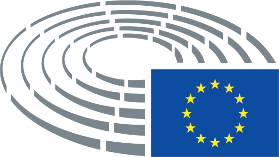 Text proposed by the CommissionAmendment(3)	The Commission’s evaluation of the 7th EAP24 concluded that its 2050 vision and priority objectives are still valid; that it has helped to provide more predictable, faster and better-coordinated action in environment policy; and that its structure and enabling framework have helped create synergies, thus making environment policy more effective and efficient. Moreover, the evaluation concluded that the 7th EAP anticipated the United Nation’s 2030 Agenda by insisting that economic growth and social wellbeing depend on a healthy natural resource base, and facilitated delivering on the Sustainable Development Goals. It also enabled the Union to speak with one voice on the global stage on climate and environmental matters. In its evaluation of the 7th EAP, the Commission also concluded that progress related to nature protection, health and policy integration was not sufficient.(3)	The Commission’s evaluation of the 7th EAP24 concluded that its 2050 vision and priority objectives are still valid; that it has helped to provide more predictable, faster and better-coordinated action in environment policy; and that its structure and enabling framework have helped create synergies, thus making environment policy more effective and efficient. Moreover, the evaluation concluded that the 7th EAP anticipated the United Nation’s 2030 Agenda by insisting that economic growth and social wellbeing depend on a healthy natural resource base, and facilitated delivering on the Sustainable Development Goals. It also enabled the Union to speak with one voice on the global stage on climate and environmental matters. In its evaluation of the 7th EAP, the Commission also concluded that progress related to nature protection, health and policy integration was not sufficient, and that there could have been more consideration of social issues, building on the existing links between the environment, economy, employment and social policy. Moreover, the Commission noted in its evaluation that, despite increasingly ambitious environmental targets, spending on environmental protection has remained low in Europe over many years and that the failure to implement environmental legislation costs the Union economy around EUR 55 billion each year in health costs and direct costs to the environment.____________________________________24 COM(2019) 233 final.24 COM(2019) 233 final.Text proposed by the CommissionAmendment(3)	The Commission’s evaluation of the 7th EAP24 concluded that its 2050 vision and priority objectives are still valid; that it has helped to provide more predictable, faster and better-coordinated action in environment policy; and that its structure and enabling framework have helped create synergies, thus making environment policy more effective and efficient. Moreover, the evaluation concluded that the 7th EAP anticipated the United Nation’s 2030 Agenda by insisting that economic growth and social wellbeing depend on a healthy natural resource base, and facilitated delivering on the Sustainable Development Goals. It also enabled the Union to speak with one voice on the global stage on climate and environmental matters. In its evaluation of the 7th EAP, the Commission also concluded that progress related to nature protection, health and policy integration was not sufficient.(3)	The Commission’s evaluation of the 7th EAP24 concluded that its 2050 vision and priority objectives are still valid; that it has helped to provide more predictable, faster and better-coordinated action in environment policy; and that its structure and enabling framework have helped create synergies, thus making environment policy more effective and efficient. Moreover, the evaluation concluded that the 7th EAP anticipated the United Nation’s 2030 Agenda by insisting that economic growth and social wellbeing depend on a healthy natural resource base, and facilitated delivering on the Sustainable Development Goals. It also enabled the Union to speak with one voice on the global stage on climate and environmental matters. In its evaluation of the 7th EAP, the Commission also concluded that progress related to nature protection, health and policy integration was not sufficient, that the EU is not on track to meet the objective of halting biodiversity loss by 2020 and restoring the potential of ecosystems to deliver services, and that the ecological impact in particular of food system remains too high. Stakeholders highlighted that the EAPs should be fully coherent with the political priorities of the EU institutions, guaranteeing their political ownership.____________________________________24 COM(2019) 233 final.24 COM(2019) 233 final.Text proposed by the CommissionAmendment(3)	The Commission’s evaluation of the 7th EAP24 concluded that its 2050 vision and priority objectives are still valid; that it has helped to provide more predictable, faster and better-coordinated action in environment policy; and that its structure and enabling framework have helped create synergies, thus making environment policy more effective and efficient. Moreover, the evaluation concluded that the 7th EAP anticipated the United Nation’s 2030 Agenda by insisting that economic growth and social wellbeing depend on a healthy natural resource base, and facilitated delivering on the Sustainable Development Goals. It also enabled the Union to speak with one voice on the global stage on climate and environmental matters. In its evaluation of the 7th EAP, the Commission also concluded that progress related to nature protection, health and policy integration was not sufficient.(3)	The Commission’s evaluation of the 7th EAP1 concluded that its 2050 vision and priority objectives are still valid; that it has helped to provide more predictable, faster and better-coordinated action in environment policy; and that its structure and enabling framework have helped create synergies, thus making environment policy more effective and efficient. Moreover, the evaluation concluded that the 7th EAP anticipated the United Nation’s 2030 Agenda by insisting that economic growth and social wellbeing depend on a healthy natural resource base, and facilitated delivering on the Sustainable Development Goals. It also enabled the Union to speak with one voice on the global stage on climate and environmental matters. In its evaluation of the 7th EAP, the Commission also concluded that progress related to nature protection, health and policy integration was not sufficient. It added that social issues should have been factored in, arguing that the environmental crisis is one affecting society rather than nature. It also noted in its evaluation the low levels of environmental protection expenditure in Europe, falling short of requirements, notwithstanding the increasingly ambitious targets being set in this area.____________________________________24 COM(2019) 233 final.24 COM(2019) 233 final.Text proposed by the CommissionAmendment(3)	The Commission’s evaluation of the 7th EAP24 concluded that its 2050 vision and priority objectives are still valid; that it has helped to provide more predictable, faster and better-coordinated action in environment policy; and that its structure and enabling framework have helped create synergies, thus making environment policy more effective and efficient. Moreover, the evaluation concluded that the 7th EAP anticipated the United Nation’s 2030 Agenda by insisting that economic growth and social wellbeing depend on a healthy natural resource base, and facilitated delivering on the Sustainable Development Goals. It also enabled the Union to speak with one voice on the global stage on climate and environmental matters. In its evaluation of the 7th EAP, the Commission also concluded that progress related to nature protection, health and policy integration was not sufficient.(3)	The Commission’s evaluation of the 7th EAP24 concluded that its 2050 vision and priority objectives are still valid; that it has helped to provide more predictable, faster and better-coordinated action in environment policy; and that its structure and enabling framework have helped create synergies, thus making environment policy more effective and efficient. Moreover, the evaluation concluded that the 7th EAP anticipated the United Nation’s 2030 Agenda by insisting that economic growth and social wellbeing depend on a healthy natural resource base, and facilitated delivering on the Sustainable Development Goals. It also enabled the Union to speak with one voice on the global stage on climate and environmental matters. In its evaluation of the 7th EAP, the Commission also concluded that progress in attaining the set objectives had been insufficient, particularly as regards those objectives related to nature protection, the environment and health and policy integration, and noted that its implementation could have been reinforced by a stronger monitoring mechanism. ____________________________________24 COM(2019) 233 final.24 COM(2019) 233 final.Text proposed by the CommissionAmendment(3)	The Commission’s evaluation of the 7th EAP24 concluded that its 2050 vision and priority objectives are still valid; that it has helped to provide more predictable, faster and better-coordinated action in environment policy; and that its structure and enabling framework have helped create synergies, thus making environment policy more effective and efficient. Moreover, the evaluation concluded that the 7th EAP anticipated the United Nation’s 2030 Agenda by insisting that economic growth and social wellbeing depend on a healthy natural resource base, and facilitated delivering on the Sustainable Development Goals. It also enabled the Union to speak with one voice on the global stage on climate and environmental matters. In its evaluation of the 7th EAP, the Commission also concluded that progress related to nature protection, health and policy integration was not sufficient.(3)	The Commission’s evaluation of the 7th EAP24 concluded that its 2050 vision and priority objectives are still valid; that it has helped to provide more predictable, faster and better-coordinated action in environment policy; and that its structure and enabling framework have helped create synergies, thus making environment policy more effective and efficient. Moreover, the evaluation concluded that the 7th EAP anticipated the United Nation’s 2030 Agenda by insisting that economic growth and social wellbeing depend on a healthy natural resource base, and facilitated delivering on the Sustainable Development Goals. It also enabled the Union to speak with one voice on the global stage on climate and environmental matters. In its evaluation of the 7th EAP, the Commission also concluded that progress related to nature protection, health and policy integration was not sufficient, and that more could have been done to integrate environmental concerns into other EU policy areas.____________________________________24 COM(2019) 233 final.24 COM(2019) 233 final.Text proposed by the CommissionAmendment(3)	The Commission’s evaluation of the 7th EAP24 concluded that its 2050 vision and priority objectives are still valid; that it has helped to provide more predictable, faster and better-coordinated action in environment policy; and that its structure and enabling framework have helped create synergies, thus making environment policy more effective and efficient. Moreover, the evaluation concluded that the 7th EAP anticipated the United Nation’s 2030 Agenda by insisting that economic growth and social wellbeing depend on a healthy natural resource base, and facilitated delivering on the Sustainable Development Goals. It also enabled the Union to speak with one voice on the global stage on climate and environmental matters. In its evaluation of the 7th EAP, the Commission also concluded that progress related to nature protection, health and policy integration was not sufficient.(3)	The Commission’s evaluation of the 7th EAP24 concluded that its 2050 vision and priority objectives are still valid; that it has helped to provide more predictable, faster and better-coordinated action in environment policy; and that its structure and enabling framework have helped create synergies, thus making environment policy more effective and efficient. Moreover, the evaluation concluded that the 7th EAP anticipated the United Nation’s 2030 Agenda by insisting that economic growth and social wellbeing depend on a healthy natural resource base, and facilitated delivering on the Sustainable Development Goals. A healthy environment is therefore the keystone of sustainable development. It also enabled the Union to speak with one voice on the global stage on climate and environmental matters. In its evaluation of the 7th EAP, the Commission also concluded that progress related to nature protection, health and policy integration was not sufficient.____________________________________24 COM(2019) 233 final.24 COM(2019) 233 final.Text proposed by the CommissionAmendment(3a)	The Commission’s evaluation also demonstrated that the 7th EAP could have benefited from a monitoring mechanism to ensure ownership and delivery of commitments as well as clear and agreed indicators to measure progress in delivery of the actions.Text proposed by the CommissionAmendment(3a)	Drastic reductions in biodiversity, compounded by extreme weather events such as droughts, floods, etc., will particularly affect the most vulnerable countries lacking the material resources to respond.Text proposed by the CommissionAmendment(3a)	The EEA developed a series of annual indicator-based reports, 'environmental indicators reports', for the period 2016-2019 in order to support the monitoring of the thematic priority objectives of the 7th EAP.Text proposed by the CommissionAmendment(3b)	It is obvious that the policies and mechanisms currently embodied in EU legislation, cutting expenditure on public services, reducing public investment and requiring the deregulation and privatisation of strategic sectors, are effectively undermining MS capacity to deal with current environmental challenges.Text proposed by the CommissionAmendment(3c)	Increasingly intensive agricultural and livestock production methods involving excessive use of certain chemicals (fertilisers, pesticides and antibiotics), together with excessive food processing, is endangering human health and has made food in general less nutritious and more unwholesome, causing pressure on natural ecosystems and a significant increase in zoonotic diseases.Text proposed by the CommissionAmendment(4)	According to the EEA report ‘The European environment – state and outlook 2020, Knowledge for transition to a sustainable Europe’ (‘SOER 2020’), 2020 represents a unique window of opportunity for the Union to show leadership on sustainability and to face the urgent sustainability challenges requiring systemic solutions. As stated in SOER 2020, the changes in the global climate and ecosystems observed since the 1950s are unprecedented over decades to millennia. The global population has tripled since 1950, while the population living in cities has quadrupled. With the current growth model, environmental pressures are expected to increase further, causing direct and indirect harmful effects on human health and well-being. This is especially true for the sectors with the highest environmental impact – food, mobility, energy as well as infrastructure and buildings.(4)	According to the EEA report ‘The European environment – state and outlook 2020, Knowledge for transition to a sustainable Europe’ (‘SOER 2020’), there is a unique but narrow window of opportunity for the Union in the next decade to show leadership on sustainability by tackling the urgent sustainability challenges that can only be met by ensuring rapid and far reaching systemic change. As stated in SOER 2020, one of the most important factors underlying Europe's persistent environmental and sustainability challenges is that they are inextricably linked to economic activities and lifestyles, in particular the societal systems that provide Europeans with necessities such as goods, energy and mobility. Ensuring policy coherence with, and full implementation of, existing environmental policies would take Europe a long way to achieving its environmental goals up to 2030. However, developing more systemic, long term frameworks with binding targets is also needed. SOER 2020 concludes, in addition, that the 2050 vision of 'living well, within the limits of our planet' cannot be achieved by continuing to promote economic growth whilst seeking to manage harmful side effects with environmental and social policy tools. Instead, sustainability needs to become the guiding principle for ambitious and coherent policies and actions across all levels and sectors of society.Text proposed by the CommissionAmendment(4)	According to the EEA report ‘The European environment – state and outlook 2020, Knowledge for transition to a sustainable Europe’ (‘SOER 2020’), 2020 represents a unique window of opportunity for the Union to show leadership on sustainability and to face the urgent sustainability challenges requiring systemic solutions. As stated in SOER 2020, the changes in the global climate and ecosystems observed since the 1950s are unprecedented over decades to millennia. The global population has tripled since 1950, while the population living in cities has quadrupled. With the current growth model, environmental pressures are expected to increase further, causing direct and indirect harmful effects on human health and well-being. This is especially true for the sectors with the highest environmental impact – food, mobility, energy as well as infrastructure and buildings.(4)	According to the EEA report ‘The European environment – state and outlook 2020, Knowledge for transition to a sustainable Europe’ (‘SOER 2020’), there is a unique opportunity for the Union in the next decade to show leadership on sustainability by addressing the urgent sustainability challenges that can only be met by means of a change of model and by calling into question free trade. As stated in SOER 2020, one of the most important factors underlying one of Europe’s environmental and sustainability challenges is that they are inextricably linked to economic activities (free trade) and certain lifestyles, in particular the societal systems that provide Europeans with necessities such as goods, energy and mobility. Ensuring policy coherence with, and full implementation of, existing environmental policies would take Europe a long way to achieving its environmental goals up to 2030. SOER 2020 concludes, in addition, that the 2050 vision of ‘living well, within the limits of our planet’ cannot be achieved by continuing to promote economic growth whilst seeking to manage harmful side effects with environmental and social policy tools.Text proposed by the CommissionAmendment(4)	According to the EEA report ‘The European environment – state and outlook 2020, Knowledge for transition to a sustainable Europe’ (‘SOER 2020’), 2020 represents a unique window of opportunity for the Union to show leadership on sustainability and to face the urgent sustainability challenges requiring systemic solutions. As stated in SOER 2020, the changes in the global climate and ecosystems observed since the 1950s are unprecedented over decades to millennia. The global population has tripled since 1950, while the population living in cities has quadrupled. With the current growth model, environmental pressures are expected to increase further, causing direct and indirect harmful effects on human health and well-being. This is especially true for the sectors with the highest environmental impact – food, mobility, energy as well as infrastructure and buildings.(4)	According to the EEA report ‘The European environment – state and outlook 2020, Knowledge for transition to a sustainable Europe’ (‘SOER 2020’), there is a unique window of opportunity for the Union in the next decade to lead the global response to sustainability challenges. As stated in SOER 2020,the changes in the global climate and ecosystems observed since the 1950s are unprecedented over decades to millennia. The global population has tripled since 1950, while the population living in cities has quadrupled. With the current growth model, environmental pressures are expected to increase further, causing direct and indirect harmful effects on human health and well-being. This is especially true for the sectors with the highest environmental impact –food, mobility, energy as well as infrastructure and buildings. SOER 2020 concludes, in addition, that the 2050 vision of 'living well, within the limits of our planet' requires making sustainability the guiding principle for ambitious and coherent policies and actions across society in order to achieve inclusive and sustainable growth based on the European Green Deal and the concept of sustainable competitiveness.Text proposed by the CommissionAmendment(4)	According to the EEA report ‘The European environment – state and outlook 2020, Knowledge for transition to a sustainable Europe’ (‘SOER 2020’), 2020 represents a unique window of opportunity for the Union to show leadership on sustainability and to face the urgent sustainability challenges requiring systemic solutions. As stated in SOER 2020, the changes in the global climate and ecosystems observed since the 1950s are unprecedented over decades to millennia. The global population has tripled since 1950, while the population living in cities has quadrupled. With the current growth model, environmental pressures are expected to increase further, causing direct and indirect harmful effects on human health and well-being. This is especially true for the sectors with the highest environmental impact – food, mobility, energy as well as infrastructure and buildings.(4)	According to the EEA report ‘The European environment – state and outlook 2020, Knowledge for transition to a sustainable Europe’ (‘SOER 2020’), there is a unique window of opportunity for the Union in the next decade to lead the global response to sustainability challenges. As stated in SOER 2020,the changes in the global climate and ecosystems observed since the 1950s are unprecedented over decades to millennia. The global population has tripled since 1950, while the population living in cities has quadrupled. With the current growth model, environmental pressures are expected to increase further, causing direct and indirect harmful effects on human health and well-being, especially in the sectors with the highest environmental impact –food, mobility, energy as well as infrastructure and buildings. SOER 2020 concludes, in addition, that the 2050 vision of 'living well, within the limits of our planet' requires making sustainability the guiding principle for ambitious and coherent policies and actions across society in order to achieve inclusive and sustainable growth based on the European Green Deal and the concept of sustainable competitiveness.Text proposed by the CommissionAmendment(4)	According to the EEA report ‘The European environment – state and outlook 2020, Knowledge for transition to a sustainable Europe’ (‘SOER 2020’), 2020 represents a unique window of opportunity for the Union to show leadership on sustainability and to face the urgent sustainability challenges requiring systemic solutions. As stated in SOER 2020, the changes in the global climate and ecosystems observed since the 1950s are unprecedented over decades to millennia. The global population has tripled since 1950, while the population living in cities has quadrupled. With the current growth model, environmental pressures are expected to increase further, causing direct and indirect harmful effects on human health and well-being. This is especially true for the sectors with the highest environmental impact – food, mobility, energy as well as infrastructure and buildings.(4)	According to the EEA report ‘The European environment – state and outlook 2020, Knowledge for transition to a sustainable Europe’ (‘SOER 2020’), 2020 represents a unique window of opportunity for the Union to show leadership on sustainability and to face the urgent sustainability challenges requiring systemic solutions. As stated in SOER 2020, the changes in the global climate and ecosystems observed since the 1950s are unprecedented over decades to millennia. The global population has tripled since 1950, while the population living in cities has quadrupled. With the current growth model, environmental pressures are expected to increase further, causing direct and indirect harmful effects on human health and well-being. This is especially true for the sectors with the highest environmental impact – food, mobility, energy as well as infrastructure and buildings. According to the EEA assessment, policy responses have been insufficient to halt biodiversity loss and the degradation of ecosystem services and while environmental objectives are evenly spread across different themes, there are considerably more binding targets for climate change, air pollution, waste and chemicals than for biodiversity, freshwater and the marine environment and none for land and soil.Text proposed by the CommissionAmendment(4)	According to the EEA report ‘The European environment – state and outlook 2020, Knowledge for transition to a sustainable Europe’ (‘SOER 2020’), 2020 represents a unique window of opportunity for the Union to show leadership on sustainability and to face the urgent sustainability challenges requiring systemic solutions. As stated in SOER 2020, the changes in the global climate and ecosystems observed since the 1950s are unprecedented over decades to millennia. The global population has tripled since 1950, while the population living in cities has quadrupled. With the current growth model, environmental pressures are expected to increase further, causing direct and indirect harmful effects on human health and well-being. This is especially true for the sectors with the highest environmental impact – food, mobility, energy as well as infrastructure and buildings.(4)	According to the EEA report ‘The European environment – state and outlook 2020, Knowledge for transition to a sustainable Europe’ (‘SOER 2020’), 2020 represents a unique window of opportunity for the Union to show leadership on sustainability and to face the urgent sustainability challenges requiring systemic solutions. As stated in SOER 2020, the changes in the global climate and ecosystems observed since the 1950s are unprecedented over decades to millennia. The global population has tripled since 1950, while the population living in cities has quadrupled. With the current growth model, environmental pressures are expected to increase further, causing direct and indirect harmful effects on human health and well-being. This is especially true for the sectors with the highest environmental impact where important gaps remain – food system, including agriculture, fisheries and aquaculture, mobility, energy as well as international trade, infrastructure and buildings.Text proposed by the CommissionAmendment(4)	According to the EEA report ‘The European environment – state and outlook 2020, Knowledge for transition to a sustainable Europe’ (‘SOER 2020’), 2020 represents a unique window of opportunity for the Union to show leadership on sustainability and to face the urgent sustainability challenges requiring systemic solutions. As stated in SOER 2020, the changes in the global climate and ecosystems observed since the 1950s are unprecedented over decades to millennia. The global population has tripled since 1950, while the population living in cities has quadrupled. With the current growth model, environmental pressures are expected to increase further, causing direct and indirect harmful effects on human health and well-being. This is especially true for the sectors with the highest environmental impact – food, mobility, energy as well as infrastructure and buildings.(4)	According to the EEA report ‘The European environment – state and outlook 2020, Knowledge for transition to a sustainable Europe’ (‘SOER 2020’), 2020 represents a unique window of opportunity for the Union to show leadership on sustainability and to face the urgent sustainability challenges requiring systemic solutions. As stated in SOER 2020, the changes in the global climate and ecosystems observed since the 1950s are unprecedented over decades to millennia. The global population has tripled since 1950, while the population living in cities has quadrupled. With the current growth model, environmental pressures are expected to increase further, causing direct and indirect harmful effects on human health and well-being, in particular regarding the most vulnerable population. This is especially true for the sectors with the highest environmental impact – food, mobility, energy as well as infrastructure and buildings.Text proposed by the CommissionAmendment(4)	According to the EEA report ‘The European environment – state and outlook 2020, Knowledge for transition to a sustainable Europe’ (‘SOER 2020’), 2020 represents a unique window of opportunity for the Union to show leadership on sustainability and to face the urgent sustainability challenges requiring systemic solutions. As stated in SOER 2020, the changes in the global climate and ecosystems observed since the 1950s are unprecedented over decades to millennia. The global population has tripled since 1950, while the population living in cities has quadrupled. With the current growth model, environmental pressures are expected to increase further, causing direct and indirect harmful effects on human health and well-being. This is especially true for the sectors with the highest environmental impact – food, mobility, energy as well as infrastructure and buildings.(4)	According to the EEA report ‘The European environment – state and outlook 2020, Knowledge for transition to a sustainable Europe’ (‘SOER 2020’), 2020 and the subsequent years represent a unique window of opportunity for the Union to show leadership on sustainability and to face the urgent sustainability challenges requiring systemic solutions. As stated in SOER 2020, the changes in the global climate and ecosystems observed since the 1950s are unprecedented over decades to millennia. The global population has tripled since 1950, while the population living in cities has quadrupled. With the current growth model, environmental pressures are expected to increase further, which will further aggravate direct and indirect harmful effects on human health and well-being. This is especially true for the sectors with the highest environmental impact – food, including agricultural production, mobility, energy as well as infrastructure and buildings.Text proposed by the CommissionAmendment(4)	According to the EEA report ‘The European environment – state and outlook 2020, Knowledge for transition to a sustainable Europe’ (‘SOER 2020’), 2020 represents a unique window of opportunity for the Union to show leadership on sustainability and to face the urgent sustainability challenges requiring systemic solutions. As stated in SOER 2020, the changes in the global climate and ecosystems observed since the 1950s are unprecedented over decades to millennia. The global population has tripled since 1950, while the population living in cities has quadrupled. With the current growth model, environmental pressures are expected to increase further, causing direct and indirect harmful effects on human health and well-being. This is especially true for the sectors with the highest environmental impact – food, mobility, energy as well as infrastructure and buildings.(4)	According to the EEA report ‘The European environment – state and outlook 2020, Knowledge for transition to a sustainable Europe’ (‘SOER 2020’), 2020 represents a unique window of opportunity for the Union to show leadership on sustainability and to face the urgent sustainability challenges requiring systemic solutions. As stated in SOER 2020, the changes in the global climate and ecosystems observed since the 1950s are unprecedented over decades to millennia. The global population has tripled since 1950, while the population living in cities has quadrupled. With the current growth model, environmental pressures are expected to increase further, causing direct and indirect harmful effects on human health and well-being. This is especially true for the sectors with the highest environmental impact – food, mobility, energy, industry as well as infrastructure and buildings.Text proposed by the CommissionAmendment(4a)	The current COVID-19 pandemic, which has led to an unprecedented historical, economical and health crisis, has demonstrated again the importance of applying a 'One Health' approach in policy-making, which recognises that human health is connected to animal health and to the environment, and that actions to tackle threats to health must take into account these dimensions. To effectively detect, respond to, and prevent outbreaks of zoonoses and food safety problems, information and data should be shared across sectors, and cooperation at national and sub-national levels should be increased to implement effective and common responses to health treatments. The 8th EAP should fully reflect and promote the use of this approach in the Union and Member State policies.Text proposed by the CommissionAmendment(4a)	On 28 November 2019, the European Parliament adopted a resolution declaring a climate and environment emergency in Europe and globally, and urged the new Commission to take fast and important action, including by addressing inconsistencies in current Union policies on the climate and environment emergency, in particular through a far-reaching reform of its agricultural, trade, transport, energy and infrastructure investment policies and by not contributing to biodiversity loss.Text proposed by the CommissionAmendment(4a)	Environmental degradation and the adverse effects of climate change are expected to increase further in the years to come, leading to global population displacement. The Union should take into account this phenomenon in its external action, especially regarding developing countries, in order to accelerate resilience, mitigation and adaptation to climate change in these territories, to avoid, as much as possible, such displacement.Text proposed by the CommissionAmendment(5)	The European Commission responded to the challenges identified in the SOER 2020 by adopting the European Green Deal25 : a new growth strategy for the twin green and digital transition that aims to transform the Union into a fair and prosperous society, with a competitive, climate-neutral and resource-efficient economy. Regulation (EU) of the European Parliament and of the Council26 enshrines into law the Union target to achieve climate neutrality by 2050.(5)	The European Commission responded to the challenges identified in the SOER 2020 by adopting the European Green Deal (EGD)25, to which it referred as a new growth strategy for the twin green and digital transition that aims to transform the Union into a fair and prosperous society, with a competitive, climate-neutral and resource-efficient economy. However, this framing as a 'growth strategy' risks undermining the primary aim of the EGD, which should be to ensure shared prosperity within planetary boundaries as is also set out in the 2050 vision of the 8th EAP. When choosing between different policy options under the EGD, swiftly achieving climate and other environmental targets while ensuring a just and inclusive transition must be the priority. Regulation (EU) of the European Parliament and of the Council26enshrines into law the Union target to achieve climate neutrality by 2050 at the latest. ____________________________________25 COM(2019) 640 final.25 COM(2019) 640 final.26 COM(2020) 80 final.26 COM(2020) 80 final.Text proposed by the CommissionAmendment(5)	The European Commission responded to the challenges identified in the SOER 2020 by adopting the European Green Deal25: a new growth strategy for the twin green and digital transition that aims to transform the Union into a fair and prosperous society, with a competitive, climate-neutral and resource-efficient economy. Regulation (EU) of the European Parliament and of the Council26 enshrines into law the Union target to achieve climate neutrality by 2050.(5)	The European Commission responded to the challenges identified in the SOER 2020 by adopting the European Green Deal25: a new growth strategy for the twin green and digital transition that aims to transform the Union into a fair and prosperous society, with a competitive, climate-neutral and resource-efficient economy. However, this framing of the Green Deal as a ‘growth strategy’ risks undermining its primary aim, which should be to ensure shared prosperity within planetary boundaries, as is also set out in the 2050 vision of the 8th EAP. Regulation (EU) of the European Parliament and of the Council26 enshrines into law the Union target to achieve climate neutrality by 2050.____________________________________25 COM(2019) 640 final.25 COM(2019) 640 final.26 COM(2020) 80 final.26 COM(2020) 80 final.Text proposed by the CommissionAmendment(5)	The European Commission responded to the challenges identified in the SOER 2020 by adopting the European Green Deal25 : a new growth strategy for the twin green and digital transition that aims to transform the Union into a fair and prosperous society, with a competitive, climate-neutral and resource-efficient economy. Regulation (EU) of the European Parliament and of the Council26 enshrines into law the Union target to achieve climate neutrality by 2050.(5)	The European Commission responded to the challenges identified in the SOER 2020 by adopting the European Green Deal (EGD)25, as the Union’s new strategy for inclusive and sustainable growth, that will be a driver of new economic opportunities while aiming to transform the Union into a healthier, fair and prosperous society, with a modern, sustainable, resource-efficient and competitive economy, and high-quality jobs, where there are no net emissions of greenhouse gases in 2050 and where economic growth is decoupled from resource use, which will benefit European citizens and companies. Regulation (EU) of the European Parliament and of the Council26 enshrines into law the Union target to achieve climate neutrality by 2050.____________________________________25 COM(2019) 640 final.25 COM(2019) 640 final.26 COM(2020) 80 final.26 COM(2020) 80 final.Text proposed by the CommissionAmendment(5)	The European Commission responded to the challenges identified in the SOER 2020 by adopting the European Green Deal25 : a new growth strategy for the twin green and digital transition that aims to transform the Union into a fair and prosperous society, with a competitive, climate-neutral and resource-efficient economy. Regulation (EU) of the European Parliament and of the Council26 enshrines into law the Union target to achieve climate neutrality by 2050.(5)	The European Commission responded to the challenges identified in the SOER 2020 by adopting the European Green Deal25 : a new growth strategy for the twin green and digital transition that aims to transform the Union into a fair and prosperous society, with a competitive, climate-neutral and resource-efficient economy and to protect, conserve and enhance the EU's natural capital. Regulation (EU) of the European Parliament and of the Council26 enshrines into law the Union target to achieve climate neutrality by 2050 and the Commission Work Programme for 2021 further introduces relevant, including legislative, initiatives related to protection and restoration of the EU´s natural capital.____________________________________25 COM(2019) 640 final.25 COM(2019) 640 final.26 COM(2020) 80 final.26 COM(2020) 80 final.Text proposed by the CommissionAmendment(5)	The European Commission responded to the challenges identified in the SOER 2020 by adopting the European Green Deal25 : a new growth strategy for the twin green and digital transition that aims to transform the Union into a fair and prosperous society, with a competitive, climate-neutral and resource-efficient economy. Regulation (EU) of the European Parliament and of the Council26 enshrines into law the Union target to achieve climate neutrality by 2050.(5)	The European Commission responded to the challenges identified in the SOER 2020 by adopting the European Green Deal25 : a new growth strategy for the twin green and digital transition that aims to transform the Union into a fair and prosperous society, with a competitive, climate-neutral and resource-efficient economy through a just and inclusive transition. It also aims to protect, conserve and enhance the Union's natural capital, and protect the health and wellbeing of citizens from environment-related risks and impacts. Regulation (EU) of the European Parliament and of the Council26 enshrines into law the Union target to achieve climate neutrality by 2050 at the latest.____________________________________25 COM(2019) 640 final.25 COM(2019) 640 final.26 COM(2020) 80 final.26 COM(2020) 80 final.Text proposed by the CommissionAmendment(5)	The European Commission responded to the challenges identified in the SOER 2020 by adopting the European Green Deal25 : a new growth strategy for the twin green and digital transition that aims to transform the Union into a fair and prosperous society, with a competitive, climate-neutral and resource-efficient economy. Regulation (EU) of the European Parliament and of the Council26 enshrines into law the Union target to achieve climate neutrality by 2050.(5)	The European Commission responded to the challenges identified in the SOER 2020 by adopting the European Green Deal (EGD)25, to which it referred as a new growth strategy for the twin green and digital transition that aims to transform the Union into a fair and prosperous society, with a competitive, climate-neutral and resource-efficient economy, based on innovation, science and education. Regulation (EU) of the European Parliament and of the Council26 enshrines into law the Union target to achieve climate neutrality by 2050 at the latest.____________________________________25 COM(2019) 640 final.25 COM(2019) 640 final.26 COM(2020) 80 final.26 COM(2020) 80 final.Text proposed by the CommissionAmendment(5)	The European Commission responded to the challenges identified in the SOER 2020 by adopting the European Green Deal25 : a new growth strategy for the twin green and digital transition that aims to transform the Union into a fair and prosperous society, with a competitive, climate-neutral and resource-efficient economy. Regulation (EU) of the European Parliament and of the Council26 enshrines into law the Union target to achieve climate neutrality by 2050.(5)	The European Commission partially responded to the challenges identified in the SOER 2020 by adopting the European Green Deal25 : a strategy for the twin green and digital transition that aims to transform the Union into a fair and prosperous society, with a climate-neutral and resource-efficient economy. Regulation (EU) of the European Parliament and of the Council26 enshrines into law the Union target to achieve climate neutrality by 2050.____________________________________25 COM(2019) 640 final.25 COM(2019) 640 final.26 COM(2020) 80 final.26 COM(2020) 80 final.Text proposed by the CommissionAmendment(5a)	The 2020 report on Biodiversity and Pandemics by the Intergovernmental Science-Policy Platform on Biodiversity and Ecosystem Services (IPBES) highlighted the fact that the underlying causes of pandemics are the same global environmental changes that drive biodiversity loss and climate change, with the key drivers being land use change. Consistent and territorially integrated policy, taking into account the differences between Member States, is required, and an improvement in humanity’s relationship with nature, in order to escape from the very real prospect of pandemics emerging more often, spreading more rapidly and killing more people than ever before. From an economic perspective, the estimated cost of reducing the risk of pandemics is 100 times less than the cost of responding to them1a. The current COVID-19 pandemic, which has led to an unprecedented and historic economic crisis, has brought into sharp focus the fact that economic prosperity, stability and resilience are clearly linked with, and dependent on, citizens’ health and well-being. The pandemic has also underlined the need for a ‘One health’ approach, which recognises the interconnection between the human, animal and environmental spheres, and the fact that diseases can be transmitted from one pillar to another and therefore need to be tackled with a holistic approach, which should be mainstreamed and integrated into policy-making across all levels. The current COVID-19 pandemic also demonstrates that the importance of trade has fostered the development of the pandemic on a global scale. This crisis is therefore the result of a liberalism accentuated by free trade treaties and economic and human flows.__________________1a https://ipbes.net/sites/default/files/2020- 12/IPBES%20Pandemics%20Report%20 Media%20Release.pdfText proposed by the CommissionAmendment(5a)	The 2020 report on Biodiversity and Pandemics by the Intergovernmental Science-Policy Platform on Biodiversity and Ecosystem Services (IPBES) highlighted that among the underlying causes of pandemics are the same global environmental changes that drive biodiversity loss and climate change, with the key drivers being land use change and agricultural expansion and intensification. The risk of pandemics can be significantly reduced by reducing human activities that fuel biodiversity loss, and bold political action is required, meaning no less than a transformation of humanity's relationship with nature, in order to escape from the very real prospect of pandemics emerging more often, spreading more rapidly and killing more people than ever before. From an economic perspective, the estimated cost of reducing the risk of pandemics is 100 times less than the cost of responding to them. The current COVID-19 pandemic, which has led to an unprecedented and historic economic crisis, has brought into sharp focus the fact that economic prosperity, stability and resilience are clearly linked with, and dependent on, citizens' health and wellbeing. The pandemic has also underlined the need for a 'One health' approach, which recognises the interconnection between the human, animal and environmental spheres, and the fact that diseases can be transmitted from one pillar to another and therefore need to be tackled with a holistic approach, which should be mainstreamed and integrated into policy-making across all levels. Text proposed by the CommissionAmendment(5a)	The One Health principle reflects the fact that the health of people, animals and the environment are interconnected and that diseases may be transmitted from people to animals and vice versa. A One Health approach should be taken to face pandemics and health crises in both the human and veterinary sectors and, therefore, diseases should be tackled in both people and animals, while also taking into special consideration the food chain and the environment, which can be another source of resistant microorganisms. The Commission has an important role in coordinating and supporting the One Health approach to human and animal health and the environment in the Union.Text proposed by the CommissionAmendment(5a)	The unilateral focus on economic growth (but not necessarily development) has led to many of the environmental problems we are currently facing, as evidenced in particular by the fact that the ‘European Green Deal’ is being presented as a new ‘growth strategy’.Text proposed by the CommissionAmendment(5a)	In its report on Growth Without Economic Growth of 11 January 2021, the EEA finds that the ongoing 'Great Acceleration' in loss of biodiversity, climate change and pollution is tightly coupled to economic activities and economic growth, and full decoupling of economic growth and resource consumption may not be possible.Text proposed by the CommissionAmendment(5a)	The 8th EAP is facing an unprecedented challenge, since it also incorporates the European Green Deal.Text proposed by the CommissionAmendment(6)	The European Green Deal underpins the Next Generation EU Recovery Plan which promotes the investments in key green sectors needed to build resilience, and create growth and jobs in a fair and inclusive society. The Recovery and Resilience Facility which will power the Union’s economic recovery from the coronavirus crisis together with the Union budget for 2021-2027, is also based on the priority objectives set out in the European Green Deal. Furthermore, all initiatives under Next Generation EU Recovery Plan should respect the European Green Deal’s “do no harm” oath.(6)	The European Green Deal underpins the Next Generation EU Recovery Plan which promotes the investments in key green sectors needed to build resilience, and create growth and jobs in a fair and inclusive society. The Recovery and Resilience Facility which will power the Union’s economic recovery from the coronavirus crisis together with the Union budget for 2021-2027, is also based on the priority objectives set out in the European Green Deal and is a key opportunity for accelerating the ecological transition. Furthermore, all initiatives under Next Generation EU Recovery Plan should respect the “do no harm” principle, as also committed to in the European Green Deal.Text proposed by the CommissionAmendment(6)	The European Green Deal underpins the Next Generation EU Recovery Plan which promotes the investments in key green sectors needed to build resilience, and create growth and jobs in a fair and inclusive society. The Recovery and Resilience Facility which will power the Union’s economic recovery from the coronavirus crisis together with the Union budget for 2021-2027, is also based on the priority objectives set out in the European Green Deal. Furthermore, all initiatives under Next Generation EU Recovery Plan should respect the European Green Deal’s “do no harm” oath.(6)	The European Green Deal underpins the Next Generation EU Recovery Plan which promotes the investments in key green sectors needed to build resilience, and create growth and jobs in a fair and inclusive society. The Recovery and Resilience Facility which will power the Union’s economic recovery from the coronavirus crisis together with the Union budget for 2021-2027, is also based on the priority objectives set out in the European Green Deal. Furthermore, all initiatives under Next Generation EU Recovery Plan should respect the European Green Deal’s “do no harm” oath and should contribute to mainstreaming biodiversity action in the Union policies.Text proposed by the CommissionAmendment(6)	The European Green Deal underpins the Next Generation EU Recovery Plan which promotes the investments in key green sectors needed to build resilience, and create growth and jobs in a fair and inclusive society. The Recovery and Resilience Facility which will power the Union’s economic recovery from the coronavirus crisis together with the Union budget for 2021-2027, is also based on the priority objectives set out in the European Green Deal. Furthermore, all initiatives under Next Generation EU Recovery Plan should respect the European Green Deal’s “do no harm” oath.(6)	The European Green Deal underpins the Next Generation EU Recovery Plan which promotes the investments in the green and digital transition sectors to build resilience, and create growth and jobs in a fair and inclusive society. The Recovery and Resilience Facility which will power the Union’s economic recovery from the coronavirus crisis together with the Union budget for 2021-2027, is also based on the priority objectives set out in the European Green Deal. Furthermore, all initiatives under Next Generation EU Recovery Plan should respect the “do no significant harm” principle.Text proposed by the CommissionAmendment(6)	The European Green Deal underpins the Next Generation EU Recovery Plan which promotes the investments in key green sectors needed to build resilience, and create growth and jobs in a fair and inclusive society. The Recovery and Resilience Facility which will power the Union’s economic recovery from the coronavirus crisis together with the Union budget for 2021-2027, is also based on the priority objectives set out in the European Green Deal. Furthermore, all initiatives under Next Generation EU Recovery Plan should respect the European Green Deal’s “do no harm” oath.(6)	The European Green Deal underpins the Next Generation EU Recovery Plan which promotes the investments in key green sectors needed to build resilience, and create growth and jobs in a fair and inclusive society. The Recovery and Resilience Facility which will power the Union’s economic recovery from the coronavirus crisis together with the Union budget for 2021-2027, is also based on the priority objectives set out in the European Green Deal. Furthermore, all initiatives under Next Generation EU Recovery Plan should respect the “do no harm” oath and the Taxonomy Regulation.Text proposed by the CommissionAmendment(6)	The European Green Deal underpins the Next Generation EU Recovery Plan which promotes the investments in key green sectors needed to build resilience, and create growth and jobs in a fair and inclusive society. The Recovery and Resilience Facility which will power the Union’s economic recovery from the coronavirus crisis together with the Union budget for 2021-2027, is also based on the priority objectives set out in the European Green Deal. Furthermore, all initiatives under Next Generation EU Recovery Plan should respect the European Green Deal’s “do no harm” oath.(6)	The European Green Deal underpins the Next Generation EU Recovery Plan which promotes the green investments in key economic sectors needed to build resilience, and create growth and jobs in a fair and inclusive society. The Recovery and Resilience Facility which will power the Union’s economic recovery from the coronavirus crisis together with the Union budget for 2021-2027, is also based on the priority objectives set out in the European Green Deal. Furthermore, all initiatives under Next Generation EU Recovery Plan should respect the European Green Deal’s “do no harm” oath.Text proposed by the CommissionAmendment(6a)	EU environmental funding should provide for a geographical spread of investment (from agricultural and industrial production to energy generation hubs), ensuring territorial cohesion and balanced land use, avoiding divergence between Member States and encouraging convergence.Text proposed by the CommissionAmendment(6b)	Budgetary constraints imposed on Member States, in particular the Stability and Growth Pact and the zero structural deficit embedded in the Fiscal Compact, are seriously inhibiting the full achievement of environmental goals.Text proposed by the CommissionAmendment(7)	Environment action programmes have guided the development of EU environment policy since the early 1970s. The 7th EAP will expire on 31 December 2020 and its Article 4 (3) requires the Commission, if appropriate, to present a proposal for an Eighth Environment Action Programme (8th EAP) in a timely manner with a view to avoiding a gap between the 7th and the 8th EAP. The European Green Deal announced the adoption of a new environment action programme.(7)	Environment action programmes have guided the development of EU environment policy since the early 1970s. The 7th EAP expired on 31 December 2020 and its Article 4 (3) requires the Commission, if appropriate, to present a proposal for an Eighth Environment Action Programme (8th EAP) in a timely manner with a view to avoiding a gap between the 7th and the 8th EAP. The European Green Deal announced the adoption of a new Environment Action Programme to complement the EGD that would include a new monitoring mechanism to ensure that the Union remains on track to meet its environmental objectives. The EGD also announced that the Commission would launch a dashboard to monitor progress against all of the EGD objectives. Text proposed by the CommissionAmendment(7)	Environment action programmes have guided the development of EU environment policy since the early 1970s. The 7th EAP will expire on 31 December 2020 and its Article 4 (3) requires the Commission, if appropriate, to present a proposal for an Eighth Environment Action Programme (8th EAP) in a timely manner with a view to avoiding a gap between the 7th and the 8th EAP. The European Green Deal announced the adoption of a new environment action programme.(7)	Environment action programmes have guided the development of EU environment policy since the early 1970s. The 7th EAP expired on 31 December 2020 and its Article 4 (3) requires the Commission, if appropriate, to present a proposal for an Eighth Environment Action Programme (8th EAP) in a timely manner with a view to avoiding a gap between the 7th and the 8th EAP. The European Green Deal announced the adoption of a new environment action programme. Regretfully, the adoption of the proposal did not avoid a gap between the 7th and the 8th EAP, despite this being easily avoidable. A new proposal for an EAP is always considered appropriate when the EAP is due to expire.Text proposed by the CommissionAmendment(7)	Environment action programmes have guided the development of EU environment policy since the early 1970s. The 7th EAP will expire on 31 December 2020 and its Article 4 (3) requires the Commission, if appropriate, to present a proposal for an Eighth Environment Action Programme (8th EAP) in a timely manner with a view to avoiding a gap between the 7th and the 8th EAP. The European Green Deal announced the adoption of a new environment action programme.(7)	Environment action programmes have guided the development of EU environment policy since the early 1970s. The 7th EAP has expired on 31 December 2020 and its Article 4 (3) requires the Commission, if appropriate, to present a proposal for an Eighth Environment Action Programme (8th EAP) in a timely manner with a view to avoiding a gap between the 7th and the 8th EAP. The European Green Deal announced the adoption of a new environment action programme to complement the EGD that will include a new monitoring mechanism to ensure that Europe remains on track to meet its environmental objectives. The Commission will also launch a dashboard to monitor progress against all of the EGD objectives.Text proposed by the CommissionAmendment(7)	Environment action programmes have guided the development of EU environment policy since the early 1970s. The 7th EAP will expire on 31 December 2020 and its Article 4 (3) requires the Commission, if appropriate, to present a proposal for an Eighth Environment Action Programme (8th EAP) in a timely manner with a view to avoiding a gap between the 7th and the 8th EAP. The European Green Deal announced the adoption of a new environment action programme.(7)	Environment action programmes have guided the development of EU environment policy since the early 1970s. The 7th EAP will expire on 31 December 2020 and its Article 4 (3) requires the Commission, if appropriate, to present a proposal for an Eighth Environment Action Programme (8th EAP) in a timely manner with a view to avoiding a gap between the 7th and the 8th EAP. The European Green Deal announced the adoption of a new environment action programme, which contributes to its implementation, setting up environmental priority objectives and a new monitoring legal framework of the Green Deal.Text proposed by the CommissionAmendment(7)	Environment action programmes have guided the development of EU environment policy since the early 1970s. The 7th EAP will expire on 31 December 2020 and its Article 4 (3) requires the Commission, if appropriate, to present a proposal for an Eighth Environment Action Programme (8th EAP) in a timely manner with a view to avoiding a gap between the 7th and the 8th EAP. The European Green Deal announced the adoption of a new environment action programme.(7)	Environment action programmes have guided the development of EU environment policy since the early 1970s. The 7th EAP will expire on 31 December 2020 and its Article 4 (3) requires the Commission, if appropriate, to present a proposal for an Eighth Environment Action Programme (8th EAP) in a timely manner with a view to avoiding a gap between the 7th and the 8th EAP.Text proposed by the CommissionAmendment(7)	Environment action programmes have guided the development of EU environment policy since the early 1970s. The 7th EAP will expire on 31 December 2020 and its Article 4 (3) requires the Commission, if appropriate, to present a proposal for an Eighth Environment Action Programme (8th EAP) in a timely manner with a view to avoiding a gap between the 7th and the 8th EAP. The European Green Deal announced the adoption of a new environment action programme.(7)	Environment action programmes have guided the development and the coordination of EU environment policy since the early 1970s. The 7th EAP will expire on 31 December 2020 and its Article 4 (3) requires the Commission, if appropriate, to present a proposal for an Eighth Environment Action Programme (8th EAP) in a timely manner with a view to avoiding a gap between the 7th and the 8th EAP. The European Green Deal announced the adoption of a new environment action programme.Text proposed by the CommissionAmendment(7)	Environment action programmes have guided the development of EU environment policy since the early 1970s. The 7th EAP will expire on 31 December 2020 and its Article 4 (3) requires the Commission, if appropriate, to present a proposal for an Eighth Environment Action Programme (8th EAP) in a timely manner with a view to avoiding a gap between the 7th and the 8th EAP. The European Green Deal announced the adoption of a new environment action programme.(7)	Environment action programmes have guided the development of EU environment policy since the early 1970s. The 7th EAP expired on 31 December 2020 and its Article 4 (3) requires the Commission, if appropriate, to present a proposal for an Eighth Environment Action Programme (8th EAP) in a timely manner with a view to avoiding a gap between the 7th and the 8th EAP. The European Green Deal announced the adoption of a new environment action programme.Text proposed by the CommissionAmendment(7)	Environment action programmes have guided the development of EU environment policy since the early 1970s. The 7th EAP will expire on 31 December 2020 and its Article 4 (3) requires the Commission, if appropriate, to present a proposal for an Eighth Environment Action Programme (8th EAP) in a timely manner with a view to avoiding a gap between the 7th and the 8th EAP. The European Green Deal announced the adoption of a new environment action programme.(7)	Environment action programmes have guided the development of EU environment policy since the early 1970s. The 7th EAP expired on 31 December 2020 and its Article 4 (3) requires the Commission, if appropriate, to present a proposal for an Eighth Environment Action Programme (8th EAP) in a timely manner with a view to avoiding a gap between the 7th and the 8th EAP. The European Green Deal announced the adoption of a new environment action programme.Text proposed by the CommissionAmendment(7a)	The 8th EAP should reinforce the commitment from the 7th EAP that aimed at phasing out environmentally harmful subsidies. Furthermore, the European Parliament has already called for a rapid phase-out of direct and indirect fossil fuels by 2020 in the Union and in each Member State. In order for the Union to be on track to achieve climate neutrality by 2050 at the latest and to reach its climate goals for 2030, the Union and its Member States should, as early as possible and by 2025 at the latest, have phased out all direct and indirect environmentally harmful subsidies, including fossil fuel subsidies.Text proposed by the CommissionAmendment(7a)	The relevant environmental and climate goals can only be met by underpinning the Life + programme, channelling specific funding into biodiversity and Natura 2000 management measures, ensuring that it is fairly distributed between Member States, and promoting ecological and plant health assessment of forests, their rehabilitation and, where appropriate, reforestation with native species, especially in countries that have sustained the worst fire damage.Text proposed by the CommissionAmendment(8)	The 8th EAP should support the environment and climate action objectives of the European Green Deal in line with the long-term objective to “live well, within the planetary boundaries” by 2050, which is already established in the 7th EAP. It should contribute to achieving the United Nations’ 2030 Agenda and its Sustainable Development Goals.(8)	The 8th EAP should support the environment and climate action objectives of the European Green Deal in line with the long-term objective to “live well, within the planetary boundaries” by 2050, which is already established in the 7th EAP. The 8thEAP should guarantee an equitable contribution on behalf of the Union to the goals of the Paris Agreement. It should be grounded in intergenerational justice and ensure that the long-term objective confers equal or enhanced rights to future generations. It should contribute to achieving the United Nations’ 2030 Agenda and its Sustainable Development Goals, while acknowledging that Goal 8 of the SDGs violates the overall sustainability objectives. The 8th EAP, therefore, forms the basis of an EU position to advocate internationally for modification of Sustainable Development Goal 8 in order to remove the requirement of aggregate global growth, to replace it with goals for reducing inequality both within and between nations, and to promote debt cancellation for the Global South.Text proposed by the CommissionAmendment(8)	The 8th EAP should support the environment and climate action objectives of the European Green Deal in line with the long-term objective to “live well, within the planetary boundaries” by 2050, which is already established in the 7th EAP. It should contribute to achieving the United Nations’ 2030 Agenda and its Sustainable Development Goals.(8)	The 8th EAP should support the environment and climate action objectives of the European Green Deal in line with the long-term objective to “live well, within the planetary boundaries” by 2050, which is already established in the 7th EAP. It should ensure that the Union meets all the commitments of the Biodiversity Strategy, including protecting at least 30 % of the Union’s marine and terrestrial areas, and of strictly protecting at least 10 % of these areas. It should contribute to achieving the United Nations’ 2030 Agenda and its Sustainable Development Goals, the Paris Agreement and the international agreements made in the framework of the Convention on Biological Diversity (CBD).Text proposed by the CommissionAmendment(8)	The 8th EAP should support the environment and climate action objectives of the European Green Deal in line with the long-term objective to “live well, within the planetary boundaries” by 2050, which is already established in the 7th EAP. It should contribute to achieving the United Nations’ 2030 Agenda and its Sustainable Development Goals.(8)	The 8th EAP should support the objectives of the European Green Deal to tackle climate and environment- related challenges in line with the long-term objective to “live well, within the planetary boundaries” by 2050, which is already established in the 7th EAP. It should contribute to achieving the United Nations’ 2030 Agenda and its Sustainable Development Goals and to use a political momentum and set out on an ambitious path of the EU leading on a new, aspiring global biodiversity framework to be agreed at COP15 of the Convention on Biological Diversity in Kunming, China as well as to show leadership at the UN Climate Change Conference (UNCCC COP26) in Glasgow.Text proposed by the CommissionAmendment(8)	The 8th EAP should support the environment and climate action objectives of the European Green Deal in line with the long-term objective to “live well, within the planetary boundaries” by 2050, which is already established in the 7th EAP. It should contribute to achieving the United Nations’ 2030 Agenda and its Sustainable Development Goals.(8)	The 8th EAP should endorse and build on the objectives of the European Green Deal in line with the long-term objective to “live well, within the planetary boundaries” by 2050 at the latest. It should also be fully aligned with, and drive forward, the implementation and achievement of the United Nations’ 2030 Agenda and its Sustainable Development Goals (SDGs), enabling a systemic change towards a Union economy that guarantees wellbeing within planetary boundaries while acknowledging that EU Member States bear a greater responsibility in delivering the SDGs than developing countries.Text proposed by the CommissionAmendment(8)	The 8th EAP should support the environment and climate action objectives of the European Green Deal in line with the long-term objective to “live well, within the planetary boundaries” by 2050, which is already established in the 7th EAP. It should contribute to achieving the United Nations’ 2030 Agenda and its Sustainable Development Goals.(8)	The 8th EAP should support and promote the environment and climate action objectives of the European Green Deal in line with the long-term objective to “live well, within the planetary boundaries” by 2050 at the latest, in line with what is already established in the 7th EAP. It should be fully aligned with and contribute to achieving sustainable wellbeing, the United Nations’ 2030 Agenda and its Sustainable Development Goals. It should also ensure that the environmental and climate transition is achieved in a just and inclusive manner while contributing to reducing inequalities.Text proposed by the CommissionAmendment(8)	The 8th EAP should support the environment and climate action objectives of the European Green Deal in line with the long-term objective to “live well, within the planetary boundaries” by 2050, which is already established in the 7th EAP. It should contribute to achieving the United Nations’ 2030 Agenda and its Sustainable Development Goals.(8)	The 8th EAP should support the environment and climate action objectives of the European Green Deal in line with the long-term objective to “live well, within the planetary boundaries” by 2050, which is already established in the 7th EAP. It should contribute to achieving the commitments under the Paris Agreement, in particular the target to limit the temperature rise this century to 1.5oC, and the United Nations’ 2030 Agenda and its Sustainable Development Goals.Text proposed by the CommissionAmendment(8)	The 8th EAP should support the environment and climate action objectives of the European Green Deal in line with the long-term objective to “live well, within the planetary boundaries” by 2050, which is already established in the 7th EAP. It should contribute to achieving the United Nations’ 2030 Agenda and its Sustainable Development Goals.(8)	The 8th EAP should take into account some of the environment and climate action objectives of the European Green Deal in line with the long-term objective to “live well, within the planetary boundaries” by 2050, which is already established in the 7th EAP.Text proposed by the CommissionAmendment(8)	The 8th EAP should support the environment and climate action objectives of the European Green Deal in line with the long-term objective to “live well, within the planetary boundaries” by 2050, which is already established in the 7th EAP. It should contribute to achieving the United Nations’ 2030 Agenda and its Sustainable Development Goals.(8)	The 8th EAP should support and complement the environment and climate action objectives of the European Green Deal in line with the long-term objective to “live well, within the planetary boundaries” by 2050, which is already established in the 7th EAP. It should contribute to achieving the United Nations’ 2030 Agenda and its Sustainable Development Goals, with due regard being had to the principles of proportionality, subsidiarity and better regulation.Text proposed by the CommissionAmendment(8)	The 8th EAP should support the environment and climate action objectives of the European Green Deal in line with the long-term objective to “live well, within the planetary boundaries” by 2050, which is already established in the 7th EAP. It should contribute to achieving the United Nations’ 2030 Agenda and its Sustainable Development Goals.(8)	The 8th EAP should support the environment and climate action objectives of the European Green Deal in line with the long-term objective to “live well, within the planetary boundaries” by 2050, which is already established in the 7th EAP. It should contribute to achieving the United Nations’ 2030 Agenda and its Sustainable Development Goals and underpinning the implementation of the One Health approach.Text proposed by the CommissionAmendment(8)	The 8th EAP should support the environment and climate action objectives of the European Green Deal in line with the long-term objective to “live well, within the planetary boundaries” by 2050, which is already established in the 7th EAP. It should contribute to achieving the United Nations’ 2030 Agenda and its Sustainable Development Goals.(8)	The 8th EAP should support, endorse and build on the objectives of the European Green Deal in line with the long-term objective to “live well, within the planetary boundaries” by 2050 which is already established in the 7th EAP. It should also be fully aligned with, and contribute to achieving the United Nations’ 2030 Agenda and its Sustainable Development Goals (SDGs).Text proposed by the CommissionAmendment(8)	The 8th EAP should support the environment and climate action objectives of the European Green Deal in line with the long-term objective to “live well, within the planetary boundaries” by 2050, which is already established in the 7th EAP. It should contribute to achieving the United Nations’ 2030 Agenda and its Sustainable Development Goals.(8)	The 8th EAP should support the environment and climate action objectives of the European Green Deal, enabling a systemic change towards an ecosystem-based approach, in line with the long-term objective to "live well, within the planetary boundaries" by 2050. It should contribute to achieving the United Nations’ 2030 Agenda and its Sustainable Development Goals.Text proposed by the CommissionAmendment(8)	The 8th EAP should support the environment and climate action objectives of the European Green Deal in line with the long-term objective to “live well, within the planetary boundaries” by 2050, which is already established in the 7th EAP. It should contribute to achieving the United Nations’ 2030 Agenda and its Sustainable Development Goals.(8)	(Does not affect English version.) Text proposed by the CommissionAmendment(8)	The 8th EAP should support the environment and climate action objectives of the European Green Deal in line with the long-term objective to “live well, within the planetary boundaries” by 2050, which is already established in the 7th EAP. It should contribute to achieving the United Nations’ 2030 Agenda and its Sustainable Development Goals.(8)	The 8th EAP, as the overall Union Environment Action Programme, providing the framework for Union action in the area of the environment and climate as set out in Article 192(3) of the Treaty on the Functioning of the European Union, should be supported by the European Green Deal, including in terms of the long-term aim to ‘live well, within the planetary boundaries’ by 2025, as laid down in the 7th EAP. It should contribute to achieving the United Nations’ 2030 Agenda and its Sustainable Development Goals.Text proposed by the CommissionAmendment(8a)	The thematic priority objectives of the 8th EAP should set a direction for Union policymaking, as well as greater accountability during the monitoring and evaluation. The 8th EAP thematic priority objectives should build on - but not be limited to - the commitments of the European Green Deal and its strategies. The 8th EAP should ensure that the commitment made in the European Green Deal for all Union initiatives to live up to a green oath to 'do no harm' is effectively integrated into all Union activities and initiatives.Text proposed by the CommissionAmendment(8a)	The SDGs cover the three dimensions of sustainable development (environmental, social and economic) which are integrated and indivisible. The environmental objectives underpin the social and economic objectives because the basis for sustainable development is a healthy biosphere, and therefore a fair and just society and economy cannot be achieved without the attainment of the environmental SDGs. Full implementation by the Union of the UN's 2030 agenda for sustainable development and active support for implementation in other regions of the world will be essential if the Union is to provide global leadership in achieving transition, based on sustainably competitive advantages.Text proposed by the CommissionAmendment(8a)	The SDGs cover the three dimensions of sustainable development (environmental, social and economic) which are integrated and indivisible. Full implementation by the Union of the UN's 2030 agenda for sustainable development and active support for implementation in other regions of the world will be essential if the Union is to provide global leadership in achieving competitive sustainability.Text proposed by the CommissionAmendment(8a)	The 8th EAP should support the business community, especially small and medium-sized enterprises, helping them to comply with a growing number of environmental regulations and improve their ability to participate in projects in a context of unprecedented economic crisis.Text proposed by the CommissionAmendment(9)	The 8th EAP should accelerate the transition to a regenerative economy that gives back to the planet more than it takes. A regenerative growth model recognises that the wellbeing and prosperity of our societies depend on a stable climate, a healthy environment and thriving ecosystems, which provide a safe operating space for our economies. As the global population and the demand for natural resources continues to grow, economic activity should develop in a way that does no harm but, on the contrary, reverses climate change and environmental degradation, minimises pollution and results in maintaining and enriching natural capital, therefore ensuring the abundance of renewable and non-renewable resources. Through continuous innovation, adaptation to new challenges and co-creation, the regenerative economy strengthens resilience and protects present and future generations’ wellbeing.(9)	The 8th EAP should accelerate the transition to a regenerative wellbeing economy, one that gives back to the planet more than it takes and restores the planet's natural systems. A regenerative growth model does not exist and cannot be pursued as it is fundamentally based on the same logic as conventional growth. The 8th EAP should recognise that the wellbeing and prosperity of our societies depends completely on a stable climate, a healthy environment and thriving ecosystems, which provide a safe operating space for our economies. The 8th EAP should acknowledge that the economy is a subsystem of the larger biosphere, which is finite and not growing in size, meaning its material throughput cannot keep growing forever. As the global population and the demand for natural resources continues to grow, economic activity should develop in a way that departs with the fixation on economic growth, and moves to a model that stays within planetary boundaries, does no harm, reverses climate change and environmental degradation, minimises pollution and results in maintaining and enriching natural systems, therefore ensuring the abundance of biodiverse life, healthy ecosystems, renewable and non-renewable resources. Through transformative rethinking, adaptation to new challenges and co-creation, the regenerative wellbeing economy strengthens resilience and protects present and future generations’ future, wellbeing and right to a healthy environment.Text proposed by the CommissionAmendment(9)	The 8th EAP should accelerate the transition to a regenerative economy that gives back to the planet more than it takes. A regenerative growth model recognises that the wellbeing and prosperity of our societies depend on a stable climate, a healthy environment and thriving ecosystems, which provide a safe operating space for our economies. As the global population and the demand for natural resources continues to grow, economic activity should develop in a way that does no harm but, on the contrary, reverses climate change and environmental degradation, minimises pollution and results in maintaining and enriching natural capital, therefore ensuring the abundance of renewable and non-renewable resources. Through continuous innovation, adaptation to new challenges and co-creation, the regenerative economy strengthens resilience and protects present and future generations’ wellbeing.(9)	The 8th EAP should accelerate the transition to a regenerative economy that gives back to the planet more than it takes, leading to an improvement in the state of nature, in the functioning of ecosystems on land and sea, and committing to ecosystem-based management and investments in restoration to enable future generations to inherit the world in a better state. A regenerative economy should be compatible with a sustainable wellbeing economy which recognises that the wellbeing and prosperity of our societies depend on a stable climate, a healthy environment and thriving ecosystems, which provide a safe operating space within planetary boundaries for our economies. As the global population and the demand for natural resources continues to grow, economic activity should develop in a way that does no harm but, on the contrary, reverses climate change and environmental degradation, eliminates pollution and results in maintaining and enriching natural resources and biodiversity, therefore ensuring the abundance of renewable and non-renewable resources. Through continuous policy monitoring and adjustments, innovation, adaptation to new challenges and co-creation, the regenerative and sustainable wellbeing economy strengthens resilience, improves the state of nature left to future generations, and protects present and future generations’ wellbeing.Text proposed by the CommissionAmendment(9)	The 8th EAP should accelerate the transition to a regenerative economy that gives back to the planet more than it takes. A regenerative growth model recognises that the wellbeing and prosperity of our societies depend on a stable climate, a healthy environment and thriving ecosystems, which provide a safe operating space for our economies. As the global population and the demand for natural resources continues to grow, economic activity should develop in a way that does no harm but, on the contrary, reverses climate change and environmental degradation, minimises pollution and results in maintaining and enriching natural capital, therefore ensuring the abundance of renewable and non-renewable resources. Through continuous innovation, adaptation to new challenges and co-creation, the regenerative economy strengthens resilience and protects present and future generations’ wellbeing.(9)	The 8th EAP should accelerate the transition to an inclusive and sustainable economy that gives back to the planet more than it takes, while improving economic opportunities and the state of the environment for future generations. An inclusive and sustainable economy based on the European Green Deal as the Union’s inclusive and sustainable growth strategy, recognises that the wellbeing and prosperity of our societies depend on a stable climate, a healthy environment and thriving ecosystems, which provide a safe operating space for our economies. As the global population and the demand for natural resources continues to grow, economic activity should develop in a sustainable way that does no harm but, on the contrary, reverses climate change and environmental degradation, protects, uses in a sustainable way and restores biodiversity, prevents and minimises pollution and results in maintaining and enriching natural resources, therefore ensuring the abundance of renewable and non-renewable resources. Through continuous innovation, adaptation to new challenges and co-creation, the inclusive and sustainable economy strengthens resilience, improves economic opportunities and the state of the environment for future generations, and protects present and future generations’ wellbeing.Text proposed by the CommissionAmendment(9)	The 8th EAP should accelerate the transition to a regenerative economy that gives back to the planet more than it takes. A regenerative growth model recognises that the wellbeing and prosperity of our societies depend on a stable climate, a healthy environment and thriving ecosystems, which provide a safe operating space for our economies. As the global population and the demand for natural resources continues to grow, economic activity should develop in a way that does no harm but, on the contrary, reverses climate change and environmental degradation, minimises pollution and results in maintaining and enriching natural capital, therefore ensuring the abundance of renewable and non-renewable resources. Through continuous innovation, adaptation to new challenges and co-creation, the regenerative economy strengthens resilience and protects present and future generations’ wellbeing.(9)	The 8th EAP should accelerate the transition to a regenerative economy that gives back to the planet more than it takes, leading to an improvement in the state of nature, in the functioning of ecosystems on land and sea, and committing to ecosystem-based management and investments in restoration to enable future generations to inherit the world in a better state. A regenerative economy should be compatible with a sustainable wellbeing economy which recognises that the wellbeing and prosperity of our societies depend on a stable climate, a healthy environment and thriving ecosystems, which provide a safe operating space within planetary boundaries for our economies. As the global population and the demand for natural resources continues to grow, economic activity should develop in a way that does no harm but, on the contrary, adapts to climate change and to environmental degradation, minimises pollution and results in maintaining and enriching natural capital, therefore ensuring the abundance of renewable and non-renewable resources. Through continuous innovation, adaptation to new challenges and co-creation, the regenerative economy strengthens resilience and protects present and future generations’ wellbeing.Text proposed by the CommissionAmendment(9)	The 8th EAP should accelerate the transition to a regenerative economy that gives back to the planet more than it takes. A regenerative growth model recognises that the wellbeing and prosperity of our societies depend on a stable climate, a healthy environment and thriving ecosystems, which provide a safe operating space for our economies. As the global population and the demand for natural resources continues to grow, economic activity should develop in a way that does no harm but, on the contrary, reverses climate change and environmental degradation, minimises pollution and results in maintaining and enriching natural capital, therefore ensuring the abundance of renewable and non-renewable resources. Through continuous innovation, adaptation to new challenges and co-creation, the regenerative economy strengthens resilience and protects present and future generations’ wellbeing.(9)	The 8th EAP should accelerate the transition to climate neutrality at Union level in a way which is fair for all and should take account of the different starting points of all the Member States and their potential for introducing transformational change.  The EAP should also accelerate the transition to a resource-efficient, clean circular economy in a fair and inclusive way, protecting, safeguarding, using and restoring biodiversity in a sustainable way and consolidating the Union’s natural capital, as well as protecting citizens’ health and well-being from environmental dangers and impacts. This recognises that the wellbeing and prosperity of our societies depend on a stable climate, a healthy environment and thriving ecosystems, which provide a safe operating space for our economies. As the global population and the demand for natural resources continues to grow, economic activity should develop in a way that does no harm but, on the contrary, reverses climate change and environmental degradation, minimises pollution and results in maintaining and enriching natural capital, therefore ensuring the abundance of renewable and non-renewable resources. Through continuous innovation, adaptation to new challenges and co-creation, the regenerative economy strengthens resilience and protects present and future generations’ wellbeing.Text proposed by the CommissionAmendment(9)	The 8th EAP should accelerate the transition to a regenerative economy that gives back to the planet more than it takes. A regenerative growth model recognises that the wellbeing and prosperity of our societies depend on a stable climate, a healthy environment and thriving ecosystems, which provide a safe operating space for our economies. As the global population and the demand for natural resources continues to grow, economic activity should develop in a way that does no harm but, on the contrary, reverses climate change and environmental degradation, minimises pollution and results in maintaining and enriching natural capital, therefore ensuring the abundance of renewable and non-renewable resources. Through continuous innovation, adaptation to new challenges and co-creation, the regenerative economy strengthens resilience and protects present and future generations’ wellbeing.(9)	The 8th EAP should accelerate the transition to a regenerative economy that gives back to the planet more than it takes, enabling a systemic change towards an ecosystem-based approach. A regenerative growth model recognises that the wellbeing and prosperity of our societies depend on a stable climate, a healthy environment and thriving ecosystems, which provide a safe operating space for our economies. As the global population and the demand for natural resources continues to grow, the 8th EAP should promote industrial ecology and sustainable economic activity based on a co-benefits approach, which should have positive impacts in addition to limit the negative impacts, it should be developed in a way that does no harm but, on the contrary, reverses climate change and environmental degradation, minimises pollution and results in maintaining and enriching natural capital, therefore ensuring the abundance of renewable and non-renewable resources. Through continuous innovation, adaptation to new challenges and co-creation, the regenerative economy strengthens resilience and protects present and future generations’ wellbeing.Text proposed by the CommissionAmendment(9)	The 8th EAP should accelerate the transition to a regenerative economy that gives back to the planet more than it takes. A regenerative growth model recognises that the wellbeing and prosperity of our societies depend on a stable climate, a healthy environment and thriving ecosystems, which provide a safe operating space for our economies. As the global population and the demand for natural resources continues to grow, economic activity should develop in a way that does no harm but, on the contrary, reverses climate change and environmental degradation, minimises pollution and results in maintaining and enriching natural capital, therefore ensuring the abundance of renewable and non-renewable resources. Through continuous innovation, adaptation to new challenges and co-creation, the regenerative economy strengthens resilience and protects present and future generations’ wellbeing.(9)	The 8th EAP should accelerate the transition to a regenerative economy that gives back to the planet more than it takes, one which recognises that the wellbeing and prosperity of our societies depend on a stable climate, a healthy environment and thriving ecosystems, which provide a safe operating space for our economies within the planetary boundaries. As the global population and the demand for natural resources in linear economies continues to grow, economic activity should develop in a way that does no harm but, on the contrary, reverses climate change and environmental degradation, consistently works towards zero pollution and results in maintaining, restoring and enriching natural capital and biodiversity, ensuring the abundance and circular use of renewable and non-renewable resources. Through continuous innovation, ecosystem-based solutions and adaptation to new challenges and co-creation, the regenerative and sustainable economy strengthens resilience, protects present and future generations’ wellbeing by considering their importance equal, and presents other indicators of economic success besides GDP.Text proposed by the CommissionAmendment(9)	The 8th EAP should accelerate the transition to a regenerative economy that gives back to the planet more than it takes. A regenerative growth model recognises that the wellbeing and prosperity of our societies depend on a stable climate, a healthy environment and thriving ecosystems, which provide a safe operating space for our economies. As the global population and the demand for natural resources continues to grow, economic activity should develop in a way that does no harm but, on the contrary, reverses climate change and environmental degradation, minimises pollution and results in maintaining and enriching natural capital, therefore ensuring the abundance of renewable and non-renewable resources. Through continuous innovation, adaptation to new challenges and co-creation, the regenerative economy strengthens resilience and protects present and future generations’ wellbeing.(9)	The 8th EAP should accelerate the transition to a regenerative economy that gives back to the planet more than it takes. A regenerative growth model recognises that the wellbeing and prosperity of our societies depend on a stable climate, a healthy environment and thriving ecosystems, which provide a safe operating space for our economies. As the global population and the demand for natural resources continues to grow, economic activity should develop in a way that does no harm but, on the contrary, reverses climate change and environmental and ecosystems degradation, halts and reverses biodiversity loss, minimises pollution and results in maintaining and enriching natural capital, therefore ensuring the abundance of renewable and non-renewable resources. Through continuous research and innovation, transformation of production and consumption patterns, adaptation to new challenges and co-creation, the regenerative economy strengthens resilience and protects present and future generations’ wellbeing.Text proposed by the CommissionAmendment(9)	The 8th EAP should accelerate the transition to a regenerative economy that gives back to the planet more than it takes. A regenerative growth model recognises that the wellbeing and prosperity of our societies depend on a stable climate, a healthy environment and thriving ecosystems, which provide a safe operating space for our economies. As the global population and the demand for natural resources continues to grow, economic activity should develop in a way that does no harm but, on the contrary, reverses climate change and environmental degradation, minimises pollution and results in maintaining and enriching natural capital, therefore ensuring the abundance of renewable and non-renewable resources. Through continuous innovation, adaptation to new challenges and co-creation, the regenerative economy strengthens resilience and protects present and future generations’ wellbeing.(9)	The 8th EAP should accelerate the transition to a regenerative and sustainable wellbeing model that gives back to the planet more than it takes. This model recognises that the wellbeing and prosperity of our societies depend on a stable climate, a healthy environment and thriving ecosystems, which provide a safe operating space for our economies. As the global population and the demand for natural resources continues to grow, economic activity should develop in a way that does no harm but, on the contrary, reverses climate change, protects and restores ecosystems and biodiversity, eliminates pollution, prevents environmental degradation and results in maintaining and enriching natural capital, ensuring the abundance of renewable and non-renewable resources. Through continuous innovation, adaptation to new challenges and co-creation, a regenerative and sustainable wellbeing economy strengthens resilience and ensures present and future generations’ wellbeing.Text proposed by the CommissionAmendment(9)	The 8th EAP should accelerate the transition to a regenerative economy that gives back to the planet more than it takes. A regenerative growth model recognises that the wellbeing and prosperity of our societies depend on a stable climate, a healthy environment and thriving ecosystems, which provide a safe operating space for our economies. As the global population and the demand for natural resources continues to grow, economic activity should develop in a way that does no harm but, on the contrary, reverses climate change and environmental degradation, minimises pollution and results in maintaining and enriching natural capital, therefore ensuring the abundance of renewable and non-renewable resources. Through continuous innovation, adaptation to new challenges and co-creation, the regenerative economy strengthens resilience and protects present and future generations’ wellbeing.(9)	The 8th EAP should accelerate the transition to a regenerative economy that gives back to the planet more than it takes. A regenerative growth model recognises that the wellbeing and prosperity of our societies depend on a stable climate, a healthy environment and thriving ecosystems, which provide a safe operating space for our economies. As the global population and the demand for natural resources continues to grow, economic activity should develop in a way that does no harm but, on the contrary, reverses climate change and environmental degradation, minimises pollution and will result in maintaining and enriching natural capital, and therefore will ensure the abundance of renewable and non-renewable resources. Through continuous innovation, adaptation to new challenges and co-creation, the regenerative economy strengthens resilience and protects present and future generations’ wellbeing.Text proposed by the CommissionAmendment(9)	The 8th EAP should accelerate the transition to a regenerative economy that gives back to the planet more than it takes. A regenerative growth model recognises that the wellbeing and prosperity of our societies depend on a stable climate, a healthy environment and thriving ecosystems, which provide a safe operating space for our economies. As the global population and the demand for natural resources continues to grow, economic activity should develop in a way that does no harm but, on the contrary, reverses climate change and environmental degradation, minimises pollution and results in maintaining and enriching natural capital, therefore ensuring the abundance of renewable and non-renewable resources. Through continuous innovation, adaptation to new challenges and co-creation, the regenerative economy strengthens resilience and protects present and future generations’ wellbeing.(9)	The 8th EAP should accelerate the transition to a circular economy that gives back to the planet more than it takes. A regenerative growth model recognises that the wellbeing and prosperity of our societies depend on a stable climate, a healthy environment and thriving ecosystems, which provide a safe and stable operating space for our economies. As the global population and the demand for natural resources continues to grow, economic activity should develop in a way that does no harm but, on the contrary, reverses climate change and environmental degradation, minimises pollution and results in maintaining and enriching natural capital, therefore ensuring the abundance of renewable and non-renewable resources. Through continuous innovation, adaptation to new challenges and co-creation, the circular economy strengthens resilience and protects present and future generations’ wellbeing.Text proposed by the CommissionAmendment(9)	The 8th EAP should accelerate the transition to a regenerative economy that gives back to the planet more than it takes. A regenerative growth model recognises that the wellbeing and prosperity of our societies depend on a stable climate, a healthy environment and thriving ecosystems, which provide a safe operating space for our economies. As the global population and the demand for natural resources continues to grow, economic activity should develop in a way that does no harm but, on the contrary, reverses climate change and environmental degradation, minimises pollution and results in maintaining and enriching natural capital, therefore ensuring the abundance of renewable and non-renewable resources. Through continuous innovation, adaptation to new challenges and co-creation, the regenerative economy strengthens resilience and protects present and future generations’ wellbeing.(9)	The 8th EAP should accelerate the transition to a regenerative economy that gives back to the planet more than it takes. A regenerative growth model recognises that the wellbeing and prosperity of our societies depend on a stable climate, a healthy environment and thriving ecosystems, which provide a safe operating space for our economies. As the global population and the demand for natural resources continues to grow, economic activity should develop in a way that does as little harm as possible, minimises or if possible reverses climate change and environmental pollution and results in maintaining and enriching natural capital, therefore ensuring the abundance of renewable and non-renewable resources. Through continuous innovation, adaptation to new challenges and co-creation, the regenerative economy strengthens resilience and protects present and future generations’ wellbeing.Text proposed by the CommissionAmendment(9a)	Ecosystems, people and economies in the Union will face major impacts from climate change if there is no adaptation to climate change. Adaptation is a key component of the long-term global response to climate change by further minimising unavoidable impacts in a cost-effective manner, with considerable co-benefits from the use of nature-based solutions. Therefore, Member States and the Union should enhance their adaptive capacity, strengthen resilience and reduce vulnerability to climate change, as provided for in Article 7 of the Paris Agreement. Member States should adopt comprehensive national adaptation strategies and plans and the Commission should help in the monitoring of progress on adaptation by developing indicators.Text proposed by the CommissionAmendment(9a)	Gross Domestic Product (GDP), by measuring the market value of all goods and services produced within a country in a given year, is an indicator of market economic output rather than economic or social wellbeing. An exclusive focus on GDP growth as a measure of progress therefore has limitations, as it does not take into account health, social relations, environmental impact, or equality. This limitation is widely recognised and was already acknowledged in the 7th EAP, which called for the development and application of alternative indicators that complement and go beyond GDP to monitor the sustainability of economic and social progress.Text proposed by the CommissionAmendment(9a)	The Union should commit to a shift towards a sustainable well-being economy with the SDGs as the foundation, an economy that values goods and services derived from a healthy society as social capital, and a thriving biosphere as natural capital. This shift requires a governance approach, which puts the wellbeing of the citizens at the centre of policy and decision-making. In order to achieve that, the Union will need to consider indicators of economic performance and social progress 'beyond GDP'.Text proposed by the CommissionAmendment(9a)	The Union should commit to a shift towards inclusive and sustainable growth based on the European Green Deal and the concept of sustainable competitiveness, ensuring resilience, improving economic opportunities and the state of the environment, and protecting present and future generations’ wellbeing.Text proposed by the CommissionAmendment(9a)	The Union should commit to a shift towards a sustainable well-being economy with the SDGs as the foundation. A wellbeing economy considers that public interests should determine economics, and not the other way around. It prioritises what truly matters: the wellbeing of all citizens, combining prosperity with equity and with social progress within planetary boundaries, protecting the planet’s resources for future generations and other species. Shifting to a wellbeing economy requires a governance approach, which puts people and their wellbeing at the centre of policy and decision-making. In order to achieve that, the Union will need to establish new indicators of economic performance and social progress 'beyond GDP' since it does not reflect depreciation of natural capital. Text proposed by the CommissionAmendment(9b)	According to the OECD, annual global biodiversity finance from all sources (estimated at USD 78-91 billion) is vastly outweighed by annual government support that is potentially harmful to biodiversity (estimated at around USD 500 billion). Phasing out environmentally harmful subsidies at Union and Member State level without delay was one of the objectives under the 7th EAP, adopted in 2013. Furthermore, the European Parliament has already called for a rapid phase-out of direct and indirect fossil fuel subsidies by 2020 in the Union and in each Member State, a goal which the G20 have so far failed to reach. In order to the achieve the thematic objectives of the 8th EAP, one of its enabling conditions should be to phase out all direct and indirect environmentally harmful subsidies, including fossil fuel subsidies, except in the cases where they serve the Just transition as a temporary and bridging technology by 2025 at the latest at Union, national, sub-national and local level.Text proposed by the CommissionAmendment(9b)	According to the OECD, annual global biodiversity finance from all sources (estimated at USD 78-91 billion) is vastly outweighed by annual government support that is potentially harmful to biodiversity (estimated at around USD 500 billion)1a. Phasing out environmentally harmful subsidies at Union and Member State level without delay was one of the objectives under the 7th EAP. Furthermore, the European Parliament has also called for the phase-out of direct and indirect fossil fuel subsidies in the Union and in the Member States. In order to achieve the thematic objectives of the 8th EAP, one of its enabling conditions should be to support these objectives.__________________1a OECD (2020), A Comprehensive Overview of Global Biodiversity Finance. Text proposed by the CommissionAmendment(10)	The 8th EAP should set out thematic priority objectives in areas of climate neutrality, adaption to climate change, protecting and restoring biodiversity, circular economy, the zero pollution ambition and reducing environmental pressures from production and consumption. It should furthermore identify the enabling conditions to achieve the long-term and the thematic priority objectives for all actors involved.(10)	The 8th EAP should set out thematic priority objectives in areas of climate neutrality, adaption to climate change, protecting and restoring biodiversity, a toxic-free circular economy, the zero pollution ambition and reducing environmental pressures from production and consumption. It should recognise that these thematic priority objectives are inherently interlinked, addressing both drivers and impacts of environmental damage and that a systemic approach is therefore necessary for their achievement. It should furthermore identify the enabling conditions to achieve the long-term and the thematic priority objectives for all actors involved, as well as laying down actions necessary to achieve these conditions.Text proposed by the CommissionAmendment(10)	The 8th EAP should set out thematic priority objectives in areas of climate neutrality, adaption to climate change, protecting and restoring biodiversity, circular economy, the zero pollution ambition and reducing environmental pressures from production and consumption. It should furthermore identify the enabling conditions to achieve the long-term and the thematic priority objectives for all actors involved.(10)	The 8th EAP should set out thematic priority objectives in areas of climate neutrality, adaption to climate change, protecting and restoring biodiversity, a toxic-free circular economy, the zero pollution ambition and reducing environmental pressures from production and consumption. These objectives should be delivered in a socially just and inclusive way without leaving no one behind. It should furthermore identify the enabling conditions to achieve the long-term and the thematic priority objectives for all actors involved, as well as laying down actions necessary to achieve these conditions. Text proposed by the CommissionAmendment(10)	The 8th EAP should set out thematic priority objectives in areas of climate neutrality, adaption to climate change, protecting and restoring biodiversity, circular economy, the zero pollution ambition and reducing environmental pressures from production and consumption. It should furthermore identify the enabling conditions to achieve the long-term and the thematic priority objectives for all actors involved.(10)	The 8th EAP should set out thematic priority objectives in areas of climate neutrality, adaptation to climate change, protecting, use in a sustainable way, and restoring biodiversity, a circular economy in combination with the zero pollution ambition for a toxic-free environment and reducing environmental pressures from production and consumption. It should furthermore identify the enabling conditions to achieve the long-term and the thematic priority objectives for all actors involved, as well as coordinating actions necessary to achieve these conditions.Text proposed by the CommissionAmendment(10)	The 8th EAP should set out thematic priority objectives in areas of climate neutrality, adaption to climate change, protecting and restoring biodiversity, circular economy, the zero pollution ambition and reducing environmental pressures from production and consumption. It should furthermore identify the enabling conditions to achieve the long-term and the thematic priority objectives for all actors involved.(10)	The 8th EAP should set out thematic priority objectives in areas of climate neutrality, adaption to climate change, protecting and restoring biodiversity, a toxic-free circular economy, the zero pollution ambition and reducing environmental pressures from production and consumption. It should furthermore identify the enabling conditions to achieve the long-term and the thematic priority objectives for all actors involved, as well as laying down measures necessary to achieve these conditions. Text proposed by the CommissionAmendment(10)	The 8th EAP should set out thematic priority objectives in areas of climate neutrality, adaption to climate change, protecting and restoring biodiversity, circular economy, the zero pollution ambition and reducing environmental pressures from production and consumption. It should furthermore identify the enabling conditions to achieve the long-term and the thematic priority objectives for all actors involved.(10)	The 8th EAP should set out thematic priority objectives in areas of climate neutrality, adaption to climate change, protecting and restoring biodiversity, toxic-free circular economy based on cascading use of resources, the zero pollution ambition and reducing environmental pressures from production and consumption. It should furthermore identify the actions and enabling conditions to achieve the long-term and the thematic priority objectives for all actors involved.Text proposed by the CommissionAmendment(10)	The 8th EAP should set out thematic priority objectives in areas of climate neutrality, adaption to climate change, protecting and restoring biodiversity, circular economy, the zero pollution ambition and reducing environmental pressures from production and consumption. It should furthermore identify the enabling conditions to achieve the long-term and the thematic priority objectives for all actors involved.(10)	The 8th EAP should set out thematic priority objectives in areas of climate neutrality, adaption to climate change, protecting and restoring biodiversity, circular economy, the zero pollution ambition and reducing environmental pressures from production and consumption, ensuring a socially fair and inclusive transition. It should furthermore identify the actions necessary to achieve the long-term and the thematic priority objectives for all actors involved.Text proposed by the CommissionAmendment(10)	The 8th EAP should set out thematic priority objectives in areas of climate neutrality, adaption to climate change, protecting and restoring biodiversity, circular economy, the zero pollution ambition and reducing environmental pressures from production and consumption. It should furthermore identify the enabling conditions to achieve the long-term and the thematic priority objectives for all actors involved.(10)	The 8th EAP should set out thematic priority objectives to help Member States adapt to climate change, protect and restore biodiversity, achieve the zero pollution ambition, while adapting to the COVID-19 health crisis, and reduce environmental pressures from production and consumption. It should furthermore identify the enabling conditions to achieve the long-term and the thematic priority objectives for all actors involved.Text proposed by the CommissionAmendment(10)	The 8th EAP should set out thematic priority objectives in areas of climate neutrality, adaption to climate change, protecting and restoring biodiversity, circular economy, the zero pollution ambition and reducing environmental pressures from production and consumption. It should furthermore identify the enabling conditions to achieve the long-term and the thematic priority objectives for all actors involved.(10)	The 8th EAP should set out thematic priority objectives in areas of climate neutrality, adaption to climate change, protecting and restoring biodiversity, non-toxic circular economy, the zero pollution environment, industrial transformation, and minimising environmental pressures from production and consumption. It should furthermore identify the enabling conditions to achieve the long-term and the thematic priority objectives for all actors involved.Text proposed by the CommissionAmendment(10)	The 8th EAP should set out thematic priority objectives in areas of climate neutrality, adaption to climate change, protecting and restoring biodiversity, circular economy, the zero pollution ambition and reducing environmental pressures from production and consumption. It should furthermore identify the enabling conditions to achieve the long-term and the thematic priority objectives for all actors involved.(10)	The 8th EAP should set out thematic priority objectives in areas of climate change mitigation, adaption to climate change, protecting and restoring biodiversity, the zero pollution ambition, circular economy, including reducing production and consumption and related environmental pressures. It should furthermore identify the necessary actions to achieve the long-term and the thematic priority objectives for all actors involved.Text proposed by the CommissionAmendment(10)	The 8th EAP should set out thematic priority objectives in areas of climate neutrality, adaption to climate change, protecting and restoring biodiversity, circular economy, the zero pollution ambition and reducing environmental pressures from production and consumption. It should furthermore identify the enabling conditions to achieve the long-term and the thematic priority objectives for all actors involved.(10)	The 8th EAP should set out thematic priority objectives in areas of climate neutrality at Union level, adaptation to climate change, protecting and restoring biodiversity, circular economy, aiming to achieve as close to zero pollution as possible and reducing environmental pressures from production and consumption. It should furthermore identify the enabling conditions to achieve the long-term and the thematic priority objectives for all actors involved.Text proposed by the CommissionAmendment(10)	The 8th EAP should set out thematic priority objectives in areas of climate neutrality, adaption to climate change, protecting and restoring biodiversity, circular economy, the zero pollution ambition and reducing environmental pressures from production and consumption. It should furthermore identify the enabling conditions to achieve the long-term and the thematic priority objectives for all actors involved.(10)	The 8th EAP should set out thematic priority objectives in areas of climate neutrality, adaption to climate change, protecting and restoring biodiversity, circular economy, the zero pollution ambition and reducing environmental pressures from production and consumption. It should furthermore identify the enabling conditions to achieve in a gradual and coherent manner the long-term and the thematic priority objectives for all actors involved.Text proposed by the CommissionAmendment(10)	The 8th EAP should set out thematic priority objectives in areas of climate neutrality, adaption to climate change, protecting and restoring biodiversity, circular economy, the zero pollution ambition and reducing environmental pressures from production and consumption. It should furthermore identify the enabling conditions to achieve the long-term and the thematic priority objectives for all actors involved.(10)	The 8th EAP should set out thematic priority objectives in areas of climate neutrality, adaption to climate change, protecting and restoring terrestrial and marine biodiversity, circular economy, the zero pollution ambition and reducing environmental pressures from production and consumption. It should furthermore identify the enabling conditions to achieve the long-term and the thematic priority objectives for all actors involved.Text proposed by the CommissionAmendment(10a)	Nature based solutions (NbS) are mentioned in a number of EGD strategies including in the Commission's Communication on the EU Biodiversity Strategy for 2030 as well as the EU Strategy on Adaptation to climate change, and a significant portion of the EU budget dedicated to climate action is destined for investment in NbS. However, NbS is not a well-defined term at EU nor international level and therefore risks being too broad and ambiguous, leading to misunderstanding and abuse. Moreover, whilst the Biodiversity Strategy emphasises that 'The fight against biodiversity loss must be underpinned by sound science', there is no established science underpinning the use of NbS due to the lack of a scientifically grounded definition. A clear and robust EU level definition of NbS is therefore needed in order to evaluate whether their utilisation will achieve, and to what extent, progress towards the priority objectives of the 8th EAP (in particular those relating to climate mitigation, climate adaptation and protecting, preserving and restoring biodiversity). As a basic principle, NbS should ensure that biodiversity and ecosystem integrity are not compromised. In addition, an EU-level definition should be accompanied by a positive and a negative list of activities, techniques and approaches that do, and do not, qualify, respectively as NbS, as well as by a clear explanation of what problem(s) NbS are supposed to solve. Finally, clarification is needed on whether NbS can play a role in offsetting, and if so, for what, how much, and through what mechanisms.Text proposed by the CommissionAmendment(10a)	It is urgently necessary to assess the effectiveness of all market-based instruments in achieving the overall target for reduction of greenhouse gas emissions and their social and environmental fallout; the EU greenhouse gas emissions trading system has proved ineffective, having failed to achieve its emission reduction targets; it must therefore take countermeasures and adopt alternatives to carbon trading, replacing a market-based approach with a fairer and more effective regulatory approach; a realistic, integrated and cross-cutting approach to climate change should be promoted, ensuring a diversification of instruments for achievement of reduction targets and avoiding reliance on market-based instruments alone.Text proposed by the CommissionAmendment(10a)	The European Green Deal is not yet sufficiently quantified in terms of the financial resources it needs to achieve its main goals. The introduction of a transparent means of calculating expenditure on implementing the objectives of the 8th EAP, including the European Green Deal, will enable transparent monitoring, reporting and the identification of action required to achieve the objectives.Text proposed by the CommissionAmendment(10a)	Blue carbon which represents the carbon stored in marine and coastal ecosystems such as mangroves, salt marshes and seagrasses, offers a wide range of mitigation and adaptation benefits and contributes to achieve climate neutrality; when degraded or destroyed, these ecosystems emit into the atmosphere and the ocean the carbon they have stored for centuries and become sources of greenhouse gases emissions and should therefore be protected and restored.Text proposed by the CommissionAmendment(10b)	The term ‘ecosystem approach’ is established under the UN Convention on Biological Diversity as a strategy for the integrated management of land, water and living resources that promotes conservation and sustainable use in an equitable way in order to help reach a balance between the three objectives of the Convention (conservation, sustainable use and benefit sharing of biological biodiversity)1a.__________________1a Decisions adopted by the Conference of the Parties to the Convention on Biological Diversity at its Fifth Meeting (COP5).Text proposed by the CommissionAmendment(10b)	The recognition of certain ecosystems such as the ocean and water as global common would facilitate understanding, awareness and would encourage actions from all levels of society, including citizens, towards the preservation of these ecosystems.Text proposed by the CommissionAmendment(11)	Environment policy being highly decentralised, action to achieve the priority objectives of the 8th EAP should be taken at different levels of governance, i.e. at the European, the national, the regional and the local level, with a collaborative approach to multi-level governance. The integrated approach to policy development and implementation should be strengthened with a view to maximising the synergies between economic, environmental and social objectives, while paying careful attention to potential trade-offs and to the needs of vulnerable groups. Moreover, transparent engagement with non-governmental actors is important for ensuring the success of the 8th EAP and the achievement of its priority objectives.(11)	Environment policy being highly decentralised, action to achieve the priority objectives of the 8th EAP should be taken at different levels of governance, i.e. at the European, the national, the regional and the local level, with a collaborative approach to multi-level governance. Implementation, enforcement and accountability are essential. The integrated approach to policy development and implementation should be strengthened with a view to maximising the synergies between economic, environmental and social objectives, while comprehensively assessing and taking into account the potential trade-offs and the needs of vulnerable groups. Moreover, action by local and regional authorities, transparent engagement with non-governmental actors, the private sector and the broader public is important for ensuring the success of the 8thEAP and the achievement of its priority objectives. This includes making the impact assessments on which policies are based public.Text proposed by the CommissionAmendment(11)	Environment policy being highly decentralised, action to achieve the priority objectives of the 8th EAP should be taken at different levels of governance, i.e. at the European, the national, the regional and the local level, with a collaborative approach to multi-level governance. The integrated approach to policy development and implementation should be strengthened with a view to maximising the synergies between economic, environmental and social objectives, while paying careful attention to potential trade-offs and to the needs of vulnerable groups. Moreover, transparent engagement with non-governmental actors is important for ensuring the success of the 8th EAP and the achievement of its priority objectives.(11)	Environment policy being highly decentralised, action to achieve the priority objectives of the 8th EAP should be taken at different levels of governance, i.e. at the European, the national, the regional and the local level, with a collaborative and coherent approach to multi-level governance, respecting the competences enshrined in the TFEU. The integrated approach to policy development and implementation should be strengthened with a view to maximising the synergies between economic, environmental and social objectives, while paying careful attention to potential trade-offs and avoiding lose-lose scenarios threatening the biosphere, on which our economy depends, and paying attention to the needs of vulnerable groups. Moreover, transparent engagement with and empowerment of non-governmental actors in line with the Aarhus Convention is important for ensuring the success of the 8th EAP and the achievement of its priority objectives.Text proposed by the CommissionAmendment(11)	Environment policy being highly decentralised, action to achieve the priority objectives of the 8th EAP should be taken at different levels of governance, i.e. at the European, the national, the regional and the local level, with a collaborative approach to multi-level governance. The integrated approach to policy development and implementation should be strengthened with a view to maximising the synergies between economic, environmental and social objectives, while paying careful attention to potential trade-offs and to the needs of vulnerable groups. Moreover, transparent engagement with non-governmental actors is important for ensuring the success of the 8th EAP and the achievement of its priority objectives.(11)	Environment policy being highly decentralised, action to achieve the priority objectives of the 8th EAP should be taken at different levels of governance, i.e. at the European, the national, the regional and the local level, with a collaborative approach to multi-level governance. The integrated approach to policy development and implementation should be strengthened with a view to maximising the synergies between economic, environmental and social objectives, while paying careful attention to potential trade-offs and to the needs of vulnerable groups. This decentralised and integrated approach must meet the specific needs of all regions, including urban and rural areas and outermost regions. Moreover, transparent engagement with non-governmental actors is important for ensuring the success of the 8th EAP and the achievement of its priority objectives.Text proposed by the CommissionAmendment(11)	Environment policy being highly decentralised, action to achieve the priority objectives of the 8th EAP should be taken at different levels of governance, i.e. at the European, the national, the regional and the local level, with a collaborative approach to multi-level governance. The integrated approach to policy development and implementation should be strengthened with a view to maximising the synergies between economic, environmental and social objectives, while paying careful attention to potential trade-offs and to the needs of vulnerable groups. Moreover, transparent engagement with non-governmental actors is important for ensuring the success of the 8th EAP and the achievement of its priority objectives.(11)	Environment policy being highly decentralised, action to achieve the priority objectives of the 8th EAP should be efficiently implemented and monitored at different levels of governance, i.e. at the European, the national, the regional and the local level, with a collaborative approach to multi-level governance. The integrated approach to policy development and implementation should be strengthened with a view to maximising the synergies between economic, environmental and social objectives, while paying careful attention to potential trade-offs and to the needs of vulnerable groups and ecosystems. Moreover, access to information, public participation in decision-making, access to justice in environmental matters and transparent engagement with non-governmental actors is important for ensuring the success of the 8th EAP and the achievement of its priority objectives.Text proposed by the CommissionAmendment(11)	Environment policy being highly decentralised, action to achieve the priority objectives of the 8th EAP should be taken at different levels of governance, i.e. at the European, the national, the regional and the local level, with a collaborative approach to multi-level governance. The integrated approach to policy development and implementation should be strengthened with a view to maximising the synergies between economic, environmental and social objectives, while paying careful attention to potential trade-offs and to the needs of vulnerable groups. Moreover, transparent engagement with non-governmental actors is important for ensuring the success of the 8th EAP and the achievement of its priority objectives.(11)	Environment policy being highly decentralised, action to achieve the priority objectives of the 8thEAP should be taken at different levels of governance, i.e. at the European, the national, the regional and the local level, with a collaborative approach to multi-level governance. The integrated approach to policy development and implementation should be strengthened with a view to maximising the synergies between environmental, social and economic objectives, while paying careful attention to potential trade-offs and to the needs of vulnerable groups and on the assumption that the environmental dimension of sustainable development is the basis for the social and economic dimensions. Moreover, transparent engagement with non-governmental actors and civil society is important for ensuring the success of the 8th EAP and the achievement of its priority objectives.Text proposed by the CommissionAmendment(11)	Environment policy being highly decentralised, action to achieve the priority objectives of the 8th EAP should be taken at different levels of governance, i.e. at the European, the national, the regional and the local level, with a collaborative approach to multi-level governance. The integrated approach to policy development and implementation should be strengthened with a view to maximising the synergies between economic, environmental and social objectives, while paying careful attention to potential trade-offs and to the needs of vulnerable groups. Moreover, transparent engagement with non-governmental actors is important for ensuring the success of the 8th EAP and the achievement of its priority objectives.(11)	Achieving the main objectives requires the existence of enabling conditions. Environment policy being highly decentralised, action to achieve the priority objectives of the 8th EAP should be taken at different levels of governance, i.e. at the European, the national, the regional and the local level, with a collaborative approach to multi-level governance achievable by means of additional support. The integrated approach to policy development and implementation should be strengthened with a view to maximising the synergies between economic, environmental and social objectives, while paying careful attention to potential trade-offs and to the needs of vulnerable groups. Moreover, transparent engagement with non-governmental actors is important for ensuring the success of the 8th EAP and the achievement of its priority objectives.Text proposed by the CommissionAmendment(11)	Environment policy being highly decentralised, action to achieve the priority objectives of the 8th EAP should be taken at different levels of governance, i.e. at the European, the national, the regional and the local level, with a collaborative approach to multi-level governance. The integrated approach to policy development and implementation should be strengthened with a view to maximising the synergies between economic, environmental and social objectives, while paying careful attention to potential trade-offs and to the needs of vulnerable groups. Moreover, transparent engagement with non-governmental actors is important for ensuring the success of the 8th EAP and the achievement of its priority objectives.(11)	Environment policy being highly decentralised, action to achieve the priority objectives of the 8th EAP should be taken at different levels of governance, i.e. at the European, the national, the regional and the local level, with a collaborative approach to multi-level governance. The integrated approach to policy development and implementation should be strengthened with a view to maximising the synergies between economic, environmental and social objectives, while paying careful attention to potential trade-offs and to the needs of vulnerable and marginalised groups. Moreover, transparent engagement with non-governmental actors is important for ensuring the success of the 8th EAP and the achievement of its priority objectives. Citizen assemblies and participative democracy can be an important catalyst of the 8th EAP.Text proposed by the CommissionAmendment(11)	Environment policy being highly decentralised, action to achieve the priority objectives of the 8th EAP should be taken at different levels of governance, i.e. at the European, the national, the regional and the local level, with a collaborative approach to multi-level governance. The integrated approach to policy development and implementation should be strengthened with a view to maximising the synergies between economic, environmental and social objectives, while paying careful attention to potential trade-offs and to the needs of vulnerable groups. Moreover, transparent engagement with non-governmental actors is important for ensuring the success of the 8th EAP and the achievement of its priority objectives.(11)	More coherence in public policies requires better governance. Environment policy being highly decentralised, action to achieve the priority objectives of the 8th EAP should be taken at different levels of governance, i.e. at the European, the national, the regional and the local level, with a collaborative approach to multi-level governance. The integrated approach to policy development and implementation should be strengthened with a view to maximising the synergies between economic, environmental and social objectives, while paying careful attention to potential trade-offs and to the needs of vulnerable groups. Moreover, transparent engagement between administrations, and with non-governmental actors is important for ensuring the success of the 8th EAP and the achievement of its priority objectives.Text proposed by the CommissionAmendment(11)	Environment policy being highly decentralised, action to achieve the priority objectives of the 8th EAP should be taken at different levels of governance, i.e. at the European, the national, the regional and the local level, with a collaborative approach to multi-level governance. The integrated approach to policy development and implementation should be strengthened with a view to maximising the synergies between economic, environmental and social objectives, while paying careful attention to potential trade-offs and to the needs of vulnerable groups. Moreover, transparent engagement with non-governmental actors is important for ensuring the success of the 8th EAP and the achievement of its priority objectives.(11)	Environment policy being highly decentralised, action to achieve the priority objectives of the 8th EAP should be taken at different levels of governance, i.e. at the European, the national, the regional and the local level, with a collaborative approach to multi-level governance. The integrated approach to policy development and implementation should be strengthened with a view to maximising the synergies between economic, environmental and social objectives, while evaluating potential trade-offs and needs of vulnerable groups and assessing costs of non-action. Moreover, transparent and continuous engagement with non-governmental actors and the public is important for ensuring the success of the 8th EAP and the achievement of its priority objectives.Text proposed by the CommissionAmendment(11)	Environment policy being highly decentralised, action to achieve the priority objectives of the 8th EAP should be taken at different levels of governance, i.e. at the European, the national, the regional and the local level, with a collaborative approach to multi-level governance. The integrated approach to policy development and implementation should be strengthened with a view to maximising the synergies between economic, environmental and social objectives, while paying careful attention to potential trade-offs and to the needs of vulnerable groups. Moreover, transparent engagement with non-governmental actors is important for ensuring the success of the 8th EAP and the achievement of its priority objectives.(11)	Environment policy being highly decentralised, action to achieve the priority objectives of the 8th EAP should be taken at different levels of governance, i.e. at the European, the national, the regional and the local level, with a collaborative approach to multi-level governance. The integrated approach to policy development and implementation should be strengthened with a view to maximising the synergies between economic, environmental and social objectives, while paying careful attention to potential trade-offs and to the needs of member countries. Moreover, transparent engagement with non-governmental actors and the broader public is important for ensuring the success of the 8th EAP and the achievement of its priority objectives.Text proposed by the CommissionAmendment(11a)	Given the need for a profound change to the CAP to counteract and reverse growing deregulation in this sector and strengthen production and market regulatory mechanisms, short food supply chains and local food production systems should be promoted. The benefits of this include fairer prices for farmers, access to fresh and seasonal products for consumers, reduced environmental impact and greater social cohesion at local level.Text proposed by the CommissionAmendment(11a)	The United Nations Environment Programme and the OECD Global Forum on Environment have highlighted that environmental changes have gender-specific impacts. Therefore, a gender perspective on actions and goals related to the achievement of the priority objectives of the 8th EAP, including gender impact assessments of planned actions and a focus on gender mainstreaming and gender-responsive actions, is necessary in order to ensure that gender inequalities are not perpetuated.Text proposed by the CommissionAmendment(11a)	Action to achieve the Union’s environmental and climate objectives needs to be carried out in conjunction with, and must be fully compatible with, the implementation of the European Pillar of Social Rights, in accordance with the Member states’ laws and without the Union making demands on the Member States.Text proposed by the CommissionAmendment(11a)	Action to achieve the Union's environmental and climate objectives needs to be carried out in conjunction with, and must be fully compatible with, the implementation of the European Pillar of Social Rights.Text proposed by the CommissionAmendment(11a)	Action to achieve the Union's environmental and climate objectives needs to be carried out in conjunction with, and must be compatible with, the implementation of the European Pillar of Social Rights. Text proposed by the CommissionAmendment(12)	Enhanced cooperation with partner countries, good global environmental governance as well as synergies between internal and external Union policies are key to reach the Union’s environmental and climate objectives.(12)	Cooperation in good faith with partner countries, robust global environmental governance as well as consistency between internal and external Union policies are key to reach the Union’s environmental and climate objectives. It is crucial that the Union engage with the Global South countries in a way that fully respects their sovereignty and rights, including the right to a healthy environment.Text proposed by the CommissionAmendment(12)	Enhanced cooperation with partner countries, good global environmental governance as well as synergies between internal and external Union policies are key to reach the Union’s environmental and climate objectives.(12)	Enhanced cooperation with partner countries, good global environmental governance as well as synergies between internal and external Union policies are key to reach the Union’s environmental and climate objectives. In this respect, EU trade policy should be consistent with sustainable European values and should not favour trade with countries where environmental protection or biodiversity are not priorities.Text proposed by the CommissionAmendment(12)	Enhanced cooperation with partner countries, good global environmental governance as well as synergies between internal and external Union policies are key to reach the Union’s environmental and climate objectives.(12)	Enhanced cooperation with partner countries, sustainable trade agreements, good global environmental governance, including environmental democracy, as well as synergies between internal and external Union policies in line with European green diplomacy should be at the centre of Union's external action as these are key to reach the Union’s environmental and climate objectives and to support global action.Text proposed by the CommissionAmendment(12)	Enhanced cooperation with partner countries, good global environmental governance as well as synergies between internal and external Union policies are key to reach the Union’s environmental and climate objectives.(12)	Enhanced cooperation with partner countries, including developing countries, support to projects and policies which contribute to achieving the United Nations Sustainable Development Goals, good global environmental governance as well as synergies between internal and external Union policies are key to reach the Union’s environmental and climate objectives.Text proposed by the CommissionAmendment(12)	Enhanced cooperation with partner countries, good global environmental governance as well as synergies between internal and external Union policies are key to reach the Union’s environmental and climate objectives.(12)	Enhanced cooperation with partner countries, good global environmental governance as well as synergies and coherence between all internal and external Union policies are key to reaching the Union’s environmental and climate objectives.Text proposed by the CommissionAmendment(12a)	Global trade deregulation is having a significant impact in terms of increased energy consumption and greenhouse gas emissions and the EU must therefore acknowledge the need for these effects to be properly examined and assessed.Text proposed by the CommissionAmendment(12b)	A fundamental shift from competition to complementarity in international trade must be achieved, bearing in mind the sovereign right of Member States to shape their own trade policies in line with this principle.Text proposed by the CommissionAmendment(13)	The European Commission should assess the progress in achieving the priority objectives of the 8th EAP by the Union and the Member States in the context of the transition towards greater sustainability, wellbeing and resilience. This is in line with calls of the Council27 and the European Economic and Social Committee28 for measuring economic performance and societal progress “beyond GDP”, and moving towards using well-being as a compass for policy, which is also supported by the OECD29 .(13)	The European Commission should assess the progress in achieving the priority objectives of the 8th EAP by the Union and the Member States in the context of the just transition towards an inclusive and sustainable economy based on a new growth strategy that will benefit European citizens and companies.__________________27 See e.g. https://data.consilium.europa.eu/doc/document/ST-10414-2019-INIT/en/pdf28 https://www.eesc.europa.eu/en/our-work/opinions-information-reports/opinions/reflection-paper-towards-sustainable-europe-2030.29 See e.g. the OECD Well-being Framework, the OECD Framework for Policy Action on Inclusive Growth, the Better Life Initiative and the New Approaches to Economic Challenges Initiative.Text proposed by the CommissionAmendment(13)	The European Commission should assess the progress in achieving the priority objectives of the 8th EAP by the Union and the Member States in the context of the transition towards greater sustainability, wellbeing and resilience. This is in line with calls of the Council27 and the European Economic and Social Committee28 for measuring economic performance and societal progress “beyond GDP”, and moving towards using well-being as a compass for policy, which is also supported by the OECD29 .(13)	The European Commission should assess the progress in achieving the priority objectives of the 8th EAP by the Union and the Member States in the context of the transition towards a sustainable and resilient wellbeing economy. This is in line with calls of the Council27 and the European Economic and Social Committee28 for measuring economic performance and societal progress “beyond GDP”, and moving towards using well-being and environmental health indicators as a compass for policy, which is also supported by the OECD29 . There is no long term plan for economic growth other than the idea that economies can keep growing indefinitely. The short-term thinking inherent to that economic logic has made it very dangerous for future generations, who will have to deal with incredible hardship and ecological breakdown on this current pathway without a plan to deal with economic growth in a finite planet. GDP does not consider environmental and social impacts of economic growth and therefore cannot be considered a useful metric. Economic growth is closely linked to increases in production, consumption and resource use and has detrimental effects on the natural environment and human health. It is unlikely that a long-lasting, absolute decoupling of economic growth from environmental pressures and impacts can be achieved at the global scale; therefore, societies need to rethink what is meant by growth and progress and their meaning for global sustainability.____________________________________27 See e.g. https://data.consilium.europa.eu/doc/document/ST-10414-2019-INIT/en/pdf27 See e.g. https://data.consilium.europa.eu/doc/document/ST-10414-2019-INIT/en/pdf28 https://www.eesc.europa.eu/en/our-work/opinions-information-reports/opinions/reflection-paper-towards-sustainable-europe-2030.28 https://www.eesc.europa.eu/en/our-work/opinions-information-reports/opinions/reflection-paper-towards-sustainable-europe-2030.29 See e.g. the OECD Well-being Framework, the OECD Framework for Policy Action on Inclusive Growth, the Better Life Initiative and the New Approaches to Economic Challenges Initiative.29 See e.g. the OECD Well-being Framework, the OECD Framework for Policy Action on Inclusive Growth, the Better Life Initiative and the New Approaches to Economic Challenges Initiative.Text proposed by the CommissionAmendment(13)	The European Commission should assess the progress in achieving the priority objectives of the 8th EAP by the Union and the Member States in the context of the transition towards greater sustainability, wellbeing and resilience. This is in line with calls of the Council27 and the European Economic and Social Committee28 for measuring economic performance and societal progress “beyond GDP”, and moving towards using well-being as a compass for policy, which is also supported by the OECD29 .(13)	The European Commission should assess the progress in achieving the priority objectives of the 8th EAP by the Union and the Member States in the context of the transition towards a resilient, sustainable wellbeing economy within planetary boundaries while ensuring a just and inclusive transition. This is in line with calls of the Council27 and the European Economic and Social Committee28 for measuring economic performance and societal progress “beyond GDP”, and moving towards using well-being as a compass for policy, which is also supported by the OECD29.____________________________________27 See e.g. https://data.consilium.europa.eu/doc/document/ST-10414-2019-INIT/en/pdf27 See e.g. https://data.consilium.europa.eu/doc/document/ST-10414-2019-INIT/en/pdf28 https://www.eesc.europa.eu/en/our-work/opinions-information-reports/opinions/reflection-paper-towards-sustainable-europe-2030.28 https://www.eesc.europa.eu/en/our-work/opinions-information-reports/opinions/reflection-paper-towards-sustainable-europe-2030.29 See e.g. the OECD Well-being Framework, the OECD Framework for Policy Action on Inclusive Growth, the Better Life Initiative and the New Approaches to Economic Challenges Initiative.29 See e.g. the OECD Well-being Framework, the OECD Framework for Policy Action on Inclusive Growth, the Better Life Initiative and the New Approaches to Economic Challenges Initiative.Text proposed by the CommissionAmendment(13)	The European Commission should assess the progress in achieving the priority objectives of the 8th EAP by the Union and the Member States in the context of the transition towards greater sustainability, wellbeing and resilience. This is in line with calls of the Council27 and the European Economic and Social Committee28 for measuring economic performance and societal progress “beyond GDP”, and moving towards using well-being as a compass for policy, which is also supported by the OECD29 .(13)	The European Commission should assess the progress in achieving the priority objectives of the 8th EAP by the Union and the Member States in the context of the transition towards greater sustainability, wellbeing and resilience and consider new indicators such as the Genuine Progress Indicator (GPI), which incorporates environment and social factors. This is in line with calls of the Council27 and the European Economic and Social Committee28 for measuring economic performance and societal progress “beyond GDP”, and moving towards using well-being as a compass for policy, which is also supported by the OECD29 .____________________________________27 See e.g. https://data.consilium.europa.eu/doc/document/ST-10414-2019-INIT/en/pdf27 See e.g. https://data.consilium.europa.eu/doc/document/ST-10414-2019-INIT/en/pdf28 https://www.eesc.europa.eu/en/our-work/opinions-information-reports/opinions/reflection-paper-towards-sustainable-europe-2030.28 https://www.eesc.europa.eu/en/our-work/opinions-information-reports/opinions/reflection-paper-towards-sustainable-europe-2030.29 See e.g. the OECD Well-being Framework, the OECD Framework for Policy Action on Inclusive Growth, the Better Life Initiative and the New Approaches to Economic Challenges Initiative.29 See e.g. the OECD Well-being Framework, the OECD Framework for Policy Action on Inclusive Growth, the Better Life Initiative and the New Approaches to Economic Challenges Initiative.Text proposed by the CommissionAmendment(13)	The European Commission should assess the progress in achieving the priority objectives of the 8th EAP by the Union and the Member States in the context of the transition towards greater sustainability, wellbeing and resilience. This is in line with calls of the Council27 and the European Economic and Social Committee28 for measuring economic performance and societal progress “beyond GDP”, and moving towards using well-being as a compass for policy, which is also supported by the OECD29 .(13)	The European Commission should assess the progress in achieving the priority objectives of the 8th EAP by the Union and the Member States in the context of the transition towards sustainability, wellbeing and resilience. This is in line with calls of the Council27 and the European Economic and Social Committee28 for measuring economic performance and societal progress “beyond GDP”, and moving towards using well-being as a compass for policy, which is also supported by the OECD29 .____________________________________27 See e.g. https://data.consilium.europa.eu/doc/document/ST-10414-2019-INIT/en/pdf27 See e.g. https://data.consilium.europa.eu/doc/document/ST-10414-2019-INIT/en/pdf28 https://www.eesc.europa.eu/en/our-work/opinions-information-reports/opinions/reflection-paper-towards-sustainable-europe-2030.28 https://www.eesc.europa.eu/en/our-work/opinions-information-reports/opinions/reflection-paper-towards-sustainable-europe-2030.29 See e.g. the OECD Well-being Framework, the OECD Framework for Policy Action on Inclusive Growth, the Better Life Initiative and the New Approaches to Economic Challenges Initiative.29 See e.g. the OECD Well-being Framework, the OECD Framework for Policy Action on Inclusive Growth, the Better Life Initiative and the New Approaches to Economic Challenges Initiative.Text proposed by the CommissionAmendment(14)	The assessment of progress towards the priority objectives of the 8th EAP should reflect the latest developments as regards the availability and relevance of data and indicators. It should be coherent with and without prejudice to monitoring or governance tools covering more specific aspects of environment and climate policy, such as in particular Regulation 1999/2018 of the European Parliament and of the Council30 , the Environmental Implementation Review or monitoring tools relating to circular economy, zero pollution, biodiversity, air, water, soil, waste, or any other environment policies. Together with other tools used in the European Semester, the Eurostat SDG Monitoring and in the Commission’s Strategic Foresight Report31 , it would be part of a coherent interconnected set of monitoring and governance tools.(14)	The assessment of progress towards the priority objectives of the 8th EAP should reflect the latest developments as regards the availability and relevance of data and indicators and should be based on a robust, transparent and comprehensive methodology. It should be coherent with and without prejudice to monitoring or governance tools covering more specific aspects of environment and climate policy, such as in particular Regulation 1999/2018 of the European Parliament and of the Council30 , the Environmental Implementation Review or monitoring tools relating to a circular economy in combination with the zero pollution ambition for a toxic-free environment, biodiversity, air, water, soil, waste, or any other environment policies. Together with tools used in the European Semester, the Eurostat SDG Monitoring and in the Commission’s Strategic Foresight Report31, assessment of progress towards the 8th EAP's priority objectives should form part of a larger, coherent and interconnected set of monitoring and governance tools, covering not only environmental but also social, educational and economic factors. The Commission should carry out an assessment of existing monitoring frameworks and indicators at Union level, with the aim of ensuring consistent and streamlined indicators where necessary. ____________________________________30 Regulation (EU) 2018/1999 of the European Parliament and of the Council of 11 December 2018 on the Governance of the Energy Union and Climate Action, OJ L 328, 21.12.2018, p. 1–77.30 Regulation (EU) 2018/1999 of the European Parliament and of the Council of 11 December 2018 on the Governance of the Energy Union and Climate Action, OJ L 328, 21.12.2018, p. 1–77.31 COM/2020/493 final.31 COM/2020/493 final.Text proposed by the CommissionAmendment(14)	The assessment of progress towards the priority objectives of the 8th EAP should reflect the latest developments as regards the availability and relevance of data and indicators. It should be coherent with and without prejudice to monitoring or governance tools covering more specific aspects of environment and climate policy, such as in particular Regulation 1999/2018 of the European Parliament and of the Council30 , the Environmental Implementation Review or monitoring tools relating to circular economy, zero pollution, biodiversity, air, water, soil, waste, or any other environment policies. Together with other tools used in the European Semester, the Eurostat SDG Monitoring and in the Commission’s Strategic Foresight Report31 , it would be part of a coherent interconnected set of monitoring and governance tools.(14)	The assessment of progress towards the priority objectives of the 8th EAP should reflect the latest developments as regards the availability and relevance of data and indicators and should be based on a robust, transparent and comprehensive methodology. It should be coherent with and without prejudice to monitoring or governance tools covering more specific aspects of environment and climate policy, such as in particular Regulation 1999/2018 of the European Parliament and of the Council30 , the Environmental Implementation Review or monitoring tools relating to a circular economy in combination with the zero pollution ambition for a toxic-free environment, biodiversity, air, water, soil, waste, or any other environment policies. Together with tools used in the European Semester, the Eurostat SDG Monitoring and in the Commission’s Strategic Foresight Report31, assessment of progress towards the 8th EAP's priority objectives should form part of a larger, coherent and interconnected set of monitoring and governance tools, covering not only environmental but also social and economic factors. The European Commission should carry out an assessment of existing monitoring frameworks and indicators at Union level, with the aim of ensuring consistent and streamlined indicators where necessary.____________________________________30 Regulation (EU) 2018/1999 of the European Parliament and of the Council of 11 December 2018 on the Governance of the Energy Union and Climate Action, OJ L 328, 21.12.2018, p. 1–77.30 Regulation (EU) 2018/1999 of the European Parliament and of the Council of 11 December 2018 on the Governance of the Energy Union and Climate Action, OJ L 328, 21.12.2018, p. 1–77.31 COM/2020/493 final.31 COM/2020/493 final.Text proposed by the CommissionAmendment(14)	The assessment of progress towards the priority objectives of the 8th EAP should reflect the latest developments as regards the availability and relevance of data and indicators. It should be coherent with and without prejudice to monitoring or governance tools covering more specific aspects of environment and climate policy, such as in particular Regulation 1999/2018 of the European Parliament and of the Council30 , the Environmental Implementation Review or monitoring tools relating to circular economy, zero pollution, biodiversity, air, water, soil, waste, or any other environment policies. Together with other tools used in the European Semester, the Eurostat SDG Monitoring and in the Commission’s Strategic Foresight Report31, it would be part of a coherent interconnected set of monitoring and governance tools.(14)	The assessment of progress towards the priority objectives of the 8th EAP should reflect the latest developments as regards the availability and relevance of data and indicators. It should be coherent with and without prejudice to monitoring or governance tools covering more specific aspects of environment and climate policy, such as in particular Regulation 1999/2018 of the European Parliament and of the Council30 , the Environmental Implementation Review or monitoring tools relating to circular economy, zero pollution, biodiversity, air, water, soil, waste, or any other environment policies. Together with other tools used in the European Semester, the Eurostat SDG Monitoring and in the Commission’s Strategic Foresight Report31, it would be part of a coherent interconnected set of monitoring and governance tools. The monitoring of the progress towards the priority objectives of the 8th EAP should be conducted in a coherent manner using appropriately a new set of key indicators. In this regard, a dedicated stocktaking and monitoring mechanism under the EAP should be established.____________________________________30 Regulation (EU) 2018/1999 of the European Parliament and of the Council of 11 December 2018 on the Governance of the Energy Union and Climate Action, OJ L 328, 21.12.2018, p. 1–77.30 Regulation (EU) 2018/1999 of the European Parliament and of the Council of 11 December 2018 on the Governance of the Energy Union and Climate Action, OJ L 328, 21.12.2018, p. 1–77.31 COM/2020/493 final.31 COM/2020/493 final.Text proposed by the CommissionAmendment(14)	The assessment of progress towards the priority objectives of the 8th EAP should reflect the latest developments as regards the availability and relevance of data and indicators. It should be coherent with and without prejudice to monitoring or governance tools covering more specific aspects of environment and climate policy, such as in particular Regulation 1999/2018 of the European Parliament and of the Council30 , the Environmental Implementation Review or monitoring tools relating to circular economy, zero pollution, biodiversity, air, water, soil, waste, or any other environment policies. Together with other tools used in the European Semester, the Eurostat SDG Monitoring and in the Commission’s Strategic Foresight Report31 , it would be part of a coherent interconnected set of monitoring and governance tools.(14)	The assessment of progress towards the priority objectives of the 8th EAP should reflect the latest developments as regards the availability and relevance of data and indicators and should aim to close the gap in data availability. At the global level, for 68% of environment related SDG indicators there is insufficient data to assess progress29a. It should be coherent with and without prejudice to monitoring or governance tools covering more specific aspects of environment and climate policy, such as in particular Regulation 1999/2018 of the European Parliament and of the Council30 , the Environmental Implementation Review or monitoring tools relating to circular economy, zero pollution, biodiversity, air, water, soil, waste, or any other environment policies. Together with other tools used in the European Semester, the Eurostat SDG Monitoring and in the Commission’s Strategic Foresight Report31 , it would be part of a coherent interconnected set of monitoring and governance tools.____________________________________29a UNEP, 2019, available at: https://sdg.iisd.org/news/unep-reportfinds- good-progress-on-23-ofenvironment- related-sdg-indicators/30 Regulation (EU) 2018/1999 of the European Parliament and of the Council of 11 December 2018 on the Governance of the Energy Union and Climate Action, OJ L 328, 21.12.2018, p. 1–77.30 Regulation (EU) 2018/1999 of the European Parliament and of the Council of 11 December 2018 on the Governance of the Energy Union and Climate Action, OJ L 328, 21.12.2018, p. 1–77.31 COM/2020/493 final.31 COM/2020/493 final.Text proposed by the CommissionAmendment(14)	The assessment of progress towards the priority objectives of the 8th EAP should reflect the latest developments as regards the availability and relevance of data and indicators. It should be coherent with and without prejudice to monitoring or governance tools covering more specific aspects of environment and climate policy, such as in particular Regulation 1999/2018 of the European Parliament and of the Council30, the Environmental Implementation Review or monitoring tools relating to circular economy, zero pollution, biodiversity, air, water, soil, waste, or any other environment policies. Together with other tools used in the European Semester, the Eurostat SDG Monitoring and in the Commission’s Strategic Foresight Report31, it would be part of a coherent interconnected set of monitoring and governance tools.(14)	The assessment of progress towards the priority objectives of the 8th EAP should reflect the latest developments as regards the availability and relevance of data and indicators. It should be coherent with and without prejudice to monitoring or governance tools covering more specific aspects of environment and climate policy, such as in particular Regulation 1999/2018 of the European Parliament and of the Council30, the Environmental Implementation Review or monitoring tools relating to circular economy, in an effort to reduce toxic substances as far as possible, implementing technical and logistical means to achieve zero pollution, biodiversity, air, water, soil, waste, or any other environment policies. Together with other tools used in the European Semester, the Eurostat SDG Monitoring and in the Commission’s Strategic Foresight Report31, it would be part of a coherent interconnected set of monitoring and governance tools.____________________________________30 Regulation (EU) 2018/1999 of the European Parliament and of the Council of 11 December 2018 on the Governance of the Energy Union and Climate Action, OJ L 328, 21.12.2018, p. 1–77.30 Regulation (EU) 2018/1999 of the European Parliament and of the Council of 11 December 2018 on the Governance of the Energy Union and Climate Action, OJ L 328, 21.12.2018, p. 1–77.31 COM(2020) 493 final.31 COM(2020) 493 final.Text proposed by the CommissionAmendment(14)	The assessment of progress towards the priority objectives of the 8th EAP should reflect the latest developments as regards the availability and relevance of data and indicators. It should be coherent with and without prejudice to monitoring or governance tools covering more specific aspects of environment and climate policy, such as in particular Regulation 1999/2018 of the European Parliament and of the Council30 , the Environmental Implementation Review or monitoring tools relating to circular economy, zero pollution, biodiversity, air, water, soil, waste, or any other environment policies. Together with other tools used in the European Semester, the Eurostat SDG Monitoring and in the Commission’s Strategic Foresight Report31, it would be part of a coherent interconnected set of monitoring and governance tools.(14)	The assessment of progress towards the priority objectives of the 8th EAP should reflect the latest developments as regards the availability and relevance of data and indicators. It should be coherent with and without prejudice to monitoring or governance tools covering more specific aspects of environment and climate policy, such as in particular Regulation 1999/2018 of the European Parliament and of the Council30, the Environmental Implementation Review or monitoring tools relating to circular economy, zero pollution, biodiversity, air, water, soil, waste, or any other environment policies and those relating to industrial policies. Together with other tools used in the European Semester, the Eurostat SDG Monitoring and in the Commission’s Strategic Foresight Report31, it would be part of a broader and coherent interconnected set of monitoring and governance tools, covering also social and economic factors.____________________________________30 Regulation (EU) 2018/1999 of the European Parliament and of the Council of 11 December 2018 on the Governance of the Energy Union and Climate Action, OJ L 328, 21.12.2018, p. 1–77.30 Regulation (EU) 2018/1999 of the European Parliament and of the Council of 11 December 2018 on the Governance of the Energy Union and Climate Action, OJ L 328, 21.12.2018, p. 1–77.31 COM/2020/493 final.31 COM/2020/493 final.Text proposed by the CommissionAmendment(14a)	There is an increasing body of knowledge and ongoing workstreams in the Joint Research Centre, the European Environment Agency and other organisations on the notion of planetary boundaries (e.g. freshwater use, land use change, ocean acidification) and on the Union consumption footprint. Advancing that work is important to inform policy makers and stakeholders as well as to support the identification of key systemic challenges. It is also important to assess the global impact of the Union policies and agreements, especially on the environmental and wellbeing status of developing countries, in view of seeking synergies between the Union’s environmental improvement and that of third and least developed countries.Text proposed by the CommissionAmendment(14a)	Knowledge of marine resources remain little and needs to be enhanced, biological and mineral resources of the ocean are a true richness, which needs to be preserved, in order to avoid transfer of impact on resources including in the high seas. The Union should defend an ambitious governance model in the United Nations international negotiations on marine biodiversity beyond national jurisdictions, and should recognise the ocean as a global common, in order to adopt a new vision that places individual and collective responsibilities above the principles of the law of the sea, freedom and sovereign rights and thus guarantee its preservation.　Text proposed by the CommissionAmendment(14a)	There is an increasing body of knowledge and ongoing workstreams in the Joint Research Centre, the European Environment Agency and other organisations on the notion of planetary boundaries (e.g. freshwater use, land use change, ocean acidification) and on the Union consumption footprint. Advancing that work is important to inform policy makers and stakeholders as well as to support the identification of key systemic challenges.Text proposed by the CommissionAmendment(14a)	Sustainable Development Solutions Network (SDSN) methodology, audited and validated by the Union's Joint Research Centre in 2019, measures progress against SDGs based on a “distance to target” (i.e. how far is a country or region from achieving a target). A distance to target approach should be applied to indicators used to monitor progress towards the achievement of the 8th EAP priority objectives.Text proposed by the CommissionAmendment(14a)	The 8th EAP should be strengthened with tools to ensure a better implementation of Union environmental law. This is crucial in view of the high numbers of infringements and other indications of non-compliance with environmental rules.Text proposed by the CommissionAmendment(14a)	Assessments of progress should be transparent and easily accessible. Issues related to monitoring and reporting are currently dealt with in a less harmonised way as a result, inter alia, of the large number of monitoring tools introduced. The introduction of a reliable calendar and timeframe setting out all the mechanisms for climate and environment reporting and monitoring is essential for reaching transparent decisions.Text proposed by the CommissionAmendment(14b)	The notion of ‘Means of implementation’ (MOI), as defined by the Addis Ababa Action Agenda (AAAA) on Financing for Development, and the 2030 Agenda for Sustainable Development, describes the interdependent mix of financial resources, technology development and transfer, capacity-building, inclusive and equitable globalization and trade, regional integration, and the enabling environment required to implement the 2030 Agenda1a. This notion of MOI is also referred to in SDG17: “Strengthen the means of implementation and revitalize the global partnership for sustainable development". The concept can be adapted to the Union and Member States' domestic setting, including to the European Green Deal. MOI can also be used to help assess whether the 8th EAP priority objectives have any chance of being achieved by 2030 and 2050 respectively, by looking at whether means of implementation are adequate. Possible indicators that could be used to measure MOI for the 8th EAP include, for example, references to the 8th EAP priority objectives in Member State legislation and/or the existence of European Green Deal coordination mechanisms at Member State level; the use of implementation scoreboards of Green Deal initiatives and/or 8th EAP priority objectives by Member States; climate and biodiversity mainstreaming within Member State budgets; environmental tax revenues as percentage of total tax revenues; the degree to which fossil fuel and other environmentally harmful subsidies have been identified, phased out and re-purposed; public funding for the just transition; R&D expenditure for sustainability, and green public procurement as a percentage of total procurement. These MOI indicators should complement the indicator set developed to measure progress towards the priority objectives themselves.__________________1a https://www.un.org/development/desa/capacity-development/what-we-do/areas-of-work/means-of-implementation/Text proposed by the CommissionAmendment(15)	The Commission and the EEA and other relevant agencies should access and re-use the data and indicators provided by the Member States in accordance with applicable Union legal acts. In addition, other data sources, such as satellite data and processed information from the European Earth Monitoring Programme (Copernicus), the European Forest Fire Information System and the European Flood Awareness System, or data platforms such as European Marine Observation and Data Network or the Information Platform for Chemical Monitoring should be utilised. The application of modern digital tools and artificial intelligence allows managing and analysing the data in an effective way and thereby reducing administrative burden whilst increasing timeliness and quality.(15)	The Commission and the EEA and other relevant agencies should access and re-use the data and indicators provided by the Member States in accordance with applicable Union legal acts. In addition, other data sources, such as satellite data and processed information from the European Earth Monitoring Programme (Copernicus), the European Forest Fire Information System, the Land Parcel Identification System and the European Flood Awareness System, or data platforms such as European Marine Observation and Data Network or the Information Platform for Chemical Monitoring should be utilised. The application of modern digital tools and artificial intelligence allows managing and analysing the data in an effective way and should thereby contribute to reducing administrative burden whilst increasing timeliness and quality.Text proposed by the CommissionAmendment(15a)	Concentrating on keeping the indicators and objectives up to date will not be sufficient to achieve the objectives set out in the 8th EAP. More support is needed for the actual implementation.Text proposed by the CommissionAmendment(15b)	The Commission’s impact assessments form the basis for launching the legislative procedure and should therefore be based on a thorough prior analysis. A decision cannot be taken if the Commission’s impact assessment is not sufficiently detailed or if it has been drawn up on the basis of a unilateral, predetermined objective.Text proposed by the CommissionAmendment(16a)	The Commission’s support for the Member States is essential for the implementation of environmental and climate protection policies and programmes and should be tailored to and adequate for the ambitious objectives set out in each of the initiatives of the European Green Deal. The planned support is currently not sufficient to achieve the ambitious objectives set out in the European Green Deal.Text proposed by the CommissionAmendment(16b)	It should be underlined that the impact assessment accompanying the Commission communication on increasing the greenhouse gas emissions reduction target from 40% to 55% by 2030 of 17 September 2020 entitled ‘Stepping up Europe’s 2030 climate ambition – investing in a climate-neutral future for the benefit of our people’ shows that investment amounting to EUR 438 billion a year will be necessary.Text proposed by the CommissionAmendment(17a)	There should be a mid-term review, based on the main findings of the most recent report by the European Environment Agency, which identifies the areas in which action is urgent and necessary.Text proposed by the CommissionAmendment(17a)	As the Commission’s Communication on the European Green Deal already contains a roadmap for key actions in the environmental field during the current Commission’s mandate, the 8th EAP, exceptionally, does not define actions to achieve its priority objectives until 2025. To assess progress on the 8th EAP and to inform the priorities of the incoming Commission, a mid-term evaluation should be carried out by 31 March 2024, taking into account the main findings of the European Environment Agency’s report on the state of the environment. This mid-term evaluation should be followed, if needed, by a legislative proposal amending the 8th EAP. The incoming Commission after the 2024 European Parliament elections should produce a report in which it outlines the environment and climate priorities on which it plans to take action during its mandate and how this action is to ensure the full achievement of the 8th EAP’s priority objectives, in light of progress outlined in the mid-term evaluation.Text proposed by the CommissionAmendment(17a)	Whilst monitoring progress towards the 8th EAP priority objectives will initially be based on existing indicators, there is a need to transition to a way of measuring progress toward these objectives which can take into account and measure progress on systemic change. Such a monitoring framework would need to take into account the effects of feedback loops, tipping points, policy incoherence, global impacts beyond the Union borders and lock-in effects. The mid-term evaluation of the 8th EAP should include, inter alia, an assessment of progress made towards the development of such an evolved monitoring framework with the aim of deploying it in the context of the 8th EAP for the 2025-2030 period.Text proposed by the CommissionAmendment(17b)	Monitoring progress towards the 8th EAP priority objectives should be done in synergy with what already exists, thus in order to limit the administrative burden. The monitoring framework should be based on a limited number of indicators in order to allow for adequate political guidance and should rely on existing data, such as data of the European Environment Agency.Text proposed by the CommissionAmendment(18)	In order to take account of evolving policy objectives and the progress made, the 8th EAP should be evaluated by the Commission in 2029.(18)	In order to take account of evolving policy objectives and the progress made, the 8th EAP should be evaluated by the Commission in 2024 following which all necessary actions should be undertaken to ensure the fulfilment of the objectives of the 8th EAP. A final evaluation of the 8th EAP should be conducted in 2029 at the latest and early enough for it to feed into the formulation of the 9th EAP. The Commission should present a legislative proposal for the 9th EAP in a timely manner in view of its entry into force on 1 January 2031.Text proposed by the CommissionAmendment(18)	In order to take account of evolving policy objectives and the progress made, the 8th EAP should be evaluated by the Commission in 2029.(18)	In order to take account of evolving policy objectives and the progress made, the 8th EAP should be evaluated by the Commission in 2029. The Commission should present a report to the European Parliament and to the European Council containing the findings of that evaluation, accompanied, if appropriate, by a legislative proposal for the next environmental action programme. Such a legislative proposal should be presented in a timely manner, with a view to avoiding a gap between the 8th and the 9th EAP.Text proposed by the CommissionAmendment(18)	In order to take account of evolving policy objectives and the progress made, the 8th EAP should be evaluated by the Commission in 2029.(18)	In order to take account of evolving policy objectives and the progress made, the 8th EAP should be evaluated by the Commission in the mid-term in 2025 and when running up to the 9th EAP in 2029. In particular, the mid-term evaluation will indicate sectors where phasing out of the environmentally- harmful subsidies has not be realised fully and will propose urgent action for their phasing out at the latest 2029 to finally put in place the enabling condition identified already in the 7th EAP.Text proposed by the CommissionAmendment(18)	In order to take account of evolving policy objectives and the progress made, the 8th EAP should be evaluated by the Commission in 2029.(18)	In order to take account of evolving policy objectives, the progress made and the changing impact on future generations, the 8th EAP should be extensively evaluated by the Commission before 2029 in order to provide a useful assessment ahead of the adoption of the next EAP.Text proposed by the CommissionAmendment(18)	In order to take account of evolving policy objectives and the progress made, the 8th EAP should be evaluated by the Commission in 2029.(18)	In order to take account of evolving policy objectives and the progress made, the 8th EAP should be evaluated by the Commission in 2029. The proposal for the 9th EAP should be submitted in a timely manner in order to avoid a gap between the 8th and 9th EAPs.Text proposed by the CommissionAmendment(18a)	Pursuant to Article 191 TFEU, Union policy on the environment is to aim at a high level of protection taking into account the diversity of situations in the various regions of the Union and is to be based on the precautionary principle and on the principles that preventive action should be taken, that environmental damage should as apriority be rectified at source and that the polluter should pay.Text proposed by the CommissionAmendment(18a)	Pursuant to Article 191 of the Treaty on the Functioning of the European Union (TFEU), Union policy on the environment is to aim at a high level of protection and is to be based on the precautionary principle and on the principles that preventive action should be taken, that environmental damage should, as a priority, be rectified at source, that the polluter should pay and that there is a global responsibility concerning nature conservation.Text proposed by the CommissionAmendment(19a)	World GDP is currently poorly distributed and poorly utilised, with total global GDP already well in excess of what is associated with very high levels of human development for all. Despite this, 10 % of the world's population live in extreme poverty, with no access to basic rights, while the richest 5 % in the world capture 46 % of total global GDP. The world currently experiences intolerable levels of deprivation, and intolerable levels of excess, with a huge environmental impact for the latter dependent on the underdevelopment of the global poor. Degrowth is not about reducing GDP, but reducing this excess resource and energy throughput while at the same time improving human well-being and social outcomes, scaling down only the unnecessary and destructive sectors. Development for all and ecological restoration can go hand in hand, but this depends completely on redistributive policies.Text proposed by the CommissionAmendment(19b)	Development and GDP are not synonymous: sustainable development relies first and foremost on a foundation of a healthy environment, upon which the social and economic subsets depend. The reality of the finiteness of the environment, which dictates that we have only a certain amount of operating space in which we can live without jeopardising the rights of future generations, needs to be fully integrated into the economic model.Text proposed by the CommissionAmendment(19c)	It is crucial that future generations have the same rights which people currently enjoy today, otherwise their future will be compromised. The 8th EAP and its implementation has to be guided by intergenerational justice and fully integrate long-term vision, considering the rights of future generations to come, in all policy making. Impact assessments, in particular, should assess the impact of action and non-action on future generations and cost-effectiveness considerations should consider the costs vs the benefits over a long-term span to ensure we are not dumping ecological, social and economic costs on future generations.Text proposed by the CommissionAmendment(19d)	The 8th EAP should be a framework for ensuring coherence and consistency across all Union policies and address all inconsistencies that go against the objectives of this EAP.Text proposed by the CommissionAmendment(19e)	GDP is completely irrelevant for human wellbeing, nor was it ever intended to be a proxy for human wellbeing. There is no causal relationship between GDP and social outcomes. What matters for human wellbeing is provisioning - that people have access to the resources they need to live flourishing lives. GDP considers solely the commodity exchange-value, ignoring most of the provisioning that is relied upon to live flourishing lives. Pursuing social outcomes should, therefore, be the direct goal, not GDP growth, focusing on universal public services, meaningful employment, democracy, and a fair distribution of income.Text proposed by the CommissionAmendment(19f)	Green growth, sustainable growth, or any other slight modification of GDP growth is not different from conventional GDP growth, and contains within the exact same problems as conventional GDP growth. Resource use continues to rise with GDP in absolute terms, even if it is called sustainable or green growth.Text proposed by the CommissionAmendment1.	This decisions sets out a general action programme in the field of the environment for the period up to 31 December 2030 (‘8th EAP’). It lays down its priority objectives, identifies enabling conditions for their achievement and sets a framework to measure whether the Union and its Member States are on track to meet those priority objectives.1.	This decision sets out a general action programme in the field of the environment for the period up to 31 December 2030 (‘the 8th Environment Action Programme’ or ‘8th EAP’). It lays down its priority objectives, identifies enabling conditions, coordinates related actions necessary for their achievement, and sets a framework to measure whether the Union and its Member States are on track to meet those priority objectives.Text proposed by the CommissionAmendment1.	This decisions sets out a general action programme in the field of the environment for the period up to 31 December 2030 (‘8th EAP’). It lays down its priority objectives, identifies enabling conditions for their achievement and sets a framework to measure whether the Union and its Member States are on track to meet those priority objectives.1.	This decisions sets out a legally binding general action programme in the field of the environment for the period up to 31 December 2030 (‘8th EAP’). It lays down its priority objectives, identifies enabling conditions and related actions necessary for their achievement and sets a framework to measure whether the Union and its Member States are on track to meet those priority objectives.Text proposed by the CommissionAmendment1.	This decisions sets out a general action programme in the field of the environment for the period up to 31 December 2030 (‘8th EAP’). It lays down its priority objectives, identifies enabling conditions for their achievement and sets a framework to measure whether the Union and its Member States are on track to meet those priority objectives.1.	This decisions sets out a legally binding general action programme in the field of the environment for the period up to 31 December 2030 (‘8th EAP’). It lays down its priority objectives, identifies actions necessary for their achievement and sets a framework to measure whether the Union and its Member States are on track to meet those priority objectives.Text proposed by the CommissionAmendment1.	This decisions sets out a general action programme in the field of the environment for the period up to 31 December 2030 (‘8th EAP’). It lays down its priority objectives, identifies enabling conditions for their achievement and sets a framework to measure whether the Union and its Member States are on track to meet those priority objectives.1.	This decision sets out a general action programme in the field of the environment for the period up to 31 December 2030 (‘8th EAP’). It lays down its priority objectives, identifies enabling conditions for their achievement and sets a framework to measure whether, and ensure that, the Union and its Member States are on track to meet those priority objectives.Text proposed by the CommissionAmendment1.	This decisions sets out a general action programme in the field of the environment for the period up to 31 December 2030 (‘8th EAP’). It lays down its priority objectives, identifies enabling conditions for their achievement and sets a framework to measure whether the Union and its Member States are on track to meet those priority objectives.1.	This decisions sets out a general action programme in the field of the environment for the period up to 31 December 2030 (‘8th EAP’). It lays down its priority objectives, identifies actions and enabling conditions for their achievement and sets a framework to measure whether the Union and its Member States are on track to meet those priority objectives.Text proposed by the CommissionAmendment1.	This decisions sets out a general action programme in the field of the environment for the period up to 31 December 2030 (‘8th EAP’). It lays down its priority objectives, identifies enabling conditions for their achievement and sets a framework to measure whether the Union and its Member States are on track to meet those priority objectives.1.	This decisions sets out a general action programme in the field of the environment for the period up to 31 December 2030 (‘8th EAP’). It lays down its priority objectives, identifies enabling conditions for their achievement and sets a framework to measure and establish whether the Union and its Member States are on track to meet those priority objectives.Text proposed by the CommissionAmendment1.	This decisions sets out a general action programme in the field of the environment for the period up to 31 December 2030 (‘8th EAP’). It lays down its priority objectives, identifies enabling conditions for their achievement and sets a framework to measure whether the Union and its Member States are on track to meet those priority objectives.1.	This decisions sets out a general action programme in the field of the environment for the period up to 31 December 2030 (‘8th EAP’). It lays down its priority objectives, identifies actions for their achievement and sets a framework to measure whether the Union and its Member States are on track to meet those priority objectives.Text proposed by the CommissionAmendment2.	The 8th EAP aims at accelerating the transition to a climate-neutral, resource-efficient, clean and circular economy in a just and inclusive way, and endorses the environmental and climate objectives of the European Green Deal and its initiatives.2.	The 8th EAP aims at accelerating the transition to a climate-neutral, sustainable, resource-efficient and competitive circular economy with the zero pollution ambition for a toxic-free environment and high-quality jobs, where there are no net emissions of greenhouse gases in 2050 and where economic growth is decoupled from resource use in a just and inclusive way, and at protecting, restoring and improving the quality of the environment and at halting and reversing biodiversity loss and tackling the degradation of ecosystems. It endorses and builds on the objectives of the European Green Deal.Text proposed by the CommissionAmendment2.	The 8th EAP aims at accelerating the transition to a climate-neutral, resource-efficient, clean and circular economy in a just and inclusive way, and endorses the environmental and climate objectives of the European Green Deal and its initiatives.2.	The 8th EAP aims at accelerating the transition to a climate-neutral, sustainable, toxic-free, resource-efficient, clean and circular renewable energy-based and resilient economy in a just and inclusive way, and at protecting, restoring and improving the quality of the environment including air, water, and soil, and at halting and reversing biodiversity loss and tackling the degradation of ecosystems, putting Europe’s biodiversity on a path to recovery by 2030. It endorses and builds on the environmental and climate objectives of the European Green Deal and its initiatives.Text proposed by the CommissionAmendment2.	The 8th EAP aims at accelerating the transition to a climate-neutral, resource-efficient, clean and circular economy in a just and inclusive way, and endorses the environmental and climate objectives of the European Green Deal and its initiatives.2.	The 8th EAP aims at accelerating the transition to a climate-neutral, sustainable, toxic-free, resource-efficient, circular, clean energy-based and resilient economy, based on knowledge, science and industrial innovation, skills and education in a just and inclusive way, and at protecting, restoring and improving the quality of the environment including air, water, and soil, and at halting and reversing biodiversity loss and tackling the degradation of ecosystems. It endorses and builds on the objectives of the European Green Deal.Text proposed by the CommissionAmendment2.	The 8th EAP aims at accelerating the transition to a climate-neutral, resource-efficient, clean and circular economy in a just and inclusive way, and endorses the environmental and climate objectives of the European Green Deal and its initiatives.2.	The 8th EAP aims at accelerating the transition to a climate-neutral, sustainable, resource-efficient, circular, partly renewable energy-based and resilient economy which seeks to reduce toxic substances as far as possible and is based on the promotion of an efficient energy mix in a just way, and at protecting, restoring and improving the quality of the environment, including air, water, and soil and subsoil, and reducing, with a view to reversing, biodiversity loss and tackling the degradation of ecosystems.Text proposed by the CommissionAmendment2.	The 8th EAP aims at accelerating the transition to a climate-neutral, resource-efficient, clean and circular economy in a just and inclusive way, and endorses the environmental and climate objectives of the European Green Deal and its initiatives.2.	The 8th EAP aims at accelerating the transition to a climate-neutral, real zero emission, sustainable, toxic-free, resource-efficient, circular, renewable energy-based and resilient society in a just and inclusive way within planetary boundaries, and at protecting, restoring and improving the quality of the environment including air, water, and soil, and at halting and reversing biodiversity loss and tackling the degradation of ecosystems. It reinforces and builds on the objectives of the European Green Deal.Text proposed by the CommissionAmendment2.	The 8th EAP aims at accelerating the transition to a climate-neutral, resource-efficient, clean and circular economy in a just and inclusive way, and endorses the environmental and climate objectives of the European Green Deal and its initiatives.2.	The 8th EAP aims at accelerating the transition to a climate-neutral, resource-efficient, clean and circular economy in a just and inclusive way, seeking to ensure sustainable, non-toxic and efficient use of our planet’s limited resources, encouraging environmental protection, rehabilitation and improvement in terms of air, water and soil quality, halting and reversing biodiversity loss and combating the deterioration of our ecosystems.Text proposed by the CommissionAmendment2.	The 8th EAP aims at accelerating the transition to a climate-neutral, resource-efficient, clean and circular economy in a just and inclusive way, and endorses the environmental and climate objectives of the European Green Deal and its initiatives.2.	The 8th EAP aims at accelerating the transition to a climate-neutral, resource-efficient, sustainable, renewable-energy based and non-toxic circular economy in a just and inclusive way, as well as protecting and restoring biodiversity and ecosystems, and achieving a zero-pollution environment for air, water and soil, and endorses and promotes the achievement of the environmental and climate objectives of the European Green Deal and its initiatives.Text proposed by the CommissionAmendment2.	The 8th EAP aims at accelerating the transition to a climate-neutral, resource-efficient, clean and circular economy in a just and inclusive way, and endorses the environmental and climate objectives of the European Green Deal and its initiatives.2.	The 8th EAP aims to make a cleaner economy possible.Text proposed by the CommissionAmendment2.	The 8th EAP aims at accelerating the transition to a climate-neutral, resource-efficient, clean and circular economy in a just and inclusive way, and endorses the environmental and climate objectives of the European Green Deal and its initiatives.2.	The 8th EAP aims at accelerating the transition to a climate-neutral, resource-efficient, clean and circular economy in a just and inclusive way, and endorses the environmental and climate objectives of the European Green Deal, making them compatible with economic recovery efforts to overcome the devastating effects of the pandemic on the European economy.Text proposed by the CommissionAmendment2.	The 8th EAP aims at accelerating the transition to a climate-neutral, resource-efficient, clean and circular economy in a just and inclusive way, and endorses the environmental and climate objectives of the European Green Deal and its initiatives.2.	The 8th EAP aims at accelerating the transition to a climate-neutral, free of deforestation and ecosystems degradation, neutral in land degradation, resource-efficient, clean and circular economy in a just, equitable and inclusive way, and endorses the environmental and climate objectives of the European Green Deal and its initiatives.Text proposed by the CommissionAmendment2.	The 8th EAP aims at accelerating the transition to a climate-neutral, resource-efficient, clean and circular economy in a just and inclusive way, and endorses the environmental and climate objectives of the European Green Deal and its initiatives.2.	The 8th EAP aims at accelerating the transition to a climate-neutral, resource-efficient, clean and circular economy in a just and inclusive way, the protection, conservation and enhancement of the EU's natural capital and endorses the European Green Deal and its initiatives to tackle climate and environmentally-related challenges.Text proposed by the CommissionAmendment2.	The 8th EAP aims at accelerating the transition to a climate-neutral, resource-efficient, clean and circular economy in a just and inclusive way, and endorses the environmental and climate objectives of the European Green Deal and its initiatives.2.	The 8th EAP aims at accelerating the transition to a climate-neutral, renewable energy-based and resource-efficient circular economy in a just and inclusive way, and endorses the environmental and climate objectives of the European Green Deal and its initiatives.Text proposed by the CommissionAmendment2.	The 8th EAP aims at accelerating the transition to a climate-neutral, resource-efficient, clean and circular economy in a just and inclusive way, and endorses the environmental and climate objectives of the European Green Deal and its initiatives.2.	The 8th EAP aims at accelerating the EU’s transition to a climate-neutral, resource-efficient, clean and circular economy in a just and inclusive way which should be promoted by the initiatives of the European Green Deal.Text proposed by the CommissionAmendment3.	The 8th EAP forms the basis for achieving the environmental and climate objectives defined under the United Nations 2030 Agenda and its Sustainable Development Goals and its monitoring framework constitutes the environment and climate part of the EU’s efforts to measure progress towards greater sustainability, including climate neutrality and resource efficiency, wellbeing and resilience.deletedText proposed by the CommissionAmendment3.	The 8th EAP forms the basis for achieving the environmental and climate objectives defined under the United Nations 2030 Agenda and its Sustainable Development Goals and its monitoring framework constitutes the environment and climate part of the EU’s efforts to measure progress towards greater sustainability, including climate neutrality and resource efficiency, wellbeing and resilience.3.	The 8th EAP forms the basis for achieving systemic change, the environmental and climate objectives defined under the United Nations 2030 Agenda and its Sustainable Development Goals and its monitoring framework shall measure and evaluate progress towards the priority objectives and the Sustainable Development Goals.Text proposed by the CommissionAmendment3.	The 8th EAP forms the basis for achieving the environmental and climate objectives defined under the United Nations 2030 Agenda and its Sustainable Development Goals and its monitoring framework constitutes the environment and climate part of the EU’s efforts to measure progress towards greater sustainability, including climate neutrality and resource efficiency, wellbeing and resilience.3.	The 8th EAP forms the basis for achieving the environmental and climate objectives defined under the United Nations 2030 Agenda and its Sustainable Development Goals and its monitoring framework constitutes the environment and climate part of the EU’s efforts to measure progress towards greater sustainability, including climate neutrality, biodiversity protection and restoration, land degradation neutrality, resource efficiency, wellbeing and resilience.Text proposed by the CommissionAmendment(3)	The 8th EAP forms the basis for achieving the environmental and climate objectives defined under the United Nations 2030 Agenda and its Sustainable Development Goals and its monitoring framework constitutes the environment and climate part of the EU’s efforts to measure progress towards greater sustainability, including climate neutrality and resource efficiency, wellbeing and resilience.(3)	The 8th EAP forms the basis for achieving the environmental and climate objectives defined under the United Nations 2030 Agenda and its Sustainable Development Goals and its monitoring mechanism constitutes the environment and climate part of the EU’s efforts to measure progress towards greater sustainability, including climate neutrality and resource efficiency, wellbeing and resilience. The social and economic objectives of Agenda 2030 must also be taken into account in the 8th EAP in order to make for a balanced weighting of all three pillars of sustainability.Text proposed by the CommissionAmendment3.	The 8th EAP forms the basis for achieving the environmental and climate objectives defined under the United Nations 2030 Agenda and its Sustainable Development Goals and its monitoring framework constitutes the environment and climate part of the EU’s efforts to measure progress towards greater sustainability, including climate neutrality and resource efficiency, wellbeing and resilience.3.	The 8th EAP forms the basis for achieving the environmental and social objectives defined under the United Nations 2030 Agenda and its Sustainable Development Goals and its monitoring framework, contributing as the environment and climate part of the EU’s efforts to measure progress towards greater sustainability, including climate neutrality and resource efficiency, wellbeing and resilience.Text proposed by the CommissionAmendment3.	The 8th EAP forms the basis for achieving the environmental and climate objectives defined under the United Nations 2030 Agenda and its Sustainable Development Goals and its monitoring framework constitutes the environment and climate part of the EU’s efforts to measure progress towards greater sustainability, including climate neutrality and resource efficiency, wellbeing and resilience.3.	The 8th EAP forms the basis for achieving the environmental objectives defined under the United Nations 2030 Agenda and its Sustainable Development Goals and its monitoring framework shall contribute to the EU’s efforts to measure progress towards sustainability, including climate neutrality and resource efficiency, technological progress, wellbeing and resilience. Text proposed by the CommissionAmendment3.	The 8th EAP forms the basis for achieving the environmental and climate objectives defined under the United Nations 2030 Agenda and its Sustainable Development Goals and its monitoring framework constitutes the environment and climate part of the EU’s efforts to measure progress towards greater sustainability, including climate neutrality and resource efficiency, wellbeing and resilience.3.	The 8th EAP forms the basis for achieving the environmental and climate objectives defined under the United Nations 2030 Agenda and its Sustainable Development Goals and its monitoring framework shall contribute to the EU’s efforts to measure progress towards greater sustainability, including climate neutrality and resource efficiency, wellbeing, equity and resilience.Text proposed by the CommissionAmendment3.	The 8th EAP forms the basis for achieving the environmental and climate objectives defined under the United Nations 2030 Agenda and its Sustainable Development Goals and its monitoring framework constitutes the environment and climate part of the EU’s efforts to measure progress towards greater sustainability, including climate neutrality and resource efficiency, wellbeing and resilience.3.	The 8th EAP forms the basis for achieving the environmental and climate objectives defined under the United Nations 2030 Agenda, its Sustainable Development Goals and the Paris Agreement. Its monitoring framework shall contribute to the EU’s efforts to measure progress towards sustainability, including climate neutrality and resource efficiency, wellbeing and resilience.Text proposed by the CommissionAmendment3.	The 8th EAP forms the basis for achieving the environmental and climate objectives defined under the United Nations 2030 Agenda and its Sustainable Development Goals and its monitoring framework constitutes the environment and climate part of the EU’s efforts to measure progress towards greater sustainability, including climate neutrality and resource efficiency, wellbeing and resilience.3.	The 8th EAP forms the basis for achieving the environmental and climate objectives defined under the United Nations 2030 Agenda and its Sustainable Development Goals and its monitoring framework constitutes the environment and climate part of the EU’s efforts to measure progress towards greater sustainability, including climate neutrality and resource efficiency, wellbeing, resilience and halt of biodiversity loss.Text proposed by the CommissionAmendment3.	The 8th EAP forms the basis for achieving the environmental and climate objectives defined under the United Nations 2030 Agenda and its Sustainable Development Goals and its monitoring framework constitutes the environment and climate part of the EU’s efforts to measure progress towards greater sustainability, including climate neutrality and resource efficiency, wellbeing and resilience.3.	The 8th EAP forms the basis for achieving the environmental and climate objectives defined under the United Nations 2030 Agenda and its Sustainable Development Goals and its monitoring framework constitutes the environment and climate part of the EU’s efforts to measure progress towards sustainability, including climate neutrality and resource efficiency, wellbeing and resilience.Text proposed by the CommissionAmendment3.	The 8th EAP forms the basis for achieving the environmental and climate objectives defined under the United Nations 2030 Agenda and its Sustainable Development Goals and its monitoring framework constitutes the environment and climate part of the EU’s efforts to measure progress towards greater sustainability, including climate neutrality and resource efficiency, wellbeing and resilience.3.	The 8th EAP forms the basis for achieving the environmental and climate objectives defined under the United Nations 2030 Agenda and its Sustainable Development Goals and its monitoring framework constitutes the environment and climate part of the EU’s efforts and those of its Member States to measure progress towards greater sustainability, including climate neutrality and resource efficiency, wellbeing and resilience.Text proposed by the CommissionAmendment1.	The 8th EAP has the long-term priority objective for 2050 that citizens live well, within the planetary boundaries in a regenerative economy where nothing is wasted, no net emissions of greenhouse gases are produced and economic growth is decoupled from resource use and environmental degradation. A healthy environment underpins the well-being of citizens, biodiversity thrives and natural capital is protected, restored and valued in ways that enhance resilience to climate change and other environmental risks. The Union sets the pace for ensuring the prosperity of present and future generations globally.1.	The 8th EAP has the long-term priority objective for 2050 that people live well, within the planetary boundaries in a regenerative economy where nothing is wasted, removals exceed anthropogenic emissions of greenhouse gases and the economy is understood as a subsystem of the environment, wherein economic growth is contained within planetary boundaries and the wellbeing of all is maximised. A healthy environment underpins the well-being of all people, biodiversity thrives and recovers, and nature is protected, restored and valued in ways that appreciate its intrinsic value and not just its use value to humans. The Union sets the pace for ensuring the prosperity of present and future generations globally and its actions are underpinned by intergenerational justice, considering the impacts of current actions on at least the seventh generation ahead.Text proposed by the CommissionAmendment1.	The 8th EAP has the long-term priority objective for 2050 that citizens live well, within the planetary boundaries in a regenerative economy where nothing is wasted, no net emissions of greenhouse gases are produced and economic growth is decoupled from resource use and environmental degradation. A healthy environment underpins the well-being of citizens, biodiversity thrives and natural capital is protected, restored and valued in ways that enhance resilience to climate change and other environmental risks. The Union sets the pace for ensuring the prosperity of present and future generations globally.1.	The 8th EAP has the long-term priority objective for 2050 that citizens live well, within the planetary boundaries in a regenerative and sustainable economy where nothing is wasted, no net emissions of greenhouse gases are produced, win-win scenario of strengthened carbon sinks of grasslands, peatlands, farmlands and forests for biodiversity, climate and resilience are realized and economic growth is decoupled from resource use and environmental degradation. A healthy environment underpins the well-being of citizens, biodiversity thrives and natural capital is protected, restored and valued in ways that enhance resilience to climate change, natural disasters and other environmental risks. The Union sets the pace for ensuring the equal opportunities and prosperity of present and future generations globally.Text proposed by the CommissionAmendment1.	The 8th EAP has the long-term priority objective for 2050 that citizens live well, within the planetary boundaries in a regenerative economy where nothing is wasted, no net emissions of greenhouse gases are produced and economic growth is decoupled from resource use and environmental degradation. A healthy environment underpins the well-being of citizens, biodiversity thrives and natural capital is protected, restored and valued in ways that enhance resilience to climate change and other environmental risks. The Union sets the pace for ensuring the prosperity of present and future generations globally.1.	The 8th EAP shall have the long-term priority objective that by 2050 citizens live well, within the planetary boundaries in an inclusive and sustainable economy based on the European Green Deal as the Union’s inclusive and sustainable growth strategy, where nothing is wasted, no net emissions of greenhouse gases are produced and economic growth is decoupled from resource use and environmental degradation. A healthy environment underpins the well-being of citizens, biodiversity thrives and the environment is protected and restored. It also allows for the enhancement of resilience to climate change and other environmental risks. The Union sets the pace for ensuring the prosperity of present and future generations globally.Text proposed by the CommissionAmendment1.	The 8th EAP has the long-term priority objective for 2050 that citizens live well, within the planetary boundaries in a regenerative economy where nothing is wasted, no net emissions of greenhouse gases are produced and economic growth is decoupled from resource use and environmental degradation. A healthy environment underpins the well-being of citizens, biodiversity thrives and natural capital is protected, restored and valued in ways that enhance resilience to climate change and other environmental risks. The Union sets the pace for ensuring the prosperity of present and future generations globally.1.	The 8th EAP shall have the long-term priority objective that as soon as possible and by 2050 at the latest citizens live well in an equal society, within the planetary boundaries in a regenerative, sustainable wellbeing economy where nothing is wasted, climate neutrality is achieved, and economic growth is decoupled from resource use and environmental degradation in a non-toxic fully circular economy. A healthy environment underpins the well-being and the health of citizens, biodiversity thrives and natural capital is protected, restored and valued and resilience to climate change and other environmental risks is enhanced. The Union sets the pace for ensuring the prosperity of present and future generations globally.Text proposed by the CommissionAmendment1.	The 8th EAP has the long-term priority objective for 2050 that citizens live well, within the planetary boundaries in a regenerative economy where nothing is wasted, no net emissions of greenhouse gases are produced and economic growth is decoupled from resource use and environmental degradation. A healthy environment underpins the well-being of citizens, biodiversity thrives and natural capital is protected, restored and valued in ways that enhance resilience to climate change and other environmental risks. The Union sets the pace for ensuring the prosperity of present and future generations globally.1.	The 8th EAP shall have the long-term priority objective that by 2050 at the latest citizens live well, within the planetary boundaries in a regenerative and sustainable well-being economy where nothing is wasted, biodiversity loss is tackled and climate neutrality is achieved. A healthy environment underpins the well-being and the health of citizens, and directly depends on the recovery of biodiversity and the conservation and protection of nature. It also allows for the enhancement of resilience to climate change and other environmental risks. The Union sets the pace for ensuring the prosperity of present and future generations globally.Text proposed by the CommissionAmendment1.	The 8th EAP has the long-term priority objective for 2050 that citizens live well, within the planetary boundaries in a regenerative economy where nothing is wasted, no net emissions of greenhouse gases are produced and economic growth is decoupled from resource use and environmental degradation. A healthy environment underpins the well-being of citizens, biodiversity thrives and natural capital is protected, restored and valued in ways that enhance resilience to climate change and other environmental risks. The Union sets the pace for ensuring the prosperity of present and future generations globally.1.	The 8th EAP shall have the long-term priority objective that by 2050 at the latest citizens live well, within the planetary boundaries in a regenerative and sustainable well-being economy where nothing is wasted and real zero emissions are achieved. A healthy environment underpins the well-being of citizens, biodiversity thrives and nature is protected and restored. It also allows for the enhancement of resilience to climate change and other environmental risks. The Union sets the pace for ensuring the prosperity of present and future generations globally.Text proposed by the CommissionAmendment1.	The 8th EAP has the long-term priority objective for 2050 that citizens live well, within the planetary boundaries in a regenerative economy where nothing is wasted, no net emissions of greenhouse gases are produced and economic growth is decoupled from resource use and environmental degradation. A healthy environment underpins the well-being of citizens, biodiversity thrives and natural capital is protected, restored and valued in ways that enhance resilience to climate change and other environmental risks. The Union sets the pace for ensuring the prosperity of present and future generations globally.1.	The 8th EAP has the long-term priority objective for 2050 that citizens live well, within the planetary boundaries in a regenerative economy where nothing is wasted and economic growth is decoupled from resource use and environmental degradation. A healthy environment underpins the well-being of citizens, biodiversity thrives and natural capital is protected, restored and valued in ways that enhance resilience to climate change and other environmental risks. The Union sets the pace for ensuring the prosperity of present and future generations.Text proposed by the CommissionAmendment1.	The 8th EAP has the long-term priority objective for 2050 that citizens live well, within the planetary boundaries in a regenerative economy where nothing is wasted, no net emissions of greenhouse gases are produced and economic growth is decoupled from resource use and environmental degradation. A healthy environment underpins the well-being of citizens, biodiversity thrives and natural capital is protected, restored and valued in ways that enhance resilience to climate change and other environmental risks. The Union sets the pace for ensuring the prosperity of present and future generations globally.1.	The 8th EAP has the long-term priority objective for 2050 that citizens live well, within the planetary boundaries in a healthy environment achieved through a regenerative economy where nothing is wasted, no net emissions of greenhouse gases are produced and economic growth is decoupled from resource use and environmental and ecosystems degradation. A healthy environment underpins the well-being of citizens, biodiversity thrives and natural capital is protected, restored and valued in ways that enhance resilience to climate change and other environmental risks. The Union sets the pace for ensuring the prosperity of present and future generations globally.Text proposed by the CommissionAmendment1.	The 8th EAP has the long-term priority objective for 2050 that citizens live well, within the planetary boundaries in a regenerative economy where nothing is wasted, no net emissions of greenhouse gases are produced and economic growth is decoupled from resource use and environmental degradation. A healthy environment underpins the well-being of citizens, biodiversity thrives and natural capital is protected, restored and valued in ways that enhance resilience to climate change and other environmental risks. The Union sets the pace for ensuring the prosperity of present and future generations globally.1.	The 8th EAP has the priority objective for 2050 that progress is visible and that European citizens live well, within the planetary boundaries in a regenerative economy where nothing is wasted, no net emissions of greenhouse gases are produced and economic growth is decoupled from resource use and environmental degradation. A healthy environment underpins the well-being of European citizens, biodiversity thrives and natural capital is protected, restored and valued in ways that enhance resilience to climate change and other environmental risks. The Union sets the pace for ensuring the prosperity of present and future generations globally.Text proposed by the CommissionAmendment1.	The 8th EAP has the long-term priority objective for 2050 that citizens live well, within the planetary boundaries in a regenerative economy where nothing is wasted, no net emissions of greenhouse gases are produced and economic growth is decoupled from resource use and environmental degradation. A healthy environment underpins the well-being of citizens, biodiversity thrives and natural capital is protected, restored and valued in ways that enhance resilience to climate change and other environmental risks. The Union sets the pace for ensuring the prosperity of present and future generations globally.1.	The 8th EAP has the long-term priority objective for 2050 that citizens live well, within the planetary boundaries in a regenerative economy where nothing is wasted, no net emissions of greenhouse gases are produced and economic growth is decoupled from resource use and environmental degradation. A healthy environment underpins the well-being of citizens, biodiversity thrives and natural capital is protected, restored and valued in ways that enhance resilience to climate change and other environmental risks. The Union proposes and sets the pace for ensuring the prosperity of present and future generations globally.Text proposed by the CommissionAmendment(1)	The 8th EAP has the long-term priority objective for 2050 that citizens live well, within the planetary boundaries in a regenerative economy where nothing is wasted, no net emissions of greenhouse gases are produced and economic growth is decoupled from resource use and environmental degradation. A healthy environment underpins the well-being of citizens, biodiversity thrives and natural capital is protected, restored and valued in ways that enhance resilience to climate change and other environmental risks. The Union sets the pace for ensuring the prosperity of present and future generations globally.(1)	The 8th EAP has the long-term priority objective for 2050 that citizens live well, within the planetary boundaries in a regenerative economy where nothing is wasted, no net emissions of greenhouse gases are produced and economic growth is decoupled from resource use and environmental pollution. A healthy environment underpins the well-being of citizens, biodiversity thrives and natural capital is protected, restored and valued in ways that enhance resilience to climate change and other environmental risks. The Union sets the pace for ensuring the prosperity of present and future generations globally.Text proposed by the CommissionAmendment2.	The 8th EAP has the following six thematic priority objectives :2.	The 8th EAP shall have the following six interlinked thematic priority objectives, to be achieved by 2030 at the latest:Text proposed by the CommissionAmendment2.	The 8th EAP has the following six thematic priority objectives :2.	The 8th EAP has the following six thematic priority objectives to be achieved by 2030 at the latest :Text proposed by the CommissionAmendment2.	The 8th EAP has the following six thematic priority objectives :2.	The 8th EAP has the following five thematic priority objectives:Text proposed by the CommissionAmendment2.	The 8th EAP has the following six thematic priority objectives :2.	The 8th EAP has the following seven thematic priority objectives :Text proposed by the CommissionAmendment2.	The 8th EAP has the following six thematic priority objectives :2.	The 8th EAP has the following seven thematic priority objectives :Text proposed by the CommissionAmendment2.	The 8th EAP has the following six thematic priority objectives :2.	The 8th EAP has the following eight thematic priority objectives :Text proposed by the CommissionAmendment2.	The 8th EAP has the following six thematic priority objectives:2.	The 8th EAP has the following thematic priority objectives:Text proposed by the CommissionAmendment2.	The 8th EAP has the following six thematic priority objectives :2.	The 8th EAP shall have the following six thematic priority objectives :Text proposed by the CommissionAmendment(a)	irreversible and gradual reduction of greenhouse gas emissions and enhancement of removals by natural and other sinks in the Union to attain the 2030 greenhouse gas emission reduction target and achieve climate neutrality by 2050 as laid down in Regulation (EU) …/…32;deleted__________________32 COM(2020) 80 final.Text proposed by the CommissionAmendment(a)	irreversible and gradual reduction of greenhouse gas emissions and enhancement of removals by natural and other sinks in the Union to attain the 2030 greenhouse gas emission reduction target and achieve climate neutrality by 2050 as laid down in Regulation (EU) …/…32 ;(a)	irreversible and continuous reduction of greenhouse gas emissions to attain the 2030 greenhouse gas emission reduction target laid down in Regulation (EU) …/… [European Climate Law], and irreversible and continuous reduction of greenhouse gas emissions and enhancement of removals by natural and other sinks in the Union to achieve climate neutrality by 2050 at the latest as laid down in Regulation (EU) …/…32 ;____________________________________32 COM/2020/80 final.32 COM/2020/80 final.Text proposed by the CommissionAmendment(a)	irreversible and gradual reduction of greenhouse gas emissions and enhancement of removals by natural and other sinks in the Union to attain the 2030 greenhouse gas emission reduction target and achieve climate neutrality by 2050 as laid down in Regulation (EU) …/…32 ;(a)	irreversible and rapid reduction of greenhouse gas emissions and enhancement of removals by natural sinks, always prioritising natural sinks over other sinks, in the Union to attain the 2030 greenhouse gas emission reduction target, to achieve climate neutrality by 2050 as laid down in Regulation (EU) …/…32 and to contribute equitably to the goals of the Paris Agreement;____________________________________32 COM/2020/80 final.32 COM/2020/80 final.Text proposed by the CommissionAmendment(a)	irreversible and gradual reduction of greenhouse gas emissions and enhancement of removals by natural and other sinks in the Union to attain the 2030 greenhouse gas emission reduction target and achieve climate neutrality by 2050 as laid down in Regulation (EU) …/…32 ;(a)	irreversible, swift and predictable reduction of greenhouse gas emissions and enhancement of removals by natural sinks in the Union, in line with the Parliament's climate and environment objectives, to pursue the 2030 greenhouse gas emission reduction target as at least 60 percent and achieve climate neutrality by 2050 as laid down in Regulation (EU) …/…32____________________________________32 COM/2020/80 final.32 COM/2020/80 final.Text proposed by the CommissionAmendment(a)	irreversible and gradual reduction of greenhouse gas emissions and enhancement of removals by natural and other sinks in the Union to attain the 2030 greenhouse gas emission reduction target and achieve climate neutrality by 2050 as laid down in Regulation (EU) …/…32 ;(a)	irreversible and swift reduction of greenhouse gas emissions in the Union to attain the 2030 greenhouse gas emission reduction target as laid down in Regulation (EU) …/…32 ;____________________________________32 COM/2020/80 final.32 COM/2020/80 final.Text proposed by the CommissionAmendment(a)	irreversible and gradual reduction of greenhouse gas emissions and enhancement of removals by natural and other sinks in the Union to attain the 2030 greenhouse gas emission reduction target and achieve climate neutrality by 2050 as laid down in Regulation (EU) …/…32 ;(a)	irreversible, predictable and swift reduction of greenhouse gas emissions and enhancement of removals by natural or other sinks in the Union, in line with the Union's climate and environment objectives, to attain the 2030 greenhouse gas emission reduction target as laid down in Regulation (EU)…/…32 ;____________________________________32 COM/2020/80 final.32 COM/2020/80 final.Text proposed by the CommissionAmendment(a)	irreversible and gradual reduction of greenhouse gas emissions and enhancement of removals by natural and other sinks in the Union to attain the 2030 greenhouse gas emission reduction target and achieve climate neutrality by 2050 as laid down in Regulation (EU) …/…32;(a)	progressive and gradual reduction of greenhouse gas emissions and enhancement of removals by natural and other sinks in the Union to attain the 2030 greenhouse gas emission reduction target and achieve climate neutrality by 2050 as laid down in Regulation (EU) …/…32;____________________________________32 COM(2020) 80 final.32 COM(2020) 80 final.Text proposed by the CommissionAmendment(a)	irreversible and gradual reduction of greenhouse gas emissions and enhancement of removals by natural and other sinks in the Union to attain the 2030 greenhouse gas emission reduction target and achieve climate neutrality by 2050 as laid down in Regulation (EU) …/…32 ;(a)	irreversible and swift reduction of greenhouse gas emissions and enhancement of removals by natural sinks in the Union to attain the 2030 greenhouse gas emission reduction target and achieve climate neutrality by 2050 as laid down in Regulation (EU) …/…32 ;____________________________________32 COM/2020/80 final.32 COM/2020/80 final.Text proposed by the CommissionAmendment(a)	irreversible and gradual reduction of greenhouse gas emissions and enhancement of removals by natural and other sinks in the Union to attain the 2030 greenhouse gas emission reduction target and achieve climate neutrality by 2050 as laid down in Regulation (EU) …/…32;(a)	gradual reduction of greenhouse gas emissions and enhancement of removals by natural and other sinks in the Union to attain the 2030 greenhouse gas emission reduction target and achieve climate neutrality by 2050 as laid down in Regulation (EU) …/…32;____________________________________32 COM(2020) 80 final.32 COM(2020) 80 final.Text proposed by the CommissionAmendment(a)	irreversible and gradual reduction of greenhouse gas emissions and enhancement of removals by natural and other sinks in the Union to attain the 2030 greenhouse gas emission reduction target and achieve climate neutrality by 2050 as laid down in Regulation (EU) …/…32 ;(a)	irreversible and gradual reduction of greenhouse gas emissions and enhancement of removals by natural and other sinks in the Union to attain the 2030 greenhouse gas emission reduction target and achieve climate neutrality by 2050 as laid down in Regulation (EU) …/… while respecting the principle of technological neutrality32 ;____________________________________32 COM/2020/80 final.32 COM/2020/80 final.Text proposed by the CommissionAmendment(a)	irreversible and gradual reduction of greenhouse gas emissions and enhancement of removals by natural and other sinks in the Union to attain the 2030 greenhouse gas emission reduction target and achieve climate neutrality by 2050 as laid down in Regulation (EU) …/…32 ;(a)	irreversible and gradual reduction of greenhouse gas emissions and enhancement of removals by natural terrestrial and marine carbon sinks and other sinks in the Union to attain the 2030 greenhouse gas emission reduction target and achieve climate neutrality by 2050 as laid down in Regulation (EU) …/…32 ;____________________________________32 COM/2020/80 final.32 COM/2020/80 final.Text proposed by the CommissionAmendment(a)	irreversible and gradual reduction of greenhouse gas emissions and enhancement of removals by natural and other sinks in the Union to attain the 2030 greenhouse gas emission reduction target and achieve climate neutrality by 2050 as laid down in Regulation (EU) …/…32 ;(a)	irreversible and gradual reduction of greenhouse gas emissions and enhancement of removals by natural and other sinks in the Union to attain the 2030 greenhouse gas emission reduction target and achieve climate neutrality in the Union by 2050 as laid down in Regulation (EU) …/…32 ;____________________________________32 COM/2020/80 final.32 COM/2020/80 final.Text proposed by the CommissionAmendment(b)	continuous progress in enhancing adaptive capacity, strengthening resilience and reducing vulnerability to climate change;(b)	continuous progress in enhancing and mainstreaming adaptive capacity, strengthening resilience and reducing vulnerability to climate change at all levels of society and across all sectors of the economy and the environment, while improving prevention and preparedness for natural disasters;Text proposed by the CommissionAmendment(b)	continuous progress in enhancing adaptive capacity, strengthening resilience and reducing vulnerability to climate change;(b)	continuous progress in enhancing adaptive capacity, by integrating new environmental technologies, strengthening resilience and reducing the vulnerability of society, the economy and the environment to climate change;Text proposed by the CommissionAmendment(b)	continuous progress in enhancing adaptive capacity, strengthening resilience and reducing vulnerability to climate change;(b)	continuous progress in deployment of ecosystem based solutions, maintaining where applicable and enhancing adaptive capacity of ecosystems, strengthening resilience and reducing vulnerability to climate change;Text proposed by the CommissionAmendment(b)	continuous progress in enhancing adaptive capacity, strengthening resilience and reducing vulnerability to climate change;(b)	continuous and adequate progress in enhancing adaptive capacity, strengthening resilience and reducing vulnerability to climate change and significantly increasing ecosystem-based adaptation;Text proposed by the CommissionAmendment(b)	continuous progress in enhancing adaptive capacity, strengthening resilience and reducing vulnerability to climate change;(b)	continuous progress in enhancing adaptive capacity, strengthening resilience and reducing vulnerability of society, the economy and the environment, to climate change;Text proposed by the CommissionAmendment(b)	continuous progress in enhancing adaptive capacity, strengthening resilience and reducing vulnerability to climate change;(b)	continuous progress in enhancing adaptive capacity on the basis of nature-based solutions, strengthening resilience and reducing vulnerability to climate change;Text proposed by the CommissionAmendment(b)	continuous progress in enhancing adaptive capacity, strengthening resilience and reducing vulnerability to climate change;(b)	continuous progress in enhancing adaptive capacity, strengthening resilience and reducing the vulnerability of all EU citizens to climate change;Text proposed by the CommissionAmendment(b)	continuous progress in enhancing adaptive capacity, strengthening resilience and reducing vulnerability to climate change;(b)	continuous progress in enhancing adaptive capacity, strengthening resilience and adaptation and reducing vulnerability to climate change;Text proposed by the CommissionAmendment(c)	Advancing towards a regenerative growth model that gives back to the planet more than it takes, decoupling economic growth from resource use and environmental degradation, and accelerating the transition to a Circular Economy;(c)	Advancing towards an inclusive and sustainable economy based on the European Green Deal as the Union’s inclusive and Sustainable Growth Strategy that gives back to the planet more than it takes, decoupling economic growth from resource use and environmental degradation, and accelerating the transition to a Circular Economy in combination with the zero pollution ambition for a toxic-free environment;Text proposed by the CommissionAmendment(c)	advancing towards a regenerative growth model that gives back to the planet more than it takes, decoupling economic growth from resource use and environmental degradation, and accelerating the transition to a circular economy;(c)	achieving a new regenerative economic model that increases the wellbeing of all people within planetary boundaries and gives back to the planet more than it takes, acknowledging that economic growth cannot be decoupled in absolute terms from resource use and environmental degradation, and accelerating the transition to a circular economy;Text proposed by the CommissionAmendment(c)	advancing towards a regenerative growth model that gives back to the planet more than it takes, decoupling economic growth from resource use and environmental degradation, and accelerating the transition to a circular economy;(c)	advancing towards a regenerative and sustainable well-being society and economy that gives back to the planet more than it takes, achieving full transition to a toxic-free circular economy accompanied by science-based binding mid-term and long-term targets for the reduction in the use of primary raw materials and environmental impacts.Text proposed by the CommissionAmendment(c)	advancing towards a regenerative growth model that gives back to the planet more than it takes, decoupling economic growth from resource use and environmental degradation, and accelerating the transition to a circular economy;(c)	advancing towards a regenerative and sustainable economy that gives back to the planet more than it takes, decoupling economic growth from resource use and environmental degradation, and accelerating the transition to a toxic-free circular economy with cascading use of resources;Text proposed by the CommissionAmendment(c)	advancing towards a regenerative growth model that gives back to the planet more than it takes, decoupling economic growth from resource use and environmental degradation, and accelerating the transition to a circular economy;(c)	advancing towards a regenerative and sustainable wellbeing model that gives back to the planet more than it takes, decoupling economic growth from resource use and environmental degradation, and ensuring the transition to a non-toxic circular economy;Text proposed by the CommissionAmendment(c)	advancing towards a regenerative growth model that gives back to the planet more than it takes, decoupling economic growth from resource use and environmental degradation, and accelerating the transition to a circular economy;(c)	advancing towards a regenerative growth model that gives back to the planet more than it takes, decoupling economic growth from resource use, biodiversity loss, and environmental degradation, and ensuring the transition to a circular economy;Text proposed by the CommissionAmendment(c)	advancing towards a regenerative growth model that gives back to the planet more than it takes, decoupling economic growth from resource use and environmental degradation, and accelerating the transition to a circular economy;(c)	advancing towards a regenerative growth model that gives back to the planet more than it takes, decoupling economic growth from resource use and environmental pollution, and accelerating the transition to a circular economy;Text proposed by the CommissionAmendment(c)	advancing towards a regenerative growth model that gives back to the planet more than it takes, decoupling economic growth from resource use and environmental degradation, and accelerating the transition to a circular economy;(c)	advancing towards a regenerative growth model that gives back to the planet more than it takes, decoupling economic growth from resource use and environmental degradation, and accelerating the transition to a circular economy. Progress towards a regenerative growth model shall require specific contributions from specific policies such as nature restoration, agriculture and soil management, fisheries management and forestry management. The results of such progress shall be integrated in the European Semester and be the focus of country-specific recommendations;Text proposed by the CommissionAmendment(c)	advancing towards a regenerative growth model that gives back to the planet more than it takes, decoupling economic growth from resource use and environmental degradation, and accelerating the transition to a circular economy;(c)	advancing towards a regenerative growth model that gives back to the planet more than it takes, decoupling economic growth from resource use and environmental degradation whilst ensuring healthy economic growth and accelerating the transition to a circular economy through more effective use of resources and the adoption of a waste hierarchy;Text proposed by the CommissionAmendment(d)	pursuing a zero-pollution ambition for a toxic free-environment, including for air, water and soil, and protecting the health and well-being of citizens from environment-related risks and impacts;(d)	pursuing a zero-pollution for a non-toxic environment, including for air, water, soil, as well as in relation to light and noise pollution, and protecting the health and well-being of citizens from environment-related risks and impacts;Text proposed by the CommissionAmendment(d)	pursuing a zero-pollution ambition for a toxic free-environment, including for air, water and soil, and protecting the health and well-being of citizens from environment-related risks and impacts;(d)	pursuing a zero-pollution ambition for a toxic free-environment, including for air, water and soil, and protecting the health and well-being of all people and animals from environment-related risks and impacts;Text proposed by the CommissionAmendment(d)	pursuing a zero-pollution ambition for a toxic free-environment, including for air, water and soil, and protecting the health and well-being of citizens from environment-related risks and impacts;(d)	pursuing a zero-pollution ambition for a toxic free-environment, including for air, water and soil, and protecting the health and well-being of citizens and animals from environment-related risks and impacts by applying the one-health and one-welfare approaches;Text proposed by the CommissionAmendment(d)	pursuing a zero-pollution ambition for a toxic free-environment, including for air, water and soil, and protecting the health and well-being of citizens from environment-related risks and impacts;(d)	pursuing a zero-pollution ambition for an environment which is as toxic-free as possible, including for air, water and soil, and protecting the health and well-being of citizens from environment-related risks and impacts;Text proposed by the CommissionAmendment(d)	pursuing a zero-pollution ambition for a toxic free-environment, including for air, water and soil, and protecting the health and well-being of citizens from environment-related risks and impacts;(d)	pursuing a zero-pollution ambition for a toxic free-environment, including for air, water and soil, and protecting the health and well-being of citizens from environment-related risks and impacts, applying a uniform 'One World, One Health’ approach to health and wellbeing;Text proposed by the CommissionAmendment(d)	pursuing a zero-pollution ambition for a toxic free-environment, including for air, water and soil, and protecting the health and well-being of citizens from environment-related risks and impacts;(d)	pursuing a lowest-possible-pollution ambition for a toxic free-environment, including for air, water and soil, and protecting the health and well-being of citizens from environment-related risks and negative impacts;Text proposed by the CommissionAmendment(e)	protecting, preserving and restoring biodiversity and enhancing natural capital, notably air, water, soil, and forest, freshwater, wetland and marine ecosystems;(e)	protecting, preserving and restoring biodiversity and ecosystems inside and outside protected areas, notably air, water, soil, and forest, freshwater, wetland and marine ecosystems, in line with the EU Biodiversity Strategy for 2030;Text proposed by the CommissionAmendment(e)	protecting, preserving and restoring biodiversity and enhancing natural capital, notably air, water, soil, and forest, freshwater, wetland and marine ecosystems;(e)	protecting, preserving and restoring biodiversity and restoring the environment, notably air, water, soil and subsoil, and enhancing the functioning of ecosystems, notably forest, shore, freshwater, wetland and marine ecosystems;Text proposed by the CommissionAmendment(e)	protecting, preserving and restoring biodiversity and enhancing natural capital, notably air, water, soil, and forest, freshwater, wetland and marine ecosystems;(e)	protecting, preserving and restoring biodiversity and improving the health of the environment, notably of air, water, soil, and improving the health and functioning of ecosystems including forests, freshwater, wetland and marine ecosystems, with at least 30 % of the Union’s land and marine areas protected and well connected, including at least 10 % of the Union’s land and sea areas strictly protected, as well as implementing the binding nature-restoration targets laid down in Union legislation and ensuring ecological management of non-protected lands and waters;Text proposed by the CommissionAmendment(e)	protecting, preserving and restoring biodiversity and enhancing natural capital, notably air, water, soil, and forest, freshwater, wetland and marine ecosystems;(e)	protecting, preserving and restoring biodiversity, notably of air, water, soil, and forest, freshwater, wetland and marine ecosystems, in line with the 2030 Biodiversity Strategy;Text proposed by the CommissionAmendment(e)	protecting, preserving and restoring biodiversity and enhancing natural capital, notably air, water, soil, and forest, freshwater, wetland and marine ecosystems;(e)	protecting, preserving and restoring nature, including biodiversity, air, water, soil, and forest, freshwater, wetland and marine ecosystems and prioritising rewilding;Text proposed by the CommissionAmendment(e)	protecting, preserving and restoring biodiversity and enhancing natural capital, notably air, water, soil, and forest, freshwater, wetland and marine ecosystems;(e)	protecting, preserving and restoring biodiversity and enhancing natural capital, notably air, water, soil, and forest, freshwater, wetland and marine ecosystems, with at least 30 % of the Union’s land and marine areas protected, including at least 10 % of the Union’s land and sea areas strictly protected, and in addition, the establishment of marine protected areas in the Arctic and Antarctic Oceans in cooperation with third countries, as well as implementing the binding nature-restoration targets laid down in Union legislation;Text proposed by the CommissionAmendment(e)	protecting, preserving and restoring biodiversity and enhancing natural capital, notably air, water, soil, and forest, freshwater, wetland and marine ecosystems;(e)	protecting, preserving and restoring biodiversity and enhancing natural capital, notably air, water, soil, and forest, freshwater, wetland, coastal and marine ecosystems with at least 30 % of the Union’s land and marine areas protected, including at least 10 % of the Union’s land areas strictly protected, as well as implementing binding nature-restoration targets;Text proposed by the CommissionAmendment(e)	protecting, preserving and restoring biodiversity and enhancing natural capital, notably air, water, soil, and forest, freshwater, wetland and marine ecosystems;(e)	protecting, preserving and restoring biodiversity and ecosystem services and enhancing natural capital, notably air, water, soil, and forest, freshwater, wetland marine ecosystems, including ocean degradation, eutrophication and acidification;Text proposed by the CommissionAmendment(e)	protecting, preserving and restoring biodiversity and enhancing natural capital, notably air, water, soil, and forest, freshwater, wetland and marine ecosystems;(e)	protecting, preserving and restoring biodiversity and enhancing natural capital, notably air, water, soil, forest, plant and animal, land, freshwater, wetland and marine ecosystems;Text proposed by the CommissionAmendment(e)	protecting, preserving and restoring biodiversity and enhancing natural capital, notably air, water, soil, and forest, freshwater, wetland and marine ecosystems;(e)	protecting, preserving and restoring biodiversity, reversing its loss, and enhancing natural capital, notably air, water, soil, and forest, freshwater, wetland, peatland and marine ecosystems;Text proposed by the CommissionAmendment(ea)	achieving land degradation neutrality, addressing erosion, loss of soil organic matter, salinisation, contamination, compaction, sealing, loss of soil biodiversity, acidification and desertification;Text proposed by the CommissionAmendment(eb)	contributing to the full implementation of the One Health approach, filling knowledge gaps and finding solutions to improve the health of ecosystems and their contribution to human health, as well-functioning ecosystems are key to boost our resilience and prevent the emergence and spread of future diseases;Text proposed by the CommissionAmendment(f)	promoting environmental sustainability and reducing key environmental and climate pressures related to production and consumption, in particular in the areas of energy, industrial development, buildings and infrastructure, mobility and the food system.(f)	promoting environmental sustainability, in particular in the areas of energy, industrial development, buildings and infrastructure, mobility and the food system.Text proposed by the CommissionAmendment(f)	promoting environmental sustainability and reducing key environmental and climate pressures related to production and consumption, in particular in the areas of energy, industrial development, buildings and infrastructure, mobility and the food system.(f)	ensuring environmental sustainability and reducing consumption and production and the related environmental and climate pressures, in particular in the areas of energy, industrial development, buildings and infrastructure, international trade, mobility and the food system.Text proposed by the CommissionAmendment(f)	promoting environmental sustainability and reducing key environmental and climate pressures related to production and consumption, in particular in the areas of energy, industrial development, buildings and infrastructure, mobility and the food system.(f)	promoting environmental sustainability and reducing key environmental and climate pressures related to production and consumption, taking into account changes in the health situation and the economic and social crisis of COVID-19, in particular in the areas of energy, industrial development, buildings and infrastructure, mobility, international trade, by calling into question free-trade agreements and food systems, including agriculture, fisheries and aquaculture, and the food system.Text proposed by the CommissionAmendment(f)	promoting environmental sustainability and reducing key environmental and climate pressures related to production and consumption, in particular in the areas of energy, industrial development, buildings and infrastructure, mobility and the food system.(f)	promoting environmental sustainability and reducing key environmental and climate pressures related to production and consumption, in particular in the areas of energy, industrial development, buildings and infrastructure, mobility, food system and international trade including through binding Union targets for significantly reducing the Union's material and consumption footprints.Text proposed by the CommissionAmendment(f)	promoting environmental sustainability and reducing key environmental and climate pressures related to production and consumption, in particular in the areas of energy, industrial development, buildings and infrastructure, mobility and the food system.(f)	promoting environmental sustainability, including energy efficiency and circular economy principles and reducing key environmental and climate pressures related to production and consumption, in particular in the areas of energy, industrial development, buildings and infrastructure, mobility and the food system, while internalising climate and environmental externalities.Text proposed by the CommissionAmendment(f)	promoting environmental sustainability and reducing key environmental and climate pressures related to production and consumption, in particular in the areas of energy, industrial development, buildings and infrastructure, mobility and the food system.(f)	promoting environmental sustainability and reducing key environmental and climate pressures related to production and consumption, in particular in the areas of energy, industrial development, buildings and infrastructure, mobility and the food system. The other pillars of sustainability, social and economic sustainability, must be properly taken into account in the EAP.Text proposed by the CommissionAmendment(f)	promoting environmental sustainability and reducing key environmental and climate pressures related to production and consumption, in particular in the areas of energy, industrial development, buildings and infrastructure, mobility and the food system.(f)	promoting environmental sustainability and reducing key environmental and climate pressures related to the EU production and consumption footprint, in particular in the areas of energy, industrial development, buildings and infrastructure, mobility, international trade, the food systems and agriculture including EU-driven global deforestation.Text proposed by the CommissionAmendment(f)	promoting environmental sustainability and reducing key environmental and climate pressures related to production and consumption, in particular in the areas of energy, industrial development, buildings and infrastructure, mobility and the food system.(f)	promoting environmental sustainability and reducing key environmental and climate pressures related to production and consumption, land use and pollution, in particular in the areas of energy, industrial development, buildings and infrastructure, mobility, international trade and food systems including agriculture, fisheries and aquaculture.Text proposed by the CommissionAmendment(f)	promoting environmental sustainability and reducing key environmental and climate pressures related to production and consumption, in particular in the areas of energy, industrial development, buildings and infrastructure, mobility and the food system.(f)	promoting environmental sustainability and reducing key environmental and climate pressures related to production and consumption, in particular in the areas of energy, industrial development, buildings and infrastructure, forestry, mobility, international trade and the food system.Text proposed by the CommissionAmendment(f)	promoting environmental sustainability and reducing key environmental and climate pressures related to production and consumption, in particular in the areas of energy, industrial development, buildings and infrastructure, mobility and the food system.(f)	promoting environmental sustainability and significantly reducing key environmental and climate pressures related to production and consumption, in particular in the areas of energy, industrial development, buildings and infrastructure, mobility and the food system, including agriculture.Text proposed by the CommissionAmendment(f)	promoting environmental sustainability and reducing key environmental and climate pressures related to production and consumption, in particular in the areas of energy, industrial development, buildings and infrastructure, mobility and the food system.(f)	promoting environmental sustainability and reducing key environmental and climate pressures related to production and consumption, in particular in the areas of energy, industrial development, buildings and infrastructure, mobility, international trade and the food system.Text proposed by the CommissionAmendment(f)	promoting environmental sustainability and reducing key environmental and climate pressures related to production and consumption, in particular in the areas of energy, industrial development, buildings and infrastructure, mobility and the food system.(f)	promoting environmental sustainability and reducing key environmental and climate pressures related to production and consumption, in particular in the areas of energy, industrial development and production, buildings and infrastructure, mobility and the food system.Text proposed by the CommissionAmendment(fa)	advancing towards systemically changed food systems in the Union, which prioritise local production and consumption, move away from a productivity mindset to one of sustainability of food systems, consider soil health security the underpinning of food security, value rural life and livelihoods, decommodify food and promote it as a common good, are based on organic farming and move to completely toxic-free food.Text proposed by the CommissionAmendment(fa)	scrutinising and promoting coherence between environmental, social and other relevant policies in order to ensure that the transition to a sustainable future is fair and inclusive.Text proposed by the CommissionAmendment(fa)	achieving the international commitments undertaken in the area of climate and environment, including the Sustainable Development Goals;Text proposed by the CommissionAmendment2a.	The thematic priority objectives laid down in paragraph 2 shall cover the objectives, targets and actions set out in the strategies and initiatives of the European Green Deal as well as the targets in Union legislation that contribute to the achievement of these objectives. These include inter alia, the Union's 2030 Climate and Energy Framework, the Circular Economy Action Plan, the EU Biodiversity Strategy to 2030, the Farm to Fork Strategy, the Fisheries and Marine Ecosystems Action Plan, the EU Arctic Strategy, the EU Forest Strategy, the Zero Pollution Action Plan, the EU Chemicals Strategy and the EU Industrial Strategy.Text proposed by the CommissionAmendment2a.	The thematic priority objectives laid down in paragraph 2 shall be understood as covering the targets and actions set out in the European Green Deal strategies as well as the targets in Union legislation that contribute to the achievement of these objectives; these targets and actions shall be taken into account when developing the monitoring framework for assessing the progress of the 8th EAP.Text proposed by the CommissionAmendment2a.	The thematic priority objectives laid down in paragraph 2 shall cover the targets and actions set out in the EGD as well as all in the strategies, initiatives and frameworks under the EGD.Text proposed by the CommissionAmendmentEnabling conditions to achieve this programme’s priority objectivesEnabling conditions and actions to achieve this programme’s priority objectivesText proposed by the CommissionAmendmentEnabling conditions to achieve this programme’s priority objectivesActions necessary to achieve this programme’s priority objectivesText proposed by the CommissionAmendmentEnabling conditions to achieve this programme’s priority objectivesPolicy actions to achieve this programme’s priority objectivesText proposed by the CommissionAmendment(1)	Achieving the priority objectives of the 8th EAP will require:(1)	Achieving the priority objectives of the 8th EAP - once the EU institutions have established a weighting - will require:Text proposed by the CommissionAmendment(-a)	pursuing degrowth and redistributive policies, and abandoning GDP as a metric for progress;Text proposed by the CommissionAmendment(-aa)	significantly decreasing the Union's material footprint and consumption footprint, to bring them into planetary boundaries as soon as possible.Text proposed by the CommissionAmendment(a)	ensuring effective and efficient implementation of Union legislation on environment and climate and striving for excellence in environmental performance at Union, national, regional and local levels including through providing appropriate administrative and compliance assurance capacity, as laid out in the regular Environmental Implementation Review, as well as stepping up action against environmental crime,(a)	ensuring effective, predictable and swift implementation of Union legislation on environment and climate and striving for excellence in environmental performance at Union, national, regional and local levels including through providing sufficient administrative and compliance assurance capacity, as laid out in the regular Environmental Implementation Review;Text proposed by the CommissionAmendment(a)	ensuring effective and efficient implementation of Union legislation on environment and climate and striving for excellence in environmental performance at Union, national, regional and local levels including through providing appropriate administrative and compliance assurance capacity, as laid out in the regular Environmental Implementation Review, as well as stepping up action against environmental crime,(a)	ensuring full, effective and efficient implementation of Union legislation on environment and climate, preventing damage, including irreversible damage and loss of the EU natural heritage and striving for excellence in environmental performance at Union, national, regional and local levels including through providing appropriate administrative and compliance assurance capacity, as laid out in the regular Environmental Implementation Review, as well as stepping up action against non-compliance, environmental crime, and environmental damage in a timely and dissuasive manner,Text proposed by the CommissionAmendment(a)	ensuring effective and efficient implementation of Union legislation on environment and climate and striving for excellence in environmental performance at Union, national, regional and local levels including through providing appropriate administrative and compliance assurance capacity, as laid out in the regular Environmental Implementation Review, as well as stepping up action against environmental crime,(a)	ensuring effective and efficient implementation of Union legislation on environment and climate and striving for excellence in environmental performance at Union, national, regional and local levels including through providing appropriate administrative and compliance assurance capacity, as laid out in the regular Environmental Implementation Review, as well as stepping up action against environmental crime, and continually pinpointing new means of maximising the impact of existing solutions,Text proposed by the CommissionAmendment(a)	ensuring effective and efficient implementation of Union legislation on environment and climate and striving for excellence in environmental performance at Union, national, regional and local levels including through providing appropriate administrative and compliance assurance capacity, as laid out in the regular Environmental Implementation Review, as well as stepping up action against environmental crime,(a)	ensuring effective and efficient implementation of Union legislation on environment and climate through the allocation of adequate resources and swift action against infringements, and striving for excellence in environmental performance at Union, national, regional and local levels including through providing appropriate administrative and compliance assurance capacity, as laid out in the regular Environmental Implementation Review, as well as stepping up action against environmental crime,Text proposed by the CommissionAmendment(a)	ensuring effective and efficient implementation of Union legislation on environment and climate and striving for excellence in environmental performance at Union, national, regional and local levels including through providing appropriate administrative and compliance assurance capacity, as laid out in the regular Environmental Implementation Review, as well as stepping up action against environmental crime,(a)	the existence of high-quality and ambitious Union legislation on environment and climate, ensuring their effective and efficient implementation and striving for excellence in environmental performance at Union, national, regional and local levels including through providing appropriate administrative and compliance assurance capacity, as laid out in the regular Environmental Implementation Review, as well as stepping up action against environmental crime,Text proposed by the CommissionAmendment(a)	ensuring effective and efficient implementation of Union legislation on environment and climate and striving for excellence in environmental performance at Union, national, regional and local levels including through providing appropriate administrative and compliance assurance capacity, as laid out in the regular Environmental Implementation Review, as well as stepping up action against environmental crime,(a)	ensuring effective and efficient implementation of Union legislation on environment and climate and striving for excellence in environmental performance at Union, national, regional and local levels including through providing appropriate administrative and compliance assurance capacity, as laid out in the regular Environmental Implementation Review, as well as stepping up action in the fields of environmental liability and environmental crime,Text proposed by the CommissionAmendment(a)	ensuring effective and efficient implementation of Union legislation on environment and climate and striving for excellence in environmental performance at Union, national, regional and local levels including through providing appropriate administrative and compliance assurance capacity, as laid out in the regular Environmental Implementation Review, as well as stepping up action against environmental crime,(a)	ensuring, by working directly with the Member States, the implementation of Union legislation on environment and climate and striving for excellence in environmental performance at Union, national, regional and local levels including through providing appropriate administrative and compliance assurance capacity, as laid out in the regular Environmental Implementation Review, as well as stepping up action against environmental crime,Text proposed by the CommissionAmendment(a)	ensuring effective and efficient implementation of Union legislation on environment and climate and striving for excellence in environmental performance at Union, national, regional and local levels including through providing appropriate administrative and compliance assurance capacity, as laid out in the regular Environmental Implementation Review, as well as stepping up action against environmental crime,(a)	ensuring effective and efficient implementation of Union legislation on the environment and striving for excellence in environmental performance at Union, national, regional and local levels including through providing appropriate administrative and compliance assurance capacity, as laid out in the regular Environmental Implementation Review, as well as stepping up action against environmental crime,Text proposed by the CommissionAmendment(aa)	improving incentives, guidance and recommendations, and effective, dissuasive and proportionate sanctions to ensure effective implementation and reduce risks of non-compliance with environmental law, as well as improving cooperation and the effective enforcement of relevant administrative, civil and criminal Union law to protect the environment, with a systematic follow-up of infringement proceedings, including by ensuring that sufficient financial and human resources are allocated at both Union and Member State level for this purpose;Text proposed by the CommissionAmendment(aa)	adapting enforcement of Union environmental law where implementation is lacking, while respecting the wishes of Member States, without compelling them financially but helping them by means of effective programmes, with a systematic follow-up of assistance procedures, including by ensuring that sufficient financial and human resources are allocated at both Union and Member State level for this purpose;Text proposed by the CommissionAmendment(aa)	regularly reviewing the consistency of Union measures and policies, including sectoral legislation, the Union’s external action and the Union budget with the priority objectives set out in Article 2(1) and (2) ; these reviews shall also apply to assessments by the Commission of national or regional plans which relate to the implementation of Union legislation;Text proposed by the CommissionAmendment(aa)	effectively integrating the new annual biodiversity spending target of 7.5% in the multi-annual financial Framework (MFF) from 2024, in view of reaching 10% in 2026 and 2027 and progressively increasing the annual biodiversity spending target under the next MFF while ensuring consistency between climate and biodiversity funding;Text proposed by the CommissionAmendment(aa)	ensuring that the principle of solidarity among the Member States is complied with at every stage, in accordance with Article 194(2) TFEU;Text proposed by the CommissionAmendment(ab)	Integrating and operationalising the “do no significant harm" as referred to in Article 17 of Regulation (EU) 2020/852 in the European Commission Better Regulation toolbox, including a Think sustainability first approach for all new initiatives and evaluations, ensuring environmental and climate impacts are a compulsory part of all impact assessments, and developing further comprehensive impact assessment tools considering individual and cumulative effects and both the costs of action and non-action in terms of immediate and long-term impacts;Text proposed by the CommissionAmendment–	fully respecting Article 191 TFEU;Text proposed by the CommissionAmendment–	mainstreaming the priority objectives set out in Article 2 in all relevant strategies, legislative and non-legislative initiatives, programmes, investments and projects at Union, national, regional and local levels so that they and their implementation do no harm to any of the priority objectives set out in Article 2;–	mainstreaming the priority objectives set out in Article 2 in all relevant strategies, legislative and non-legislative initiatives, programmes, investments and projects at Union, national, regional and local levels and ensure that all strategies, legislative and non-legislative initiatives, programmes, investments and projects and their implementation do no significant harm to any of the priority objectives set out in Article 2, in line with Regulation (EU)2020/852 of the European Parliament and of the Council1a;__________________1a Regulation (EU) 2020/852 of the European Parliament and of the Council of 18 June 2020 on the establishment of a framework to facilitate sustainable investment, and amending Regulation (EU) 2019/2088 (OJ L 198, 22.6.2020, p. 13). Text proposed by the CommissionAmendment–	mainstreaming the priority objectives set out in Article 2 in all relevant strategies, legislative and non-legislative initiatives, programmes, investments and projects at Union, national, regional and local levels so that they and their implementation do no harm to any of the priority objectives set out in Article 2;–	mainstreaming the priority objectives set out in Article 2 in all strategies, legislative and non-legislative initiatives, programmes, investments and projects at Union, national, regional and local levels so that they and their implementation contribute to and do no harm to any of the priority objectives set out in Article 2, in line with Regulation (EU) 2020/852 of the European Parliament and of the Council;Text proposed by the CommissionAmendment–	mainstreaming the priority objectives set out in Article 2 in all relevant strategies, legislative and non-legislative initiatives, programmes, investments and projects at Union, national, regional and local levels so that they and their implementation do no harm to any of the priority objectives set out in Article 2;–	mainstreaming the priority objectives set out in Article 2 in all relevant strategies, legislative and non-legislative initiatives, programmes, investments and projects at Union, national, regional and local levels, as well as relevant international agreements concluded by the Union, so that they and their implementation do no harm to any of the priority objectives set out in Article 2;Text proposed by the CommissionAmendment–	mainstreaming the priority objectives set out in Article 2 in all relevant strategies, legislative and non-legislative initiatives, programmes, investments and projects at Union, national, regional and local levels so that they and their implementation do no harm to any of the priority objectives set out in Article 2;–	mainstreaming the priority objectives set out in Article 2 in all relevant strategies, legislative and non-legislative initiatives, programmes, investments and projects at Union, national, regional and local levels; such strategies, legislative and non-legislative initiatives, programmes, investments and projects and their implementation shall do no harm to any of the priority objectives set out in Article 2;Text proposed by the CommissionAmendment–	reviewing, as set out in the Climate Law, the consistency of Union measures with the climate-neutrality objective set out in that Regulation, as well as the adequacy of Union measures and policies, including sectoral legislation, the Union's external action and the Union's budget, to ensure progress on adaptation;Text proposed by the CommissionAmendment–	ensuring full implementation of, and respect for, the precautionary principle, the principles that preventive action should be taken, that environmental damage should, as a priority, be rectified at source and that the polluter should pay;Text proposed by the CommissionAmendment–	assessing the consistency of any draft measure, including but not limited to any legislative and budgetary proposal, with the priority objectives set out in Article 2(1) and (2);Text proposed by the CommissionAmendment-	ensuring that findings are disclosed at the same time as the measurement project is published;Text proposed by the CommissionAmendment–	strengthening the cooperation between the European Commission and the Committee of the Regions, in the framework of the Technical Platform for Cooperation on the Environment and exploring how to improve dialogue and information pooling;Text proposed by the CommissionAmendment–	assessing, as set out in the Climate Law, the consistency of any draft measure, including but not limited to any legislative and budgetary proposal, with the Union climate objectives set out in the Climate Law.Text proposed by the CommissionAmendment–	promoting communication activities at the EU, national, regional and local level, aimed at raising awareness, especially among young people, about the importance and benefits of a sound implementation of environment policy, as well as about its added value to the citizens, businesses and the planet, in order to increase a sense of ownership and the participation of all the relevant stakeholders in the implementation efforts;Text proposed by the CommissionAmendment–	promoting communication and dialogue at Union, national, regional and local level, aimed at raising awareness, especially among young people, about the importance and benefits of protecting and restoring the environment, and at including all relevant stakeholders in the implementation efforts;Text proposed by the CommissionAmendment–	paying careful attention to synergies and potential trade-offs between economic, environmental and social objectives so as to ensure that citizens’ needs for nutrition, housing and mobility are met in a sustainable way that leaves no-one behind;–	evaluating synergies and potential trade-offs between economic, environmental and social objectives so as to ensure that citizens’ right to high level of environmental protection is met and nobody is left behind;Text proposed by the CommissionAmendment–	paying careful attention to synergies and potential trade-offs between economic, environmental and social objectives so as to ensure that citizens’ needs for nutrition, housing and mobility are met in a sustainable way that leaves no-one behind;–	evaluating the synergies and potential trade-offs between economic, environmental and social objectives to ensure that citizens’ wellbeing, and in particular their rights and needs for a healthy environment, healthy nutrition, affordable, quality housing, healthcare and mobility, are met in a sustainable way that leaves no-one behind;Text proposed by the CommissionAmendment–	paying careful attention to synergies and potential trade-offs between economic, environmental and social objectives so as to ensure that citizens’ needs for nutrition, housing and mobility are met in a sustainable way that leaves no-one behind;–	comprehensively assessing and taking into account synergies and potential trade-offs between economic, environmental and social objectives for all initiatives so as to ensure that citizens’ needs for nutrition, housing, mobility, energy, water and wellbeing are met in a sustainable way that leaves no-one behind;Text proposed by the CommissionAmendment–	paying careful attention to synergies and potential trade-offs between economic, environmental and social objectives so as to ensure that citizens’ needs for nutrition, housing and mobility are met in a sustainable way that leaves no-one behind;–	systematically evaluating synergies and potential trade-offs between economic, environmental and social objectives for all initiatives so as to ensure that citizens’ wellbeing is met in a sustainable way that leaves no-one behind and does no harm to developing countries;Text proposed by the CommissionAmendment–	paying careful attention to synergies and potential trade-offs between economic, environmental and social objectives so as to ensure that citizens’ needs for nutrition, housing and mobility are met in a sustainable way that leaves no-one behind;–	paying careful attention to synergies and potential trade-offs between environmental, social and economic objectives so as to ensure that citizens’ needs for nutrition, housing, energy and mobility are met in a sustainable way that leaves no-one behind;Text proposed by the CommissionAmendment–	paying careful attention to synergies and potential trade-offs between economic, environmental and social objectives so as to ensure that citizens’ needs for nutrition, housing and mobility are met in a sustainable way that leaves no-one behind;–	systematically evaluating the interplay between economic, environmental and social objectives so as to ensure that people’s human rights to food, housing and mobility are ensured in a sustainable way that leaves no-one behind;Text proposed by the CommissionAmendment–	paying careful attention to synergies and potential trade-offs between economic, environmental and social objectives so as to ensure that citizens’ needs for nutrition, housing and mobility are met in a sustainable way that leaves no-one behind;–	paying careful attention to synergies and potential trade-offs between economic, environmental and social objectives so as to ensure that citizens’ needs for nutrition, energy, water, food security, housing and mobility are met in a sustainable way that leaves no-one behind;Text proposed by the CommissionAmendment–	paying careful attention to synergies and potential trade-offs between economic, environmental and social objectives so as to ensure that citizens’ needs for nutrition, housing and mobility are met in a sustainable way that leaves no-one behind;–	paying careful attention to the need to optimise synergies and potential trade-offs between economic, environmental and social objectives so as to ensure that citizens’ needs for nutrition, housing and mobility are met in a sustainable way that leaves no-one behind;Text proposed by the CommissionAmendment–	encouraging the participation of young people and incorporating demographic criteria when designing environmental policies and instrumentsText proposed by the CommissionAmendment–	developing practices and carrying out activities that support local and regional authorities in meeting their objectives;Text proposed by the CommissionAmendment–	regularly evaluating existing policies and preparing impact assessments for new initiatives, which are based on wide consultations following procedures that are accountable, inclusive, informed and simple to implement, and which pay due regard to projected impacts on environment and climate;–	regularly evaluating coherence of the existing policies with the 8th EAP and the Green Deal objectives and preparing impact assessments duly considering the cost of inaction for new initiatives, which are based on wide consultations following procedures that are accountable, equitable, inclusive, informed, and which pay due regard to projected impacts on environment and climate and due respect of the do no significant harm principle;Text proposed by the CommissionAmendment–	regularly evaluating existing policies and preparing impact assessments for new initiatives, which are based on wide consultations following procedures that are accountable, inclusive, informed and simple to implement, and which pay due regard to projected impacts on environment and climate;–	regularly evaluating existing policies and preparing impact assessments for new initiatives, which are based on wide consultations following procedures that are accountable, inclusive, informed and simple to implement, and which pay due regard to projected immediate and long-term impacts on environment, biodiversity and climate and that take into account the costs of action and non-action in terms of immediate and long-term impacts;Text proposed by the CommissionAmendment–	regularly evaluating existing policies and preparing impact assessments for new initiatives, which are based on wide consultations following procedures that are accountable, inclusive, informed and simple to implement, and which pay due regard to projected impacts on environment and climate;–	regularly evaluating existing policies and preparing impact assessments for new initiatives, which are based on wide consultations following procedures that are accountable, informed and simple to implement, and which fully and systematically take into account environmental impacts, for example on biodiversity loss, pollution and resource use, and impacts on climate;Text proposed by the CommissionAmendment–	regularly evaluating existing policies and preparing impact assessments for new initiatives, which are based on wide consultations following procedures that are accountable, inclusive, informed and simple to implement, and which pay due regard to projected impacts on environment and climate;–	regularly evaluating existing policies and preparing impact assessments for new initiatives, which are based on wide and transparent consultations following procedures that are accountable, inclusive, informed and simple to implement, and which fully assess the projected impacts on environment and climate, and in developing climate or environmental policies fully consider the costs of non-action;Text proposed by the CommissionAmendment–	regularly evaluating existing policies and preparing impact assessments for new initiatives, which are based on wide consultations following procedures that are accountable, inclusive, informed and simple to implement, and which pay due regard to projected impacts on environment and climate;–	regularly evaluating existing policies and preparing impact assessments for new initiatives, which are based on wide consultations following procedures that are accountable, inclusive, democratic, informed and implementable, and which assess projected impacts on environment and climate, social impact, and the rights of future generations as well as the costs of non-action;Text proposed by the CommissionAmendment–	regularly evaluating existing policies and preparing impact assessments for new initiatives, which are based on wide consultations following procedures that are accountable, inclusive, informed and simple to implement, and which pay due regard to projected impacts on environment and climate;–	regularly evaluating existing policies and preparing comprehensive impact assessments for new initiatives and legislation, which are based on wide consultations following procedures that are accountable, inclusive, informed and simple to implement, and which duly take into account environmental and climate impacts as part of a comprehensive assessment of all dimensions;Text proposed by the CommissionAmendment–	regularly evaluating existing policies and preparing impact assessments for new initiatives, which are based on wide consultations following procedures that are accountable, inclusive, informed and simple to implement, and which pay due regard to projected impacts on environment and climate;–	regularly evaluating existing policies and the preparation by the Commission of impact assessments for new initiatives, which are based on wide consultations following procedures that are accountable, inclusive, informed and simple to implement, and which pay due regard to projected impacts on environment and climate. Impact assessments must be transparent and must take account of all information needed to reach a decision, including the economic and financial impacts, with accurate cost estimates and a precise explanation of the method used in the calculation. If the Member States require more information, the missing details shall be provided by the Commission without delay.Text proposed by the CommissionAmendment–	taking into account the cost of inaction when evaluating existing policies and developing new initiatives, paying due regard to the costs to the environment and to health;Text proposed by the CommissionAmendment–	regularly assessing all Union policies to identify inconsistencies between Union policies and policy objectives of this EAP to ensure coherence, consistency and the achievement of these objectives;Text proposed by the CommissionAmendment-	using economic models that take into account the boundaries of our planet, social needs and human rights, rather than focusing exclusively on economic growth;Text proposed by the CommissionAmendment–	taking into account the cost of inaction when evaluating existing policies and developing new initiatives, paying due regard to the costs to the environment and to health;Text proposed by the CommissionAmendment–	taking into account the consumption footprint of the Union beyond its political borders;Text proposed by the CommissionAmendment–	developing practices and carrying out activities that support local and regional authorities in meeting environmental and climate objectives;Text proposed by the CommissionAmendment(ba)	integrating intergenerational and long-term perspectives into all initiatives, policy and implementation, taking into account the rights of future generations to a healthy environment, among their other human rights, and integrating long-term considerations into impact assessments and cost-benefit analysis;Text proposed by the CommissionAmendment(c)	effectively integrating environmental and climate sustainability in the European Semester of economic governance, including in the National Reform Programmes and National Recovery and Resilience plans;deletedText proposed by the CommissionAmendment(c)	effectively integrating environmental and climate sustainability in the European Semester of economic governance, including in the National Reform Programmes and National Recovery and Resilience plans;(c)	effectively integrating environmental and climate sustainability in all relevant sectoral policies;Text proposed by the CommissionAmendment(c)	effectively integrating environmental and climate sustainability in the European Semester of economic governance, including in the National Reform Programmes and National Recovery and Resilience plans;(c)	effectively integrating environmental, climate and social sustainability in economic governance, including in the National Recovery and Resilience plans, and abolishing the European Semester, which has had detrimental social and environmental impacts;Text proposed by the CommissionAmendment(c)	effectively integrating environmental and climate sustainability in the European Semester of economic governance, including in the National Reform Programmes and National Recovery and Resilience plans;(c)	effectively extending, without weakening, the European Semester process by integrating the Union's climate and environmental objectives, notably biodiversity objectives, as well as including them in the National Reform Programmes and National Recovery and Resilience plans, in order to provide Member States with analysis and indicators on top of the existing economic indicators, thus better reflecting the current challenges our Union faces in reducing its ecological footprint and making the process a driver of change towards sustainable wellbeing for all in Europe;Text proposed by the CommissionAmendment(c)	effectively integrating environmental and climate sustainability in the European Semester of economic governance, including in the National Reform Programmes and National Recovery and Resilience plans;(c)	without prejudice of the very own nature of the European Semester of Economic governance being a cycle of economic policy coordination, further aligning the European Semester process, including the National Reform Programmes and National Recovery and Resilience plans, with the EU’s long-term climate and environmental objectives in line with the Commission’s engagements under the European Green Deal;Text proposed by the CommissionAmendment(c)	effectively integrating environmental and climate sustainability in the European Semester of economic governance, including in the National Reform Programmes and National Recovery and Resilience plans;(c)	effectively integrating the SDGs, environmental and climate sustainability and the notion of delivering a just transition in the European Semester of economic governance, including in the National Reform Programmes and National Recovery and Resilience plans;Text proposed by the CommissionAmendment(c)	effectively integrating environmental and climate sustainability in the European Semester of economic governance, including in the National Reform Programmes and National Recovery and Resilience plans;(c)	effectively integrating the Sustainable Development Goals and environmental, climate and social sustainability in the European Semester of economic governance, including in the National Reform Programmes and National Recovery and Resilience plans;Text proposed by the CommissionAmendment(c)	effectively integrating environmental and climate sustainability in the European Semester of economic governance, including in the National Reform Programmes and National Recovery and Resilience plans;(c)	effectively integrating environmental and climate sustainability in the European Semester of economic governance, including in the country-specific recommendations, the National Reform Programmes and National Recovery and Resilience plans;Text proposed by the CommissionAmendment(c)	effectively integrating environmental and climate sustainability in the European Semester of economic governance, including in the National Reform Programmes and National Recovery and Resilience plans;(c)	effectively integrating environmental policy in the European Semester of economic governance, including in the National Reform Programmes and National Recovery and Resilience plans;Text proposed by the CommissionAmendment(ca)	supporting, through the European Semester, the Union's effort to achieve climate neutrality by 2050 at the latest; the Commission shall assess the discrepancy between the structure of the Member States’ budgets and a Paris-aligned scenario for each of their national budgets, thus enabling to provide recommendations on Member States’ climate debt and on the reduction of their climate investment gap associated to the Union's objective of climate neutrality by 2050 at the latest;Text proposed by the CommissionAmendment(ca)	supporting, through the European Semester, the Union's effort to achieve climate neutrality by 2050 at the latest; the Commission shall assess the discrepancy between the structure of the Member States’ budgets and a Paris-aligned scenario for each of their national budgets, thus enabling it to provide recommendations on the Member States’ climate debt;Text proposed by the CommissionAmendment(ca)	effectively integrating the Sustainable Development Goals in all Union and national legislative and non-legislative action;Text proposed by the CommissionAmendment(d)	mobilising sustainable investments from public and private sources, including of funds and instruments available under the Union budget, via the European Investment Bank and at national level;deletedText proposed by the CommissionAmendment(d)	mobilising sustainable investments from public and private sources, including of funds and instruments available under the Union budget, via the European Investment Bank and at national level;(d)	mobilising sustainable investments from public and private sources, including of funds and instruments available under the Union budget, via the European Investment Bank and at national level, consistent with the Union's sustainable finance strategy, and ensuring the right synergies, while making sure that sufficient investment can be allocated at the level where it is most needed and most effectively employed, ensuring that local and regional communities have adequate resources for implementation on the ground;Text proposed by the CommissionAmendment(d)	mobilising sustainable investments from public and private sources, including of funds and instruments available under the Union budget, via the European Investment Bank and at national level;(d)	mobilising sustainable investments, also for biodiversity protection and conservation, from public and private sources, including of funds and instruments available under the Union budget, via the European Investment Bank and at national level given their potential to create jobs, sustainable growth and to ensure EUs long-term competitiveness and increase the resilience of our economies and societies;Text proposed by the CommissionAmendment(d)	mobilising sustainable investments from public and private sources, including of funds and instruments available under the Union budget, via the European Investment Bank and at national level;(d)	mobilising sustainable investments from public and private sources, including of funds and instruments available under the Union budget, via the European Investment Bank and at national level in line with Regulation (EU) 2020/852 on the establishment of a framework to facilitate sustainable investment and the "do no significant harm" referred to in the Taxonomy Regulation.Text proposed by the CommissionAmendment(d)	mobilising sustainable investments from public and private sources, including of funds and instruments available under the Union budget, via the European Investment Bank and at national level;(d)	mobilising sustainable investments from public and private sources, including of funds and instruments available under the Union budget, via the European Investment Bank and at national level, consistent with the Union's sustainable finance strategy; ensuring that local and regional communities have adequate resources for implementation on the ground;Text proposed by the CommissionAmendment(d)	mobilising sustainable investments from public and private sources, including of funds and instruments available under the Union budget, via the European Investment Bank and at national level;(d)	mobilising sustainable investments from public and private sources, including of funds and instruments available under the Union budget, via the European Investment Bank and at national level using appropriately the criteria laid down by Regulation (EU) 2020/852 and the ‘Do No Significant Harm’ principle established therein;Text proposed by the CommissionAmendment(d)	mobilising sustainable investments from public and private sources, including of funds and instruments available under the Union budget, via the European Investment Bank and at national level;(d)	mobilising and providing sustainable investments from public and private sources, including of funds and instruments available under the Union budget, via the European Investment Bank and at national level, and doing so in a sufficient way to adequately finance the achievement of the priority objectives;Text proposed by the CommissionAmendment(d)	mobilising sustainable investments from public and private sources, including of funds and instruments available under the Union budget, via the European Investment Bank and at national level;(d)	mobilising sustainable investments from public and private sources, including of funds and instruments available under the Union budget, via the European Investment Bank and at national level; adequate support from the Commission to the Member States in meeting the targets, taking into account the existing expenditure and a precise calculation of costs in close consultation with the Member States before decisions are taken, is essential in ensuring the implementation of the objectives of the 8th EAP;Text proposed by the CommissionAmendment(da)	Make use of the do no significant harm guidelines developed as part of the Recovery and Resilience Facility to screen all EU budget and ensure the respect with the "do no significant harm" referred to in Article 17 of Regulation (EU) 2020/852Text proposed by the CommissionAmendment(e)	phasing out environmentally harmful subsidies at Union and national level, making the best use of market-based instruments and green budgeting tools, including those required to ensure a socially fair transition, and supporting businesses and other stakeholders in developing standardised natural capital accounting practices;(e)	phasing out environmentally harmful subsidies at Union and national level;Text proposed by the CommissionAmendment(e)	phasing out environmentally harmful subsidies at Union and national level, making the best use of market-based instruments and green budgeting tools, including those required to ensure a socially fair transition, and supporting businesses and other stakeholders in developing standardised natural capital accounting practices;(e)	phasing out without delay and by 2025 at the latest all direct and indirect environmentally harmful subsidies, including fossil fuel subsidies, at Union and national, sub-national and local level while ensuring that no one is left behind during the swift transition;Text proposed by the CommissionAmendment(e)	phasing out environmentally harmful subsidies at Union and national level, making the best use of market-based instruments and green budgeting tools, including those required to ensure a socially fair transition, and supporting businesses and other stakeholders in developing standardised natural capital accounting practices;(e)	phasing out environmentally harmful subsidies at Union and national level by 2025 at the latest, including phasing out all direct and indirect fossil fuel subsidies as soon as possible and by 2022 at the latest, making the best use of green budgeting tools, and including those required to ensure a socially fair transition.Text proposed by the CommissionAmendment(e)	phasing out environmentally harmful subsidies at Union and national level, making the best use of market-based instruments and green budgeting tools, including those required to ensure a socially fair transition, and supporting businesses and other stakeholders in developing standardised natural capital accounting practices;(e)	phasing out without delay and by 2025 at the latest all direct and indirect environmentally harmful subsidies, including fossil fuel subsidies except those serving the Just transition with a temporary and bridging technology characteristics ,at Union and national, sub-national and local level;Text proposed by the CommissionAmendment(e)	phasing out environmentally harmful subsidies at Union and national level, making the best use of market-based instruments and green budgeting tools, including those required to ensure a socially fair transition, and supporting businesses and other stakeholders in developing standardised natural capital accounting practices;(e)	phasing out environmentally harmful subsidies, including fossil fuel subsidies, without delay and at the latest by 2025 at Union, national and local level on the basis of a list to be prepared by the Commission by 2022, and making the best use of market-based instruments and green budgeting tools, including those required to ensure a socially fair transition, and supporting businesses and other stakeholders in developing standardised natural capital accounting practices;Text proposed by the CommissionAmendment(e)	phasing out environmentally harmful subsidies at Union and national level, making the best use of market-based instruments and green budgeting tools, including those required to ensure a socially fair transition, and supporting businesses and other stakeholders in developing standardised natural capital accounting practices;(e)	phasing out environmentally harmful subsidies at Union and national level, including those required to ensure a socially fair transition, and supporting businesses and other stakeholders in developing standardised natural capital accounting practices;Text proposed by the CommissionAmendment(e)	phasing out environmentally harmful subsidies at Union and national level, making the best use of market-based instruments and green budgeting tools, including those required to ensure a socially fair transition, and supporting businesses and other stakeholders in developing standardised natural capital accounting practices;(e)	phasing out environmentally harmful subsidies at Union and national, regional and local level, making the best use of market-based instruments, environmental taxation and green budgeting tools, including those required to ensure a socially fair transition, and supporting businesses and other stakeholders in developing standardised natural capital accounting practices;Text proposed by the CommissionAmendment(e)	phasing out environmentally harmful subsidies at Union and national level, making the best use of market-based instruments and green budgeting tools, including those required to ensure a socially fair transition, and supporting businesses and other stakeholders in developing standardised natural capital accounting practices;(e)	phasing out as soon as possible environmentally harmful subsidies at Union and national level, making the best use of market-based instruments and green budgeting tools, including those required to ensure a socially fair transition, and supporting businesses and other stakeholders in developing standardised natural capital accounting practices;Text proposed by the CommissionAmendment(e)	phasing out environmentally harmful subsidies at Union and national level, making the best use of market-based instruments and green budgeting tools, including those required to ensure a socially fair transition, and supporting businesses and other stakeholders in developing standardised natural capital accounting practices;(e)	strengthening environmentally positive incentives and phasing out the most environmentally harmful subsidies at Union and national level without delay, making the best use of market-based instruments and green budgeting tools, including those required to ensure a socially fair transition, and supporting businesses and other stakeholders in developing standardised natural capital accounting practices;Text proposed by the CommissionAmendment(e)	phasing out environmentally harmful subsidies at Union and national level, making the best use of market-based instruments and green budgeting tools, including those required to ensure a socially fair transition, and supporting businesses and other stakeholders in developing standardised natural capital accounting practices;(e)	phasing out environmentally harmful subsidies at Union level, making the best use of market-based instruments and green budgeting tools, including those required to ensure a socially fair transition, and supporting businesses and other stakeholders in developing standardised natural capital accounting practices;Text proposed by the CommissionAmendment(e)	phasing out environmentally harmful subsidies at Union and national level, making the best use of market-based instruments and green budgeting tools, including those required to ensure a socially fair transition, and supporting businesses and other stakeholders in developing standardised natural capital accounting practices;(e)	making the best use of market-based instruments and green budgeting tools, including those required to ensure a socially fair transition, and supporting businesses and other stakeholders in developing standardised natural capital accounting practices;Text proposed by the CommissionAmendment(ea)	scaling up the measures against illegal exploitation of natural resources, associated corruption and money laundering, and increasing cooperation with third countries in relation to these measures; stepping up controls at the Union’s borders in the context of the fight against imports of protected animal and plant species; increasing measures to tackle invasive alien species arriving in our territories and disrupting our European ecosystems;Text proposed by the CommissionAmendment(ea)	investing in biodiversity protection and restoration in line with the minimum spending targets agreed through the MFF and with the funding objectives in the EU Biodiversity Strategy, which should be tracked through a robust, transparent and comprehensive methodology;Text proposed by the CommissionAmendment(ea)	ensuring effective climate and biodiversity mainstreaming and proofing of Union and national budgets;Text proposed by the CommissionAmendment(ea)	seeking modernisation of the Energy Charter Treaty and if unsuccessful, leaving the Treaty altogetherText proposed by the CommissionAmendment(eb)	scaling up the measures against illegal exploitation of natural resources, associated corruption and money laundering, waste crime and illegal exports and increasing cooperation with third countries in relation to these measures;Text proposed by the CommissionAmendment(eb)	taking all action required to ensure a socially fair and inclusive transition, delivering on the European Pillar of Social Rights and effectively addressing and reducing social as well as climate and environmental inequalities;Text proposed by the CommissionAmendment(f)	ensuring that environmental policies and action are based on the best available scientific knowledge and strengthening the environmental knowledge base and its uptake, including by research, innovation, fostering green skills, and further building up environmental and ecosystem accounting;(f)	ensuring that environmental policies and action are based on the best available scientific knowledge and technologies and strengthening the environmental knowledge base and its uptake, including by research, innovation, fostering green skills, and further building up environmental and ecosystem accounting, as well as fostering the continuous improvement of scientific knowledge on the basis of indicators comparable at regional level as well, in order to inform decision-making;Text proposed by the CommissionAmendment(f)	ensuring that environmental policies and action are based on the best available scientific knowledge and strengthening the environmental knowledge base and its uptake, including by research, innovation, fostering green skills, and further building up environmental and ecosystem accounting;(f)	ensuring that environmental policies and action at the Union, national, regional and local levels are based on the best available scientific knowledge and strengthening the environmental knowledge base and its uptake, including by research and innovation, supporting retraining and fostering green skills in cooperation with social partners, and further building up environmental and ecosystem accounting;Text proposed by the CommissionAmendment(f)	ensuring that environmental policies and action are based on the best available scientific knowledge and strengthening the environmental knowledge base and its uptake, including by research, innovation, fostering green skills, and further building up environmental and ecosystem accounting;(f)	ensuring that environmental policies and action are based on the best available scientific knowledge and strengthening the environmental knowledge base and its uptake, including by research and innovation;Text proposed by the CommissionAmendment(f)	ensuring that environmental policies and action are based on the best available scientific knowledge and strengthening the environmental knowledge base and its uptake, including by research, innovation, fostering green skills, and further building up environmental and ecosystem accounting;(f)	ensuring that environmental policies and action are based on the best available scientific knowledge in line with the principle of innovation and strengthening the environmental knowledge base and its uptake, including by research, innovation, fostering green skills, and further building up environmental and ecosystem accounting;Text proposed by the CommissionAmendment(f)	ensuring that environmental policies and action are based on the best available scientific knowledge and strengthening the environmental knowledge base and its uptake, including by research, innovation, fostering green skills, and further building up environmental and ecosystem accounting;(f)	ensuring that environmental policies and action are based on the best available scientific knowledge and strengthening the environmental knowledge base and its uptake, including by research, innovation, fostering green skills, engaging with civil society and further building up environmental and ecosystem accounting;Text proposed by the CommissionAmendment(f)	ensuring that environmental policies and action are based on the best available scientific knowledge and strengthening the environmental knowledge base and its uptake, including by research, innovation, fostering green skills, and further building up environmental and ecosystem accounting;(f)	ensuring that environmental policies and action are based on the best available scientific knowledge and strengthening the environmental knowledge base and its uptake, as well as making more use of indigenous and local knowledge (ILK), and increasing funding for the EEA;Text proposed by the CommissionAmendment(fa)	overhauling state aid rules to enable unprecedented investment in transitional arrangements, public services and social protection, by repealing the Fiscal Compact and replacing the Stability and Growth Pact with an Employment and Sustainability Pact;Text proposed by the CommissionAmendment(fa)	building up the knowledge base on the requirements for a far-reaching and rapid systemic change, including on how to identify, measure and evaluate, inter alia, the effects of feedback loops, tipping points, policy incoherence and lock-in effects;Text proposed by the CommissionAmendment(fa)	advancing and closing gaps in knowledge as well as in relevant indicators sets on the planetary boundaries and on the Union consumption footprint, including EU-driven deforestation and forest degradation in third countriesText proposed by the CommissionAmendment(fa)	identifying and quantifying environmental impacts beyond the Union political borders, with a view to ensure a proper assessment of the Union environmental footprint and to share responsibility on global biodiversity conservation;Text proposed by the CommissionAmendment(fa)	ensuring the full participation of, and cooperation with, local and regional authorities across all dimensions of environmental policy-making through a collaborative and multi-level approach;Text proposed by the CommissionAmendment(fb)	ensuring the full participation of, and cooperation with, local and regional authorities across all dimensions of environmental policy-making through a collaborative and multi-level governance approach;Text proposed by the CommissionAmendment(fb)	ensuring the full participation of, and cooperation with, local and regional authorities across all dimensions of environmental policy-making through a collaborative and multi-level governance approach;Text proposed by the CommissionAmendment(fa)	the strict application of the precautionary principle in cases where, despite all efforts, the available scientific knowledge is incomplete or insufficient;Text proposed by the CommissionAmendment(fa)	establishing a common legislative framework for the protection and sustainable use of soil at EU level;Text proposed by the CommissionAmendment(fb)	closing gaps in, and optimising, relevant indicator sets such as those relating to planetary boundaries, environmental footprints, governance, sustainable finance, production and consumption systems;Text proposed by the CommissionAmendment(fb)	underpinning the Life + programme, including specific funding for biodiversity and Natura 2000 management, ensuring a fair distribution of funding among Member States; it is also essential to facilitate assessment of the ecological and plant health of forests and their rehabilitation, including reforestation with native species, especially in the countries that have sustained the worst fire damage;Text proposed by the CommissionAmendment(fc)	assumption of greater responsibility by the Union for upholding Natura 2000 values, especially with regard to funding;Text proposed by the CommissionAmendment(fd)	ensuring CAP support for ecological local production on small farms concerned with food quality and co-existing with the natural environment, eschewing harmful pesticides and chemical fertilisers; assisting in the development of policies to minimise the impact of the herbicides, especially on pollinators and to consolidate and promote conservation and integrated agricultural production methods;Text proposed by the CommissionAmendment(fe)	factoring in the potential benefits of scientific and technological progress in the field of biotechnology, with Member States and the EU seeking to ensure the judicious application of the precautionary principle, especially in agriculture, where the pressure for the introduction of genetically modified organisms is growing;Text proposed by the CommissionAmendment(ff)	overturning decisions to embrace the cultivation of genetically modified varieties and rejecting all attempts to commodify and patent seeds or essentially biological processes, to the clear detriment of biodiversity and the plant genetic heritage;Text proposed by the CommissionAmendment(fg)	promoting the cultivation of traditional and indigenous species and encouraging biodiversity to cope with climate and soil change, maintaining soil nutrient levels, feeding the people and providing them with a balanced diet, while helping to alleviate climate change;Text proposed by the CommissionAmendment(fh)	preventing soil sealing, pollution and erosion to ensure its fertility, helping to promote biodiversity and mitigate climate change;Text proposed by the CommissionAmendment(fi)	helping to reduce the harmful effects of noise on human health and biodiversity through revision of the Environmental Noise Directive;Text proposed by the CommissionAmendment(fj)	promoting sustainable forestry in the Member States, giving priority to the protection of what were formerly growing forests, wildlife conservation and the prompt rehabilitation thereof following natural disasters;Text proposed by the CommissionAmendment(fk)	ensuring production based on the principles of reduction, reuse, recycling and repair, putting an end to built-in obsolescence as a business strategy that results in deliberately short product lifespan and the need for replacement, and adapting consumption to the limits of our planet;Text proposed by the CommissionAmendment(fl)	ensuring the right to IT repair and continuous backup services to achieve sustainable consumption;Text proposed by the CommissionAmendment(fm)	guaranteeing essential public services through the promotion of free public transport and access to drinking water and the public management thereof, thereby upholding the right of all Member State citizens to benefit from this;Text proposed by the CommissionAmendment(fn)	action by the European institutions and Member States to ensure universal right of access to water and sanitation through pricing geared to the provision of services for all and not to profit or returns on capital;Text proposed by the CommissionAmendment(fo)	stepping up and coordinating efforts to promote the development and validation of alternatives to animal testing in order to help achieve the priority objective under Article 2(d);Text proposed by the CommissionAmendment(g)	harnessing the potential of digital and data technologies to support environment policy while minimising their environmental footprint;(g)	harnessing the potential of digital and data technologies to support environment policy while minimising their environmental footprint; increasing capacity for the automated real-time collection of standardised indicators at Union level, contributing to a reliable and up-to-date database;Text proposed by the CommissionAmendment(g)	harnessing the potential of digital and data technologies to support environment policy while minimising their environmental footprint;(g)	harnessing the potential of digital and data technologies and artificial intelligence to support environment policy while minimising their environmental footprint, and ensuring transparency and public accessibility of this data;Text proposed by the CommissionAmendment(g)	harnessing the potential of digital and data technologies to support environment policy while minimising their environmental footprint;(g)	harnessing the potential of digital and data technologies to support environment policy and ensuring that the environmental footprint of digitalisation is fully addressed, with particular attention to energy usage, the internet of things and data centres;Text proposed by the CommissionAmendment(g)	harnessing the potential of digital and data technologies to support environment policy while minimising their environmental footprint;(g)	harnessing the potential of digital and data technologies to support environment policy while minimising their environmental footprint, while recognising that humans are social beings in need of sufficient social contact;Text proposed by the CommissionAmendment(g)	harnessing the potential of digital and data technologies to support environment policy while minimising their environmental footprint;(g)	harnessing the potential of digital and data technologies to support environment policy while minimising their environmental footprint, and ensuring transparency and public accessibility of this data, where relevant and necessary;Text proposed by the CommissionAmendment(g)	harnessing the potential of digital and data technologies to support environment policy while minimising their environmental footprint;(g)	harnessing the potential of digital and data technologies to support environment policy while increasing the efforts to minimise their environmental footprint, and ensuring transparency and public accessibility of this data;Text proposed by the CommissionAmendment(g)	harnessing the potential of digital and data technologies to support environment policy while minimising their environmental footprint;(g)	harnessing the potential of digital and data technologies to support environment policy while minimising their environmental footprint, and ensuring public accessibility and transparency of the data;Text proposed by the CommissionAmendment(g)	harnessing the potential of digital and data technologies to support environment policy while minimising their environmental footprint;(g)	harnessing the potential of digital and data technologies, including by delivering real-time data and information on the state of ecosystems to support policy while minimising their environmental footprint;Text proposed by the CommissionAmendment(ga)	Utilising the full potential of social innovations since mere technological innovations will not be enough to deliver carbon neutrality by 2050 at the latest nor stop the current biodiversity loss. Therefore, policies should support and incentivise grassroots level social innovations that enable local communities and SMEs to mitigate and adapt to climate change and to preserve, restore and enhance biodiversity;Text proposed by the CommissionAmendment(ga)	fully mainstreaming adaptation to climate change across all sectors and policies;Text proposed by the CommissionAmendment(gb)	working towards the elimination of hazardous high-risk chemicals, including endocrine disrupting chemicals, and pesticides, assessing its impacts on sustainability, environment, health, biodiversity, and climate, and promoting greater use, affordability, and access to safe alternatives to accompany the sustainable and just transition;Text proposed by the CommissionAmendment(gc)	recognising the right to a healthy environment in the Charter of the Fundamental Rights of the European Union and promoting a similar right internationally;Text proposed by the CommissionAmendment(gd)	holistically recognising links between human health, animal health and the environment through integrating the One Health principle in policy-making;Text proposed by the CommissionAmendment(h)	making full use of nature based solutions and social innovation;(h)	making full use of nature based solutions (NBSs) while acknowledging that NBSs involve a wide range of ecosystems on the land and the sea and putting forward binding guidelines to ensure that the utilization of NBSs shall not undermine the rapid phase out of fossil fuels, shall always be implemented with full engagement and consent with indigenous people and local communities where affected and shall always provide biodiversity benefits:Text proposed by the CommissionAmendment(h)	making full use of nature based solutions and social innovation;(h)	making full use of biodiversity-inclusive nature based solutions to maximize ecosystem's connectivity, restoration, benefits, building on synergies between biodiversity conservation and climate change mitigation and adaptation and social innovation;Text proposed by the CommissionAmendment(h)	making full use of nature based solutions and social innovation;(h)	making full use of ecosystem approaches, defined under the United Nations Convention on Biological diversity1a and social innovation;__________________1a Decisions adopted by the Conference of the Parties to the Convention on Biological Diversity at its Fifth Meeting (COP5).Text proposed by the CommissionAmendment(h)	making full use of nature based solutions and social innovation;(h)	making full use of ecosystem-based solutions, social innovation and community-led action;Text proposed by the CommissionAmendment(h)	making full use of nature based solutions and social innovation;(h)	making full use of nature based solutions, green infrastructure and social innovation;Text proposed by the CommissionAmendment(h)	making full use of nature based solutions and social innovation;(h)	making full use of ecosystem-based solutions and social innovation;Text proposed by the CommissionAmendment(h)	making full use of nature based solutions and social innovation;(h)	making full use of ecosystem based solutions and social innovation;Text proposed by the CommissionAmendment(ha)	Ensure special treatment for areas with natural handicaps, areas suffering from depopulation or in outermost regions.Text proposed by the CommissionAmendment(ha)	establishing an EU-level definition of the term 'nature based solutions';Text proposed by the CommissionAmendment(i)	effectively applying high standards for transparency, public participation and access to justice in accordance with the Convention on access to information, public participation in decision-making and access to justice in environmental matters (Aarhus Convention)35 ;(i)	effectively applying high standards for transparency, public participation and access to justice in full and complete accordance with the Convention on access to information, public participation in decision-making and access to justice in environmental matters (Aarhus Convention)35 both at the Member States and the Union level;____________________________________35 https://www.unece.org/fileadmin/DAM/env/pp/documents/cep43e.pdf.35 https://www.unece.org/fileadmin/DAM/env/pp/documents/cep43e.pdf.Text proposed by the CommissionAmendment(i)	effectively applying high standards for transparency, public participation and access to justice in accordance with the Convention on access to information, public participation in decision-making and access to justice in environmental matters (Aarhus Convention)35;(i)	effectively applying in a balanced way the standards for transparency, public participation and access to justice in accordance with the Convention on access to information, public participation in decision-making and access to justice in environmental matters (Aarhus Convention)35;____________________________________35 https://www.unece.org/fileadmin/DAM/env/pp/documents/cep43e.pdf.35 https://www.unece.org/fileadmin/DAM/env/pp/documents/cep43e.pdf.Text proposed by the CommissionAmendment(i)	effectively applying high standards for transparency, public participation and access to justice in accordance with the Convention on access to information, public participation in decision-making and access to justice in environmental matters (Aarhus Convention)35;(i)	effectively applying high standards for transparency, public participation and access to justice in accordance with the Convention on access to information, public participation in decision-making;__________________35 https://www.unece.org/fileadmin/DAM/env/pp/documents/cep43e.pdfText proposed by the CommissionAmendment(j)	making the data and evidence linked to the implementation of the 8th EAP publicly available and easily accessible, without prejudice to provisions on confidentiality in domain specific legislation;(j)	making the data and evidence linked to the implementation of the 8th EAP publicly available, enhancing cooperation between administrations and allowing citizens to easily access information and identify the relevant competences and responsibilities at all governance levels, without prejudice to provisions on confidentiality in domain specific legislation, with a view to spreading ownership of the 8th EAP;Text proposed by the CommissionAmendment(j)	making the data and evidence linked to the implementation of the 8th EAP publicly available and easily accessible, without prejudice to provisions on confidentiality in domain specific legislation;(j)	making the data and evidence linked to the implementation of the 8th EAP publicly available, easily accessible and in a form that is sufficiently comprehensible for the general public, thereby contributing to further raising awareness of the content of the thematic priority objectives set out in Article 2 and the need to meet them, all without prejudice to provisions on confidentiality in domain specific legislation;Text proposed by the CommissionAmendment(j)	making the data and evidence linked to the implementation of the 8th EAP publicly available and easily accessible, without prejudice to provisions on confidentiality in domain specific legislation;(j)	making the data and evidence linked to the implementation of the 8th EAP publicly available and enabling its easy and reliable accessibility, without prejudice to provisions on confidentiality in domain specific legislation, as set out in Article 4 of the present decision;Text proposed by the CommissionAmendment(k)	supporting the global uptake of the priority objectives laid down in Article 2, ensuring coherence between internal and external approaches and coordinated action, in particular as regards:(k)	supporting the global uptake of the priority objectives laid down in Article 2, ensuring full coherence between internal and external approaches and coordinated action, in particular as regards:Text proposed by the CommissionAmendment(k)	supporting the global uptake of the priority objectives laid down in Article 2, ensuring coherence between internal and external approaches and coordinated action, in particular as regards:(k)	supporting the global adoption of the priority objectives laid down in Article 2, ensuring coherence between internal and external approaches and coordinated action, in particular as regards:Text proposed by the CommissionAmendment—	engaging with partner countries on climate and environmental action, encouraging and supporting them to adopt and implement rules in these areas that are as ambitious as those of the Union, and ensuring that all products placed on the Union market fully comply with relevant Union requirements in line with the Union’s international commitments;—	engaging with partner countries on environmental action, encouraging them to adopt and implement rules in this area that are as ambitious as those of the Union, and ensuring that all products placed on the Union market fully comply with relevant Union requirements in line with the Union’s international commitments;Text proposed by the CommissionAmendment–	engaging with partner countries on climate and environmental action, encouraging and supporting them to adopt and implement rules in these areas that are as ambitious as those of the Union, and ensuring that all products placed on the Union market fully comply with relevant Union requirements in line with the Union’s international commitments;–	engaging with third countries on climate and environmental action, encouraging and supporting them to adopt and implement rules in these areas that are as ambitious as those of the Union, and ensuring that all products placed on the Union market fully comply with relevant Union requirements in line with the Union’s international commitments, especially regarding the fight against deforestation;Text proposed by the CommissionAmendment–	engaging with partner countries on climate and environmental action, encouraging and supporting them to adopt and implement rules in these areas that are as ambitious as those of the Union, and ensuring that all products placed on the Union market fully comply with relevant Union requirements in line with the Union’s international commitments;–	engaging with partner countries on climate and environmental action, encouraging and supporting them to adopt and implement rules in these areas that are as ambitious as those of the Union, and ensuring that all products placed on the Union market or exported from the Union fully comply with relevant Union requirements in line with the Union’s international commitments;Text proposed by the CommissionAmendment–	engaging with partner countries on climate and environmental action, encouraging and supporting them to adopt and implement rules in these areas that are as ambitious as those of the Union, and ensuring that all products placed on the Union market fully comply with relevant Union requirements in line with the Union’s international commitments;–	engaging with partner countries on climate and environmental action, encouraging and supporting them to adopt and implement rules in these areas that are at least as ambitious as those of the Union, and ensuring that all products placed on the Union market fully comply with relevant Union requirements in line with the Union’s international commitments;Text proposed by the CommissionAmendment–	engaging with partner countries on climate and environmental action, encouraging and supporting them to adopt and implement rules in these areas that are as ambitious as those of the Union, and ensuring that all products placed on the Union market fully comply with relevant Union requirements in line with the Union’s international commitments;–	engaging with partner countries on climate and environmental action, encouraging and supporting them to adopt and implement rules in these areas that are as ambitious as those of the Union, and ensuring that all products placed on the Union market fully comply with relevant Union requirements in line with the Union’s international commitments, with particular regard to halting deforestation and soil degradation or water pollution;Text proposed by the CommissionAmendment–	promoting sustainable corporate governance;Text proposed by the CommissionAmendment–	enhancing cooperation with governments, businesses and civil society in third countries and international organisations to form partnerships and alliances for environment protection and promoting environmental cooperation in G7 and G20;–	enhancing cooperation with governments, businesses and Non-Governmental Organizations and civil society in third countries and international organisations to form partnerships and alliances for environment protection and promoting environmental cooperation in G7 and G20;Text proposed by the CommissionAmendment–	enhancing cooperation with governments, businesses and civil society in third countries and international organisations to form partnerships and alliances for environment protection and promoting environmental cooperation in G7 and G20;–	enhancing cooperation with governments and civil society in third countries and international organisations to form partnerships and alliances for environment protection and promoting environmental cooperation, fully respecting the sovereignty of these nations;Text proposed by the CommissionAmendment—	enhancing cooperation with governments, businesses and civil society in third countries and international organisations to form partnerships and alliances for environment protection and promoting environmental cooperation in G7 and G20;—	enhancing cooperation with governments, businesses and civil society in third countries and international organisations to form partnerships and alliances for environment protection and promoting environmental cooperation;Text proposed by the CommissionAmendment–	Strengthen communication and synergies between key Green Deal initiatives such as the Circular Economy Action Plan, the SME Strategy and the Chemicals Strategy for Sustainability.Text proposed by the CommissionAmendment—	strengthening the implementation of the Paris Agreement, the Convention on Biological Diversity and other multilateral environmental agreements by the Union and its partners, including by increasing transparency and accountability as regards progress on the commitments made under those agreements;deletedText proposed by the CommissionAmendment–	strengthening the implementation of the Paris Agreement, the Convention on Biological Diversity and other multilateral environmental agreements by the Union and its partners, including by increasing transparency and accountability as regards progress on the commitments made under those agreements;–	demonstrating climate and environmental leadership in international fora, strengthening the implementation of the Paris Agreement, the Convention on Biological Diversity and other multilateral environmental agreements by the Union and its partners, including by increasing transparency and accountability as regards progress on the commitments made under those agreements;Text proposed by the CommissionAmendment–	strengthening the implementation of the Paris Agreement, the Convention on Biological Diversity and other multilateral environmental agreements by the Union and its partners, including by increasing transparency and accountability as regards progress on the commitments made under those agreements;–	strengthening the implementation of the Paris Agreement, the Convention on Biological Diversity and other multilateral environmental agreements by the Union and its partners, including by increasing transparency and accountability as regards progress on the commitments made under those agreements and ensuring an equitable contribution to all of their goals;Text proposed by the CommissionAmendment–	strengthening the implementation of the Paris Agreement, the Convention on Biological Diversity and other multilateral environmental agreements by the Union and its partners, including by increasing transparency and accountability as regards progress on the commitments made under those agreements;–	strengthening the implementation of the Paris Agreement, the Convention on Biological Diversity, the Convention to Combat Desertification and other multilateral environmental agreements by the Union and its partners, including by increasing transparency and accountability as regards progress on the commitments made under those agreements;Text proposed by the CommissionAmendment–	strengthening international environmental governance by closing remaining gaps and strengthening respect for and application of recognised international environmental principles;–	strengthening international environmental governance by closing remaining trade-related gaps and strengthening respect for and application of recognised international environmental principles;Text proposed by the CommissionAmendment–	ensuring that the Union and the Member States’ financial assistance to third countries promotes the UN 2030 Agenda.deletedText proposed by the CommissionAmendment–	ensuring that the Union and the Member States’ financial assistance to third countries promotes the UN 2030 Agenda.–	ensuring that the Union and the Member States’ financial assistance to third countries promotes the UN 2030 Agenda does not undermine any of the SDGs and helps to perform better on environmental and climate SDGs.Text proposed by the CommissionAmendment–	ensuring that the Union and the Member States’ financial assistance to third countries promotes the UN 2030 Agenda.–	ensuring that the Union and the Member States’ financial assistance to third countries promotes and is in line with the objectives of the European Green Deal and the UN 2030 Agenda.Text proposed by the CommissionAmendment–	ensuring that the Union and the Member States’ financial assistance to third countries promotes the UN 2030 Agenda.–	ensuring that the Union and the Member States’ financial assistance to third countries promotes the UN 2030 Agenda, the Paris Agreement and the CBD post-2020 global framework.Text proposed by the CommissionAmendment-	promoting a fundamental shift from competition to complementarity in international trade, bearing in mind the sovereign right of Member States to shape their own trade policies in line with this principle;Text proposed by the CommissionAmendment–	ensuring that the Union does not, through its measures and activities, contribute, directly or indirectly, to environmental degradation and does not jeopardise the achievement in third countries of the priority objectives set out in Article 2;Text proposed by the CommissionAmendment–	ensuring that nature degradation and environmental impacts are not delocalized and that there is a global responsibility concerning nature conservation;Text proposed by the CommissionAmendment–	strengthening the capacity of citizens to act, through awareness raising, lifelong environmental education and civic involvement;Text proposed by the CommissionAmendment(ka)	 strengthening cooperation with regional partners and engagement in regional processes, including in the Arctic, to effectively address and ensure management of shared climate and environmental challenges in line with the Union’s climate and environmental priorities;Text proposed by the CommissionAmendment(ka)	taking immediate remedial action in the event that the interim evaluation referred to in Article 4(1) concludes that the progress of the Union and the Member States in achieving the priority objectives set out in Article 2 is insufficient; Text proposed by the CommissionAmendment1a.	In order to achieve the enabling conditions set out in paragraph 1, the Commission shall take the following actions:(a)	establish, by 30 June 2022, and subsequently update, a public database on its website which shows the steps taken by the Commission and Member States in response to judgments of the Court of Justice in environmental matters;(b)	carry out the reviews set out in point (aa) of paragraph 1 of this Article and, where it finds, based on such a review, that Union measures and policies are inconsistent with the priority objectives set out in Article 2(1) and (2), it shall as soon as possible take the necessary measures in accordance with the Treaties to remedy this inconsistency;(c)	carry out the assessments set out in indent 1aa of point (b) of paragraph 1 of this Article and where, based on such an assessment, it finds that draft measures are inconsistent with the priority objectives set out in Article 2(1) and (2), align the draft measure with these objectives before adoption; that analysis shall be included in any impact assessment accompanying these draft measures;(d)	develop, for the purpose of carrying out impact assessments, additional tools to assess the environmental impacts of new policies, initiatives and legislation where existing tools are insufficient, including on biodiversity loss and pollution in addition to the sole tool on environmental impacts currently used which focuses on resource efficiency;(e)	consider the costs of inaction while evaluating existing policies and carrying out impact assessments for new initiatives, ensuring due regard is paid to the costs on the environment and health; where adequate studies do not exist, the Commission, supported by relevant Union agencies, shall carry out additional research with the aim of creating a more robust picture of environmental feedback loops and future risks;(f)	present, by 31 June 2022, a report in which it identifies the interlinkages between the various indicator sets, monitoring frameworks and processes in use at Union level that measure social, economic and environmental progress and which highlights how these can be streamlined and better captured by making use of headline indicators; On this basis, the Commission shall, by 31 June 2023, in consultation with the European Parliament and the Council, develop a comprehensive dashboard of 'beyond GDP' indicators to guide and inform future policy making;(g)	systematically present detailed feedback on how stakeholder consultation responses have influenced, and are thereby integrated into new Union strategies, policies and laws;(h)	publish impact assessments immediately upon their completion;(i)	establish, by 31 December 2021, a public dashboard on its website where it maintains an up-to-date overview of all of the targets established by way of the EGD and sets out an overview of Union and, where applicable, national targets; the Commission shall also add links to the reports of the monitoring framework as set out in Article 4 to the dashboard and shall actively communicate the dashboard towards citizens;(j)	present, where appropriate, a legislative proposal, by 31 June 2022, and following a public consultation, on Nature based Solutions (NbS), which shall include, inter alia, a definition of NbS;Text proposed by the CommissionAmendment1a.	In order to achieve the enabling conditions set out in paragraph 1, the Commission shall take the following actions:(a)	carry out the reviews and assessments set out paragraph 1 and propose remedying measures where necessary;(b)	develop, where necessary and for the purpose of carrying out comprehensive impact assessments, adequate tools to assess the environmental impacts of new policies, initiatives and legislation where existing tools are insufficient;(c)	further streamline the various monitoring frameworks in place at Union level to measure social, economic and environmental progress;(d)	conduct comprehensive impact assessments on all legislative proposals under the EAP;(e)	provide an up-to-date overview on its website of the objectives under the EGD and the progress towards their achievement;Text proposed by the CommissionAmendment1a.	In order to achieve the enabling condition set out in point (e) of Article 3(1), the Union and Member States shall phase out by 2025 at the latest all direct and indirect environmentally harmful subsidies, including fossil fuel subsidies, except in the case where they serve the Just transition as a temporary and bridging technology. Subsidies in the form of tax rebates shall be included. In relation to environmentally harmful subsidies other than fossil fuel subsidies, the Commission shall produce an assessment, in cooperation with Member States, by 30 June 2022, in order to capture the current situation at Union, national, sub-national and local level, identifying pathways for a full and swift phase out, and for repurposing the expenditures saved from those subsidies, to provide incentives for environmental protection. That assessment shall build on, inter alia, the existing framework laid down by Regulation (EU) No 691/2011 of the European Parliament and of the Council of 6 July 2011.Text proposed by the CommissionAmendment1b.	In relation to point (e) of Article 3(1), the Commission shall conduct a comprehensive impact assessment, in cooperation with Member States, evaluating all economic, social and environmental impacts and the need and availability of alternatives, of possible pathways for a phase out of those subsidies;Text proposed by the CommissionAmendment2.	Reaching the 8th EAP’s priority objectives will require mobilising broad support by involving citizens, social partners and other stakeholders, and encouraging cooperation in the development and implementation of strategies, policies or legislation related to the 8th EAP amongst national, regional and local authorities, in urban and rural areas.2.	Public authorities at all levels shall work with businesses and social partners, civil society, citizens and other stakeholders in implementing the 8th EAP. Reaching the 8th EAP’s priority objectives will require cooperation in the development and implementation of strategies, policies or legislation related to the 8th EAP amongst national, regional and local authorities, in urban and rural areas.Text proposed by the CommissionAmendment2.	Reaching the 8th EAP’s priority objectives will require mobilising broad support by involving citizens, social partners and other stakeholders, and encouraging cooperation in the development and implementation of strategies, policies or legislation related to the 8th EAP amongst national, regional and local authorities, in urban and rural areas.2.	Public authorities at all levels shall work with businesses - in particular SMEs - and social partners, civil society, citizens and other stakeholders in implementing the 8thEAP. Achieving the 8th EAP's priority objectives will require cooperation in the development and implementation of strategies, policies or legislation related to the 8th EAP amongst national, regional and local authorities, in urban and rural areas.Text proposed by the CommissionAmendment2.	Reaching the 8th EAP’s priority objectives will require mobilising broad support by involving citizens, social partners and other stakeholders, and encouraging cooperation in the development and implementation of strategies, policies or legislation related to the 8th EAP amongst national, regional and local authorities, in urban and rural areas.2.	In reaching the 8th EAP’s priority objectives broad support is required. The Commission and Member States shall raise awareness and involve citizens, social partners and other stakeholders, foster dialogue and encourage cooperation in the development and implementation of strategies, policies or legislation related to the 8th EAP, including amongst national, regional and local authorities, in urban and rural areas.Text proposed by the CommissionAmendment2.	Reaching the 8th EAP’s priority objectives will require mobilising broad support by involving citizens, social partners and other stakeholders, and encouraging cooperation in the development and implementation of strategies, policies or legislation related to the 8th EAP amongst national, regional and local authorities, in urban and rural areas.2.	Reaching the 8th EAP’s priority objectives will require mobilising broad support by involving citizens, social partners and other stakeholders, and encouraging cooperation in the development and implementation of strategies, policies or legislation related to the 8th EAP amongst national, regional and local authorities, in urban and rural areas and outermost regions.Text proposed by the CommissionAmendment2.	Reaching the 8th EAP’s priority objectives will require mobilising broad support by involving citizens, social partners and other stakeholders, and encouraging cooperation in the development and implementation of strategies, policies or legislation related to the 8th EAP amongst national, regional and local authorities, in urban and rural areas.2.	Reaching the 8th EAP’s priority objectives will require mobilising broad support by involving communities, social partners and other stakeholders, and encouraging cooperation in the development and implementation of strategies, policies or legislation related to the 8th EAP amongst national, regional and local authorities, in urban and rural areas.Text proposed by the CommissionAmendment2a.	Many of the priority objectives set out in the 8th EAP can only be fully achieved as part of a global approach and in cooperation with partner countries, and overseas countries and territories. That is why the Union and its Member States should engage in relevant international and regional processes in a strong, focused, united and coherent manner. Particular emphasis should be given to the vulnerable Arctic region, where there is a need for intensified cooperation and increased Union involvement, in order to address new and shared environmental challenges that are further exacerbated by climate change. The Union and its Member States should continue to promote an effective, rules-based framework for global environment policy.Text proposed by the CommissionAmendment2a.	The relevant Union institutions and Member States shall be responsible for taking appropriate action, with a view to the delivery of the priority objectives set out in the Article 2(1) and (2). Action shall be taken with due account for the principles of conferral, subsidiarity and proportionality, in accordance with Article 5 of the Treaty on European Union.Text proposed by the CommissionAmendment2a.	The relevant Union institutions and Member States shall be responsible for taking appropriate action, with a view to the delivery of the priority objectives set out in the Article 2(1) and (2). Action shall be taken with due account of the principles of conferral, subsidiarity and proportionality, in accordance with Article 5 of the Treaty on European Union.Text proposed by the CommissionAmendment2a.	For the requirements laid down in point (a) of paragraph 1, the Environmental Implementation Review shall be aligned with the European Semester cycle, conducted and presented annually.Text proposed by the CommissionAmendmentMonitoring frameworkMonitoring mechanismText proposed by the CommissionAmendment1.	The Commission, supported by the European Environment Agency and the European Chemicals Agency, shall assess and report on the progress of the Union and the Member States with regard to achieving the priority objectives laid down in Article 2 on a regular basis, taking into consideration the enabling conditions laid down in Article 3.1.	The Commission, supported by the European Environment Agency and the European Chemicals Agency, shall assess and report on the progress of the Union and the Member States with regard to achieving systemic change, the priority objectives laid down in Article 2 on a yearly basis, taking into consideration the enabling conditions laid down in Article 3. The Commission shall ensure that this information is publicly available and easily accessible ensuring effective monitoring of progress made.Text proposed by the CommissionAmendment1.	The Commission, supported by the European Environment Agency and the European Chemicals Agency, shall assess and report on the progress of the Union and the Member States with regard to achieving the priority objectives laid down in Article 2 on a regular basis, taking into consideration the enabling conditions laid down in Article 3.1.	The Commission, supported by the European Environment Agency and the European Chemicals Agency, shall regularly assess and report on the progress of the Union and the Member States with regard to achieving the priority objectives laid down in Article 2 on a regular basis not exceeding two years, taking into consideration the enabling conditions laid down in Article 3.Text proposed by the CommissionAmendment1.	The Commission, supported by the European Environment Agency and the European Chemicals Agency, shall assess and report on the progress of the Union and the Member States with regard to achieving the priority objectives laid down in Article 2 on a regular basis, taking into consideration the enabling conditions laid down in Article 3.1.	The Commission, supported by the European Environment Agency and the European Chemicals Agency, shall monitor, assess and report on the progress of the Union and the Member States with regard to achieving the priority objectives laid down in Article 2 on an annual basis, taking into consideration the policy actions laid down in Article 3.Text proposed by the CommissionAmendment1.	The Commission, supported by the European Environment Agency and the European Chemicals Agency, shall assess and report on the progress of the Union and the Member States with regard to achieving the priority objectives laid down in Article 2 on a regular basis, taking into consideration the enabling conditions laid down in Article 3.1.	The Commission, supported by the European Environment Agency and the European Chemicals Agency, shall monitor, assess and report on the progress of the Union and the Member States with regard to achieving the priority objectives laid down in Article 2 on a regular basis, taking into consideration the enabling conditions laid down in Article 3.Text proposed by the CommissionAmendment1.	The Commission, supported by the European Environment Agency and the European Chemicals Agency, shall assess and report on the progress of the Union and the Member States with regard to achieving the priority objectives laid down in Article 2 on a regular basis, taking into consideration the enabling conditions laid down in Article 3.1.	The Commission, supported by the European Environment Agency and the European Chemicals Agency, shall monitor, assess and report on the progress of the Union and the Member States with regard to achieving the priority objectives laid down in Article 2 on a regular basis, taking into consideration the enabling conditions laid down in Article 3.Text proposed by the CommissionAmendment1.	The Commission, supported by the European Environment Agency and the European Chemicals Agency, shall assess and report on the progress of the Union and the Member States with regard to achieving the priority objectives laid down in Article 2 on a regular basis, taking into consideration the enabling conditions laid down in Article 3.1.	The Commission, supported by the European Environment Agency and the European Chemicals Agency, shall assess and report on the progress of the Union and the Member States with regard to achieving the priority objectives laid down in Article 2 on an annual basis, taking into consideration the enabling conditions laid down in Article 3.Text proposed by the CommissionAmendment1.	The Commission, supported by the European Environment Agency and the European Chemicals Agency, shall assess and report on the progress of the Union and the Member States with regard to achieving the priority objectives laid down in Article 2 on a regular basis, taking into consideration the enabling conditions laid down in Article 3.1.	The Commission, supported by the European Environment Agency and the European Chemicals Agency, shall assess and report on the progress of the Union and the Member States with regard to achieving the priority objectives laid down in Article 2 on a regular basis, taking into consideration the necessary actions laid down in Article 3.Text proposed by the CommissionAmendment1.	The Commission, supported by the European Environment Agency and the European Chemicals Agency, shall assess and report on the progress of the Union and the Member States with regard to achieving the priority objectives laid down in Article 2 on a regular basis, taking into consideration the enabling conditions laid down in Article 3.1.	The Commission, supported by the European Environment Agency and the European Chemicals Agency, shall yearly assess and report on the progress of the Union and the Member States with regard to achieving the priority objectives laid down in Article 2, taking into consideration the enabling conditions laid down in Article 3.Text proposed by the CommissionAmendment1.	The Commission, supported by the European Environment Agency and the European Chemicals Agency, shall assess and report on the progress of the Union and the Member States with regard to achieving the priority objectives laid down in Article 2 on a regular basis, taking into consideration the enabling conditions laid down in Article 3.1.	The Commission, supported by the European Environment Agency and the European Chemicals Agency, shall assess and report on the progress of the Union and the Member States with regard to achieving the priority objectives laid down in Article 2, taking into consideration the enabling conditions laid down in Article 3.Text proposed by the CommissionAmendment1a.	By 31 March 2024, the Commission shall carry out a mid-term evaluation of the progress achieved towards achieving systemic change, the thematic priority objectives set out in Article 2, including the targets under the European Green Deal, based on the assessments referred to in Article 4(1) as well as on the outcome of a public consultation, and taking into consideration the enabling conditions laid down in Article 3, and submit a report to the European Parliament and to the Council.On the basis of the mid-term evaluation, the incoming Commission shall present a list and timelines of necessary legislative and non-legislative actions within the first 100 days of the Commission to ensure that progress at the Union and Member State levels is sufficient to attain the priority objectives by 2030 at the latest and the long-term objective of 2050 at the latest.Text proposed by the CommissionAmendment1a.	Following a consultation process with all relevant stakeholders, the Commission shall, by 31 December 2021, present a streamlined framework (a single scoreboard) to monitor and track progress towards the achievement of the priority objectives in Article 2(1) and (2), based on the existing monitoring frameworks and processes.Text proposed by the CommissionAmendment1a.	For the purposes of the assessment referred to in paragraph 1, the Commission, having consulted the relevant stakeholders, shall present by 31 December 2021 a set of key indicators. This set of indicators shall build upon existing indicators and frameworks.Text proposed by the CommissionAmendment1b.	The assessment referred to in paragraph 1 shall include information on:– 	progress made towards achieving the priority objectives set out in Article 2(1) and (2), as soon as the monitoring framework allows for this;– 	distance to the targets set in place to achieve the priority objectives;– 	related funding, based on the tracking methodology for climate and biodiversity mainstreaming agreed under the MFF;– 	recommendations to address potential shortfalls and challenges.Text proposed by the CommissionAmendment2.	The assessment referred to in paragraph 1 shall reflect the latest developments as regards the availability and relevance of data and indicators, building on data available in the Member States and at the Union level, in particular those operated by the European Environment Agency and the European Statistical System. This assessment shall be without prejudice to existing monitoring, reporting and governance frameworks and exercises covering environment and climate policy.2.	The assessment referred to in paragraph 1 aims at facilitating strategic political communication. It shall be based on a limited number of headline indicators, identified by the end of 2021 as a result of a broad stakeholder consultation, and shall reflect the latest developments as regards the availability and relevance of data and indicators, building on data available in the Member States and at the Union level, in particular those operated by the European Environment Agency and the European Statistical System, with a view to minimising administrative burden. This assessment shall be coherent and without prejudice to existing monitoring, reporting and governance frameworks and exercises covering environment, social, economic and climate policy.Text proposed by the CommissionAmendment2.	The assessment referred to in paragraph 1 shall reflect the latest developments as regards the availability and relevance of data and indicators, building on data available in the Member States and at the Union level, in particular those operated by the European Environment Agency and the European Statistical System. This assessment shall be without prejudice to existing monitoring, reporting and governance frameworks and exercises covering environment and climate policy.2.	The assessment referred to in paragraph 1 shall reflect the latest developments as regards the availability and relevance of data and indicators, building on data available in the Member States and at the Union level, in particular those operated by the European Environment Agency and the European Statistical System and shall be integrated in the European Semester monitoring process. This assessment shall be without prejudice to existing monitoring, reporting and governance frameworks and exercises covering environment and climate policy.Text proposed by the CommissionAmendment(2)	The assessment referred to in paragraph 1 shall reflect the latest developments as regards the availability and relevance of data and indicators, building on data available in the Member States and at the Union level, in particular those operated by the European Environment Agency and the European Statistical System. This assessment shall be without prejudice to existing monitoring, reporting and governance frameworks and exercises covering environment and climate policy.(Does not apply to English version)Text proposed by the CommissionAmendment2 A.	Member States, as well as regional and local authorities, shall help ensure the availability of environmental data where possible by facilitating the assessment procedures referred to in paragraph 1.Text proposed by the CommissionAmendment2a.	the Commission will, by 31 December 2021 and in close consultation with the Member States, set up a public dashboard on its website to provide an up-to-date overview of all the objectives set under the 8th EAP and the European Green Deal and an overview of Union and national objectives; the Commission will also add links on the dashboard to the reports on the monitoring framework described in Article 4 and will actively inform citizens of the dashboard;Text proposed by the CommissionAmendment2b.	the Commission will also publish, on the dashboard referred to in Article 4(2a), the exact amount of Member State and Union money spent on each objective and programme, the progress achieved and an estimate of how much Member State and Union money will be needed to ultimately achieve the objectives; the Commission shall update this page on a regular basis;Text proposed by the CommissionAmendment3.	The European Environment Agency and the European Chemicals Agency shall support the Commission in improving the availability and relevance of data and knowledge, in particular by carrying out the following:3.	The European Environment Agency and the European Chemicals Agency, and projects and schemes financed under the EU environmental, research and agricultural funding shall support the Commission in improving the availability and relevance of data and knowledge, in particular by carrying out the following:Text proposed by the CommissionAmendment3.	The European Environment Agency and the European Chemicals Agency shall support the Commission in improving the availability and relevance of data and knowledge, in particular by carrying out the following:3.	The European Environment Agency and the European Chemicals Agency shall support the Commission in improving the availability and relevance of data and knowledge, in particular by carrying out the following, in a continuous manner:Text proposed by the CommissionAmendment3.	The European Environment Agency and the European Chemicals Agency shall support the Commission in improving the availability and relevance of data and knowledge, in particular by carrying out the following:3.	The European Environment Agency and the European Chemicals Agency shall support the Commission in improving the availability and relevance of data, knowledge and indicators, in particular by carrying out the following:Text proposed by the CommissionAmendment(b)	working towards closing the relevant monitoring data gaps;(Does not apply to English version)Text proposed by the CommissionAmendment(ba)	strengthening and providing support to basic research, mapping and monitoring, including in the field of taxonomy;Text proposed by the CommissionAmendment(c)	delivering policy-relevant and systemic analyses, and contributing to implementing policy objectives at Union and national level;(c)	delivering policy-relevant and systemic analyses, and contributing to implementing policy objectives at Union, national, regional and local level;Text proposed by the CommissionAmendment(d)	integrating data on environmental, social and economic impacts, and exploiting fully other available data, such as those delivered by Copernicus;(d)	integrating data on environmental, social and economic impacts through improved modelling to enable better integration of mitigation and adaptation measures in all sectors, and exploiting fully other available data, such as those delivered by Copernicus;Text proposed by the CommissionAmendment(d)	integrating data on environmental, social and economic impacts, and exploiting fully other available data, such as those delivered by Copernicus;(d)	integrating data on environmental, social and economic impacts, and including these calculated impacts on future generations, and exploiting fully other available data, such as those delivered by Copernicus;Text proposed by the CommissionAmendment(d)	integrating data on environmental, social and economic impacts, and exploiting fully other available data, such as those delivered by Copernicus;(d)	integrating data on environmental, health, social and economic impacts, and exploiting fully other available data, such as those delivered by Copernicus;Text proposed by the CommissionAmendment(da)	improving and increasing knowledge on carbon stocks and their ability to operate as carbon sinks;Text proposed by the CommissionAmendment(db)	comprehensively monitoring soil quality and its sustainable use in Europe;Text proposed by the CommissionAmendment(dc)	closing critical knowledge gaps and improving our understanding of biodiversity and climate tipping points in the European Union to guide policy development;Text proposed by the CommissionAmendment(e)	further improving access to data through Union programmes;(e)	further improving availability and interoperability of data and access to data through Union programmes;Text proposed by the CommissionAmendment(f)	ensuring transparency and accountability;(f)	ensuring transparency, accessibility and accountability;Text proposed by the CommissionAmendment(g)	helping civil society, public authorities, citizens, social partners and the private sector identify climate and environmental risks and take action to prevent, mitigate and adapt to them, and fostering their engagement in closing knowledge gaps.(g)	helping civil society, public authorities at national, regional and local level, citizens, social partners and the private sector identify climate and environmental risks and take action to prevent, mitigate and adapt to them, and fostering their engagement in closing knowledge gaps.Text proposed by the CommissionAmendment(g)	helping civil society, public authorities, citizens, social partners and the private sector identify climate and environmental risks and take action to prevent, mitigate and adapt to them, and fostering their engagement in closing knowledge gaps.(g)	helping civil society, public authorities, citizens, social partners and the private sector identify climate and environmental risks and assess their impact and take action to prevent, mitigate and adapt to them, and fostering their engagement in closing knowledge gaps.Text proposed by the CommissionAmendment(g)	helping civil society, public authorities, citizens, social partners and the private sector identify climate and environmental risks and take action to prevent, mitigate and adapt to them, and fostering their engagement in closing knowledge gaps.(g)	helping civil society, public authorities, communities, social partners and the private sector identify climate and environmental risks and take action to prevent, mitigate and adapt to them, and fostering their engagement in closing knowledge gaps.Text proposed by the CommissionAmendment(ga)	encouraging citizen observation and reporting of environmental issues and compliance gaps, including through the use of online mechanisms and mobile phone apps to facilitate reporting;Text proposed by the CommissionAmendment(ga)	improving methodologies for data collection and treatment and for setting harmonised indicators;Text proposed by the CommissionAmendment(gb)	assessing and implementing new indicators as the Genuine Progress Indicator.Text proposed by the CommissionAmendment4.	The Commission shall regularly examine data and knowledge needs at Union and national level, including the capacity of the European Environment Agency and the European Chemicals Agency to carry out the tasks referred to in paragraph 3.4.	The Commission shall regularly examine data and knowledge needs at Union and national level, including the capacity of the European Environment Agency and the European Chemicals Agency to carry out the tasks referred to in paragraph 3, and report on the results of this review, including proposals to address any deficiencies.Text proposed by the CommissionAmendment4.	The Commission shall regularly examine data and knowledge needs at Union and national level, including the capacity of the European Environment Agency and the European Chemicals Agency to carry out the tasks referred to in paragraph 3.4.	The Commission shall regularly examine data and knowledge needs at Union, national and, when necessary, local level, including the capacity of the European Environment Agency and the European Chemicals Agency to carry out the tasks referred to in paragraph 3.Text proposed by the CommissionAmendment4a.	The Commission shall present, where appropriate, by 31 March 2025 at the latest, a legislative proposal to add to the 8th EAP an Annex for the period after 2025 containing the list of clear actions necessary to achieve the priority objectives set out in Article 2(2) at Union and Member State Level and the respective timetable to deliver on these actions.Text proposed by the CommissionAmendment-1.	The Commission shall create a single coherent and overarching monitoring framework. To this end, the Commission shall produce a report by 2022 in which it identifies the interlinkages between the various social, economic and environmental progress and monitoring frameworks that are in use at the EU level and develop headline indicators to use to guide EU policy making, and communicate progress towards citizens.Text proposed by the CommissionAmendment-1.	By 31 March 2024, the Commission shall carry out a mid-term review of the progress achieved towards the thematic priority objectives defined in Article 2(2), taking into account the enabling conditions laid down in Article 3 and including the targets under the EGD, based on the assessments carried under Art 4(1), as well as on the outcome of a public consultation, and shall submit a report to the European Parliament and to the Council.Text proposed by the CommissionAmendment-1.	By 31 March 2024, the Commission shall carry out a mid-term evaluation of the progress achieved towards the thematic priority objectives set out in Article 2(2), including the targets under the EGD, based on the most recent assessment referred to in Article 4(1), and submit a report to the European Parliament and to the Council.The mid-term evaluation of the 8th EAP shall include an assessment of the efficacy and efficiency of the progress of all environmental objectives at Union and Member State level with the aim of deploying this new approach in the context of monitoring progress towards the 8th EAP priority objectives for the period 2025-2030 and any subsequent Union Environment Action Programme.Text proposed by the CommissionAmendment-1.	By 31st December 2025, the Commission shall carry out a mid-term evaluation of the 8th EAP. In it, the Commission will outline the status of the actions and enabling conditions to fulfil the priority objectives of the Programme. In particular, it will indicate sectors where phasing out of the environmentally harmful subsidies has not be realised fully and by 31st December 2026 will publish a Staff Working Document detailing legislation which for the reasons of provision of environmentally-harmful subsidies has become unfit. The Commission will launch recast and reforms of the respective legislation and put an end to environmentally-harmful subsidies at the latest by 2029.Text proposed by the CommissionAmendment-1. The Commission shall carry out an interim assessment using available data on the implementation of the 8th EAP by 31 May 2024. This interim assessment shall serve as a basis for making the recommendations and corrections necessary to achieve the objectives of the programme until completion thereof. The Commission shall submit to the European Parliament and the Council an evaluation report containing the data collected and its related findings.Text proposed by the CommissionAmendment-1.	By 31 March 2024, the Commission shall carry out a mid-term evaluation of the progress achieved in this EAP based on the most recent assessment and shall make this evaluation publicly available. It shall contain an assessment of progress made towards monitoring and assessing systemic change, with particular focus on changes in economic systems to deprioritise GDP growth and implement redistributive policies.Text proposed by the CommissionAmendment-1a.	In light of progress set out in the mid-term evaluation referred to in paragraph-1, of any other relevant policy developments, and of the European Environment Agency’s report on the state of the environment, the incoming Commission after the 2024 European Parliament elections shall present to the European Parliament and to the Council the actions it plans to take during its mandate in order to ensure the full achievement, by 2030 and 2050 respectively, of the 8th EAP’s priority objectives, as well as a respective timeline of these actions.Text proposed by the CommissionAmendment-1a. 	In light of progress set out in the mid-term evaluation referred to in paragraph -1, the incoming Commission after the 2024 European Parliament elections shall, within the first 100 days of its mandate, present to the European Parliament and to the Council a legislative proposal containing a list of actions and respective timelines that the Commission shall take during its mandate in order to ensure the full achievement of the 8th EAP’s priority objectives by at the latest 2030 and 2050 respectively.Text proposed by the CommissionAmendmentBy 31 March 2029, the Commission shall carry out an evaluation of the 8th EAP. The Commission shall submit a report to the European Parliament and to the Council containing the main findings of that evaluation, accompanied, if the Commission deems appropriate, by a legislative proposal for the next environmental action programme.By 31 March 2029, the Commission shall carry out an evaluation of the 8th EAP, based on the assessment of the headline indicators. The Commission shall submit a report to the European Parliament and to the Council containing the main findings of that evaluation, accompanied, if the Commission deems appropriate, by a legislative proposal for the next environmental action programme. Such a legislative proposal shall be presented in a timely manner, with a view to avoiding a gap between the 8th and the 9th EAP.Text proposed by the CommissionAmendmentBy 31 March 2029, the Commission shall carry out an evaluation of the 8th EAP. The Commission shall submit a report to the European Parliament and to the Council containing the main findings of that evaluation, accompanied, if the Commission deems appropriate, by a legislative proposal for the next environmental action programme.By 31 March 2029, the Commission shall carry out an evaluation of the 8th EAP. The Commission shall submit a report to the European Parliament and to the Council containing the main findings of that evaluation, accompanied, if the Commission deems appropriate, by a legislative proposal for the next environmental action programme in sufficient time for the 9th EAP to be in place by 1 January 2031 with a view to avoid a gap between the 8th and the 9th EAP.Text proposed by the CommissionAmendmentBy 31 March 2029, the Commission shall carry out an evaluation of the 8th EAP. The Commission shall submit a report to the European Parliament and to the Council containing the main findings of that evaluation, accompanied, if the Commission deems appropriate, by a legislative proposal for the next environmental action programme.By 31 March 2029, the Commission shall carry out an evaluation of the 8th EAP. The Commission shall submit a report to the European Parliament and to the Council containing the findings of that evaluation, accompanied, if appropriate, by a legislative proposal for the next environmental action programme. Such a legislative proposal shall be presented in a timely manner, with a view to avoiding a gap between the 8th and the 9th EAP.Text proposed by the CommissionAmendmentBy 31 March 2029, the Commission shall carry out an evaluation of the 8th EAP. The Commission shall submit a report to the European Parliament and to the Council containing the main findings of that evaluation, accompanied, if the Commission deems appropriate, by a legislative proposal for the next environmental action programme.By 31 March 2029, the Commission shall carry out an evaluation of the 8th EAP. The Commission shall submit a report to the European Parliament and to the Council containing the main findings of that evaluation, accompanied, if the Commission so initiates, by a legislative proposal for the next environmental action programme.